г. Петропавловск-Камчатский		                   « 22 »   апреля   2019 года В целях уточнения отдельных положений приложения к приказу Министерства социального развития и труда Камчатского края от 06.04.2016 № 339-п «Об утверждении Порядка предоставления социальных услуг поставщиками социальных услуг в Камчатском крае в полустационарной форме социального обслуживания» ПРИКАЗЫВАЮ:Внести изменения в приложение к приказу Министерства социального развития и труда Камчатского края от 06.04.2016 № 339-п «Об утверждении Порядка предоставления социальных услуг поставщиками социальных услуг в Камчатском крае в полустационарной форме социального обслуживания» изменение, изложив приложение к Порядку предоставления социальных услуг поставщиками социальных услуг в Камчатском крае в полустационарной форме социального обслуживания в редакции согласно приложению.Настоящий приказ вступает в силу через 10 дней со дня его официального опубликования и распространяется на предоставление социальных услуг в полустационарной форме социального обслуживания поставщиками социальных услуг в Камчатском крае с 01.05.2019.Министр	                                                                                        И.Э. КойровичПриложение к приказу Министерства социального развития и труда Камчатского края от   22.04.2019   №   478-п«Приложение к Порядку предоставления социальных услуг поставщиками социальных услуг в Камчатском крае в полустационарной форме»Стандарты социальных услуг в полустационарной форме социального обслуживания, предоставляемых поставщиками социальных услуг в Камчатском крае 1. Стандарт социальных услуг в полустационарной форме в условиях дневного пребывания граждан пожилого возраста и инвалидов, предоставляемых поставщиками социальных услуг в Камчатском крае2. Стандарты социальных услуг в полустационарной форме в условиях дневного пребывания несовершеннолетним, предоставляемых поставщиками социальных услуг в Камчатском краеСтандарты социальных услуг в полустационарной форме социального обслуживания в условиях временного приюта несовершеннолетним гражданам, предоставляемых поставщиками социальных услуг в Камчатском краеСтандарты социальных услуг в полустационарной форме социального обслуживания в условиях временного приюта совершеннолетним гражданам, предоставляемых поставщиками социальных услуг в Камчатском крае 5. Стандарт социальных услуг в полустационарной форме социального обслуживания в социально – медицинском отделении,предоставляемых поставщиками социальных услуг в Камчатском крае6. Стандарт социальных услуг в полустационарной форме социального обслуживания семьям с детьми, предоставляемых поставщиками социальных услуг в Камчатском крае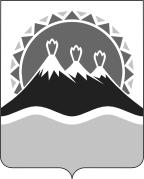 МИНИСТЕРСТВО СОЦИАЛЬНОГО РАЗВИТИЯ  И ТРУДАКАМЧАТСКОГО КРАЯПРИКАЗ №   478-пО внесении изменений в приложение к приказу Министерства социального развития и труда Камчатского края от 06.04.2016 № 339-п «Об утверждении Порядка предоставления социальных услуг поставщиками социальных услуг в Камчатском крае в полустационарной форме социального обслуживания» № п/пНаименование социальной услугиОписание социальной услуги, в том числе ее объемСроки предоставления социальной услугиПодушевой норматив финансирования социальной услуги, руб.Условия предоставления социальной услугиПоказатели качества и оценка результатов предоставления социальной услуги12345671. Социально-бытовые услуги1. Социально-бытовые услуги1. Социально-бытовые услуги1. Социально-бытовые услуги1. Социально-бытовые услуги1. Социально-бытовые услуги1. Социально-бытовые услуги1.1Обеспечение площадью жилых помещений в соответствии с утвержденными нормативамиОбеспечение площадью жилых помещений в соответствии с нормативами, утвержденными приказом Министерства социального развития и труда Камчатского края.Осуществление сухой и влажной уборки, в том числе генеральной уборки, выноса мусора, проветривания помещений. Предоставляется техническим персоналом ежедневно, генеральная уборка - не реже двух раз в месяц.Предоставление площади жилых помещений для одного получателя социальных услуг в сутки - одна услуга.Услуга предоставляется в течение рабочей недели.Предоставление помещения одному получателю услуг в организации социального обслуживания - одна услугаВ срок, определенный индивидуальной программой получателя социальных услугУтверждается приказом Министерства социального развития и труда Камчатского краяОсновной персонал: заведующий отделением, социальный работник, специалист по социальной работе.Персонал должен иметь профессиональную подготовку и соответствовать квалификационным требованиям, установленным для соответствующей профессии, специальности.Помещения обеспечиваются системами естественного и искусственного освещения, а также соблюдением параметров микроклимата. Показатели качества:- доля получателей социальных услуг, получающих социальные услуги, от общего числа получателей социальных услуг, находящихся на социальном обслуживании в организации (%);- количество нарушений санитарного законодательства в отчетном году, выявленных при проведении проверок (%);- удовлетворенность получателей социальных услуг в оказанных социальных услугах (%);- укомплектованность организации специалистами, оказывающими социальные услуги (%);- повышение качества социальных услуг и эффективность их оказания (определяется исходя из мероприятий, направленных на совершенствование деятельности организации при предоставлении социального обслуживания) (%);- доступность получения социальных услуг в организации (возможность сопровождения получателя социальных услуг при передвижении по территории организации  социального обслуживания, а также при пользовании услугами; возможность для самостоятельного обслуживания, входа, выхода и перемещения внутри такой организации (в том числе для передвижения в креслах-колясках), для отдыха в сидячем положении, а также доступное размещение оборудования и носителей; дублирование текстовых сообщений голосовыми сообщениями, оснащение учреждения социального обслуживания знаками, выполненными рельефно-точечным шрифтом Брайля, ознакомление с их помощью с надписями, знаками и иной текстовой информацией, надписями и (или) световыми сигналами, информирование о представляемых социальных услугах с использованием русского жестового языка (сурдоперевода); оказание иных видов посторонней помощи (%).Оценка результатов предоставления социальной услуги:- решение бытовых проблем в результате взаимодействия с поставщиком социальной услуги.1.2. Обеспечение питанием в соответствии с утвержденными нормативамиОбеспечение питанием осуществляется в соответствии с нормами, утвержденными приказом Министерства социального развития и труда Камчатского края. Подача пищи осуществляется в помещении для принятия пищи.Поставщиком социальных услуг утверждено расписание подачи пищи.Ежедневно вывешивается меню в помещении для принятия пищи.Питание подается в посуде из материалов, соответствующих санитарным правилам.процессе питания получатели социальных услуг обеспечены салфетками.Получатель социальных услуг имеет свободный доступ к источнику питьевой воды в течение всего дня. Имеются разовые стаканы или запас чистых стаканов (не менее 6).Периодичность предоставления социальной услуги: Услуга предоставляется в течение рабочей недели, 1 раз в день.Единица социальной услуги: Предоставление питания одному получателю социальных услуг в сутки.В срок, определенный индивидуальной программой получателя социальных услугУтверждается приказом Министерства социального развития и труда Камчатского краяПоказатели качества:- доля получателей социальных услуг, получающих социальные услуги, от общего числа получателей социальных услуг, находящихся на социальном обслуживании в организации (%);- количество нарушений санитарного законодательства в отчетном году, выявленных при проведении проверок (%);- удовлетворенность получателей социальных услуг в оказанных социальных услугах (%);- укомплектованность организации специалистами, оказывающими социальные услуги (%);- повышение качества социальных услуг и эффективность их оказания (определяется исходя из мероприятий, направленных на совершенствование деятельности организации при предоставлении социального обслуживания) (%);- доступность получения социальных услуг в организации (возможность сопровождения получателя социальных услуг при передвижении по территории организации  социального обслуживания, а также при пользовании услугами; возможность для самостоятельного обслуживания, входа, выхода и перемещения внутри такой организации (в том числе для передвижения в креслах-колясках), для отдыха в сидячем положении, а также доступное размещение оборудования и носителей; дублирование текстовых сообщений голосовыми сообщениями, оснащение учреждения социального обслуживания знаками, выполненными рельефно-точечным шрифтом Брайля, ознакомление с их помощью с надписями, знаками и иной текстовой информацией, надписями и (или) световыми сигналами, информирование о представляемых социальных услугах с использованием русского жестового языка (сурдоперевода); оказание иных видов посторонней помощи (%).Оценка результатов предоставления социальной услуги:- решение бытовых проблем в результате взаимодействия с поставщиком социальной услуги.1.3. Организация досуга и отдыха, в том числе обеспечение книгами, журналами, газетами, настольными играми1.3. Организация досуга и отдыха, в том числе обеспечение книгами, журналами, газетами, настольными играми1.3. Организация досуга и отдыха, в том числе обеспечение книгами, журналами, газетами, настольными играми1.3. Организация досуга и отдыха, в том числе обеспечение книгами, журналами, газетами, настольными играми1.3. Организация досуга и отдыха, в том числе обеспечение книгами, журналами, газетами, настольными играми1.3. Организация досуга и отдыха, в том числе обеспечение книгами, журналами, газетами, настольными играми1.3. Организация досуга и отдыха, в том числе обеспечение книгами, журналами, газетами, настольными играми1.3.1Организация и проведение культурно-развлекательной программыПроведение разнообразных видов социокультурной деятельности; расширение общего и культурного кругозора.Организация социокультурных мероприятий:- разработка сценария культурно-массового мероприятия, праздника;- подготовка реквизита, поощрительных призов (по необходимости);- оформление места проведения мероприятия (по необходимости);- проведение мероприятия.Организация кружковой (клубной) работы:- разработка тематики и плана занятий, инструкций по технике безопасности во время занятий;- подготовка необходимых расходных материалов для организации работы;- проведение занятий в соответствии с графиком и планом работы;- подготовка выставок работ клиентов в соответствии с планом работы учреждения и кружка (клуба).Услуга предоставляется до пяти раз в неделю, 1 раз в день (индивидуально либо в группе)Единица услуги:1 услуга индивидуально либо для группы получателей социальных услуг – 1 мероприятиеВ срок, определенный индивидуальной программой получателя социальных услугУтверждается приказом Министерства социального развития и труда Камчатского краяОсновной персонал: воспитатель или социальный педагог, или культорганизатор, или специалист по социальной работе.Персонал должен иметь профессиональную подготовку и соответствовать квалификационным требованиям, установленным для соответствующей профессии, специальности.Предоставление комфортных и оборудованных помещений для отдыха и досуга.Помещения обеспечиваются системами естественного и искусственного освещенияОрганизация досуга (праздники, экскурсии и другие культурные мероприятия), формирование позитивных интересов (в том числе в сфере досуга) должны быть направлены на удовлетворение социокультурных и духовных запросов получателей социальных услуг. Способствовать расширению общего и культурного кругозора, сферы общения, повышению творческой активности получателей социальных услуг, привлечению их к участию в праздниках, соревнованиях, к активной клубной и кружковой работе, к проведению других культурно-досуговых мероприятий.Время исполнения услуги – 2 часа.Показатели качества:- доля получателей социальных услуг, получающих социальные услуги, от общего числа получателей социальных услуг, находящихся на социальном обслуживании в организации (%);- количество нарушений санитарного законодательства в отчетном году, выявленных при проведении проверок (%);- удовлетворенность получателей социальных услуг в оказанных социальных услугах (%);- укомплектованность организации специалистами, оказывающими социальные услуги (%);- повышение качества социальных услуг и эффективность их оказания (определяется исходя из мероприятий, направленных на совершенствование деятельности организации при предоставлении социального обслуживания) (%);- доступность получения социальных услуг в организации (возможность сопровождения получателя социальных услуг при передвижении по территории организации  социального обслуживания, а также при пользовании услугами; возможность для самостоятельного обслуживания, входа, выхода и перемещения внутри такой организации (в том числе для передвижения в креслах-колясках), для отдыха в сидячем положении, а также доступное размещение оборудования и носителей; дублирование текстовых сообщений голосовыми сообщениями, оснащение учреждения социального обслуживания знаками, выполненными рельефно-точечным шрифтом Брайля, ознакомление с их помощью с надписями, знаками и иной текстовой информацией, надписями и (или) световыми сигналами, информирование о представляемых социальных услугах с использованием русского жестового языка (сурдоперевода); оказание иных видов посторонней помощи (%).Оценка результатов предоставления социальной услуги:- решение бытовых проблем в результате взаимодействия с поставщиком социальной услуги.1.3.2Предоставление печатных изданий, настольных игрУслуга состоит в обеспечении инвентарем для настольных игр (шашки, шахматы и др.) с учетом индивидуальной потребности получателя в данном виде социальной услуги.Одно обеспечение книгами, журналами, газетами, играми в день одного получателя социальных услуг - одна услуга.Книжный фонд - не менее 1 книги на одного получателя социальных услуг, подписка - не менее чем на 5 журналов (газет), наличие не менее 5 комплектов настольных игр на 100 получателей социальных услуг, не менее 1 телевизора на этаж.Периодичность предоставления услуги Услуга предоставляется до пяти раз в неделю, 1 раз в день.Единица услуги:1 услуга – 1 выдача одному получателю социальных услуг.В срок, определенный индивидуальной программой получателя социальных услугУтверждается приказом Министерства социального развития и труда Камчатского краяПоказатели качества:- доля получателей социальных услуг, получающих социальные услуги, от общего числа получателей социальных услуг, находящихся на социальном обслуживании в организации (%);- количество нарушений санитарного законодательства в отчетном году, выявленных при проведении проверок (%);- удовлетворенность получателей социальных услуг в оказанных социальных услугах (%);- укомплектованность организации специалистами, оказывающими социальные услуги (%);- повышение качества социальных услуг и эффективность их оказания (определяется исходя из мероприятий, направленных на совершенствование деятельности организации при предоставлении социального обслуживания) (%);- доступность получения социальных услуг в организации (возможность сопровождения получателя социальных услуг при передвижении по территории организации  социального обслуживания, а также при пользовании услугами; возможность для самостоятельного обслуживания, входа, выхода и перемещения внутри такой организации (в том числе для передвижения в креслах-колясках), для отдыха в сидячем положении, а также доступное размещение оборудования и носителей; дублирование текстовых сообщений голосовыми сообщениями, оснащение учреждения социального обслуживания знаками, выполненными рельефно-точечным шрифтом Брайля, ознакомление с их помощью с надписями, знаками и иной текстовой информацией, надписями и (или) световыми сигналами, информирование о представляемых социальных услугах с использованием русского жестового языка (сурдоперевода); оказание иных видов посторонней помощи (%).Оценка результатов предоставления социальной услуги:- решение бытовых проблем в результате взаимодействия с поставщиком социальной услуги.1.4 Организация перевозки и (или) сопровождение к месту лечения, получения консультации, обучения, проведения культурных мероприятийУслуга оказывается путем:1) совершения посреднических действий между получателем социальных услуг и организацией, предоставляющей транспортные услуги (телефонный звонок, личный разговор, письменное обращение);2) представления поставщиком социальных услуг транспортного средства (при наличии транспортного средства) и организации перевозки получателя социальных услуг 3) предоставление сопровождения получателю социальных услуг в лечебно-профилактические организации здравоохранения и другие социально значимые, в том числе досуговые организации и обратно. При необходимости оказание помощи при посадке в салон транспортного средства и высадке из него. Услуга предоставляется в рамках осуществления групповых либо индивидуальных перевозок. Периодичность предоставления социальной услуги: услуга предоставляется до 5 раз в месяц.Единица услуги: перевозка и сопровождение одного получателя социальных услуг либо группы получателей социальных услуг в одну организацию и обратно - одна услуга.Каждый дополнительный час выполнения услуги, в том числе неполный, учитывается как отдельная единица услуги.В срок, определенный индивидуальной программой получателя социальных услугУтверждается приказом Министерства социального развития и труда Камчатского краяОсновной персонал: специалист по социальной работе или специалист по работе с семьей, или медицинская сестра, или культорганизатор, или юрисконсульт;вспомогательный персонал: социальный работник, старшая медицинская сестра, юрисконсульт.Персонал должен иметь профессиональную подготовку и соответствовать квалификационным требованиям, установленным для соответствующей профессии, специальности.Прохождение инструктажа специалистами учреждения, оказывающими услугу, о правилах перевозки получателей социальных услугВ ходе предоставления услуги обеспечивается безопасное передвижение получателей социальных услуг на транспорте.Продолжительность оказания услуги 2 часа.Показатели качества:доля получателей социальных услуг, получающих социальные услуги от общего числа получателей социальных услуг, находящихся на социальном обслуживании в организации (%);количество нарушений санитарного законодательства в отчетном году, выявленных при проведении проверок (%);удовлетворенность получателей в оказанных социальных услугах (%);укомплектование организации специалистами, оказывающими социальные услуги (%).Оценка результатов предоставления социальной услуги:увеличение и (или) сохранение по отношению к уровню предыдущего года доли получателей услуг, обратившихся к поставщику социальных услуг;увеличение или сохранение количества социальных услуг, получаемых одним получателем социальных услуг у поставщика социальных услуг.1.5Оказание помощи в написании писем, обращений и оказание помощи в прочтении писем и документовУслуга заключается в оказании помощи получателю социальных услуг в написании, прочтении писем либо различных документов под диктовку и прочтение их вслух.Периодичность предоставления социальной услуги:По мере возникновения потребности.Единица социальной услуги:помощь в написании или прочтении одного письма (документа) - 1 услуга.В срок, определенный индивидуальной программой получателя социальных услугУтверждается приказом Министерства социального развития и труда Камчатского краяОсновной персонал: социальный работник или специалист по социальной работе, или заведующий отделением, или юрисконсульт.Персонал должен иметь профессиональную подготовку и соответствовать квалификационным требованиям, установленным для соответствующей профессии, специальности.Обеспечение, конфиденциальности информации.Специальное оснащение поставщика социальных услуг: расходные материалы (канцелярские товары в соответствии с нормативами).Время предоставления социальной услуги – 20 мин.Показатели качества:доля получателей социальных услуг, получающих социальные услуги от общего числа получателей социальных услуг, находящихся на социальном обслуживании в организации (%);количество нарушений санитарного законодательства в отчетном году, выявленных при проведении проверок (%);удовлетворенность получателей в оказанных социальных услугах (%);укомплектование организации специалистами, оказывающими социальные услуги (%).Оценка результатов предоставления социальной услуги:увеличение и (или) сохранение по отношению к уровню предыдущего года доли получателей услуг, обратившихся к поставщику социальных услуг;увеличение или сохранение количества социальных услуг, получаемых одним получателем социальных услуг у поставщика социальных услуг.2. Социально-медицинские услуги2. Социально-медицинские услуги2. Социально-медицинские услуги2. Социально-медицинские услуги2. Социально-медицинские услуги2. Социально-медицинские услуги2. Социально-медицинские услуги2.1Выполнение процедур, связанных с организацией ухода, наблюдением за состоянием здоровья получателей социальных услуг (измерение температуры тела, артериального давления, контроль за приемом лекарственных препаратов)В состав услуги включено:1) подготовка к проведению процедуры (рабочее место, инструментарий, асептика, подготовка получателя социальных услуг) 2) проведение медицинских процедур (прием лекарств, закапывание капель, закладывание мази, измерение артериального давления, температуры тела, измерение пульса, частоты дыхательных движений, антропометрия, обработка пролежней, подкожные, внутримышечные и внутривенные введения лекарственных препаратов); 3) запись в учетно-отчетной документации (история болезни, листы назначений, журналы).Процедуры проводятся по назначению врача (фельдшера) или по медицинским показаниям.Периодичность предоставления социальной услуги: по мере возникновения потребности.Единица услуги: проведение процедур одному получателю социальных услуг в сутки - одна услуга.Периодичность предоставления услуги: услуга предоставляется до 5 раз в неделю.Единица услуги: проведение процедур одному получателю социальных услуг в сутки - одна услуга.В срок, определенный индивидуальной программой получателя социальных услугУтверждается приказом Министерства социального развития и труда Камчатского краяОсновной персонал: врач или медицинская сестра, или медицинская сестра процедурная.Персонал должен иметь профессиональную подготовку и соответствовать квалификационным требованиям, установленным для соответствующей профессии, специальности.Знание специалистом, оказывающим услугу, правил техники безопасности при выполнении процедур, связанных с сохранением здоровья получателей социальных услуг (измерение температуры тела, измерение артериального давления и иные процедуры);владение специалистом, оказывающим услугу, технологиями проведения медицинских процедур, связанных со здоровьем измерение температуры тела, измерение артериального давления и иные процедуры).Специальное техническое оснащение поставщика социальных услуг (оборудование, приборы, аппаратура и т.д.): халат хлопчатобумажный, перчатки стерильные медицинские, расходные материалы (бланки установленного образца, термометры индивидуального пользования, вата, спирт/ дезинфекционный раствор, аппарат для измерения артериального давления и иные материалы);специально оборудованный в соответствии с требованиями санитарных правил кабинет медицинской сестры/процедурный кабинет (помещения обеспечиваются системами естественного и искусственного освещения.Продолжительность оказания услуги 60 минут.Показатели качества:доля получателей социальных услуг, получающих социальные услуги от общего числа получателей социальных услуг, находящихся на социальном обслуживании в организации (%);количество нарушений санитарного законодательства в отчетном году, выявленных при проведении проверок (%);удовлетворенность получателей в оказанных социальных услугах (%);укомплектование организации специалистами, оказывающими социальные услуги (%).Оценка результатов предоставления социальной услуги:увеличение и (или) сохранение по отношению к уровню предыдущего года доли получателей услуг, обратившихся к поставщику социальных услуг;увеличение или сохранение количества социальных услуг, получаемых одним получателем социальных услуг у поставщика социальных услуг.2.2Систематическое наблюдение за получателями социальных услуг в целях выявления отклонений в состоянии их здоровьяВ состав услуги входит: наблюдение за состоянием здоровья получателя социальных услуг, при возникновении у получателя услуг жалоб на состояние здоровья и самочувствие либо при появлении у получателя услуг внешних признаков недомогания обращение в медицинские организации в рамках межведомственного взаимодействия, осмотр получателей социальных услуг;проведение мероприятий:- получение рецептов на лекарственные препараты, изделия медицинского назначения;- получение направления получателя социальных услуг к врачу (узким специалистам) (при необходимости).Услуга предоставляется при возникновении потребности.Единица услуги: наблюдение за одним получателем социальных услуг в сутки - одна услуга.В срок, определенный индивидуальной программой получателя социальных услугУтверждается приказом Министерства социального развития и труда Камчатского краяОсновной персонал: врач или фельдшер, или медицинская сестра, или медицинская сестра процедурная.Персонал должен иметь профессиональную подготовку и соответствовать квалификационным требованиям, установленным для соответствующей профессии, специальности.Специальное оснащение поставщика социальных услуг: халат хлопчатобумажный, комнатная обувь, перчатки стерильные медицинские, термометр, аппарат для измерения артериального давления.Продолжительность оказания услуги 40 минут.Показатели качества:- доля получателей социальных услуг, получающих социальные услуги, от общего числа получателей социальных услуг, находящихся на социальном обслуживании в организации (%);- количество нарушений санитарного законодательства в отчетном году, выявленных при проведении проверок (%);- удовлетворенность получателей социальных услуг в оказанных социальных услугах (%);- укомплектованность организации специалистами, оказывающими социальные услуги (%);- повышение качества социальных услуг и эффективность их оказания (определяется исходя из мероприятий, направленных на совершенствование деятельности организации при предоставлении социального обслуживания) (%);- доступность получения социальных услуг в организации (возможность сопровождения получателя социальных услуг при передвижении по территории учреждения социального обслуживания, а также при пользовании услугами; возможность для самостоятельного обслуживания, входа, выхода и перемещения внутри такой организации (в том числе для передвижения в креслах-колясках), для отдыха в сидячем положении, а также доступное размещение оборудования и носителей; дублирование текстовых сообщений голосовыми сообщениями, оснащение учреждения социального обслуживания знаками, выполненными рельефно-точечным шрифтом Брайля, ознакомление с их помощью с надписями, знаками и иной текстовой информацией, надписями и (или) световыми сигналами, информирование о представляемых социальных услугах с использованием русского жестового языка (сурдоперевода); оказание иных видов посторонней помощи (%).Оценка результатов предоставления социальной услуги:- решение бытовых проблем в результате взаимодействия с поставщиком социальной услуги.2.3Оказание содействия в проведении оздоровительных мероприятий Услуга предоставляется путем:проведение утренней зарядки в целях формирования у граждан здорового образа жизни; 2) проведение мероприятий (согласно назначениям врача), направленных на повышение уровня физической активности получателя социальных услуг с помощью применения фитотерапии, кислородного коктейля, а также методов физиотерапии и массажа, развивающих дыхательных и двигательных упражнений.Содействие в проведении оздоровительной гимнастики, медицинской реабилитации, предусмотренной индивидуальной программой реабилитации или абилитации. Периодичность предоставления услуги:Услуга предоставляется один раз в день до 5 раз в неделю.Единица услуги: участие 1 получателя социальных услуг в 1 оздоровительном мероприятии - 1 услуга.В срок, определенный индивидуальной программой получателя социальных услугУтверждается приказом Министерства социального развития и труда Камчатского краяОсновной персонал: медицинская сестра или медицинская сестра по массажу или медицинская сестра по физиотерапии, или врач по лечебной физкультуре или инструктор по лечебной физкультуре, или инструктор по адаптивной физической культуре.Персонал должен иметь профессиональную подготовку и соответствовать квалификационным требованиям, установленным для соответствующей профессии, специальности.Специальное техническое оснащение поставщика социальных услуг (оборудование, приборы, аппаратура и т.д.): физиооборудование, тренажеры, реабилитационное оборудование, расходные материалы; помещения обеспечиваются системами естественного и искусственного освещенияВремя предоставления услуги 60 мин.Показатели качества:- доля получателей социальных услуг, получающих социальные услуги, от общего числа получателей социальных услуг, находящихся на социальном обслуживании в организации (%);- количество нарушений санитарного законодательства в отчетном году, выявленных при проведении проверок (%);- удовлетворенность получателей социальных услуг в оказанных социальных услугах (%);- укомплектованность организации специалистами, оказывающими социальные услуги (%);- повышение качества социальных услуг и эффективность их оказания (определяется исходя из мероприятий, направленных на совершенствование деятельности организации при предоставлении социального обслуживания) (%);- доступность получения социальных услуг в организации (возможность сопровождения получателя социальных услуг при передвижении по территории учреждения социального обслуживания, а также при пользовании услугами; возможность для самостоятельного обслуживания, входа, выхода и перемещения внутри такой организации (в том числе для передвижения в креслах-колясках), для отдыха в сидячем положении, а также доступное размещение оборудования и носителей; дублирование текстовых сообщений голосовыми сообщениями, оснащение учреждения социального обслуживания знаками, выполненными рельефно-точечным шрифтом Брайля, ознакомление с их помощью с надписями, знаками и иной текстовой информацией, надписями и (или) световыми сигналами, информирование о представляемых социальных услугах с использованием русского жестового языка (сурдоперевода); оказание иных видов посторонней помощи (%).Оценка результатов предоставления социальной услуги:- решение бытовых проблем в результате взаимодействия с поставщиком социальной услуги.2.4Проведение мероприятий, направленных на формирование здорового образа жизниУслуга предоставляется путем:проведения мероприятий, направленных на формирование здорового образа жизни, в том числе по тематикам:- выработки санитарно-гигиенических навыков, навыков ведения здорового образа жизни, предупреждение и профилактика заболеваний;- профилактика вредных привычек;- санитарно-просветительская работа для решения вопросов возрастной адаптации. Консультирование и предоставление рекомендаций по гигиене питания, профилактике и избавлению от вредных привычек.Периодичность предоставления услуги: услуга предоставляется до 1 раза в месяц.Единица услуги: проведение занятия по одной тематике для каждого получателя социальных услуг либо для группы получателей - 1 услуга.В срок, определенный индивидуальной программой получателя социальных услугУтверждается приказом Министерства социального развития и труда Камчатского краяОсновной персонал: врач или медицинская сестра, или медицинская сестра процедурная;вспомогательный персонал: специалист по социальной работе.Персонал должен иметь профессиональную подготовку и соответствовать квалификационным требованиям, установленным для соответствующей профессии, специальности.Должен быть квалифицированным, способствовать решению стоящих перед получателем социальных услуг конкретных социально-медицинских проблем, предупреждению различных заболеваний.Специальное техническое оснащение поставщика социальных услуг: стол рабочий, офисное кресло, шкаф для одежды, стул зеркало, часы, кондиционер, телефон, помещения обеспечиваются системами естественного и искусственного освещенияПродолжительность оказания услуги 30 минут.Показатели качества:- доля получателей социальных услуг, получающих социальные услуги, от общего числа получателей социальных услуг, находящихся на социальном обслуживании в организации (%);- количество нарушений санитарного законодательства в отчетном году, выявленных при проведении проверок (%);- удовлетворенность получателей социальных услуг в оказанных социальных услугах (%);- укомплектованность организации специалистами, оказывающими социальные услуги (%);- повышение качества социальных услуг и эффективность их оказания (определяется исходя из мероприятий, направленных на совершенствование деятельности организации при предоставлении социального обслуживания) (%);- доступность получения социальных услуг в организации (возможность сопровождения получателя социальных услуг при передвижении по территории учреждения социального обслуживания, а также при пользовании услугами; возможность для самостоятельного обслуживания, входа, выхода и перемещения внутри такой организации (в том числе для передвижения в креслах-колясках), для отдыха в сидячем положении, а также доступное размещение оборудования и носителей; дублирование текстовых сообщений голосовыми сообщениями, оснащение учреждения социального обслуживания знаками, выполненными рельефно-точечным шрифтом Брайля, ознакомление с их помощью с надписями, знаками и иной текстовой информацией, надписями и (или) световыми сигналами, информирование о представляемых социальных услугах с использованием русского жестового языка (сурдоперевода); оказание иных видов посторонней помощи (%).Оценка результатов предоставления социальной услуги:- решение бытовых проблем в результате взаимодействия с поставщиком социальной услуги.2.5Проведение занятий по адаптивной физической культуреРеализация мероприятий, направленных на повышение уровня физической активности получателя социальных услугПроведение занятий осуществляется по назначению врача и с учетом медицинских показаний и противопоказаний.Периодичность предоставления услуги: услуга предоставляется по мере возникновения потребности.Единица услуги: проведение одного занятия в день для каждого получателя социальных услуг - 1 услуга.В срок, определенный индивидуальной программой получателя социальных услугУтверждается приказом Министерства социального развития и труда Камчатского краяОсновной персонал: инструктор-методист по адаптивной физкультуре или инструктор по лечебной физкультуре.Персонал должен иметь профессиональную подготовку и соответствовать квалификационным требованиям, установленным для соответствующей профессии, специальности.Помещения обеспечиваются системами естественного и искусственного освещения.Специальное техническое оснащение поставщика социальных услуг (оборудование, приборы, аппаратура и т.д.): стол рабочий, кресло рабочее, шкаф для одежды, шкаф для инвентаря, облучатель, кондиционер, жалюзи, телефон, компьютер в комплекте, шведская стенка, силовые тренажеры, кардиотренажеры, зеркальная стенка, спортивный инвентарь, аппарат для измерения артериального давления, секундомер, динамометр, лента измерительная, весы, ростомер, мячи, обручи, индивидуальные напольные коврики, гимнастические палки и иное оборудованиеПродолжительность оказания услуги не более 1 часа. Показатели качества:- доля получателей социальных услуг, получающих социальные услуги, от общего числа получателей социальных услуг, находящихся на социальном обслуживании в организации (%);- количество нарушений санитарного законодательства в отчетном году, выявленных при проведении проверок (%);- удовлетворенность получателей социальных услуг в оказанных социальных услугах (%);- укомплектованность организации специалистами, оказывающими социальные услуги (%);- повышение качества социальных услуг и эффективность их оказания (определяется исходя из мероприятий, направленных на совершенствование деятельности организации при предоставлении социального обслуживания) (%);- доступность получения социальных услуг в организации (возможность сопровождения получателя социальных услуг при передвижении по территории учреждения социального обслуживания, а также при пользовании услугами; возможность для самостоятельного обслуживания, входа, выхода и перемещения внутри такой организации (в том числе для передвижения в креслах-колясках), для отдыха в сидячем положении, а также доступное размещение оборудования и носителей; дублирование текстовых сообщений голосовыми сообщениями, оснащение учреждения социального обслуживания знаками, выполненными рельефно-точечным шрифтом Брайля, ознакомление с их помощью с надписями, знаками и иной текстовой информацией, надписями и (или) световыми сигналами, информирование о представляемых социальных услугах с использованием русского жестового языка (сурдоперевода); оказание иных видов посторонней помощи (%).Оценка результатов предоставления социальной услуги:- решение бытовых проблем в результате взаимодействия с поставщиком социальной услуги.2.6Консультирование по социально-медицинским вопросам (поддержание и сохранение здоровья получателей социальных услуг, проведение оздоровительных мероприятий, выявление отклонений в состоянии их здоровья)Выявление в беседе с получателем социальных услуг беспокоящих его социально-медицинских проблем, разъяснение возможных путей решения проблем в доступной для понимания получателя услуг форме.Периодичность предоставления услуги:Предоставляется 1 раз в месяц. Единица услуги - проведение одной консультации для одного получателя услуг, либо группы получателей - 1 услуга.В срок, определенный индивидуальной программой получателя социальных услугУтверждается приказом Министерства социального развития и труда Камчатского краяОсновной персонал: врачи-специалисты или медицинская сестра.Персонал должен иметь профессиональную подготовку и соответствовать квалификационным требованиям, установленным для соответствующей профессии, специальности.Специальное техническое оснащение поставщика социальных услуг (оборудование, приборы, аппаратура и т.д.): стол рабочий, кресло рабочее, шкаф для одежды, стул, зеркало, часы, кондиционер, телефон, помещения обеспечиваются системами естественного и искусственного освещения в соответствии с СанПиН 2.2.1/2.1.1.1278-03Продолжительность оказания услуги - 30 минут за одно посещение.Показатели качества:- доля получателей социальных услуг, получающих социальные услуги, от общего числа получателей социальных услуг, находящихся на социальном обслуживании в организации (%);- количество нарушений санитарного законодательства в отчетном году, выявленных при проведении проверок (%);- удовлетворенность получателей социальных услуг в оказанных социальных услугах (%);- укомплектованность организации специалистами, оказывающими социальные услуги (%);- повышение качества социальных услуг и эффективность их оказания (определяется исходя из мероприятий, направленных на совершенствование деятельности организации при предоставлении социального обслуживания) (%);- доступность получения социальных услуг в организации (возможность сопровождения получателя социальных услуг при передвижении по территории учреждения социального обслуживания, а также при пользовании услугами; возможность для самостоятельного обслуживания, входа, выхода и перемещения внутри такой организации (в том числе для передвижения в креслах-колясках), для отдыха в сидячем положении, а также доступное размещение оборудования и носителей; дублирование текстовых сообщений голосовыми сообщениями, оснащение учреждения социального обслуживания знаками, выполненными рельефно-точечным шрифтом Брайля, ознакомление с их помощью с надписями, знаками и иной текстовой информацией, надписями и (или) световыми сигналами, информирование о представляемых социальных услугах с использованием русского жестового языка (сурдоперевода); оказание иных видов посторонней помощи (%).Оценка результатов предоставления социальной услуги:- решение бытовых проблем в результате взаимодействия с поставщиком социальной услуги.2.7Проведение первичного медицинского осмотра и первичной санитарной обработкиУслуга предоставляется при поступлении получателя социальных услуг в организацию социального обслуживания.Единица социальной услуги:Проведение первичного медицинского осмотра одного получателя социальных услуг- 1 услуга.Проведение повторного приема по мере необходимости.В срок, определенный индивидуальной программой получателя социальных услугУтверждается приказом Министерства социального развития и труда Камчатского краяОсновной персонал: врач или медицинская сестра;вспомогательный персонал: специалист по социальной работе.Персонал должен иметь профессиональную подготовку и соответствовать квалификационным требованиям, установленным для соответствующей профессии, специальности.Должен быть квалифицированным, способствовать решению стоящих перед получателем социальных услуг конкретных социально-медицинских проблем, предупреждению различных заболеваний.Специальное техническое оснащение поставщика социальных услуг: стол рабочий, офисное кресло, шкаф для одежды, стул зеркало, часы, кондиционер, телефон, помещения обеспечиваются системами естественного и искусственного освещенияПродолжительность оказания услуги 20 минут.Показатели качества:доля получателей социальных услуг, получающих социальные услуги от общего числа получателей социальных услуг, находящихся на социальном обслуживании в организации (%);количество нарушений санитарного законодательства в отчетном году, выявленных при проведении проверок (%);удовлетворенность получателей в оказанных социальных услугах (%);укомплектование организации специалистами, оказывающими социальные услуги (%).Оценка результатов предоставления социальной услуги:увеличение и (или) сохранение по отношению к уровню предыдущего года доли получателей услуг, обратившихся к поставщику социальных услуг;увеличение или сохранение количества социальных услуг, получаемых одним получателем социальных услуг у поставщика социальных услуг2.8Оказание доврачебной помощиОказание первичной медико-санитарной помощи включает:оказание первой доврачебной помощи при неотложных состояниях:- оказание помощи при травмах, кровотечениях, отравлениях, повышении (понижении) артериального давления, головной боли и т.д.;- при обострении основных заболеваний (приступообразные состояния, судороги и т.д.) с последующим направлением (записью) на врачебный прием;- проведение реанимационных мероприятий (искусственной вентиляции легких, непрямого массажа сердца) до приезда скорой помощи;- вызов скорой помощи и сопровождение гражданина в медицинскую организацию при необходимости.Направление в медицинские организации для госпитализации, консультаций, обследования по заключению врача (фельдшера). Представление необходимых документов в медицинскую организацию для выписки льготных рецептов, передача рецептов в аптечное учреждение, получение лекарственных и выдача их получателю социальных услуг.Содействие в проведении профилактических прививок в соответствии с национальным календарем прививок и по эпидемиологическим показаниям.Периодичность предоставления социальной услуги:Услуга предоставляется по мере возникновения потребности.Единица социальной услуги:Оказание доврачебной помощи получателю социальных услуг - 1 услуга.В срок, определенный индивидуальной программой получателя социальных услугУтверждается приказом Министерства социального развития и труда Камчатского краяПредоставление социальной услуги при наступлении случая, угрожающего жизни или здоровью получателя социальных услуг, в период нахождения в жилом помещении получателя социальных услуг лица, оказывающего социальные услуги;оказание экстренной доврачебной помощи пострадавшему получателю социальных услуг до прибытия профессиональной медицинской помощи.Продолжительность - не более 45 минут.Показатели качества:- доля получателей социальных услуг, получающих социальные услуги, от общего числа получателей социальных услуг, находящихся на социальном обслуживании в организации (%);- количество нарушений санитарного законодательства в отчетном году, выявленных при проведении проверок (%);- удовлетворенность получателей социальных услуг в оказанных социальных услугах (%);- укомплектованность организации специалистами, оказывающими социальные услуги (%);- повышение качества социальных услуг и эффективность их оказания (определяется исходя из мероприятий, направленных на совершенствование деятельности организации при предоставлении социального обслуживания) (%);- доступность получения социальных услуг в организации (возможность сопровождения получателя социальных услуг при передвижении по территории учреждения социального обслуживания, а также при пользовании услугами; возможность для самостоятельного обслуживания, входа, выхода и перемещения внутри такой организации (в том числе для передвижения в креслах-колясках), для отдыха в сидячем положении, а также доступное размещение оборудования и носителей; дублирование текстовых сообщений голосовыми сообщениями, оснащение учреждения социального обслуживания знаками, выполненными рельефно-точечным шрифтом Брайля, ознакомление с их помощью с надписями, знаками и иной текстовой информацией, надписями и (или) световыми сигналами, информирование о представляемых социальных услугах с использованием русского жестового языка (сурдоперевода); оказание иных видов посторонней помощи (%).Оценка результатов предоставления социальной услуги:- решение бытовых проблем в результате взаимодействия с поставщиком социальной услуги.2.9Содействие в направлении на санаторно-курортное лечениеПолучатель социальной услуги должен быть обеспечен помощью в получении санаторно-курортных путевок по назначению врача с учетом его желания путем:1) записи к врачу для получения заключения о возможности прохождения санаторно-курортного лечения (оздоровления) и соответствующих рекомендаций;2) подачи документов в региональное отделение Фонда социального страхования РФ или иные организации, предоставляющие санаторно-курортное лечение (оздоровление);3) контроля за ходом удовлетворения потребности клиента в санаторно-курортном лечении (оздоровлении);4) получения путевки на санаторно-курортное лечение (оздоровление) при наличии доверенности;5) сопровождение до автовокзала или аэропорта.Периодичность предоставления социальной услуги: услуга предоставляется по мере возникновения потребности.Единица социальной услуги:Направление 1 получателя социальных услуг на санаторно-курортное лечение - 1 услуга.В срок, определенный индивидуальной программой получателя социальных услугУтверждается приказом Министерства социального развития и труда Камчатского краяУслуга предоставляется получателю социальных услуг, нуждающемуся в санаторно-курортном лечении, в соответствии с медицинским заключением либо индивидуальной программой реабилитации инвалида Дата и время сопровождения должны согласовываться получателем услуг с социальным работником не менее чем за 3 рабочих дня. Услуга предоставляется в пределах территории проживания. Продолжительность – 4 часаПоказатели качества:- доля получателей социальных услуг, получающих социальные услуги, от общего числа получателей социальных услуг, находящихся на социальном обслуживании в организации (%);- количество нарушений санитарного законодательства в отчетном году, выявленных при проведении проверок (%);- удовлетворенность получателей социальных услуг в оказанных социальных услугах (%);- укомплектованность организации специалистами, оказывающими социальные услуги (%);- повышение качества социальных услуг и эффективность их оказания (определяется исходя из мероприятий, направленных на совершенствование деятельности организации при предоставлении социального обслуживания) (%);- доступность получения социальных услуг в организации (возможность сопровождения получателя социальных услуг при передвижении по территории учреждения социального обслуживания, а также при пользовании услугами; возможность для самостоятельного обслуживания, входа, выхода и перемещения внутри такой организации (в том числе для передвижения в креслах-колясках), для отдыха в сидячем положении, а также доступное размещение оборудования и носителей; дублирование текстовых сообщений голосовыми сообщениями, оснащение учреждения социального обслуживания знаками, выполненными рельефно-точечным шрифтом Брайля, ознакомление с их помощью с надписями, знаками и иной текстовой информацией, надписями и (или) световыми сигналами, информирование о представляемых социальных услугах с использованием русского жестового языка (сурдоперевода); оказание иных видов посторонней помощи (%).Оценка результатов предоставления социальной услуги:- решение бытовых проблем в результате взаимодействия с поставщиком социальной услуги.3. Социально-психологические услуги3. Социально-психологические услуги3. Социально-психологические услуги3. Социально-психологические услуги3. Социально-психологические услуги3. Социально-психологические услуги3. Социально-психологические услуги3.1.Социально-психологическое консультирование (в том числе по вопросам внутрисемейных отношенийУслуга предусматривает: выявление проблем; определение объема и видов предполагаемой помощи в условиях организации социального обслуживания; направление на иную помощь, не входящую в компетенцию организации социального обслуживания; социально-психологическую помощь получателю социальных услуг в раскрытии и мобилизации внутренних ресурсов, решение и профилактику этих социально-психологических проблем;
выявление психологических проблем, стоящих перед получателем социальных услуг (внутрисемейные, детско-родительские, межличностные, супружеские, иные отношения; эмоциональные особенности личности получателя социальных услуг, особенности развития и поведения получателя социальных услуг, внутриличностный конфликт получателя социальных услуг и иные проблемы); оказание помощи в формулировании запроса получателем социальных услуг; сбор психологического анамнеза; разъяснение получателю социальных услуг сути проблем и определение возможных путей их решения; определение реакции получателя социальных услуг на имеющиеся проблемы и уровня мотивации к их преодолению; разработка для получателя социальных услуг рекомендаций по решению стоящих перед ним психологических проблем; заполнение индивидуальной программы (плана, карты) реабилитации получателя социальных услуг. Периодичность предоставления услуги: услуга предоставляется по мере возникновения потребности. Единица социальной услуги:Одно занятие для одного получателя социальных услуг - 1 услуга.В срок, определенный индивидуальной программой получателя социальных услугУтверждается приказом Министерства социального развития и труда Камчатского краяОсновной персонал: психолог или педагог-психолог.Вспомогательный персонал: специалист по социальной работе.Персонал должен иметь профессиональную подготовку и соответствовать квалификационным требованиям, установленным для соответствующей профессии, специальности.Специальное техническое оснащение поставщика социальных услуг: стол, стул для специалиста, мягкие стулья/ кресла/ диван;расходные материалы (бланки установленного образца, бумага, ручки, клей, скрепки и иные материалы);информационный банк данных о службах, учреждениях, оказывающих психологическую помощь населению (на бумажных/электронных носителях)Время предоставления услуги – 30 минут.Показатели качества:- доля получателей социальных услуг, получающих социальные услуги, от общего числа получателей социальных услуг, находящихся на социальном обслуживании в организации (%);- количество нарушений санитарного законодательства в отчетном году, выявленных при проведении проверок (%);- удовлетворенность получателей социальных услуг в оказанных социальных услугах (%);- укомплектованность организации специалистами, оказывающими социальные услуги (%);- повышение качества социальных услуг и эффективность их оказания (определяется исходя из мероприятий, направленных на совершенствование деятельности организации при предоставлении социального обслуживания) (%);- доступность получения социальных услуг в организации (возможность сопровождения получателя социальных услуг при передвижении по территории учреждения социального обслуживания, а также при пользовании услугами; возможность для самостоятельного обслуживания, входа, выхода и перемещения внутри такой организации (в том числе для передвижения в креслах-колясках), для отдыха в сидячем положении, а также доступное размещение оборудования и носителей; дублирование текстовых сообщений голосовыми сообщениями, оснащение учреждения социального обслуживания знаками, выполненными рельефно-точечным шрифтом Брайля, ознакомление с их помощью с надписями, знаками и иной текстовой информацией, надписями и (или) световыми сигналами, информирование о представляемых социальных услугах с использованием русского жестового языка (сурдоперевода); оказание иных видов посторонней помощи (%).Оценка результатов предоставления социальной услуги:- решение бытовых проблем в результате взаимодействия с поставщиком социальной услуги.3.2Психологическая помощь и поддержка, в том числе гражданам, осуществляющим уход на дому за тяжелобольными получателями социальных услугУслуга предусматривает беседы, общение, выслушивание, подбадривание, мобилизацию к активности, психологическую поддержку жизненного тонуса, психологическую коррекцию при выявленных нарушениях, отклонениях психического состояния.Предусматривает:- установление положительной мотивации на общение;- выявление и фиксирование социально-психологических проблем получателя социальной услуги;- расширение диапазона приемлемых средств для самостоятельного решения возникших проблем и преодоления трудностей, определение внутреннего потенциала получателя социальной услуги;- подведение итогов, рекомендации, прогноз взаимодействия.Периодичность предоставления услуги: предоставляется по мере возникновения потребности. Единица социальной услуги:Одна консультация для одного получателя социальных услуг - 1 услуга.В срок, определенный индивидуальной программой получателя социальных услугУтверждается приказом Министерства социального развития и труда Камчатского краяОсновной персонал: психолог или педагог-психолог.Вспомогательный персонал: специалист по социальной работе.Персонал должен иметь профессиональную подготовку и соответствовать квалификационным требованиям, установленным для соответствующей профессии, специальности.Техническое оснащение поставщика социальных услуг: рабочее место специалиста, оказывающего услугу (стол, стул для специалиста, мягкие стулья/ кресла/ диван);расходные материалы (бланки установленного образца, бумага, ручки, клей, скрепки и иные материалы);методический материал для специалиста поставщика социальных услуг по решению психологических проблем граждан;информационный банк данных о службах, учреждениях, оказывающих психологическую помощьнаселению (на бумажных/ электронных носителях)Продолжительность - 30 минут на одну услугу.Показатели качества:- доля получателей социальных услуг, получающих социальные услуги, от общего числа получателей социальных услуг, находящихся на социальном обслуживании в организации (%);- количество нарушений санитарного законодательства в отчетном году, выявленных при проведении проверок (%);- удовлетворенность получателей социальных услуг в оказанных социальных услугах (%);- укомплектованность организации специалистами, оказывающими социальные услуги (%);- повышение качества социальных услуг и эффективность их оказания (определяется исходя из мероприятий, направленных на совершенствование деятельности организации при предоставлении социального обслуживания) (%);- доступность получения социальных услуг в организации (возможность сопровождения получателя социальных услуг при передвижении по территории учреждения социального обслуживания, а также при пользовании услугами; возможность для самостоятельного обслуживания, входа, выхода и перемещения внутри такой организации (в том числе для передвижения в креслах-колясках), для отдыха в сидячем положении, а также доступное размещение оборудования и носителей; дублирование текстовых сообщений голосовыми сообщениями, оснащение учреждения социального обслуживания знаками, выполненными рельефно-точечным шрифтом Брайля, ознакомление с их помощью с надписями, знаками и иной текстовой информацией, надписями и (или) световыми сигналами, информирование о представляемых социальных услугах с использованием русского жестового языка (сурдоперевода); оказание иных видов посторонней помощи (%).Оценка результатов предоставления социальной услуги:- решение бытовых проблем в результате взаимодействия с поставщиком социальной услуги.3.3Психологическая диагностика и обследование личностиУслуга предусматривает выявление и анализ психического состояния и индивидуальных особенностей личности получателя социальных услуг, влияющих на отклонения в его поведении и во взаимоотношениях с окружающими людьми.Осуществляется для разработки рекомендаций, программы по коррекции отклонений получателя социальных услуг.Периодичность предоставления услуги:Предоставляется 2 раза за период прохождения курса реабилитацииЕдиница социальной услуги:Одно занятие для одного получателя социальных услуг - 1 услуга.В срок, определенный индивидуальной программой получателя социальных услугУтверждается приказом Министерства социального развития и труда Камчатского краяОсновной персонал: психолог или педагог-психолог.Персонал должен иметь профессиональную подготовку и соответствовать квалификационным требованиям, установленным для соответствующей профессии, специальности.Специальное техническое оснащение поставщика социальных услуг: стол, стул для специалиста, мягкие стулья/кресла/диван для получателей социальных услуг, световое оборудование, отсутствие посторонних лиц и шумов;расходные материалы (бумага, ручки, цветные карандаши, краски, фломастеры, ножницы, клей, скрепки, цветная бумага и иные материалы);стандартный набор диагностических методик и диагностического инструментария в соответствии с возрастными особенностями: бланки анкет, опросников и наблюдений, тесты,методические рекомендации по обработке полученных результатов;для квалифицированного оказания социальной услуги знание специалистом, оказывающим услугу, возрастных особенностей психического, личностного и социального развития человека;владение специалистом, оказывающим услугу, методиками социально-психологической диагностикиВремя предоставления услуги – 1,5 часа.Показатели качества:- доля получателей социальных услуг, получающих социальные услуги, от общего числа получателей социальных услуг, находящихся на социальном обслуживании в организации (%);- количество нарушений санитарного законодательства в отчетном году, выявленных при проведении проверок (%);- удовлетворенность получателей социальных услуг в оказанных социальных услугах (%);- укомплектованность организации специалистами, оказывающими социальные услуги (%);- повышение качества социальных услуг и эффективность их оказания (определяется исходя из мероприятий, направленных на совершенствование деятельности организации при предоставлении социального обслуживания) (%);- доступность получения социальных услуг в организации (возможность сопровождения получателя социальных услуг при передвижении по территории учреждения социального обслуживания, а также при пользовании услугами; возможность для самостоятельного обслуживания, входа, выхода и перемещения внутри такой организации (в том числе для передвижения в креслах-колясках), для отдыха в сидячем положении, а также доступное размещение оборудования и носителей; дублирование текстовых сообщений голосовыми сообщениями, оснащение учреждения социального обслуживания знаками, выполненными рельефно-точечным шрифтом Брайля, ознакомление с их помощью с надписями, знаками и иной текстовой информацией, надписями и (или) световыми сигналами, информирование о представляемых социальных услугах с использованием русского жестового языка (сурдоперевода); оказание иных видов посторонней помощи (%).Оценка результатов предоставления социальной услуги:- решение бытовых проблем в результате взаимодействия с поставщиком социальной услуги3.4. Психологическая коррекция3.4. Психологическая коррекция3.4. Психологическая коррекция3.4. Психологическая коррекция3.4. Психологическая коррекция3.4. Психологическая коррекция3.4. Психологическая коррекция3.4.1Психологическая коррекция Психокоррекционное занятие индивидуальное либо в группе (активное психологическое воздействие, направленное на преодоление или ослабление отклонений в развитии, эмоциональном состоянии и поведении получателя социальных услуг, для обеспечения соответствия этих отклонений возрастным нормативам, требованиям социальной среды и интересам получателя социальных услуг); -заполнение учетно-отчетной документации.Периодичность предоставления социальной услуги:Услуга предоставляется по мере возникновения потребности.Единица социальной услуги:Одно занятие для одного получателя социальных услуг либо для группы получателей социальных услуг- 1 услуга.В срок, определенный индивидуальной программой получателя социальных услугУтверждается приказом Министерства социального развития и труда Камчатского края Основной персонал: психолог или педагог-психолог, или социальный педагог.Вспомогательный персонал: специалист по социальной работе.Персонал должен иметь профессиональную подготовку и соответствовать квалификационным требованиям, установленным для соответствующей профессии, специальности, опыт работы, владение технологиями оказания психологической помощи, технологиями заочного общения с получателем социальных услуг, первичного снятия остроты влияния психотравмирующей ситуации, снижения психологического дискомфорта и уровняагрессии получателей социальных услуг, поддержания и укрепления психического здоровья, уверенности в собственных силах для преодоления трудной жизненной ситуации, в соответствии с возрастными особенностями и проблемами получателей социальных услуг.Наличие помещения, изолированного от посторонних лиц и шумов, оборудованного мебелью (мягкие стулья, кресла, диван) для получателя услуг, компьютерным оборудованием (в случае использования компьютерных методик);- наличие диагностических методик и диагностического инструментария (бланки анкет, опросников и наблюдений, тесты, карточки, методические рекомендации по обработке полученных результатов) в соответствии с возрастными особенностями получателей услуг; -наличие наглядно-демонстрационных материалов и инструментов, необходимых в ходе проведения психологических тренингов в соответствии с методиками их проведения.Продолжительность одного занятия не более 60 минут.Показатели качества:- доля получателей социальных услуг, получающих социальные услуги, от общего числа получателей социальных услуг, находящихся на социальном обслуживании в организации (%);- количество нарушений санитарного законодательства в отчетном году, выявленных при проведении проверок (%);- удовлетворенность получателей социальных услуг в оказанных социальных услугах (%);- укомплектованность организации специалистами, оказывающими социальные услуги (%);- повышение качества социальных услуг и эффективность их оказания (определяется исходя из мероприятий, направленных на совершенствование деятельности организации при предоставлении социального обслуживания) (%);- доступность получения социальных услуг в организации (возможность сопровождения получателя социальных услуг при передвижении по территории учреждения социального обслуживания, а также при пользовании услугами; возможность для самостоятельного обслуживания, входа, выхода и перемещения внутри такой организации (в том числе для передвижения в креслах-колясках), для отдыха в сидячем положении, а также доступное размещение оборудования и носителей; дублирование текстовых сообщений голосовыми сообщениями, оснащение учреждения социального обслуживания знаками, выполненными рельефно-точечным шрифтом Брайля, ознакомление с их помощью с надписями, знаками и иной текстовой информацией, надписями и (или) световыми сигналами, информирование о представляемых социальных услугах с использованием русского жестового языка (сурдоперевода); оказание иных видов посторонней помощи (%).Оценка результатов предоставления социальной услуги:- решение бытовых проблем в результате взаимодействия с поставщиком социальной услуги.3.4.2Занятия в сенсорной комнатеПредоставление услуги направлено:на преодоление или ослабление отклонений в эмоциональном состоянии и поведении получателя социальных услуг с целью обеспечения соответствия этих отклонений возрастным нормативам, требованиям социальной среды и интересам самого получателя социальных услуг;на развитие адаптационных психологических навыков (коммуникативности, самоконтроля, саморегуляции, стрессоустойчивости)Периодичность предоставления, время и содержание услуги определяются психологом по результатам проведения психологической диагностики и обследования личности и психологического консультирования.Единица социальной услуги:одно занятие - 1 услуга.В срок, определенный индивидуальной программой получателя социальных услугУтверждается приказом Министерства социального развития и труда Камчатского краяОсновной персонал: психолог или педагог-психолог или социальный педагог;вспомогательный персонал: специалист по социальной работе.Персонал должен иметь профессиональную подготовку и соответствовать квалификационным требованиям, установленным для соответствующей профессии, специальности, опыт работы, владение технологиями оказания психологической помощи, технологиями заочного общения с получателем социальных услуг, первичного снятия остроты влияния психотравмирующей ситуации, снижения психологического дискомфорта и уровняагрессии получателей социальных услуг, поддержания и укрепления психического здоровья, уверенности в собственных силах для преодоления трудной жизненной ситуации, в соответствии с возрастными особенностями и проблемами получателей социальных услуг.Наличие помещения, изолированного от посторонних лиц и шумов, оборудованного мебелью (мягкие стулья, кресла, диван) для получателя услуг, компьютерным оборудованием (в случае использования компьютерных методик); наличие диагностических методик и диагностического инструментария (бланки анкет, опросников и наблюдений, тесты, карточки, методические рекомендации по обработке полученных результатов) в соответствии с возрастными особенностями получателей услуг; наличие наглядно-демонстрационных материалови инструментов, необходимых в ходе проведения психологических тренингов в соответствии с методиками их проведения.Продолжительность одного занятия до 45 минут.Показатели качества:доля получателей социальных услуг, получающих социальные услуги от общего числа получателей социальных услуг, находящихся на социальном обслуживании в организации (%);количество нарушений санитарного законодательства в отчетном году, выявленных при проведении проверок (%);удовлетворенность получателей в оказанных социальных услугах (%);укомплектование организации специалистами, оказывающими социальные услуги (%);повышение качества социальных услуг и эффективности их оказания (определяется исходя из мероприятий, направленных на совершенствование деятельности организации при предоставлении социального обслуживания) (%);доступность получения социальных услуг в организацииОценка результатов предоставления социальной услуги:увеличение и (или) сохранение по отношению к уровню предыдущего года доли получателей услуг, обратившихся к поставщику социальных услуг;увеличение или сохранение количества социальных услуг, получаемых одним получателем социальных услуг у поставщика социальных услуг.4. Социально-педагогические услуги4. Социально-педагогические услуги4. Социально-педагогические услуги4. Социально-педагогические услуги4. Социально-педагогические услуги4. Социально-педагогические услуги4. Социально-педагогические услуги4.1.Обучение практическим навыкамобщего ухода затяжелобольнымиполучателями социальных услуг, получателями социальных услуг, имеющими ограничения жизнедеятельности, в том числе за детьми-инвалидамиПредусматривает:- выяснение степени владения родственниками навыками общего ухода;- наглядное обучение практическим навыкам осуществления процедур общего ухода, в выполнении которых у родственников возникают затруднения;- оценка усвоения родственниками вновь приобретенных навыков общего ухода.Периодичность предоставления социальной услуги:Услуга предоставляется по мере возникновения потребности.Единица социальной услуги:Одно занятие - 1 услуга.В срок, определенный индивидуальной программой получателя социальных услугУтверждается приказом Министерства социального развития и труда Камчатского краяОсновной персонал: медицинская сестра;вспомогательный персонал: врач.Персонал должен иметь профессиональную подготовку и соответствовать квалификационным требованиям, установленным для соответствующей профессии, специальности, опыт работы.Наличие у специалиста, оказывающего услугу, знаний по оказанию услуги и владение методиками и технологиями обучения родителей/родственников долго и/или тяжелобольных людей, лиц с ограниченными возможностями здоровья, в том числе детей-инвалидов, навыкам общего ухода, основам реабилитации в домашних условиях, основам формирования у них навыков самообслуживания, общения, самоконтроля, знание психологическиособенностей долго и/или тяжелобольных людей, лиц с ограниченными возможностями здоровья, в том числе детей-инвалидов.Специальное техническое оснащение поставщика социальных услугоборудование, приборы, аппаратура и т.д.): не требуется.Методическая литература для специалиста - поставщика социальных услуг по формам, методам и технологиям ухода и долго и/или тяжелобольных людей, лиц с ограниченными возможностями здоровья, в том числе детей-инвалидов;наглядные пособия (таблицы, рисунки, карты, схемы);расходные материалы (бумага, ручки, клей, карандаши и иные материалы);специально оборудованный кабинет для занятий (стол, стул для специалиста; столы, стулья для получателей социальных услуг)Продолжительность - 30 минут на проведение одного занятия.Показатели качества:доля получателей социальных услуг, получающих социальные услуги от общего числа получателей социальных услуг, находящихся на социальном обслуживании в организации (%);количество нарушений санитарного законодательства в отчетном году, выявленных при проведении проверок (%);удовлетворенность получателей в оказанных социальных услугах (%);укомплектование организации специалистами, оказывающими социальные услуги (%);повышение качества социальных услуг и эффективности их оказания (определяется исходя из мероприятий, направленных на совершенствование деятельности организации при предоставлении социального обслуживания) (%);доступность получения социальных услуг в организацииОценка результатов предоставления социальной услуги:увеличение и (или) сохранение по отношению к уровню предыдущего года доли получателей услуг, обратившихся к поставщику социальных услуг;увеличение или сохранение количества социальных услуг, получаемых одним получателем социальных услуг у поставщика социальных услуг.4.2Формирование позитивных интересов (в том числе в сфере досуга)Проведение одного досугового и (или) познавательного мероприятия в форме клубной и кружковой работы в организации социального обслуживания для получателя социальных услуг либо группы получателей социальных услуг.   Периодичность предоставления социальной услуги: Услуга предоставляется до 5 раз в неделю.Единица социальной услуги: Одно мероприятие – 1 услугаВ срок, определенный индивидуальной программой получателя социальных услугУтверждается приказом Министерства социального развития и труда Камчатского краяОсновной персонал: инструктор по труду или культорганизатор, или специалист по социальной работе, или социальный педагог;вспомогательный персонал: музыкальный руководитель.Персонал должен иметь профессиональную подготовку и соответствовать квалификационным требованиям, установленным для соответствующей профессии, специальности.Помещение поставщика социальных услуг должно соответствовать требованиям пожарной безопасности и иметь табельное оборудование (стол, стул, музыкальные инструменты);расходные материалы (бумага, ручки, цветные карандаши, краски, фломастеры, клей, скрепки, ножницы, цветная бумага, ватман ииные материалы);Методический материал по проведению культурных мероприятий;игровой фонд (мягкие и сюжетные игрушки; костюмы; мягкое модульное оборудование; мячи и иное)Продолжительность до одного часа.Показатели качества:- доля получателей социальных услуг, получающих социальные услуги, от общего числа получателей социальных услуг, находящихся на социальном обслуживании в организации (%);- количество нарушений санитарного законодательства в отчетном году, выявленных при проведении проверок (%);- удовлетворенность получателей социальных услуг в оказанных социальных услугах (%);- укомплектованность организации специалистами, оказывающими социальные услуги (%);- повышение качества социальных услуг и эффективность их оказания (определяется исходя из мероприятий, направленных на совершенствование деятельности организации при предоставлении социального обслуживания) (%);- доступность получения социальных услуг в организации (возможность сопровождения получателя социальных услуг при передвижении по территории учреждения социального обслуживания, а также при пользовании услугами; возможность для самостоятельного обслуживания, входа, выхода и перемещения внутри такой организации (в том числе для передвижения в креслах-колясках), для отдыха в сидячем положении, а также доступное размещение оборудования и носителей; дублирование текстовых сообщений голосовыми сообщениями, оснащение учреждения социального обслуживания знаками, выполненными рельефно-точечным шрифтом Брайля, ознакомление с их помощью с надписями, знаками и иной текстовой информацией, надписями и (или) световыми сигналами, информирование о представляемых социальных услугах с использованием русского жестового языка (сурдоперевода); оказание иных видов посторонней помощи (%).Оценка результатов предоставления социальной услуги:- решение бытовых проблем в результате взаимодействия с поставщиком социальной услуги.4.3Организация досуга (праздники, экскурсии и другие культурные мероприятия)Предусматривает посещение театров, выставок, концертов, праздников, соревнований, организацию собственных концертов, выставок, экскурсий, спортивных соревнований и других культурных мероприятий для получателя социальных услуг, либо группы получателей социальных услуг.Периодичность предоставления социальной услуги: Услуга предоставляется до 12 раз в год.Единица услуги - организация и проведение одного мероприятия - 1 услугаВ срок, определенный индивидуальной программой получателя социальных услугУтверждается приказом Министерства социального развития и труда Камчатского краяОсновной персонал: музыкальный руководитель или культорганизатор или специалист по социальной работе или социальный работник;вспомогательный персонал: инструктор по труду, водительПерсонал должен иметь профессиональную подготовку и соответствовать квалификационным требованиям, установленным для соответствующей профессии, специальности. Наличие транспортного средства для сопровождения получателей услуг на выездные мероприятия (экскурсии, посещения театров, выставок, концертов и пр.); наличие помещения, оснащенного музыкальным оборудованием; наличие помещения, оснащенного наглядно-демонстрационными материалами для организации кружковой работы; информирование получателей услуг о готовящихся мероприятиях (не позднее 3 дней до начала их проведения); наличие плана мероприятий или графика работы кружков, утвержденных руководителем учреждения и размещенных в доступном для получателей услуг месте.Продолжительность – не более 3 часов за одно посещение.Показатели качества:доля получателей социальных услуг, получающих социальные услуги от общего числа получателей социальных услуг, находящихся на социальном обслуживании в организации (%);количество нарушений санитарного законодательства в отчетном году, выявленных при проведении проверок (%);удовлетворенность получателей в оказанных социальных услугах (%);укомплектование организации специалистами, оказывающими социальные услуги (%);повышение качества социальных услуг и эффективности их оказания (определяется исходя из мероприятий, направленных на совершенствование деятельности организации при предоставлении социального обслуживания) (%);доступность получения социальных услуг в организацииОценка результатов предоставления социальной услуги:увеличение и (или) сохранение по отношению к уровню предыдущего года доли получателей услуг, обратившихся к поставщику социальных услуг;увеличение или сохранение количества социальных услуг, получаемых одним получателем социальных услуг у поставщика социальных услуг5. Социально-трудовые услуги5. Социально-трудовые услуги5. Социально-трудовые услуги5. Социально-трудовые услуги5. Социально-трудовые услуги5. Социально-трудовые услуги5. Социально-трудовые услуги5.1.Проведение мероприятий по использованию остаточных трудовых возможностей и обучениюдоступным профес-сиональнымнавыкамПредусматривает:- изучение личного дела получателя социальной услуги, результатов диагностики и рекомендаций специалистов;- определение реабилитационного потенциала получателя социальной услуги по записям специалистов службы медико-социальной экспертизы и психолого-медико-педагогической комиссии;- выбор форм и методов работы с получателем социальной услуги;- определение сроков, форм и условий социально-трудовой реабилитации получателя социальной услуги;- организация психолого-медико-педагогического сопровождения получателя социальной услуги в процессе социально-трудовой реабилитации;- проведение мониторинга результатов социально-трудовой реабилитации получателя социальной услуги;- заполнение индивидуальной программы (плана, карты) реабилитации получателя социальной услуги.Периодичность предоставления социальной услуги: по мере возникновения потребности.Единица социальной услуги:Одно занятие для одного получателя социальных услуг - 1 услуга.В срок, определенный индивидуальной программой получателя социальных услугУтверждается приказом Министерства социального развития и труда Камчатского краяПоказатели качества:доля получателей социальных услуг, получающих социальные услуги от общего числа получателей социальных услуг, находящихся на социальном обслуживании в организации (%);количество нарушений санитарного законодательства в отчетном году, выявленных при проведении проверок (%);удовлетворенность получателей в оказанных социальных услугах (%);укомплектование организации специалистами, оказывающими социальные услуги (%);повышение качества социальных услуг и эффективности их оказания (определяется исходя из мероприятий, направленных на совершенствование деятельности организации при предоставлении социального обслуживания) (%);доступность получения социальных услуг в организацииОценка результатов предоставления социальной услуги:увеличение и (или) сохранение по отношению к уровню предыдущего года доли получателей услуг, обратившихся к поставщику социальных услуг;увеличение или сохранение количества социальных услуг, получаемых одним получателем социальных услуг у поставщика социальных услуг.5.2Оказание помощи в трудоустройствеОказание получателю социальных услуг содействия в трудоустройстве, в том числе через государственную службу занятости населения:1) поиск организаций, предоставляющих работу;2) оказание помощи получателю социальных услуг в заключении с ним договора по трудоустройству;3) оказание ему помощи в трудоустройстве путем переговоров с работодателями и ходатайств перед ними;4) сопровождение получателя социальных услуг в указанные организации или в государственную службу занятости населения.Периодичность предоставления услуги:Предоставляется до 4 раз в год.Единица услуги – оформление на работу 1 получателя социальных услуг - 1 услуга.В срок, определенный индивидуальной программой получателя социальных услугУтверждается приказом Министерства социального развития и труда Камчатского краяОсновной персонал: специалист по социальной работе, или инструктор по труду.Персонал должен соответствовать квалификационным требованиям, установленным для соответствующей профессии, специальности.Табельное техническое оборудование поставщика социальных услуг: рабочий стол, тумба приставная, стул для специалиста; шкаф для одежды; шкаф для документов, стулья для посетителей, телефон;расходные материалы (бланки установленного образца, бумага, ручки, клей, скрепки, ножницы);информационная база данных об учреждениях (государственных, региональных, муниципальных, некоммерческих), занимающихся социально-трудовой реабилитацией лиц с ограниченными возможностями здоровья, в том числе инвалидов, на бумажных (электронных) носителяхПродолжительность предоставления одной услуги  - 3 часа. Показатели качества:доля получателей социальных услуг, получающих социальные услуги от общего числа получателей социальных услуг, находящихся на социальном обслуживании в организации (%);количество нарушений санитарного законодательства в отчетном году, выявленных при проведении проверок (%);удовлетворенность получателей в оказанных социальных услугах (%);укомплектование организации специалистами, оказывающими социальные услуги (%);повышение качества социальных услуг и эффективности их оказания (определяется исходя из мероприятий, направленных на совершенствование деятельности организации при предоставлении социального обслуживания) (%);доступность получения социальных услуг в организацииОценка результатов предоставления социальной услуги:увеличение и (или) сохранение по отношению к уровню предыдущего года доли получателей услуг, обратившихся к поставщику социальных услуг;увеличение или сохранение количества социальных услуг, получаемых одним получателем социальных услуг у поставщика социальных услуг.5.3.Организация по-мощи в получении образования, в том числе профессионального образования инвалидами(детьми-инвалида -ми) в соответствиис их способностямиОказание помощи в получении образования инвалидами (в том числе детьми-инвалидами) в соответствии с их физическими возможностями и умственными способностями.Определение в беседе с получателем социальных услуг его интересов и склонностей с целью профессиональной ориентации, оказанию помощи получателю социальных услуг в выборе образовательной организации, оказание содействия в подготовке пакета документов, необходимых для зачисления получателя социальных услуг в образовательное учреждение.Периодичность предоставления услуги:Предоставляется до 2-х раз в год.Единица услуги - проведение одной профессиональной ориентации получателя услуг, оказание содействия в подготовке одного пакета документов на одного получателя социальных услуг в образовательное учреждение - одна услугВ срок, определенный индивидуальной программой получателя социальных услугУтверждается приказом Министерства социального развития и труда Камчатского краяОсновной персонал: специалист по работе с семьей или инструктор по труду, или юрисконсульт, или специалист по социальной работе, или социальный педагог.Персонал должен иметь профессиональную подготовку и соответствовать квалификационным требованиям, установленным для соответствующей профессии, специальности.Табельное техническое оборудование поставщика социальных услуг: стол, стул для специалиста, стулья для получателей социальных услуг, телефон;расходные материалы (бланки установленного образца, бумага, ручки, клей, скрепки, ножницы иные материалы);информационная база данных об учреждениях (государственных, региональных, муниципальных, некоммерческих), занимающихся обучением лиц с ограниченными возможностями здоровья, в том числе инвалидов, на бумажных/электронных носителях.Время предоставления услуги - 90 минут. Показатели качества:доля получателей социальных услуг, получающих социальные услуги от общего числа получателей социальных услуг, находящихся на социальном обслуживании в организации (%);количество нарушений санитарного законодательства в отчетном году, выявленных при проведении проверок (%);удовлетворенность получателей в оказанных социальных услугах (%);укомплектование организации специалистами, оказывающими социальные услуги (%);повышение качества социальных услуг и эффективности их оказания (определяется исходя из мероприятий, направленных на совершенствование деятельности организации при предоставлении социального обслуживания) (%);доступность получения социальных услуг в организацииОценка результатов предоставления социальной услуги:увеличение и (или) сохранение по отношению к уровню предыдущего года доли получателей услуг, обратившихся к поставщику социальных услуг;увеличение или сохранение количества социальных услуг, получаемых одним получателем социальных услуг у поставщика социальных услуг6. Социально-правовые услуги6. Социально-правовые услуги6. Социально-правовые услуги6. Социально-правовые услуги6. Социально-правовые услуги6. Социально-правовые услуги6. Социально-правовые услуги6.1.Оказание помощив оформлении ивосстановлении утраченныхдокументов получа-телей социальных услугВ рамках оказания социальной услуги предусмотрено:оказание помощи получателю социальных услуг в оформлении различных документов, удостоверяющих личность, документов на получение мер социальной поддержки, пенсий, пособий, на предоставление социальных услуг в иных формах социального обслуживания и прочего), включающей разработку и направление в соответствующие инстанции указанных документов, предоставление разъяснения получателю социальных услуг содержания необходимых документов, а также выполнение необходимых действий для восстановления утраченных получателем социальных услуг документов, в том числе заполнение бланков.Периодичность предоставления услуги:Предоставляется по мере возникновения потребности.Единица услуги: оформление либо восстановление 1 документа -  1 услуга.В срок, определенный индивидуальной программой получателя социальных услугУтверждается приказом Министерства социального развития и труда Камчатского краяОсновной персонал: юрисконсульт или специалист по социальной работе, или специалист по работе с семьей.Персонал должен соответствовать квалификационным требованиям, установленным для соответствующей профессии, специальности.Специальное и табельное техническое оборудование поставщика социальных услуг: стол, стул для специалиста, стулья для получателей социальных услуг, компьютер в комплекте, телефон;информационный банк (на электронных и/или бумажных носителях) нормативных правовых актов и документов, необходимых в работе с населением;расходные материалы (бланки установленного образца, бумага, ручки, клей, скрепки и иные материалы).Время предоставления услуги - 90 минут Показатели качества:доля получателей социальных услуг, получающих социальные услуги от общего числа получателей социальных услуг, находящихся на социальном обслуживании в организации (%);количество нарушений санитарного законодательства в отчетном году, выявленных при проведении проверок (%);удовлетворенность получателей в оказанных социальных услугах (%);укомплектование организации специалистами, оказывающими социальные услуги (%);повышение качества социальных услуг и эффективности их оказания (определяется исходя из мероприятий, направленных на совершенствование деятельности организации при предоставлении социального обслуживания) (%);доступность получения социальных услуг в организацииОценка результатов предоставления социальной услуги:увеличение и (или) сохранение по отношению к уровню предыдущего года доли получателей услуг, обратившихся к поставщику социальных услуг;увеличение или сохранение количества социальных услуг, получаемых одним получателем социальных услуг у поставщика социальных услуг6.2.Оказание помощи в получении юридических услуг (в том числе бесплатно)Услуга предоставляется путем:консультирование по вопросам, связанным с правом граждан на социальное обслуживание в государственной и негосударственной системах социальных служб, получением мер социальной поддержки, с правом граждан на защиту законных прав и интересов, осуществление в процессе консультирования посреднических действий между получателем социальных услуг и представителями соответствующих инстанций (телефонные переговоры), содействие в получении бесплатной юридической помощи (предоставление получателю социальных услуг информации об адвокатах, работающих в системе бесплатной юридической помощи населению).Услуга включает содействие в приглашении юриста, нотариуса; консультирование по вопросам, связанным с правом граждан на социальное обслуживание и защиту интересов; содействие в решении вопросов, связанных с социальной реабилитацией, социальными выплатами, получением установленных законодательством льгот и преимуществ, защитой и соблюдением прав детей на воспитание и заботу о них, в решении других правовых вопросов.Периодичность предоставления услуги: по мере возникновения потребности.Единица услуги: оказание одной консультации одному получателю социальных услуг - одна услугаВ срок, определенный индивидуальной программой получателя социальных услугУтверждается приказом Министерства социального развития и труда Камчатского краяОсновной персонал: юрисконсульт;вспомогательный персонал: специалист по социальной работе, специалист по работе с семьей.Персонал должен иметь профессиональную подготовку и соответствовать квалификационным требованиям, установленным для соответствующей профессии, специальности.Табельное оборудование рабочего места специалиста, оказывающего услугу: стол, стул для специалиста, стулья для получателей социальных услуг, компьютер в комплекте, телефон;информационный банк (на электронных и/или бумажных носителях) нормативных правовых актов и документов, необходимых в работе с населением;расходные материалы (бланки установленного образца, бумага, ручки, клей, скрепки и иные материалы).Время предоставления услуги - 40 минут.Показатели качества:доля получателей социальных услуг, получающих социальные услуги от общего числа получателей социальных услуг, находящихся на социальном обслуживании в организации (%);количество нарушений санитарного законодательства в отчетном году, выявленных при проведении проверок (%);удовлетворенность получателей в оказанных социальных услугах (%);укомплектование организации специалистами, оказывающими социальные услуги (%);повышение качества социальных услуг и эффективности их оказания (определяется исходя из мероприятий, направленных на совершенствование деятельности организации при предоставлении социального обслуживания) (%);доступность получения социальных услуг в организацииОценка результатов предоставления социальной услуги:увеличение и (или) сохранение по отношению к уровню предыдущего года доли получателей услуг, обратившихся к поставщику социальных услуг;увеличение или сохранение количества социальных услуг, получаемых одним получателем социальных услуг у поставщика социальных услуг.6.3Оказание помощи в защите прав и законных интересов получателей социальных услугВ рамках оказания услуги получателю социальной услуги предоставляется:разъяснение вопросов, касающихся гражданского, жилищного, трудового, пенсионного, уголовного законодательства, а также охраны его прав, свобод и законных интересов; обеспечение получателя социальных услуг информационно-методическими материалами по указанным вопросам; предупреждение нарушения личных неимущественных и имущественных прав получателя социальной услуги, восстановление его нарушенных прав, представление интересов получателя социальных услуг в отношениях с любыми физическими и юридическими лицами; судебную защиту нарушенного права, подготовку искового заявления (иных документов) в интересах получателя социальных услуг, участие в судебных заседаниях, предварительных совещаниях, помощь в подаче искового заявления (иных документов).Периодичность предоставления услуги:Предоставляется по мере необходимости.Единица услуги - оказание помощи по защите прав и законных интересов одному получателю социальных услуг - 1 услуга.В срок, определенный индивидуальной программой получателя социальных услугУтверждается приказом Министерства социального развития и труда Камчатского краяОсновной персонал: юрисконсульт;вспомогательный персонал: специалист по социальной работе, специалист по работе с семьей.Персонал должен иметь профессиональную подготовку и соответствовать квалификационным требованиям, установленным для соответствующей профессии, специальности.Табельное оборудование рабочего места специалиста, оказывающего услугу: стол, стул для специалиста, стулья для получателей социальных услуг, компьютер в комплекте, телефон;информационный банк (на электронных и/или бумажных носителях) нормативных правовых актов и документов, необходимых в работе с населением;расходные материалы (бланки установленного образца, бумага, ручки,клей, скрепки и иные материалы).Время предоставления услуги - 40 минутПоказатели качества:- доля получателей социальных услуг, получающих социальные услуги, от общего числа получателей социальных услуг, находящихся на социальном обслуживании в организации (%);- количество нарушений санитарного законодательства в отчетном году, выявленных при проведении проверок (%);- удовлетворенность получателей социальных услуг в оказанных социальных услугах (%);- укомплектованность организации специалистами, оказывающими социальные услуги (%);- повышение качества социальных услуг и эффективность их оказания (определяется исходя из мероприятий, направленных на совершенствование деятельности организации при предоставлении социального обслуживания) (%);- доступность получения социальных услуг в организации (возможность сопровождения получателя социальных услуг при передвижении по территории учреждения социального обслуживания, а также при пользовании услугами; возможность для самостоятельного обслуживания, входа, выхода и перемещения внутри такой организации (в том числе для передвижения в креслах-колясках), для отдыха в сидячем положении, а также доступное размещение оборудования и носителей; дублирование текстовых сообщений голосовыми сообщениями, оснащение учреждения социального обслуживания знаками, выполненными рельефно-точечным шрифтом Брайля, ознакомление с их помощью с надписями, знаками и иной текстовой информацией, надписями и (или) световыми сигналами, информирование о представляемых социальных услугах с использованием русского жестового языка (сурдоперевода); оказание иных видов посторонней помощи (%).Оценка результатов предоставления социальной услуги:- решение проблем в результате взаимодействия с поставщиком социальной услуги.7. Услуги в целях повышения коммуникативного потенциала получателей социальных услуг, имеющих ограничения жизнедеятельности, в том числе детей-инвалидов7. Услуги в целях повышения коммуникативного потенциала получателей социальных услуг, имеющих ограничения жизнедеятельности, в том числе детей-инвалидов7. Услуги в целях повышения коммуникативного потенциала получателей социальных услуг, имеющих ограничения жизнедеятельности, в том числе детей-инвалидов7. Услуги в целях повышения коммуникативного потенциала получателей социальных услуг, имеющих ограничения жизнедеятельности, в том числе детей-инвалидов7. Услуги в целях повышения коммуникативного потенциала получателей социальных услуг, имеющих ограничения жизнедеятельности, в том числе детей-инвалидов7. Услуги в целях повышения коммуникативного потенциала получателей социальных услуг, имеющих ограничения жизнедеятельности, в том числе детей-инвалидов7. Услуги в целях повышения коммуникативного потенциала получателей социальных услуг, имеющих ограничения жизнедеятельности, в том числе детей-инвалидов7.1.Обучение инвалидов (детей-инвалидов) пользованию сред-ствами ухода итехническимисредствами реаби-литацииСодействие в обучении инвалидов пользованию техническими средствами реабилитации осуществляется один раз в течение срока действия договора на социальное обслуживание путем:1) записи на прием для обучения пользованию техническими средствами реабилитации;2) направления документов в организацию, предоставляющую услуги по обучению инвалидов пользованию техническими средствами реабилитации, либо организации занятий по обучению инвалидов пользованию техническими средствами реабилитации;3) сопровождения (при необходимости) в организацию, предоставляющую услуги по обучению инвалидов пользованию техническими средствами реабилитации;4) контроль удовлетворения потребности получателя социальной услуги.Периодичность предоставления услуги:Предоставляется по мере возникновения потребности. Единица услуги - одно обучение получателя социальных услуг - одна услуга.В срок, определенный индивидуальной программой получателя социальных услугУтверждается приказом Министерства социального развития и труда Камчатского краяОсновной персонал: медицинская сестра или специалист по социальной работе, или инструктор-методист по адаптивной физической культуре.Персонал должен иметь профессиональную подготовку и соответствовать квалификационным требованиям, установленным для соответствующей профессии, специальности.Услуга должна развить у получателей социальных услуг практические навыки, умения самостоятельно пользоваться средствами ухода и техническими средствами реабилитации, способствовать максимально возможному восстановлению.Техническое оснащение поставщика социальных услуг: стол рабочий, кресло рабочее,компьютер, стул, телефон, часы, зеркало, кондиционер, шкаф-стеллаж для средств реабилитации, технические средства реабилитации и уходаВремя предоставления услуги – 30 минут.Показатели качества:доля получателей социальных услуг, получающих социальные услуги от общего числа получателей социальных услуг, находящихся на социальном обслуживании в организации (%);количество нарушений санитарного законодательства в отчетном году, выявленных при проведении проверок (%);удовлетворенность получателей в оказанных социальных услугах (%);укомплектование организации специалистами, оказывающими социальные услуги (%);повышение качества социальных услуг и эффективности их оказания (определяется исходя из мероприятий, направленных на совершенствование деятельности организации при предоставлении социального обслуживания) (%);доступность получения социальных услуг в организацииОценка результатов предоставления социальной услуги:увеличение и (или) сохранение по отношению к уровню предыдущего года доли получателей услуг, обратившихся к поставщику социальных услуг;увеличение или сохранение количества социальных услуг, получаемых одним получателем социальных услуг у поставщика социальных услуг.7.2Проведение социально-реабилитационных мероприятий в сфере социального обслуживанияВ состав социальной услуги входит:1) разработка индивидуальных и групповых программ социальной реабилитации получателей социальных услуг по возрастным категориям с учетом их физических и умственных способностей;2) создание условий для проведения социально-реабилитационных мероприятий, включая предоставление помещений;3) изучение индивидуальной программы реабилитации получателя социальных услуг, рекомендаций врачей, специалистов по социальной работе, психологов;4) определение видов социально-реабилитационных мероприятий5) выбор формы проведения социально-реабилитационных мероприятий (индивидуальные, групповые);6) составление индивидуального графика социально-реабилитационных мероприятий с учетом режимных моментов, индивидуальных медицинских показаний, пожеланий получателя социальных услуг;7) проведение социально-реабилитационных мероприятий в соответствии с разработанным графиком;8) оценка результативности проводимых социально-реабилитационных мероприятий.Периодичность предоставления услуги: по мере возникновения потребности.Единица услуги - проведение одного мероприятия - 1 услугаВ срок, определенный индивидуальной программой получателя социальных услугУтверждается приказом Министерства социального развития и труда Камчатского краяОсновной персонал: врач, медицинская сестра или инструктор-методист по адаптивной физической культуре либо инструктор по лечебной физкультуре.Персонал должен иметь профессиональную подготовку и соответствовать квалификационным требованиям, установленным для соответствующей профессии, специальности.Наличие необходимых наглядных пособий (таблиц, рисунков, карт, схем) для организации занятий;наличие необходимого реабилитационного оборудования; отсутствие у получателя социальных услуг медицинских противопоказаний.Время предоставления услуги - 60 минут за одно посещение.Показатели качества:доля получателей социальных услуг, получающих социальные услуги от общего числа получателей социальных услуг, находящихся на социальном обслуживании в организации (%);количество нарушений санитарного законодательства в отчетном году, выявленных при проведении проверок (%);удовлетворенность получателей в оказанных социальных услугах (%);укомплектование организации специалистами, оказывающими социальные услуги (%);повышение качества социальных услуг и эффективности их оказания (определяется исходя из мероприятий, направленных на совершенствование деятельности организации при предоставлении социального обслуживания) (%);доступность получения социальных услуг в организацииОценка результатов предоставления социальной услуги:увеличение и (или) сохранение по отношению к уровню предыдущего года доли получателей услуг, обратившихся к поставщику социальных услуг;увеличение или сохранение количества социальных услуг, получаемых одним получателем социальных услуг у поставщика социальных услуг.7.3Обучение навыкам поведения в быту и общественных местахОбеспечение обучения получателя социальных услуг навыкам самообслуживания, выполнения элементарных жизненных бытовых операций (приготовление пищи, уборка помещения, стирка и штопка белья, уход за одеждой и обувью, правильное расходование имеющихся финансовых средств и т.д.), поведению в быту и общественных местах, самоконтролю и другим формам общественной деятельности.Периодичность предоставления услуги:Предоставляется по мере возникновения потребности.Единица услуги - проведение одного занятия - 1 услуга.В срок, определенный индивидуальной программой получателя социальных услугУтверждается приказом Министерства социального развития и труда Камчатского краяОсновной персонал: специалист по социальной работе или специалист по работе с семьей, или социальный педагог, или сурдопереводчик.Персонал должен иметь профессиональную подготовку и соответствовать квалификационным требованиям, установленным для соответствующей профессии, специальности.Услуга развивает у получателей социальных услуг практические навыки самообслуживания, поведения в быту и общественных местах.Специальное техническое оснащение поставщика социальных услуг (оборудование, приборы, аппаратура и т.д.): не требуетсяВремя предоставления услуги - 45 минут за одно посещение.Показатели качества:доля получателей социальных услуг, получающих социальные услуги от общего числа получателей социальных услуг, находящихся на социальном обслуживании в организации (%);количество нарушений санитарного законодательства в отчетном году, выявленных при проведении проверок (%);удовлетворенность получателей в оказанных социальных услугах (%);укомплектование организации специалистами, оказывающими социальные услуги (%);повышение качества социальных услуг и эффективности их оказания (определяется исходя из мероприятий, направленных на совершенствование деятельности организации при предоставлении социального обслуживания) (%);доступность получения социальных услуг в организацииОценка результатов предоставления социальной услуги:увеличение и (или) сохранение по отношению к уровню предыдущего года доли получателей услуг, обратившихся к поставщику социальных услуг;увеличение или сохранение количества социальных услуг, получаемых одним получателем социальных услуг у поставщика социальных услуг.7.4Оказание помощи в обучении навыкам компьютерной грамотностиУслуга предоставляется получателю социальных услуг с учетом потребности оказывается помощь в обучении навыкам компьютерной грамотности, в том числе овладению элементарными операциями: включение и выключение компьютера, выход в сеть "Интернет", работа с электронной почтой и другими общераспространенными компьютерными программами; социальная услуга предоставляется получателю социальных услуг индивидуально либо в группе.Периодичность предоставления услуги:Услуга предоставляется пять раз в неделю, курс - 15 дней.Единица услуги - проведение одного занятия - 1 услуга.В срок, определенный индивидуальной программой получателя социальных услугУтверждается приказом Министерства социального развития и труда Камчатского краяОсновной персонал: учитель или инженер-электроник (электроник).Персонал должен иметь профессиональную подготовку и соответствовать квалификационным требованиям, установленным для соответствующей профессии, специальности.Социальная услуга предоставляется по месту проживания получателя социальных услуг в случае наличия в организации социального обслуживания компьютерного класса.Оказание социальной услуги должно осуществляться с соблюдением требований и правил пожарной безопасности, санитарно-гигиенических требований.Специальное техническое оснащение поставщика социальных услуг (оборудование, приборы, аппаратура и т.д.)Время предоставления услуги - 45 минут за одно посещение.Показатели качества:доля получателей социальных услуг, получающих социальные услуги, от общего числа получателей социальных услуг, находящихся на социальном обслуживании в организации (%);количество нарушений санитарного законодательства в отчетном году, выявленных при проведении проверок (%);удовлетворенность получателей социальных услуг в оказанных социальных услугах (%);укомплектование организации специалистами, оказывающими социальные услуги (%);повышение качества социальных услуг и эффективности их оказания (определяется исходя из мероприятий, направленных на совершенствование деятельности организации при предоставлении социального обслуживания) (%);Оценка результатов предоставления социальной услуги:решение проблем коммуникативного характера в результате взаимодействия с поставщиком социальной услуги.7.5.Услуги по переводу на язык жестов при реализации индивидуальной программы реабилитации инвалидовПредоставление услуг по сурдопереводу в процессе оказания социальных услуг в своем учреждении.Периодичность предоставления услуги:Предоставляется по мере необходимости Единица услуги – перевод в течение 30 минут- 1 услуга.В срок, определенный индивидуальной программой получателя социальных услугУтверждается приказом Министерства социального развития и труда Камчатского края Наличие квалифицированных специалистов.Продолжительность услуги – 30 мин.Показатели качества:- доля получателей социальных услуг, получающих социальные услуги, от общего числа получателей социальных услуг, находящихся на социальном обслуживании в организации (%);- количество нарушений санитарного законодательства в отчетном году, выявленных при проведении проверок (%);- удовлетворенность получателей социальных услуг в оказанных социальных услугах (%);- укомплектованность организации специалистами, оказывающими социальные услуги (%);- повышение качества социальных услуг и эффективность их оказания (определяется исходя из мероприятий, направленных на совершенствование деятельности организации при предоставлении социального обслуживания) (%);- доступность получения социальных услуг в организации (возможность сопровождения получателя социальных услуг при передвижении по территории учреждения социального обслуживания; возможность для самостоятельного обслуживания, входа, выхода и перемещения внутри такой организации (в том числе для передвижения в креслах-колясках), а также доступное размещение оборудования и носителей; дублирование текстовых сообщений голосовыми сообщениями, оснащение учреждения социального обслуживания знаками, выполненными рельефно-точечным шрифтом Брайля, ознакомление с их помощью с надписями, знаками и иной текстовой информацией, надписями и (или) световыми сигналами, информирование о представляемых социальных услугах с использованием русского жестового языка (сурдоперевода); оказание иных видов посторонней помощи (%).Оценка результатов предоставления социальной услуги:- решение бытовых проблем в результате взаимодействия с поставщиком социальной услуги.№ п/пНаименование социальной услугиОписание социальной услуги, в том числе ее объемСроки предоставления социальной услугиПодушевой норматив финансирования социальной услуги, руб.Условия предоставления социальной услугиПоказатели качества и оценка результатов предоставления социальной услуги12345671. Социально-бытовые услуги1. Социально-бытовые услуги1. Социально-бытовые услуги1. Социально-бытовые услуги1. Социально-бытовые услуги1. Социально-бытовые услуги1. Социально-бытовые услуги1.1Обеспечение площадью жилых помещений в соответствии с утвержденными нормативамиВ срок, определенный индивидуальной программой получателя социальных услугУтверждается приказом Министерства социального развития и труда Камчатского краяОсновной персонал: специалист по социальной работе, или специалист по работе с семьей, или воспитатель, или заведующий отделением.Персонал должен иметь профессиональную подготовку и соответствовать квалификационным требованиям, установленным для соответствующей профессии, специальности.Размещение получателей социальных услуг осуществляется с учетом пола, возраста.Жилые помещения обеспечиваются системами естественного и искусственного освещения, а также соблюдением параметров микроклимата  Специальное техническое оснащение поставщика социальных услуг: жилые комнаты оснащенные мебелью: тумбочка прикроватная, стул, шторы, термометр, кровать; моющие и дезинфицирующие средства, специальная одежда.Показатели качества:- доля получателей социальных услуг, получающих социальные услуги, от общего числа получателей социальных услуг, находящихся на социальном обслуживании в организации (%);- количество нарушений санитарного законодательства в отчетном году, выявленных при проведении проверок (%);- удовлетворенность получателей социальных услуг в оказанных социальных услугах (%);- укомплектованность организации специалистами, оказывающими социальные услуги (%);- повышение качества социальных услуг и эффективность их оказания (определяется исходя из мероприятий, направленных на совершенствование деятельности организации при предоставлении социального обслуживания) (%);- доступность получения социальных услуг в организации (возможность сопровождения получателя социальных услуг при передвижении по территории организации  социального обслуживания, а также при пользовании услугами; возможность для самостоятельного обслуживания, входа, выхода и перемещения внутри такой организации (в том числе для передвижения в креслах-колясках), для отдыха в сидячем положении, а также доступное размещение оборудования и носителей; дублирование текстовых сообщений голосовыми сообщениями, оснащение учреждения социального обслуживания знаками, выполненными рельефно-точечным шрифтом Брайля, ознакомление с их помощью с надписями, знаками и иной текстовой информацией, надписями и (или) световыми сигналами, информирование о представляемых социальных услугах с использованием русского жестового языка (сурдоперевода); оказание иных видов посторонней помощи (%).Оценка результатов предоставления социальной услуги:- решение бытовых проблем в результате взаимодействия с поставщиком социальной услуги.1.2Обеспечение мягким инвентарем (одеждой, обувью, нательным бельем и постельными принадлежностями) в соответствии с утвержденными нормативамиПредоставление в пользование постельных принадлежностей, полотенец, нательного белья, одежды.Постельные принадлежности, полотенца, нательное белье, одежда должны быть чистыми и удобными в пользовании и соответствовать санитарно-эпидемиологическим нормам и правилам.Периодичность предоставления услуги – до 5 раз в неделю (по мере загрязнения).Единица услуги: предоставление в сутки мягкого инвентаря 1 получателю услуг – 1 услугаВ срок, определенный индивидуальной программой получателя социальных услугУтверждается приказом Министерства социального развития и труда Камчатского краяОсновной персонал: специалист по социальной работе или специалист по работе с семьей, или сестра-хозяйка, или воспитатель;вспомогательный персонал: кастелянша, машинист по стирке и ремонту спецодежды.Персонал должен иметь профессиональную подготовку и соответствовать квалификационным требованиям, установленным для соответствующей профессии, специальности.Соответствие постельных принадлежностей санитарно-гигиеническим нормам и требованиям;специально оборудованные в соответствии с требованиями санитарных правил помещения для хранения постельных принадлежностей;проведение смены, сортировки, стирки и глажения белья в специально оборудованных помещениях в соответствии с санитарно-эпидемиологическими правилами и правилами техники безопасностиВремя предоставления услуги – 20 мин.Показатели качества:доля получателей социальных услуг, получающих социальные услуги от общего числа получателей социальных услуг, находящихся на социальном обслуживании в организации (%);количество нарушений санитарного законодательства в отчетном году, выявленных при проведении проверок (%);удовлетворенность получателей в оказанных социальных услугах (%);укомплектование организации специалистами, оказывающими социальные услуги (%);повышение качества социальных услуг и эффективности ихОценка результатов предоставления социальной услуги:увеличение и (или) сохранение по отношению к уровню предыдущего года доли получателей услуг, обратившихся к поставщику социальных услуг;увеличение или сохранение количества социальных услуг, получаемых одним получателем социальных услуг у поставщика социальных услуг.1.3 Обеспечение питанием в соответствии с утвержденными нормативамиОбеспечение питанием осуществляется в соответствии с нормами, утвержденными приказом Министерства социального развития и труда Камчатского краяПериодичность предоставления социальной услуги: Услуга предоставляется  до пяти раз в неделю, при длительности нахождения более трех часов2-кратный или 3-кратный прием пищи с интервалами в 3,5 - 4 часа.Единица социальной услуги: питание одного получателя социальных услуг в сутки.В срок, определенный индивидуальной программой получателя социальных услугУтверждается приказом Министерства социального развития и труда Камчатского края Показатели качества:- доля получателей социальных услуг, получающих социальные услуги, от общего числа получателей социальных услуг, находящихся на социальном обслуживании в организации (%);- количество нарушений санитарного законодательства в отчетном году, выявленных при проведении проверок (%);- удовлетворенность получателей социальных услуг в оказанных социальных услугах (%);- укомплектованность организации специалистами, оказывающими социальные услуги (%);- повышение качества социальных услуг и эффективность их оказания (определяется исходя из мероприятий, направленных на совершенствование деятельности организации при предоставлении социального обслуживания) (%);- доступность получения социальных услуг в организации (возможность сопровождения получателя социальных услуг при передвижении по территории организации  социального обслуживания, а также при пользовании услугами; возможность для самостоятельного обслуживания, входа, выхода и перемещения внутри такой организации (в том числе для передвижения в креслах-колясках), для отдыха в сидячем положении, а также доступное размещение оборудования и носителей; дублирование текстовых сообщений голосовыми сообщениями, оснащение учреждения социального обслуживания знаками, выполненными рельефно-точечным шрифтом Брайля, ознакомление с их помощью с надписями, знаками и иной текстовой информацией, надписями и (или) световыми сигналами, информирование о представляемых социальных услугах с использованием русского жестового языка (сурдоперевода); оказание иных видов посторонней помощи (%).Оценка результатов предоставления социальной услуги:- решение бытовых проблем в результате взаимодействия с поставщиком социальной услуги.1.4Помощь в приеме пищи (кормление)Предоставляется услуга по:- протиранию пищи;- кормлению;- питью.Периодичность предоставления услуги:Услуга предоставляется до пяти раз в неделю, при длительности нахождения более трех часов2-кратный или 3-кратный прием пищи с интервалами в 3,5 - 4 часаЕдиница услуги:Одна услуга кормление одного получателя социальных услуг в суткиВ срок, определенный индивидуальной программой получателя социальных услугУтверждается приказом Министерства социального развития и труда Камчатского краяОсновной персонал: воспитатель, медицинская сестра.Персонал должен отвечать квалификационным требованиям, установленным для соответствующей профессии, специальности.Соблюдение требований к пищевой ценности (калорийности и содержанию основных пищевых веществ) рационов и режиму питания.Обеспечение санитарно-эпидемиологической безопасности питания и соблюдения требований, предъявляемых к доставке, хранению, приготовлению, реализации пищевых продуктов, Специальное техническое оснащение поставщика социальных услуг (оборудование, приборы, аппаратура и т.д.): пищеблок, столовая, буфет оборудованные мебелью, инвентарем и посудой в соответствии с нормативами, исправное холодильное, измерительное итехнологическое оборудование, моющие и дезинфицирующие средства, специальная одежда.Продолжительность предоставления услуги – 1 час.Показатели качества:- доля получателей социальных услуг, получающих социальные услуги, от общего числа получателей социальных услуг, находящихся на социальном обслуживании в организации (%);- количество нарушений санитарного законодательства в отчетном году, выявленных при проведении проверок (%);- удовлетворенность получателей социальных услуг в оказанных социальных услугах (%);- укомплектованность организации специалистами, оказывающими социальные услуги (%);- повышение качества социальных услуг и эффективность их оказания (определяется исходя из мероприятий, направленных на совершенствование деятельности организации при предоставлении социального обслуживания) (%);- доступность получения социальных услуг в организации (возможность сопровождения получателя социальных услуг при передвижении по территории организации  социального обслуживания, а также при пользовании услугами; возможность для самостоятельного обслуживания, входа, выхода и перемещения внутри такой организации (в том числе для передвижения в креслах-колясках), для отдыха в сидячем положении, а также доступное размещение оборудования и носителей; дублирование текстовых сообщений голосовыми сообщениями, оснащение учреждения социального обслуживания знаками, выполненными рельефно-точечным шрифтом Брайля, ознакомление с их помощью с надписями, знаками и иной текстовой информацией, надписями и (или) световыми сигналами, информирование о представляемых социальных услугах с использованием русского жестового языка (сурдоперевода); оказание иных видов посторонней помощи (%).Оценка результатов предоставления социальной услуги:- решение бытовых проблем в результате взаимодействия с поставщиком социальной услуги.1.5. Организация досуга и отдыха, в том числе обеспечение книгами, журналами, газетами, настольными играми1.5. Организация досуга и отдыха, в том числе обеспечение книгами, журналами, газетами, настольными играми1.5. Организация досуга и отдыха, в том числе обеспечение книгами, журналами, газетами, настольными играми1.5. Организация досуга и отдыха, в том числе обеспечение книгами, журналами, газетами, настольными играми1.5. Организация досуга и отдыха, в том числе обеспечение книгами, журналами, газетами, настольными играми1.5. Организация досуга и отдыха, в том числе обеспечение книгами, журналами, газетами, настольными играми1.5. Организация досуга и отдыха, в том числе обеспечение книгами, журналами, газетами, настольными играми1.5.1Организация и проведение культурно-развлекательной программыПроведение разнообразных видов социокультурной деятельности; расширение общего и культурного кругозора.Организация социокультурных мероприятий:- разработка сценария культурно-массового мероприятия, праздника;- подготовка реквизита, поощрительных призов (по необходимости);- оформление места проведения мероприятия (по необходимости);- проведение мероприятия;Организация кружковой (клубной) работы:- разработка тематики и плана занятий, инструкций по технике безопасности во время занятий;- подготовка необходимых расходных материалов для организации работы;- проведение занятий в соответствии с графиком и планом работы;- подготовка выставок работ получателей социальных услуг в соответствии с планом работы учреждения и кружка (клуба).Услуга предоставляется до 5 раз в неделю. Единица услуги:1 услуга для одного получателя услуг либо для группы получателей социальных услуг – 1 мероприятие.В срок, определенный индивидуальной программой получателя социальных услугУтверждается приказом Министерства социального развития и труда Камчатского краяОсновной персонал: воспитатель или социальный педагог, или культорганизатор, или музыкальный работник.Персонал должен иметь профессиональную подготовку и соответствовать квалификационным требованиям, установленным для соответствующей профессии, специальности.Предоставление комфортных и оборудованных помещений для отдыха и досуга.Помещения обеспечиваются системами естественного и искусственного освещенияОрганизация досуга (праздники, экскурсии и другие культурные мероприятия), формирование позитивных интересов (в том числе в сфере досуга) должны быть направлены на удовлетворение социокультурных и духовных запросов получателей социальных услуг. Способствовать расширению общего и культурного кругозора, сферы общения, повышению творческой активности получателей социальных услуг, привлечению их к участию в праздниках, соревнованиях, к активной клубной и кружковой работе, к проведению других культурно-досуговых мероприятий.Время исполнения услуги –2 часа. Показатели качества:- доля получателей социальных услуг, получающих социальные услуги, от общего числа получателей социальных услуг, находящихся на социальном обслуживании в организации (%);- количество нарушений санитарного законодательства в отчетном году, выявленных при проведении проверок (%);- удовлетворенность получателей социальных услуг в оказанных социальных услугах (%);- укомплектованность организации специалистами, оказывающими социальные услуги (%);- повышение качества социальных услуг и эффективность их оказания (определяется исходя из мероприятий, направленных на совершенствование деятельности организации при предоставлении социального обслуживания) (%);- доступность получения социальных услуг в организации (возможность сопровождения получателя социальных услуг при передвижении по территории организации  социального обслуживания, а также при пользовании услугами; возможность для самостоятельного обслуживания, входа, выхода и перемещения внутри такой организации (в том числе для передвижения в креслах-колясках), для отдыха в сидячем положении, а также доступное размещение оборудования и носителей; дублирование текстовых сообщений голосовыми сообщениями, оснащение учреждения социального обслуживания знаками, выполненными рельефно-точечным шрифтом Брайля, ознакомление с их помощью с надписями, знаками и иной текстовой информацией, надписями и (или) световыми сигналами, информирование о представляемых социальных услугах с использованием русского жестового языка (сурдоперевода); оказание иных видов посторонней помощи (%).Оценка результатов предоставления социальной услуги:- решение бытовых проблем в результате взаимодействия с поставщиком социальной услуги.1.5.2.Предоставление печатных изданий, настольных игрУслуга состоит в обеспечении инвентарем для настольных игр (шашки, шахматы и др.) с учетом индивидуальной потребности получателя в данном виде социальной услуги.Одно обеспечение книгами, журналами, газетами, играми в день одного получателя социальных услуг - одна услугаизданий, настольных игр из библиотеки (методического кабинета).Книжный фонд - не менее 1 книги на одного получателя социальных услуг, подписка - не менее чем на 5 журналов (газет), наличие не менее 5 комплектов настольных игр на 100 получателей социальных услуг, не менее 1 телевизора на этаж.Периодичность предоставления услуги Услуга предоставляется до пяти раз в неделю.Единица услуги:1 выдача печатных изданий, настольных игр одному получателю социальных услуг в течение дня – 1 услуга.В срок, определенный индивидуальной программой получателя социальных услугУтверждается приказом Министерства социального развития и труда Камчатского краяПоказатели качества:- доля получателей социальных услуг, получающих социальные услуги, от общего числа получателей социальных услуг, находящихся на социальном обслуживании в организации (%);- количество нарушений санитарного законодательства в отчетном году, выявленных при проведении проверок (%);- удовлетворенность получателей социальных услуг в оказанных социальных услугах (%);- укомплектованность организации специалистами, оказывающими социальные услуги (%);- повышение качества социальных услуг и эффективность их оказания (определяется исходя из мероприятий, направленных на совершенствование деятельности организации при предоставлении социального обслуживания) (%);- доступность получения социальных услуг в организации (возможность сопровождения получателя социальных услуг при передвижении по территории организации  социального обслуживания, а также при пользовании услугами; возможность для самостоятельного обслуживания, входа, выхода и перемещения внутри такой организации (в том числе для передвижения в креслах-колясках), для отдыха в сидячем положении, а также доступное размещение оборудования и носителей; дублирование текстовых сообщений голосовыми сообщениями, оснащение учреждения социального обслуживания знаками, выполненными рельефно-точечным шрифтом Брайля, ознакомление с их помощью с надписями, знаками и иной текстовой информацией, надписями и (или) световыми сигналами, информирование о представляемых социальных услугах с использованием русского жестового языка (сурдоперевода); оказание иных видов посторонней помощи (%).Оценка результатов предоставления социальной услуги:- решение бытовых проблем в результате взаимодействия с поставщиком социальной услуги.1.6 Организация перевозки и (или) сопровождение к месту лечения, получения консультации, обучения, проведения культурных мероприятийУслуга предоставляется в рамках осуществления индивидуальных либо групповых перевозок, в том числе в ходе организации мероприятий вне помещения (при посещении театров, выставок, концертов, экскурсий и пр.)Периодичность предоставления социальной услуги:Услуга предоставляется до 4 – х раз в неделю.Перевозка и сопровождение получателя социальных услуг в одну организацию и обратно - одна услугаЕдиница услуги: перевозка и сопровождение получателя социальных услуг (группы получателей социальных услуг) в одну организацию и обратно - одна услуга.Каждый дополнительный час выполнения услуги, в том числе неполный, учитывается как отдельная единица услуги.В срок, определенный индивидуальной программой получателя социальных услугУтверждается приказом Министерства социального развития и труда Камчатского краяОсновной персонал: специалист по социальной работе или специалист по работе с семьей, или воспитатель, или медицинская сестра;вспомогательный персонал: социальный работник, старшая медицинская сестра, культорганизатор, юрисконсульт.Персонал должен иметь профессиональную подготовку и соответствовать квалификационным требованиям, установленным для соответствующей профессии, специальности.Прохождение инструктажа специалистами учреждения, оказывающими услугу, о правилах перевозки получателей социальных услугВ ходе предоставления услуги обеспечивается безопасное передвижение получателей социальных услуг на транспорте.Продолжительность оказания услуги 2 часа.Показатели качества:доля получателей социальных услуг, получающих социальные услуги от общего числа получателей социальных услуг, находящихся на социальном обслуживании в организации (%);количество нарушений санитарного законодательства в отчетном году, выявленных при проведении проверок (%);удовлетворенность получателей в оказанных социальных услугах (%);укомплектование организации специалистами, оказывающими социальные услуги (%).Оценка результатов предоставления социальной услуги:увеличение и (или) сохранение по отношению к уровню предыдущего года доли получателей услуг, обратившихся к поставщику социальных услуг;увеличение или сохранение количества социальных услуг, получаемых одним получателем социальных услуг у поставщика социальных услуг1.7Сопровождение во время прогулокПрогулка с ребенком (детьми) - планирование маршрута и времени прогулки;сбор ребенка на прогулку (выбор одежды, обуви согласно погодным условиям и индивидуальным особенностям ребенка), проведение прогулки в соответствии с планом и соблюдение техники безопасности, переодевание ребенка после прогулки.Осуществляется в пределах городского округа (муниципального района) по месту жительства (пребывания) получателя социальных услуг.Периодичность предоставления услуги: до 5 раз в неделю, 2 раза в день.Единица услуги: прогулка с получателем социальных услуг либо с группой получателей социальных услуг (ежедневно) в сутки – 1 услугаВ срок, определенный индивидуальной программой получателя социальных услугУтверждается приказом Министерства социального развития и труда Камчатского краяОсновной персонал: специалист по социальной работе или воспитательПерсонал должен иметь профессиональную подготовку и соответствовать квалификационным требованиям, установленным для соответствующей профессии, специальности.Перечень инвентаря и оборудования: не требуется.При предоставлении социальной услуги может использоваться автотранспорт поставщика социальных услугПродолжительность оказания услуги до 150  минут.Показатели качества:доля получателей социальных услуг, получающих социальные услуги от общего числа получателей социальных услуг, находящихся на социальном обслуживании в организации (%);количество нарушений санитарного законодательства в отчетном году, выявленных при проведении проверок (%);удовлетворенность получателей в оказанных социальных услугах (%);укомплектование организации специалистами, оказывающими социальные услуги (%).Оценка результатов предоставления социальной услуги:увеличение и (или) сохранение по отношению к уровню предыдущего года доли получателей услуг, обратившихся к поставщику социальных услуг;увеличение или сохранение количества социальных услуг, получаемых одним получателем социальных услуг у поставщика социальных услуг.2. Социально-медицинские услуги2. Социально-медицинские услуги2. Социально-медицинские услуги2. Социально-медицинские услуги2. Социально-медицинские услуги2. Социально-медицинские услуги2. Социально-медицинские услуги2.1Выполнение процедур, связанных с организацией ухода, наблюдением за состоянием здоровья получателей социальных услуг (измерение температуры тела, артериального давления, контроль за приемом лекарственных препаратов)Подготовка места выполнения процедур, связанных с сохранением здоровья получателя социальных услуг (измерение температуры тела, артериального давления, контроль за приемом лекарственных препаратов, закапывания капель, уборка места проведения процедуры).Периодичность предоставления услуги:Услуга предоставляется до 5 раз в неделю.Единица услуги: проведение процедур одному получателю социальных услуг в сутки - одна услуга.В срок, определенный индивидуальной программой получателя социальных услугУтверждается приказом Министерства социального развития и труда Камчатского краяОсновной персонал: врач-педиатр, медицинская сестра, медицинская сестра процедурная.Персонал должен иметь профессиональную подготовку и соответствовать квалификационным требованиям, установленным для соответствующей профессии, специальности.Знание специалистом, оказывающим услугу, правил техники безопасности при выполнении процедур, связанных с сохранением здоровья получателей социальных услуг (измерение температуры тела, измерение артериального давления и иные процедуры);владение специалистом, оказывающим услугу, технологиями проведения медицинских процедур, связанных со здоровьем измерение температуры тела, измерение артериального давления и иные процедуры).Специальное техническое оснащение поставщика социальных услуг (оборудование, приборы, аппаратура и т.д.): халат хлопчатобумажный, перчатки стерильные медицинские, расходные материалы (бланки установленного образца, термометры индивидуального пользования, вата, спирт/ дезинфекционный раствор, аппарат для измерения артериального давления и иные материалы);специально оборудованный в соответствии с требованиями санитарных правил кабинет медицинской сестры/процедурный кабинет (помещения обеспечиваются системами естественного и искусственного освещения.Продолжительность оказания услуги 60 минут.Показатели качества:доля получателей социальных услуг, получающих социальные услуги от общего числа получателей социальных услуг, находящихся на социальном обслуживании в организации (%);количество нарушений санитарного законодательства в отчетном году, выявленных при проведении проверок (%);удовлетворенность получателей в оказанных социальных услугах (%);укомплектование организации специалистами, оказывающими социальные услуги (%).Оценка результатов предоставления социальной услуги:увеличение и (или) сохранение по отношению к уровню предыдущего года доли получателей услуг, обратившихся к поставщику социальных услуг;увеличение или сохранение количества социальных услуг, получаемых одним получателем социальных услуг у поставщика социальных услуг2.2Систематическое наблюдение за получателями социальных услуг в целях выявления отклонений в состоянии их здоровьяНаблюдение за состоянием здоровья получателя социальных услуг, при возникновении у получателя услуг жалоб на состояние здоровья и самочувствие либо при появлении у получателя услуг внешних признаков недомогания обращение в медицинские организации в рамках межведомственного взаимодействия, осмотр получателей социальных услуг;проведение мероприятий:- получение рецептов на лекарственные препараты, изделия медицинского назначения;- оказание при необходимости экстренной доврачебной помощи, осуществление вызова врача либо бригады скорой помощи;Услуга предоставляется при возникновении потребности.Единица услуги: наблюдение за одним получателем социальных услуг в сутки - одна услуга.В срок, определенный индивидуальной программой получателя социальных услугУтверждается приказом Министерства социального развития и труда Камчатского краяОсновной персонал: врач или фельдшер, или медицинская сестра, или медицинская сестра процедурная.Персонал должен иметь профессиональную подготовку и соответствовать квалификационным требованиям, установленным для соответствующей профессии, специальности.Специальное оснащение поставщика социальных услуг: халат хлопчатобумажный, комнатная обувь, перчатки стерильные медицинские, термометр, аппарат для измерения артериального давления.Продолжительность оказания услуги 40 минут.Показатели качества:- доля получателей социальных услуг, получающих социальные услуги, от общего числа получателей социальных услуг, находящихся на социальном обслуживании в организации (%);- количество нарушений санитарного законодательства в отчетном году, выявленных при проведении проверок (%);- удовлетворенность получателей социальных услуг в оказанных социальных услугах (%);- укомплектованность организации специалистами, оказывающими социальные услуги (%);- повышение качества социальных услуг и эффективность их оказания (определяется исходя из мероприятий, направленных на совершенствование деятельности организации при предоставлении социального обслуживания) (%);- доступность получения социальных услуг в организации (возможность сопровождения получателя социальных услуг при передвижении по территории учреждения социального обслуживания, а также при пользовании услугами; возможность для самостоятельного обслуживания, входа, выхода и перемещения внутри такой организации (в том числе для передвижения в креслах-колясках), для отдыха в сидячем положении, а также доступное размещение оборудования и носителей; дублирование текстовых сообщений голосовыми сообщениями, оснащение учреждения социального обслуживания знаками, выполненными рельефно-точечным шрифтом Брайля, ознакомление с их помощью с надписями, знаками и иной текстовой информацией, надписями и (или) световыми сигналами, информирование о представляемых социальных услугах с использованием русского жестового языка (сурдоперевода); оказание иных видов посторонней помощи (%).Оценка результатов предоставления социальной услуги:- решение бытовых проблем в результате взаимодействия с поставщиком социальной услуги.2.3Оказание содействия в проведении оздоровительных мероприятий Проведение мероприятий (согласно назначениям врача), направленных на повышение уровня физической активности получателя социальных услуг с помощью применения фитотерапии, кислородного коктейля, а также  методов физиотерапии и массажа, развивающих дыхательных и двигательных упражнений Периодичность предоставления услуги:Услуга предоставляется по мере возникновения потребности.Единица услуги: одно мероприятие - одна услугаВ срок, определенный индивидуальной программой получателя социальных услугУтверждается приказом Министерства социального развития и труда Камчатского краяОсновной персонал: медицинская сестра или медицинская сестра по массажу или медицинская сестра по физиотерапии, или врач по лечебной физкультуре или инструктор по лечебной физкультуре;вспомогательный персонал: воспитатель.Персонал должен иметь профессиональную подготовку и соответствовать квалификационным требованиям, установленным для соответствующей профессии, специальности.Специальное техническое оснащение поставщика социальных услуг (оборудование, приборы, аппаратура и т.д.): физиооборудование, тренажеры, реабилитационное оборудование, расходные материалы; помещения обеспечиваются системами естественного и искусственного освещенияВремя предоставления услуги 60 мин.Показатели качества:доля получателей социальных услуг, получающих социальные услуги от общего числа получателей социальных услуг, находящихся на социальном обслуживании в организации (%);количество нарушений санитарного законодательства в отчетном году, выявленных при проведении проверок (%);удовлетворенность получателей в оказанных социальных услугах (%);укомплектование организации специалистами, оказывающими социальные услуги (%).Оценка результатов предоставления социальной услуги:увеличение и (или) сохранение по отношению к уровню предыдущего года доли получателей услуг, обратившихся к поставщику социальных услуг;увеличение или сохранение количества социальных услуг, получаемых одним получателем социальных услуг у поставщика социальных услуг2.4Проведение мероприятий, направленных на формирование здорового образа жизниПроведение в доступной для понимания получателей социальных услуг форме обучающих занятий по профилактике социально значимых заболеваний, гигиене питания, профилактике и избавлению от вредных привычек, по вопросам восстановления утраченных функций вследствие заболевания.Периодичность предоставления услуги:Услуга предоставляется 2 раза в месяц.Единица услугиПроведение одного занятия - одна услуга.В срок, определенный индивидуальной программой получателя социальных услугУтверждается приказом Министерства социального развития и труда Камчатского краяОсновной персонал: врач-педиатр или медицинская сестра;вспомогательный персонал: специалист по социальной работе, специалист по работе с семьей, социальный педагог, воспитатель.Персонал должен иметь профессиональную подготовку и соответствовать квалификационным требованиям, установленным для соответствующей профессии, специальности.Должен быть квалифицированным, способствовать решению стоящих перед получателем социальных услуг конкретных социально-медицинских проблем, предупреждению различных заболеваний.Специальное техническое оснащение поставщика социальных услуг: стол рабочий, офисное кресло, шкаф для одежды, стул зеркало, часы, кондиционер, телефон, помещения обеспечиваются системами естественного и искусственного освещенияПродолжительность оказания услуги 20 минут.Показатели качества:доля получателей социальных услуг, получающих социальные услуги от общего числа получателей социальных услуг, находящихся на социальном обслуживании в организации (%);количество нарушений санитарного законодательства в отчетном году, выявленных при проведении проверок (%);удовлетворенность получателей в оказанных социальных услугах (%);укомплектование организации специалистами, оказывающими социальные услуги (%).Оценка результатов предоставления социальной услуги:увеличение и (или) сохранение по отношению к уровню предыдущего года доли получателей услуг, обратившихся к поставщику социальных услуг;увеличение или сохранение количества социальных услуг, получаемых одним получателем социальных услуг у поставщика социальных услуг2.5Проведение занятий по адаптивной физической культуреРеализация индивидуальных программ реабилитации, включающих мероприятия, направленные на повышение уровня физической активности получателя социальных услугПроведение занятий осуществляется по назначению врача и с учетом медицинских показаний и противопоказаний.Периодичность предоставления услуги:Услуга предоставляется по мере возникновения потребности.Единица услуги:Проведение одного занятия в день для одного получателя социальных услуг - одна услуга.В срок, определенный индивидуальной программой получателя социальных услугУтверждается приказом Министерства социального развития и труда Камчатского краяОсновной персонал: инструктор-методист по адаптивной физкультуре или инструктор по лечебной физкультуре.Персонал должен иметь профессиональную подготовку и соответствовать квалификационным требованиям, установленным для соответствующей профессии, специальности.Помещения обеспечиваются системами естественного и искусственного освещения.Специальное техническое оснащение поставщика социальных услуг (оборудование, приборы, аппаратура и т.д.): стол рабочий, кресло рабочее, шкаф для одежды, шкаф для инвентаря, облучатель, кондиционер, жалюзи, телефон, компьютер в комплекте, шведская стенка, силовые тренажеры, кардиотренажеры, зеркальная стенка, спортивный инвентарь, аппарат для измерения артериального давления, секундомер, динамометр, лента измерительная, весы, ростомер, мячи, обручи, индивидуальные напольные коврики, гимнастические палки и иное оборудованиеПродолжительность оказания услуги 60 минут.Показатели качества:доля получателей социальных услуг, получающих социальные услуги от общего числа получателей социальных услуг, находящихся на социальном обслуживании в организации (%);количество нарушений санитарного законодательства в отчетном году, выявленных при проведении проверок (%);удовлетворенность получателей в оказанных социальных услугах (%);укомплектование организации специалистами, оказывающими социальные услуги (%).Оценка результатов предоставления социальной услуги:увеличение и (или) сохранение по отношению к уровню предыдущего года доли получателей услуг, обратившихся к поставщику социальных услуг;увеличение или сохранение количества социальных услуг, получаемых одним получателем социальных услуг у поставщика социальных услуг.2.6Консультирование по социально-медицинским вопросам (поддержание и сохранение здоровья получателей социальных услуг, проведение оздоровительных мероприятий, наблюдение за получателями социальных услуг для выявления отклонений в состоянии их здоровья)Выявление в беседе с получателем социальных услуг беспокоящих его социально-медицинских проблем, разъяснение возможных путей решения проблем в доступной для понимания получателя услуг форме.Периодичность предоставления услуги:Услуга предоставляется 1 раз в неделю.Единица услуги: проведение одной консультации для одного получателя услуг, либо группы получателей услуг - одна услуга.В срок, определенный индивидуальной программой получателя социальных услугУтверждается приказом Министерства социального развития и труда Камчатского краяОсновной персонал: врачи-специалисты или медицинская сестра.Персонал должен иметь профессиональную подготовку и соответствовать квалификационным требованиям, установленным для соответствующей профессии, специальности.Специальное техническое оснащение поставщика социальных услуг (оборудование, приборы, аппаратура и т.д.): стол рабочий, кресло рабочее, шкаф для одежды, стул, зеркало, часы, кондиционер, телефон, помещения обеспечиваются системами естественного и искусственного освещения Продолжительность оказания услуги - 30 минут на одну консультацию.Показатели качества:доля получателей социальных услуг, получающих социальные услуги от общего числа получателей социальных услуг, находящихся на социальном обслуживании в организации (%);количество нарушений санитарного законодательства в отчетном году, выявленных при проведении проверок (%);удовлетворенность получателей в оказанных социальных услугах (%);укомплектование организации специалистами, оказывающими социальные услуги (%).Оценка результатов предоставления социальной услуги:увеличение и (или) сохранение по отношению к уровню предыдущего года доли получателей услуг, обратившихся к поставщику социальных услуг;увеличение или сохранение количества социальных услуг, получаемых одним получателем социальных услуг у поставщика социальных услуг.2.7Проведение первичного медицинского осмотра и первичной санитарной обработкиПроведение первичного медицинского осмотра получателя социальных услуг врачом-специалистом, фельдшером или медицинской сестрой.Периодичность предоставления социальной услуги:Услуга предоставляется при поступлении получателя социальных услуг в организацию социального обслуживания или по возвращении получателя социальных услуг, отсутствовавшего в организации более 5 дней (может не предоставляться при поступлении клиента из другой организации, предоставляющей социальные услуги в стационарной форме).Единица социальной услуги:Проведение первичного медицинского осмотра одного получателя социальных услуг - 1 услуга.В срок, определенный индивидуальной программой получателя социальных услугУтверждается приказом Министерства социального развития и труда Камчатского краяОсновной персонал: врачи-специалисты или медицинская сестра, или санитарка.Наличие медицинского оборудования, наличие квалифицированных специалистов. Продолжительность осмотра не более 20 минут.Показатели качества:- доля получателей социальных услуг, получающих социальные услуги, от общего числа получателей социальных услуг, находящихся на социальном обслуживании в организации (%);- количество нарушений санитарного законодательства в отчетном году, выявленных при проведении проверок (%);- удовлетворенность получателей социальных услуг в оказанных социальных услугах (%);- укомплектованность организации специалистами, оказывающими социальные услуги (%);- повышение качества социальных услуг и эффективность их оказания (определяется исходя из мероприятий, направленных на совершенствование деятельности организации при предоставлении социального обслуживания) (%);- доступность получения социальных услуг в организации (возможность сопровождения получателя социальных услуг при передвижении по территории учреждения социального обслуживания, а также при пользовании услугами; возможность для самостоятельного обслуживания, входа, выхода и перемещения внутри такой организации (в том числе для передвижения в креслах-колясках), для отдыха в сидячем положении, а также доступное размещение оборудования и носителей; дублирование текстовых сообщений голосовыми сообщениями, оснащение учреждения социального обслуживания знаками, выполненными рельефно-точечным шрифтом Брайля, ознакомление с их помощью с надписями, знаками и иной текстовой информацией, надписями и (или) световыми сигналами, информирование о представляемых социальных услугах с использованием русского жестового языка (сурдоперевода); оказание иных видов посторонней помощи (%).Оценка результатов предоставления социальной услуги:- решение бытовых проблем в результате взаимодействия с поставщиком социальной услуги.2.8Оказание доврачебной помощиОказание первичной медико-санитарной помощи включает:оказание первой доврачебной помощи при неотложных состояниях:- оказание помощи при травмах, кровотечениях, отравлениях, повышении (понижении) артериального давления, головной боли и т.д.;- при обострении основных заболеваний (приступообразные состояния, судороги и т.д.) с последующим направлением (записью) на врачебный прием;- проведение реанимационных мероприятий (искусственной вентиляции легких, непрямого массажа сердца) до приезда скорой помощи;- вызов скорой помощи и сопровождение гражданина в медицинскую организацию при необходимости.Лечение наиболее распространенных болезней в амбулаторных условиях:- амбулаторный прием получателя социальных услуг врачом (фельдшером), установление диагноза, назначение обследования и лечения;- ежедневное наблюдение в течение острого периода болезни;- ведение медицинской документации;- выполнение врачебных назначений;- закупка, хранение и обеспечение лекарственными средствами получателя социальных услуг в соответствии с утвержденным перечнем.Направление в медицинские организации для госпитализации, консультаций, обследования по заключению врача (фельдшера). Представление необходимых документов в медицинскую организацию для выписки льготных рецептов, передача рецептов в аптечное учреждение, получение лекарственных и выдача их получателю социальных услуг.Содействие в проведении профилактических прививок в соответствии с национальным календарем прививок и по эпидемиологическим показаниям.Периодичность предоставления социальной услуги:Услуга предоставляется по мере возникновения потребности.Единица социальной услуги:Оказание доврачебной помощи получателю социальных услуг - 1 услуга.В срок, определенный индивидуальной программой получателя социальных услугУтверждается приказом Министерства социального развития и труда Камчатского краяПредоставление социальной услуги при наступлении случая, угрожающего жизни или здоровью получателя социальных услуг, в период нахождения в жилом помещении получателя социальных услуг лица, оказывающего социальные услуги;оказание экстренной доврачебной помощи пострадавшему получателю социальных услуг до прибытия профессиональной медицинской помощи.Продолжительность - не более 45 минут.Показатели качества:- доля получателей социальных услуг, получающих социальные услуги, от общего числа получателей социальных услуг, находящихся на социальном обслуживании в организации (%);- количество нарушений санитарного законодательства в отчетном году, выявленных при проведении проверок (%);- удовлетворенность получателей социальных услуг в оказанных социальных услугах (%);- укомплектованность организации специалистами, оказывающими социальные услуги (%);- повышение качества социальных услуг и эффективность их оказания (определяется исходя из мероприятий, направленных на совершенствование деятельности организации при предоставлении социального обслуживания) (%);- доступность получения социальных услуг в организации (возможность сопровождения получателя социальных услуг при передвижении по территории учреждения социального обслуживания, а также при пользовании услугами; возможность для самостоятельного обслуживания, входа, выхода и перемещения внутри такой организации (в том числе для передвижения в креслах-колясках), для отдыха в сидячем положении, а также доступное размещение оборудования и носителей; дублирование текстовых сообщений голосовыми сообщениями, оснащение учреждения социального обслуживания знаками, выполненными рельефно-точечным шрифтом Брайля, ознакомление с их помощью с надписями, знаками и иной текстовой информацией, надписями и (или) световыми сигналами, информирование о представляемых социальных услугах с использованием русского жестового языка (сурдоперевода); оказание иных видов посторонней помощи (%).Оценка результатов предоставления социальной услуги:- решение бытовых проблем в результате взаимодействия с поставщиком социальной услуги.3. Социально-психологические услуги3. Социально-психологические услуги3. Социально-психологические услуги3. Социально-психологические услуги3. Социально-психологические услуги3. Социально-психологические услуги3. Социально-психологические услуги3.1Социально-психологическое консультирование (в том числе по вопросам внутрисемейных отношений)Предусматривает: выявление проблем; определение объема и видов предполагаемой помощи в условиях организации социального обслуживания; направление на иную помощь, не входящую в компетенцию организации социального обслуживания; социально-психологическую помощь получателю социальных услуг в раскрытии и мобилизации внутренних ресурсов, решение и профилактику этих социально-психологических проблем;
выявление психологических проблем, стоящих перед получателем социальных услуг (внутрисемейные, детско-родительские, межличностные, супружеские, иные отношения; эмоциональные особенности личности получателя социальных услуг, особенности развития и поведения получателя социальных услуг, внутриличностный конфликт получателя социальных услуг и иные проблемы); оказание помощи в формулировании запроса получателем социальных услуг; сбор психологического анамнеза; разъяснение получателю социальных услуг сути проблем и определение возможных путей их решения; определение реакции получателя социальных услуг на имеющиеся проблемы и уровня мотивации к их преодолению; разработка для получателя социальных услуг рекомендаций по решению стоящих перед ним психологических проблем; заполнение индивидуальной программы (плана, карты) реабилитации получателя социальных услуг. Услуга предоставляется по мере возникновения потребности.Единица услуги:1 услуга – 1 консультация.В срок, определенный индивидуальной программой получателя социальных услугУтверждается приказом Министерства социального развития и труда Камчатского краяОсновной персонал: психолог или педагог-психолог.Персонал должен иметь профессиональную подготовку и соответствовать квалификационным требованиям, установленным для соответствующей профессии, специальности.Специальное техническое оснащение поставщика социальных услуг: стол, стул для специалиста, мягкие стулья/ кресла/ диван;расходные материалы (бланки установленного образца, бумага, ручки, клей, скрепки и иные материалы);информационный банк данных о службах, учреждениях, оказывающих психологическую помощь населению (на бумажных/электронных носителях)Время предоставления услуги – 30 минут.Показатели качества:доля получателей социальных услуг, получающих социальные услуги, от общего числа получателей социальных услуг, находящихся на социальном обслуживании в организации (%);количество нарушений санитарного законодательства в отчетном году, выявленных при проведении проверок (%);удовлетворенность получателей в оказанных социальных услугах (%);укомплектование организации специалистами, оказывающими социальные услуги (%);повышение качества социальных услуг и эффективности их оказания (определяется исходя из мероприятий, направленных на совершенствование деятельности организации при предоставлении социального обслуживания) (%);Оценка результатов предоставления социальной услуги:увеличение и (или) сохранение по отношению к уровню предыдущего года доли получателей услуг, обратившихся к поставщику социальных услуг;увеличение или сохранение количества социальных услуг, получаемых одним получателемсоциальных услуг у поставщика социальных услуг.3.2Психологическая помощь и поддержка, в том числе гражданам, осуществляющим уход на дому за тяжелобольными получателями социальных услугУслуга предусматривает беседы, общение, выслушивание, подбадривание, мобилизацию к активности, психологическую поддержку жизненного тонуса, психологическую коррекцию при выявленных нарушениях, отклонениях психического состояния.Предусматривает:- установление положительной мотивации на общение;- выявление и фиксирование социально-психологических проблем получателя социальной услуги;- расширение диапазона приемлемых средств для самостоятельного решения возникших проблем и преодоления трудностей, определение внутреннего потенциала получателя социальной услуги;- подведение итогов, рекомендации, прогноз взаимодействия.Периодичность предоставления услуги:Услуга предоставляется по мере возникновения потребности.Единица услуги:Один сеанс - одна услуга.В срок, определенный индивидуальной программой получателя социальных услугУтверждается приказом Министерства социального развития и труда Камчатского краяОсновной персонал: психолог или педагог-психолог.Вспомогательный персонал: специалист по социальной работе, социальный педагог.Персонал должен иметь профессиональную подготовку и соответствовать квалификационным требованиям, установленным для соответствующей профессии, специальности.Техническое оснащение поставщика социальных услуг: рабочее место специалиста, оказывающего услугу (стол, стул для специалиста, мягкие стулья/ кресла/ диван);расходные материалы (бланки установленного образца, бумага, ручки, клей, скрепки и иные материалы);методический материал для специалиста поставщика социальных услуг по решению психологических проблем граждан;информационный банк данных о службах, учреждениях, оказывающих психологическую помощьнаселению (на бумажных/ электронных носителях)Продолжительность - 30 минут за одно посещение.Доля получателей социальных услуг, получающих социальные услуги, от общего числа получателей социальных услуг, находящихся на социальном обслуживании в организации (%);количество нарушений санитарного законодательства в отчетном году, выявленных при проведении проверок (%);удовлетворенность получателей в оказанных социальных услугах (%);укомплектование организации специалистами, оказывающими социальные услуги (%);повышение качества социальных услуг и эффективности их оказания (определяется исходя из мероприятий, направленных на совершенствование деятельности организации при предоставлении социального обслуживания) (%);Оценка результатов предоставления социальной услуги:увеличение и (или) сохранение по отношению к уровню предыдущего года доли получателей услуг, обратившихся к поставщику социальных услуг;увеличение или сохранение количества социальных услуг, получаемых одним получателемсоциальных услуг у поставщика социальных услуг3.3Социально-психологический патронажСистематическое наблюдение за получателем социальной услуги для своевременного выявления ситуаций психического дискомфорта или межличностного конфликта, которые могут усугубить состояние получателя социальных услуг.1) составление плана-графика посещений получателя социальных услуг с целью систематического наблюдения для своевременного выявления ситуаций психического дискомфорта;2) посещение получателя социальных услуг для оказания ему при необходимости психологической помощи и поддержки;3) заполнение учетно-отчетной документации.Периодичность оказания услуги –по мере возникновения потребности.Единица социальной услуги:Одно посещение одного получателя социальных услуг - 1 услугаВ срок, определенный индивидуальной программой получателя социальных услугУтверждается приказом Министерства социального развития и труда Камчатского краяОсновной персонал: психолог или педагог-психолог, или социальный педагог.Вспомогательный персонал: специалист по социальной работе, специалист по работе с семьей.Персонал должен иметь профессиональную подготовку и соответствовать квалификационным требованиям, установленным для соответствующей профессии, специальности.Владение специалистом, оказывающим услугу, технологиями проведения социально-психологического патронажа получателя социальных услуг (семьи);владение специалистом, оказывающим услугу, технологиями своевременного выявления ситуаций психического дискомфорта, внутриличностного или межличностного конфликта и других ситуаций, способствующих усугублению трудной жизненной ситуации получателей социальных услуга;владение специалистом, оказывающим услугу, технологиями снятия социально-психологического напряжения в малой группе, при межличностном общении;владение специалистом, оказывающим услугу, технологиями первичного снятия негативных последствий травмирующей ситуации;расходные материалы (бланки и формы установленного образца, бумага, ручки, клей и иное)Время предоставления услуги – 60 мин.Показатели качества:- доля получателей социальных услуг, получающих социальные услуги, от общего числа получателей социальных услуг, находящихся на социальном обслуживании в организации (%);- количество нарушений санитарного законодательства в отчетном году, выявленных при проведении проверок (%);- удовлетворенность получателей социальных услуг в оказанных социальных услугах (%);- укомплектованность организации специалистами, оказывающими социальные услуги (%);- повышение качества социальных услуг и эффективность их оказания (определяется исходя из мероприятий, направленных на совершенствование деятельности организации при предоставлении социального обслуживания) (%);- доступность получения социальных услуг в организации (возможность сопровождения получателя социальных услуг при передвижении по территории организации социального обслуживания, а также при пользовании услугами; возможность для самостоятельного обслуживания, входа, выхода и перемещения внутри такой организации (в том числе для передвижения в креслах-колясках), для отдыха в сидячем положении, а также доступное размещение оборудования и носителей; дублирование текстовых сообщений голосовыми сообщениями, оснащение учреждения социального обслуживания знаками, выполненными рельефно-точечным шрифтом Брайля, ознакомление с их помощью с надписями, знаками и иной текстовой информацией, надписями и (или) световыми сигналами, информирование о представляемых социальных услугах с использованием русского жестового языка (сурдоперевода); оказание иных видов посторонней помощи (%).Оценка результатов предоставления социальной услуги:- решение бытовых проблем в результате взаимодействия с поставщиком социальной услуги.3.4Психологическая диагностика и обследование личностиУслуга предусматривает выявление и анализ психического состояния и индивидуальных особенностей личности получателя социальных услуг, влияющих на отклонения в его поведении и во взаимоотношениях с окружающими людьми.Осуществляется для разработки рекомендаций, программы по коррекции отклонений получателя социальных услуг.Периодичность предоставления услуги:Предоставляется по мере возникновения потребности.Единица социальной услуги:Одно занятие для одного получателя услуг - 1 услуга.В срок, определенный индивидуальной программой получателя социальных услугУтверждается приказом Министерства социального развития и труда Камчатского краяОсновной персонал: психолог или педагог-психолог.Персонал должен иметь профессиональную подготовку и соответствовать квалификационным требованиям, установленным для соответствующей профессии, специальности.Специальное техническое оснащение поставщика социальных услуг: стол, стул для специалиста, мягкие стулья/кресла/диван для получателей социальных услуг, световое оборудование, отсутствие посторонних лиц и шумов;расходные материалы (бумага, ручки, цветные карандаши, краски, фломастеры, ножницы, клей, скрепки, цветная бумага и иные материалы);стандартный набор диагностических методик и диагностического инструментария в соответствии с возрастными особенностями: бланки анкет, опросников и наблюдений, тесты,методические рекомендации по обработке полученных результатов;для квалифицированного оказания социальной услуги знание специалистом, оказывающим услугу, возрастных особенностей психического, личностного и социального развития человека;владение специалистом, оказывающим услугу, методиками социально-психологической диагностикиВремя предоставления услуги – 1,5 часа.Доля получателей социальных услуг, получающих социальные услуги, от общего числа получателей социальных услуг, находящихся на социальном обслуживании в организации (%);количество нарушений санитарного законодательства в отчетном году, выявленных при проведении проверок (%);удовлетворенность получателей в оказанных социальных услугах (%);укомплектование организации специалистами, оказывающими социальные услуги (%);повышение качества социальных услуг и эффективности их оказания (определяется исходя из мероприятий, направленных на совершенствование деятельности организации при предоставлении социального обслуживания) (%);Оценка результатов предоставления социальной услуги:увеличение и (или) сохранение по отношению к уровню предыдущего года доли получателей услуг, обратившихся к поставщику социальных услуг;увеличение или сохранение количества социальных услуг, получаемых одним получателемсоциальных услуг у поставщика социальных услуг3.5Оказание консультационной психологической помощи анонимно (в том числе с использованием "телефона доверия")Услуга предусматривает консультирование получателей социальных услуг по интересующим их проблемам в целях содействия в мобилизации их духовных, физических, интеллектуальных ресурсов для выхода из кризисной ситуации.Периодичность предоставления услуги:Услуга предоставляется пять раз в неделю.Единица услуги:Одна консультация получателя социальных услуг - одна услугаВ срок, определенный индивидуальной программой получателя социальных услугУтверждается приказом Министерства социального развития и труда Камчатского краяОсновной персонал: психолог или педагог-психолог или социальный педагог;вспомогательный персонал: специалист по социальной работе, специалист по работе с семьей.Персонал должен иметь профессиональную подготовку и соответствовать квалификационным требованиям, установленным для соответствующей профессии, специальности, опыт работы, владение технологиями оказания психологической помощи, технологиями заочного общения с получателем социальных услуг, первичного снятия остроты влияния психотравмирующей ситуации, снижения психологического дискомфорта и уровняагрессии получателей социальных услуг, поддержания и укрепления психического здоровья, уверенности в собственных силах для преодоления трудной жизненной ситуации, в соответствии с возрастными особенностями и проблемами получателей социальных услуг.Поставщик социальных услуг организует работу телефона доверия в рабочее время, обеспечивает соблюдение конфиденциальности обращений при условии отсутствия угрозы жизни и здоровья и соблюдения прав получателей социальных услуг, в противном случае информация передается в ведение субъектов работы с населением.Специальное техническое оснащение поставщика социальных услуг:помещение, соответствующее реализации целей и задач службы, располагающее телефонной связью;расходные материалы (бумага, ручки, бланки установленной отчетности и иные материалы)Продолжительность оказания услуги 30 минут.Показатели качества:доля получателей социальных услуг, получающих социальные услуги от общего числа получателей социальных услуг, находящихся на социальном обслуживании в организации (%);количество нарушений санитарного законодательства в отчетном году, выявленных при проведении проверок (%);удовлетворенность получателей в оказанных социальных услугах (%);укомплектование организации специалистами, оказывающими социальные услуги (%);повышение качества социальных услуг и эффективности их оказания (определяется исходя из мероприятий, направленных на совершенствование деятельности организации при предоставлении социального обслуживания) (%);доступность получения социальных услуг в организацииОценка результатов предоставления социальной услуги:увеличение и (или) сохранение по отношению к уровню предыдущего года доли получателей услуг, обратившихся к поставщику социальных услуг;увеличение или сохранение количества социальных услуг, получаемых одним получателем социальных услуг у поставщика социальных услуг3.6. Психологическая коррекция3.6. Психологическая коррекция3.6. Психологическая коррекция3.6. Психологическая коррекция3.6. Психологическая коррекция3.6. Психологическая коррекция3.6. Психологическая коррекция3.6.1Психологическая коррекция  Психокоррекционное занятие индивидуальное либо в группе (5-7 человек) (активное психологическое воздействие, направленное на преодоление или ослабление отклонений в развитии, эмоциональном состоянии и поведении получателя социальных услуг, для обеспечения соответствия этих отклонений возрастным нормативам, требованиям социальной среды и интересам получателя социальных услуг); -заполнение учетно-отчетной документации.Периодичность предоставления социальной услуги:Услуга предоставляется по мере возникновения потребности.Единица социальной услуги:Одно занятие для одного получателя социальных услуг либо для группы получателей социальных услуг- 1 услуга.В срок, определенный индивидуальной программой получателя социальных услугУтверждается приказом Министерства социального развития и труда Камчатского края Основной персонал: психолог или педагог-психолог, или социальный педагог.Вспомогательный персонал: специалист по социальной работе.Персонал должен иметь профессиональную подготовку и соответствовать квалификационным требованиям, установленным для соответствующей профессии, специальности, опыт работы, владение технологиями оказания психологической помощи, технологиями заочного общения с получателем социальных услуг, первичного снятия остроты влияния психотравмирующей ситуации, снижения психологического дискомфорта и уровняагрессии получателей социальных услуг, поддержания и укрепления психического здоровья, уверенности в собственных силах для преодоления трудной жизненной ситуации, в соответствии с возрастными особенностями и проблемами получателей социальных услуг.Наличие помещения, изолированного от посторонних лиц и шумов, оборудованного мебелью (мягкие стулья, кресла, диван) для получателя услуг, компьютерным оборудованием (в случае использования компьютерных методик);- наличие диагностических методик и диагностического инструментария (бланки анкет, опросников и наблюдений, тесты, карточки, методические рекомендации по обработке полученных результатов) в соответствии с возрастными особенностями получателей услуг; -наличие наглядно-демонстрационных материалов и инструментов, необходимых в ходе проведения психологических тренингов в соответствии с методиками их проведения.Продолжительность одного занятия не более 60 минут.Показатели качества:- доля получателей социальных услуг, получающих социальные услуги, от общего числа получателей социальных услуг, находящихся на социальном обслуживании в организации (%);- количество нарушений санитарного законодательства в отчетном году, выявленных при проведении проверок (%);- удовлетворенность получателей социальных услуг в оказанных социальных услугах (%);- укомплектованность организации специалистами, оказывающими социальные услуги (%);- повышение качества социальных услуг и эффективность их оказания (определяется исходя из мероприятий, направленных на совершенствование деятельности организации при предоставлении социального обслуживания) (%);- доступность получения социальных услуг в организации (возможность сопровождения получателя социальных услуг при передвижении по территории учреждения социального обслуживания, а также при пользовании услугами; возможность для самостоятельного обслуживания, входа, выхода и перемещения внутри такой организации (в том числе для передвижения в креслах-колясках), для отдыха в сидячем положении, а также доступное размещение оборудования и носителей; дублирование текстовых сообщений голосовыми сообщениями, оснащение учреждения социального обслуживания знаками, выполненными рельефно-точечным шрифтом Брайля, ознакомление с их помощью с надписями, знаками и иной текстовой информацией, надписями и (или) световыми сигналами, информирование о представляемых социальных услугах с использованием русского жестового языка (сурдоперевода); оказание иных видов посторонней помощи (%).Оценка результатов предоставления социальной услуги:- решение бытовых проблем в результате взаимодействия с поставщиком социальной услуги.3.6.2Занятия в сенсорной комнатеПредоставление услуги направлено:на преодоление или ослабление отклонений в эмоциональном состоянии и поведении получателя социальных услуг с целью обеспечения соответствия этих отклонений возрастным нормативам, требованиям социальной среды и интересам самого получателя социальных услуг;на развитие адаптационных психологических навыков (коммуникативности, самоконтроля, саморегуляции, стрессоустойчивости)Периодичность предоставления, время и содержание услуги определяются психологом по результатам проведения психологической диагностики и обследования личности и психологического консультирования.Единица социальной услуги:одно занятие - 1 услуга.В срок, определенный индивидуальной программой получателя социальных услугУтверждается приказом Министерства социального развития и труда Камчатского краяОсновной персонал: психолог или педагог-психолог или социальный педагог;вспомогательный персонал: специалист по социальной работе.Персонал должен иметь профессиональную подготовку и соответствовать квалификационным требованиям, установленным для соответствующей профессии, специальности, опыт работы, владение технологиями оказания психологической помощи, технологиями заочного общения с получателем социальных услуг, первичного снятия остроты влияния психотравмирующей ситуации, снижения психологического дискомфорта и уровняагрессии получателей социальных услуг, поддержания и укрепления психического здоровья, уверенности в собственных силах для преодоления трудной жизненной ситуации, в соответствии с возрастными особенностями и проблемами получателей социальных услуг.Наличие помещения, изолированного от посторонних лиц и шумов, оборудованного мебелью (мягкие стулья, кресла, диван) для получателя услуг, компьютерным оборудованием (в случае использования компьютерных методик); наличие диагностических методик и диагностического инструментария (бланки анкет, опросников и наблюдений, тесты, карточки, методические рекомендации по обработке полученных результатов) в соответствии с возрастными особенностями получателей услуг; наличие наглядно-демонстрационных материалови инструментов, необходимых в ходе проведения психологических тренингов в соответствии с методиками их проведения.Продолжительность одного занятия - 45 минут.Показатели качества:доля получателей социальных услуг, получающих социальные услуги от общего числа получателей социальных услуг, находящихся на социальном обслуживании в организации (%);количество нарушений санитарного законодательства в отчетном году, выявленных при проведении проверок (%);удовлетворенность получателей в оказанных социальных услугах (%);укомплектование организации специалистами, оказывающими социальные услуги (%);повышение качества социальных услуг и эффективности их оказания (определяется исходя из мероприятий, направленных на совершенствование деятельности организации при предоставлении социального обслуживания) (%);доступность получения социальных услуг в организацииОценка результатов предоставления социальной услуги:увеличение и (или) сохранение по отношению к уровню предыдущего года доли получателей услуг, обратившихся к поставщику социальных услуг;увеличение или сохранение количества социальных услуг, получаемых одним получателем социальных услуг у поставщика социальных услуг.4. Социально-педагогические услуги4. Социально-педагогические услуги4. Социально-педагогические услуги4. Социально-педагогические услуги4. Социально-педагогические услуги4. Социально-педагогические услуги4. Социально-педагогические услуги4.1.Обучение практическим навыкамобщего ухода затяжелобольнымиполучателями социальных услуг, получателями социальных услуг, имеющими ограничения жизнедеятельности, в том числе за детьми-инвалидамиПредусматривает:- выяснение степени владения родственниками навыками общего ухода;- наглядное обучение практическим навыкам осуществления процедур общего ухода, в выполнении которых у родственников возникают затруднения;- оценка усвоения родственниками вновь приобретенных навыков общего ухода.Периодичность предоставления социальной услуги:Услуга предоставляется по мере возникновения потребности.Единица социальной услуги:Одно занятие - 1 услугаВ срок, определенный индивидуальной программой получателя социальных услугУтверждается приказом Министерства социального развития и труда Камчатского краяОсновной персонал: медицинская сестра;вспомогательный персонал: врач-терапевт, врач-педиатр.Персонал должен иметь профессиональную подготовку и соответствовать квалификационным требованиям, установленным для соответствующей профессии, специальности, опыт работы.Наличие у специалиста, оказывающего услугу, знаний по оказанию услуги и владение методиками и технологиями обучения родителей/родственников долго и/или тяжелобольных людей, лиц с ограниченными возможностями здоровья, в том числе детей-инвалидов, навыкам общего ухода, основам реабилитации в домашних условиях, основам формирования у них навыков самообслуживания, общения, самоконтроля, знание психологическиособенностей долго и/или тяжелобольных людей, лиц с ограниченными возможностями здоровья, в том числе детей-инвалидов.Специальное техническое оснащение поставщика социальных услугоборудование, приборы, аппаратура и т.д.): не требуется.Методическая литература для специалиста - поставщика социальных услуг по формам, методам и технологиям ухода и долго и/или тяжелобольных людей, лиц с ограниченными возможностями здоровья, в том числе детей-инвалидов;наглядные пособия (таблицы, рисунки, карты, схемы);расходные материалы (бумага, ручки, клей, карандаши и иные материалы);специально оборудованный кабинет для занятий (стол, стул для специалиста; столы, стулья для получателей социальных услуг)Продолжительность - 30 минут за одно посещение.Показатели качества:доля получателей социальных услуг, получающих социальные услуги от общего числа получателей социальных услуг, находящихся на социальном обслуживании в организации (%);количество нарушений санитарного законодательства в отчетном году, выявленных при проведении проверок (%);удовлетворенность получателей в оказанных социальных услугах (%);укомплектование организации специалистами, оказывающими социальные услуги (%);повышение качества социальных услуг и эффективности их оказания (определяется исходя из мероприятий, направленных на совершенствование деятельности организации при предоставлении социального обслуживания) (%);доступность получения социальных услуг в организацииОценка результатов предоставления социальной услуги:увеличение и (или) сохранение по отношению к уровню предыдущего года доли получателей услуг, обратившихся к поставщику социальных услуг;увеличение или сохранение количества социальных услуг, получаемых одним получателем социальных услуг у поставщика социальных услуг4.2Организация помощи родителям или законным представителям детей-инвалидов, воспитываемых дома, в обучении таких детей навыкам самообслуживания, общения, направленным на развитие личностиПредусматривает:- изучение личного дела получателя социальной услуги (несовершеннолетнего), результатов диагностики и рекомендаций специалистов;- определение уровня социальной подготовленности;- выбор форм и методов работы с несовершеннолетним, составление индивидуальной программы занятий с ним;- комплектование групп для занятий в соответствии с актуальным уровнем социальной подготовленности, индивидуальными личностными особенностями несовершеннолетних;- определение организационных моментов (общее количество занятий в месяце, неделе, частота занятий в неделю, их продолжительность);- проведение занятий в соответствии с графиком, планом работы и правилами техники безопасности;- заполнение индивидуальной программы (плана, карты) реабилитации несовершеннолетнего, учетно-отчетной документации.Периодичность предоставления социальной услуги:Услуга предоставляется по мере возникновения потребности.Единица социальной услуги:Работа с одним получателем социальных услуг - 1 услуга.В срок, определенный индивидуальной программой получателя социальных услугУтверждается приказом Министерства социального развития и труда Камчатского краяОсновной персонал: воспитатель или социальный педагог, или медицинская сестра.Продолжительность предоставления услуги до 1,5 часов.Показатели качества:- доля получателей социальных услуг, получающих социальные услуги, от общего числа получателей социальных услуг, находящихся на социальном обслуживании в организации (%);- количество нарушений санитарного законодательства в отчетном году, выявленных при проведении проверок (%);- удовлетворенность получателей социальных услуг в оказанных социальных услугах (%);- укомплектованность организации специалистами, оказывающими социальные услуги (%);- повышение качества социальных услуг и эффективность их оказания (определяется исходя из мероприятий, направленных на совершенствование деятельности организации при предоставлении социального обслуживания) (%);- доступность получения социальных услуг в организации (возможность сопровождения получателя социальных услуг при передвижении по территории учреждения социального обслуживания, а также при пользовании услугами; возможность для самостоятельного обслуживания, входа, выхода и перемещения внутри такой организации (в том числе для передвижения в креслах-колясках), для отдыха в сидячем положении, а также доступное размещение оборудования и носителей; дублирование текстовых сообщений голосовыми сообщениями, оснащение учреждения социального обслуживания знаками, выполненными рельефно-точечным шрифтом Брайля, ознакомление с их помощью с надписями, знаками и иной текстовой информацией, надписями и (или) световыми сигналами, информирование о представляемых социальных услугах с использованием русского жестового языка (сурдоперевода); оказание иных видов посторонней помощи (%).Оценка результатов предоставления социальной услуги:- решение бытовых проблем в результате взаимодействия с поставщиком социальной услуги.4.3.Социально-педагогическая коррекция, включая диагностику и консультированиеВ срок, определенный индивидуальной программой получателя социальных услугУтверждается приказом Министерства социального развития и труда Камчатского краяПродолжительность занятия 60 минут.Показатели качества:доля получателей социальных услуг, получающих социальные услуги от общего числа получателей социальных услуг, находящихся на социальном обслуживании в организации (%);количество нарушений санитарного законодательства в отчетном году, выявленных при проведении проверок (%);удовлетворенность получателей в оказанных социальных услугах (%);укомплектование организации специалистами, оказывающими социальные услуги (%);повышение качества социальных услуг и эффективности их оказания (определяется исходя из мероприятий, направленных на совершенствование деятельности организации при предоставлении социального обслуживания) (%);доступность получения социальных услуг в организацииОценка результатов предоставления социальной услуги:увеличение и (или) сохранение по отношению к уровню предыдущего года доли получателей услуг, обратившихся к поставщику социальных услуг;увеличение или сохранение количества социальных услуг, получаемых одним получателем социальных услуг у поставщика социальных услуг.4.4Формирование позитивных интересов (в том числе в сфере досуга)Проведение одного досугового и (или) познавательного мероприятия в форме клубной и кружковой работы в организации социального обслуживания для индивидуальной работы либо группы получателей социальных услуг.   Периодичность предоставления социальной услуги: Услуга предоставляется до пяти раз в неделю.Единица социальной услуги: Одно мероприятие – 1 услуга.В срок, определенный индивидуальной программой получателя социальных услугУтверждается приказом Министерства социального развития и труда Камчатского краяОсновной персонал: инструктор по труду или культорганизатор, или специалист по социальной работе, или социальный педагог, или педагог дополнительного образования;вспомогательный персонал: музыкальный руководитель.Персонал должен иметь профессиональную подготовку и соответствовать квалификационным требованиям, установленным для соответствующей профессии, специальности.Помещение поставщика социальных услуг должно соответствовать требованиям пожарной безопасности и иметь табельное оборудование (стол, стул, музыкальные инструменты);расходные материалы (бумага, ручки, цветные карандаши, краски, фломастеры, клей, скрепки, ножницы, цветная бумага, ватман ииные материалы);Методический материал по проведению культурных мероприятий;игровой фонд (мягкие и сюжетные игрушки; костюмы; мягкое модульное оборудование; мячи и иное)Продолжительность до одного часа.Показатели качества:доля получателей социальных услуг, получающих социальные услуги от общего числа получателей социальных услуг, находящихся на социальном обслуживании в организации (%);количество нарушений санитарного законодательства в отчетном году, выявленных при проведении проверок (%);удовлетворенность получателей в оказанных социальных услугах (%);укомплектование организации специалистами, оказывающими социальные услуги (%);повышение качества социальных услуг и эффективности их оказания (определяется исходя из мероприятий, направленных на совершенствование деятельности организации при предоставлении социального обслуживания) (%);доступность получения социальных услуг в организацииОценка результатов предоставления социальной услуги:увеличение и (или) сохранение по отношению к уровню предыдущего года доли получателей услуг, обратившихся к поставщику социальных услуг;увеличение или сохранение количества социальных услуг, получаемых одним получателем социальных услуг у поставщика социальных услуг4.5Организация досуга (праздники, экскурсии и другие культурные мероприятия)Предусматривает посещение театров, выставок, концертов, праздников, соревнований, организацию собственных концертов, выставок, спортивных соревнований и других культурных мероприятий.Периодичность предоставления социальной услуги: Услуга предоставляется до 3 раз в неделю.Единица услуги - организация и проведение одного мероприятия для одного получателя социальных услуг, либо группы получателей социальных услуг - 1 услуга.В срок, определенный индивидуальной программой получателя социальных услугУтверждается приказом Министерства социального развития и труда Камчатского краяОсновной персонал: музыкальный руководитель или культорганизатор или специалист по социальной работе или социальный педагог;вспомогательный персонал: инструктор по труду, водительПерсонал должен иметь профессиональную подготовку и соответствовать квалификационным требованиям, установленным для соответствующей профессии, специальности. Наличие транспортного средства для сопровождения получателей услуг на выездные мероприятия (экскурсии, посещения театров, выставок, концертов и пр.); наличие помещения, оснащенного музыкальным оборудованием; наличие помещения, оснащенного наглядно-демонстрационными материалами для организации кружковой работы; информирование получателей услуг о готовящихся мероприятиях (не позднее 3 дней до начала их проведения); наличие плана мероприятий или графика работы кружков, утвержденных руководителем учреждения и размещенных в доступном для получателей услуг месте.Продолжительность услуги – до 3 часов.Показатели качества:доля получателей социальных услуг, получающих социальные услуги от общего числа получателей социальных услуг, находящихся на социальном обслуживании в организации (%);количество нарушений санитарного законодательства в отчетном году, выявленных при проведении проверок (%);удовлетворенность получателей в оказанных социальных услугах (%);укомплектование организации специалистами, оказывающими социальные услуги (%);повышение качества социальных услуг и эффективности их оказания (определяется исходя из мероприятий, направленных на совершенствование деятельности организации при предоставлении социального обслуживания) (%);доступность получения социальных услуг в организацииОценка результатов предоставления социальной услуги:увеличение и (или) сохранение по отношению к уровню предыдущего года доли получателей услуг, обратившихся к поставщику социальных услуг;увеличение или сохранение количества социальных услуг, получаемых одним получателем социальных услуг у поставщика социальных услуг.4.6Социально-педагогическое консультированиеПредполагает:- выявление проблемы получателя социальных услуг (собеседование с ним, с педагогами образовательной организации и т.д., изучение проблем с использованием современных методик);- установление контакта со специалистами центра, привлекаемыми для решения проблем;- подбор и разработка методического материала по заявленной проблеме;- представление получателю услуги рекомендаций по вопросам воспитания, коррекции детско-родительских отношений, формирования супружеских и семейных отношений;- тестирование получателей услуг с использованием компьютерных программ (тестов) по вопросам детско-родительских отношений, интеллектуального развития ребенка, степени подготовленности к школе и т.д.- обработка результатов тестирования;- разработка и представление рекомендаций на основе тестирования (участие в тренингах, индивидуальных занятиях со специалистами);- заполнение документации на получателя услуг;- определение организационных моментов (общее количество занятий в месяце, неделе, частота занятий в неделю, их продолжительность);- проведение занятий в соответствии с графиком, планом работы и правилами техники безопасности.Периодичность предоставления социальной услуги:Услуга предоставляется по мере возникновения потребности. Единица социальной услуги:Одно занятие для одного получателя социальных услуг - 1 услуга. В случае проведения занятия с группой: 1 занятие – 1 услугаВ срок, определенный индивидуальной программой получателя социальных услугУтверждается приказом Министерства социального развития и труда Камчатского краяОсновной персонал: социальный педагог, воспитатель.Вспомогательный персонал: педагог дополнительного образования, специалист по социальной работе, педагог -психолог.Продолжительность – 90 минут за одно посещение.Показатели качества:- доля получателей социальных услуг, получающих социальные услуги, от общего числа получателей социальных услуг, находящихся на социальном обслуживании в организации (%);- количество нарушений санитарного законодательства в отчетном году, выявленных при проведении проверок (%);- удовлетворенность получателей социальных услуг в оказанных социальных услугах (%);- укомплектованность организации специалистами, оказывающими социальные услуги (%);- повышение качества социальных услуг и эффективность их оказания (определяется исходя из мероприятий, направленных на совершенствование деятельности организации при предоставлении социального обслуживания) (%);- доступность получения социальных услуг в организации (возможность сопровождения получателя социальных услуг при передвижении по территории учреждения социального обслуживания, а также при пользовании услугами; возможность для самостоятельного обслуживания, входа, выхода и перемещения внутри такой организации (в том числе для передвижения в креслах-колясках), для отдыха в сидячем положении, а также доступное размещение оборудования и носителей; дублирование текстовых сообщений голосовыми сообщениями, оснащение учреждения социального обслуживания знаками, выполненными рельефно-точечным шрифтом Брайля, ознакомление с их помощью с надписями, знаками и иной текстовой информацией, надписями и (или) световыми сигналами, информирование о представляемых социальных услугах с использованием русского жестового языка (сурдоперевода); оказание иных видов посторонней помощи (%).Оценка результатов предоставления социальной услуги:- решение бытовых проблем в результате взаимодействия с поставщиком социальной услуги.4.7Социально-педагогический патронажПредусматривает:- изучение личного дела получателя социальной услуги, результатов диагностики и рекомендаций специалистов;- посещение семьи и обследование жилищно-бытовых условий;- оформление запросов или предоставление информации в различные учреждения или организации;- выявление детско-родительских проблем;- планирование и проведение коррекционных мероприятий;- консультирование получателя услуг по вопросам воспитания детей, нормализации семейных отношений;- заполнение документации на получателя услуг;- определение организационных моментов (общее количество занятий в месяце, неделе, частота занятий в неделю, их продолжительность);- проведение занятий в соответствии с графиком, планом работы и правилами техники безопасности.Периодичность предоставления социальной услуги:Услуга предоставляется по мере возникновения потребности.Единица социальной услуги:Работа с одним получателем социальных услуг - 1 услуга.В срок, определенный индивидуальной программой получателя социальных услугУтверждается приказом Министерства социального развития и труда Камчатского краяОсновной персонал: социальный педагог, воспитатель.Вспомогательный персонал: специалист по социальной работе, педагог дополнительного образования. Персонал должен иметь профессиональную подготовку и соответствовать квалификационным требованиям, установленным для соответствующей профессии.Продолжительность предоставления услуги - 90 минут Показатели качества:- доля получателей социальных услуг, получающих социальные услуги, от общего числа получателей социальных услуг, находящихся на социальном обслуживании в организации (%);- количество нарушений санитарного законодательства в отчетном году, выявленных при проведении проверок (%);- удовлетворенность получателей социальных услуг в оказанных социальных услугах (%);- укомплектованность организации специалистами, оказывающими социальные услуги (%);- повышение качества социальных услуг и эффективность их оказания (определяется исходя из мероприятий, направленных на совершенствование деятельности организации при предоставлении социального обслуживания) (%);- доступность получения социальных услуг в организации (возможность сопровождения получателя социальных услуг при передвижении по территории учреждения социального обслуживания, а также при пользовании услугами; возможность для самостоятельного обслуживания, входа, выхода и перемещения внутри такой организации (в том числе для передвижения в креслах-колясках), для отдыха в сидячем положении, а также доступное размещение оборудования и носителей; дублирование текстовых сообщений голосовыми сообщениями, оснащение учреждения социального обслуживания знаками, выполненными рельефно-точечным шрифтом Брайля, ознакомление с их помощью с надписями, знаками и иной текстовой информацией, надписями и (или) световыми сигналами, информирование о представляемых социальных услугах с использованием русского жестового языка (сурдоперевода); оказание иных видов посторонней помощи (%).Оценка результатов предоставления социальной услуги:- решение бытовых проблем в результате взаимодействия с поставщиком социальной услуги.5. Социально-трудовые услуги5. Социально-трудовые услуги5. Социально-трудовые услуги5. Социально-трудовые услуги5. Социально-трудовые услуги5. Социально-трудовые услуги5. Социально-трудовые услуги5.1Организация помощи в получении образования, в том числе профессионального образования инвалидами (детьми-инвалидами) в соответствии с их способностямиОказание помощи в получении образования инвалидами (в том числе детьми-инвалидами) в соответствии с их физическими возможностями и умственными способностями.Определение в беседе с получателем социальных услуг его интересов и склонностей с целью профессиональной ориентации, оказанию помощи получателю социальных услуг в выборе образовательной организации, оказание содействия в подготовке пакета документов, необходимых для зачисления получателя социальных услуг в образовательное учреждение.Периодичность предоставления услуги:Предоставляется 2 раза в период пребывания получателя социальных услуг в организации социального обслуживания (прохождения курса реабилитации).Единица услуги - проведение одной профессиональной ориентации получателя услуг, оказание содействия в подготовке одного пакета документов на одного получателя социальных услуг в образовательное учреждение - одна услугВ срок, определенный индивидуальной программой получателя социальных услугУтверждается приказом Министерства социального развития и труда Камчатского краяОсновной персонал: специалист по работе с семьей или специалист по социальной работе, или социальный педагог, или педагог дополнительного образования, или инструктор по труду.Персонал должен иметь профессиональную подготовку и соответствовать квалификационным требованиям, установленным для соответствующей профессии, специальности.Табельное техническое оборудование поставщика социальных услуг: стол, стул для специалиста, стулья для получателей социальных услуг, телефон;расходные материалы (бланки установленного образца, бумага, ручки, клей, скрепки, ножницы иные материалы);информационная база данных об учреждениях (государственных, региональных, муниципальных, некоммерческих), занимающихся обучением лиц с ограниченными возможностями здоровья, в том числе инвалидов, на бумажных/электронных носителяхВремя предоставления услуги - 90 минут.Показатели качества:доля получателей социальных услуг, получающих социальные услуги от общего числа получателей социальных услуг, находящихся на социальном обслуживании в организации (%);количество нарушений санитарного законодательства в отчетном году, выявленных при проведении проверок (%);удовлетворенность получателей в оказанных социальных услугах (%);укомплектование организации специалистами, оказывающими социальные услуги (%);повышение качества социальных услуг и эффективности их оказания (определяется исходя из мероприятий, направленных на совершенствование деятельности организации при предоставлении социального обслуживания) (%);доступность получения социальных услуг в организацииОценка результатов предоставления социальной услуги:увеличение и (или) сохранение по отношению к уровню предыдущего года доли получателей услуг, обратившихся к поставщику социальных услуг;увеличение или сохранение количества социальных услуг, получаемых одним получателем социальных услуг у поставщика социальных услуг5.2Оказание помощи в трудоустройствеОказание получателю социальных услуг содействия в трудоустройстве, в том числе через государственную службу занятости населения:1) поиск организаций, предоставляющих работу;2) оказание помощи получателю социальных услуг в заключении с ним договора по трудоустройству;3) оказание ему помощи в трудоустройстве путем переговоров с работодателями и ходатайств перед ними;4) сопровождение получателя социальных услуг в указанные организации или в государственную службу занятости населения.Периодичность предоставления услуги:Предоставляется до 2 раз в год.Единица услуги –трудоустройство одного получателя услуг - 1 услуга.В срок, определенный индивидуальной программой получателя социальных услугУтверждается приказом Министерства социального развития и труда Камчатского краяОсновной персонал: специалист по социальной работе или специалист по работе с семьей, или социальный педагог, или педагог дополнительного образования, или инструктор по труду.Персонал должен соответствовать квалификационным требованиям, установленным для соответствующей профессии, специальности.Табельное техническое оборудование поставщика социальных услуг: рабочий стол, тумба приставная, стул для специалиста; шкаф для одежды; шкаф для документов, стулья для посетителей, телефон;расходные материалы (бланки установленного образца, бумага, ручки, клей, скрепки, ножницы);информационная база данных об учреждениях (государственных, региональных, муниципальных, некоммерческих), занимающихся социально-трудовой реабилитацией лиц с ограниченными возможностями здоровья, в том числе инвалидов, на бумажных (электронных) носителяхПродолжительность предоставления одной услуги - 180 минут. Показатели качества:доля получателей социальных услуг, получающих социальные услуги от общего числа получателей социальных услуг, находящихся на социальном обслуживании в организации (%);количество нарушений санитарного законодательства в отчетном году, выявленных при проведении проверок (%);удовлетворенность получателей в оказанных социальных услугах (%);укомплектование организации специалистами, оказывающими социальные услуги (%);повышение качества социальных услуг и эффективности их оказания (определяется исходя из мероприятий, направленных на совершенствование деятельности организации при предоставлении социального обслуживания) (%);доступность получения социальных услуг в организацииОценка результатов предоставления социальной услуги:увеличение и (или) сохранение по отношению к уровню предыдущего года доли получателей услуг, обратившихся к поставщику социальных услуг;увеличение или сохранение количества социальных услуг, получаемых одним получателем социальных услуг у поставщика социальных услуг.5.3.Проведение мероприятий по использованию остаточных трудовых возможностей и обучениюдоступным про-фессиональнымнавыкамПредусматривает:- изучение личного дела получателя социальной услуги, результатов диагностики и рекомендаций специалистов;- определение реабилитационного потенциала получателя социальной услуги по записям специалистов службы медико-социальной экспертизы и психолого-медико-педагогической комиссии;- выбор форм и методов работы с получателем социальной услуги;- определение сроков, форм и условий социально-трудовой реабилитации получателя социальной услуги;- организация психолого-медико-педагогического сопровождения получателя социальной услуги в процессе социально-трудовой реабилитации;- проведение мониторинга результатов социально-трудовой реабилитации получателя социальной услуги;- заполнение индивидуальной программы (плана, карты) реабилитации получателя социальной услуги.Периодичность предоставления социальной услуги: по мере возникновения потребности.Единица социальной услуги:Одно занятие для одного получателя социальных услуг- 1 услуга.В срок, определенный индивидуальной программой получателя социальных услугУтверждается приказом Министерства социального развития и труда Камчатского краяОсновной персонал: врач, инструктор по труду, или педагог дополнительного образования. Выявление остаточных трудовых навыков; определение технологии социально-трудовой реабилитации, адекватной физическим и психическим возможностям получателя социальных услуг; создание условий для использования остаточных трудовых возможностей и участия в трудовой деятельности; проведение мероприятий по обучению доступным трудовым и начальным профессиональным навыкам, восстановлению личностного и социального статуса, привлечение получателя социальной услуги к посильной трудовой деятельности в зависимости от его состояния здоровья.Продолжительность оказания услуги - 40 минут.Показатели качества:доля получателей социальных услуг, получающих социальные услуги от общего числа получателей социальных услуг, находящихся на социальном обслуживании в организации (%);количество нарушений санитарного законодательства в отчетном году, выявленных при проведении проверок (%);удовлетворенность получателей в оказанных социальных услугах (%);укомплектование организации специалистами, оказывающими социальные услуги (%);повышение качества социальных услуг и эффективности их оказания (определяется исходя из мероприятий, направленных на совершенствование деятельности организации при предоставлении социального обслуживания) (%);доступность получения социальных услуг в организацииОценка результатов предоставления социальной услуги:увеличение и (или) сохранение по отношению к уровню предыдущего года доли получателей услуг, обратившихся к поставщику социальных услуг;увеличение или сохранение количества социальных услуг, получаемых одним получателем социальных услуг у поставщика социальных услуг.6. Социально-правовые услуги6. Социально-правовые услуги6. Социально-правовые услуги6. Социально-правовые услуги6. Социально-правовые услуги6. Социально-правовые услуги6. Социально-правовые услуги6.1Оказание помощив оформлении ивосстановлении утраченныхдокументов полу-чателей социальных услугОказание помощи получателю социальных услуг в оформлении различных документов (документов, удостоверяющих личность, документов на получение мер социальной поддержки, пенсий, пособий и прочего), включающей разработку и направление в соответствующие инстанции указанных документов, предоставление разъяснения получателю социальных услуг содержания необходимых документов, а также выполнение необходимых действий для восстановления утраченных получателем социальных услуг документов, в том числе заполнение бланков.Периодичность предоставления услуги:Предоставляется по мере возникновения потребности. Единица услуги: оформление либо восстановление 1 документа -  1 услуга.В срок, определенный индивидуальной программой получателя социальных услугУтверждается приказом Министерства социального развития и труда Камчатского краяОсновной персонал: юрисконсульт или специалист по социальной работе, или специалист по работе с семьей.Персонал должен соответствовать квалификационным требованиям, установленным для соответствующей профессии, специальности.Специальное и табельное техническое оборудование поставщика социальных услуг: стол, стул для специалиста, стулья для получателей социальных услуг, компьютер в комплекте, телефон;информационный банк (на электронных и/или бумажных носителях) нормативных правовых актов и документов, необходимых в работе с населением;расходные материалы (бланки установленного образца, бумага, ручки, клей, скрепки и иные материалы).Время предоставления услуги - 90 минут Показатели качества:доля получателей социальных услуг, получающих социальные услуги от общего числа получателей социальных услуг, находящихся на социальном обслуживании в организации (%);количество нарушений санитарного законодательства в отчетном году, выявленных при проведении проверок (%);удовлетворенность получателей в оказанных социальных услугах (%);укомплектование организации специалистами, оказывающими социальные услуги (%);повышение качества социальных услуг и эффективности их оказания (определяется исходя из мероприятий, направленных на совершенствование деятельности организации при предоставлении социального обслуживания) (%);доступность получения социальных услуг в организацииОценка результатов предоставления социальной услуги:увеличение и (или) сохранение по отношению к уровню предыдущего года доли получателей услуг, обратившихся к поставщику социальных услуг;увеличение или сохранение количества социальных услуг, получаемых одним получателем социальных услуг у поставщика социальных услуг6.2Оказание помощи в получении юридических услуг, в том числе бесплатноРазъяснение получателю социальных услуг содержания нормативных правовых актов;- изложение и написание (при необходимости) текста документов или заполнение форменных бланков, написание сопроводительных писем;- оказание помощи в подготовке жалоб на действие или бездействие должностных лиц и служб, нарушающих или ущемляющих законные права и интересы получателя социальных услуг.Периодичность предоставления услуги: по мере возникновения потребности.Единица услуги: оказание одной консультации одному получателю социальных услуг - одна услуга.В срок, определенный индивидуальной программой получателя социальных услугУтверждается приказом Министерства социального развития и труда Камчатского краяОсновной персонал: юрисконсульт;вспомогательный персонал: специалист по социальной работе, специалист по работе с семьей.Персонал должен иметь профессиональную подготовку и соответствовать квалификационным требованиям, установленным для соответствующей профессии, специальности. Табельное оборудование рабочего места специалиста, оказывающего услугу: стол, стул для специалиста, стулья для получателей социальных услуг, компьютер в комплекте, телефон;информационный банк (на электронных и/или бумажных носителях) нормативных правовых актов и документов, необходимых в работе с населением;расходные материалы (бланки установленного образца, бумага, ручки,клей, скрепки и иные материалы).Время предоставления услуги - 40 минут.Показатели качества:доля получателей социальных услуг, получающих социальные услуги от общего числа получателей социальных услуг, находящихся на социальном обслуживании в организации (%);количество нарушений санитарного законодательства в отчетном году, выявленных при проведении проверок (%);удовлетворенность получателей в оказанных социальных услугах (%);укомплектование организации специалистами, оказывающими социальные услуги (%);повышение качества социальных услуг и эффективности их оказания (определяется исходя из мероприятий, направленных на совершенствование деятельности организации при предоставлении социального обслуживания) (%);доступность получения социальных услуг в организации. Оценка результатов предоставления социальной услуги:увеличение и (или) сохранение по отношению к уровню предыдущего года доли получателей услуг, обратившихся к поставщику социальных услуг;увеличение или сохранение количества социальных услуг, получаемых одним получателем социальных услуг у поставщика социальных услуг.6.3Оказание помощи в защите прав и законных интересов получателей социальных услугПомощь получателю социальных услуг в подготовке и подаче жалоб на действия (или бездействие) организаций социального обслуживания или работников этих организаций, нарушающие или ущемляющие законные права граждан Периодичность предоставления услуги:Предоставляется по мере возникновения потребности.Единица услуги - оказание помощи по защите прав и законных интересов одному получателю социальных услуг - 1 услуга.В срок, определенный индивидуальной программой получателя социальных услугУтверждается приказом Министерства социального развития и труда Камчатского краяОсновной персонал: юрисконсульт;вспомогательный персонал: специалист по социальной работе, специалист по работе с семьей.Персонал должен иметь профессиональную подготовку и соответствовать квалификационным требованиям, установленным для соответствующей профессии, специальности.Табельное оборудование рабочего места специалиста, оказывающего услугу: стол, стул для специалиста, стулья для получателей социальных услуг, компьютер в комплекте, телефон;информационный банк (на электронных и/или бумажных носителях) нормативных правовых актов и документов, необходимых в работе с населением;расходные материалы (бланки установленного образца, бумага, ручки,клей, скрепки и иные материалы)Время предоставления услуги - 40 минут.Показатели качества:- доля получателей социальных услуг, получающих социальные услуги, от общего числа получателей социальных услуг, находящихся на социальном обслуживании в организации (%);- количество нарушений санитарного законодательства в отчетном году, выявленных при проведении проверок (%);- удовлетворенность получателей социальных услуг в оказанных социальных услугах (%);- укомплектованность организации специалистами, оказывающими социальные услуги (%);- повышение качества социальных услуг и эффективность их оказания (определяется исходя из мероприятий, направленных на совершенствование деятельности организации при предоставлении социального обслуживания) (%);- доступность получения социальных услуг в организации (возможность сопровождения получателя социальных услуг при передвижении по территории учреждения социального обслуживания, а также при пользовании услугами; возможность для самостоятельного обслуживания, входа, выхода и перемещения внутри такой организации (в том числе для передвижения в креслах-колясках), для отдыха в сидячем положении, а также доступное размещение оборудования и носителей; дублирование текстовых сообщений голосовыми сообщениями, оснащение учреждения социального обслуживания знаками, выполненными рельефно-точечным шрифтом Брайля, ознакомление с их помощью с надписями, знаками и иной текстовой информацией, надписями и (или) световыми сигналами, информирование о представляемых социальных услугах с использованием русского жестового языка (сурдоперевода); оказание иных видов посторонней помощи (%).Оценка результатов предоставления социальной услуги:- решение бытовых проблем в результате взаимодействия с поставщиком социальной услуги.7. Услуги в целях повышения коммуникативного потенциала получателей социальных услуг, имеющих ограничения жизнедеятельности, в том числе детей-инвалидов7. Услуги в целях повышения коммуникативного потенциала получателей социальных услуг, имеющих ограничения жизнедеятельности, в том числе детей-инвалидов7. Услуги в целях повышения коммуникативного потенциала получателей социальных услуг, имеющих ограничения жизнедеятельности, в том числе детей-инвалидов7. Услуги в целях повышения коммуникативного потенциала получателей социальных услуг, имеющих ограничения жизнедеятельности, в том числе детей-инвалидов7. Услуги в целях повышения коммуникативного потенциала получателей социальных услуг, имеющих ограничения жизнедеятельности, в том числе детей-инвалидов7. Услуги в целях повышения коммуникативного потенциала получателей социальных услуг, имеющих ограничения жизнедеятельности, в том числе детей-инвалидов7. Услуги в целях повышения коммуникативного потенциала получателей социальных услуг, имеющих ограничения жизнедеятельности, в том числе детей-инвалидов7.1Обучение инвалидов  пользованию сред-ствами ухода итехническимисредствами реаби-литацииПроведение обучающих занятий с целью использования технических средств реабилитации для передвижения и ориентации в пространстве.Периодичность предоставления услуги:По мере возникновения потребности. Единица услуги - одно обучение получателя социальных услуг - одна услугаВ срок, определенный индивидуальной программой получателя социальных услугУтверждается приказом Министерства социального развития и труда Камчатского краяОсновной персонал: специалист по социальной работе или инструктор-методист по адаптивной физической культуре или социальный педагог.Персонал должен иметь профессиональную подготовку и соответствовать квалификационным требованиям, установленным для соответствующей профессии, специальности.Услуга должна развить у получателей социальных услуг практические навыки, умения самостоятельно пользоваться средствами ухода и техническими средствами реабилитации, способствовать максимально возможному восстановлению.Техническое оснащение поставщика социальных услуг: стол рабочий, кресло рабочее,компьютер, стул, телефон, часы, зеркало, кондиционер, шкаф-стеллаж для средств реабилитации, технические средства реабилитации и ухода.Время предоставления услуги – 30 минут.Показатели качества:доля получателей социальных услуг, получающих социальные услуги от общего числа получателей социальных услуг, находящихся на социальном обслуживании в организации (%);количество нарушений санитарного законодательства в отчетном году, выявленных при проведении проверок (%);удовлетворенность получателей в оказанных социальных услугах (%);укомплектование организации специалистами, оказывающими социальные услуги (%);повышение качества социальных услуг и эффективности их оказания (определяется исходя из мероприятий, направленных на совершенствование деятельности организации при предоставлении социального обслуживания) (%);доступность получения социальных услуг в организацииОценка результатов предоставления социальной услуги:увеличение и (или) сохранение по отношению к уровню предыдущего года доли получателей услуг, обратившихся к поставщику социальных услуг;увеличение или сохранение количества социальных услуг, получаемых одним получателем социальных услуг у поставщика социальных услуг.7.2Проведение социально-реабилитационных мероприятий в сфере социального обслуживанияОбеспечение проведения социально-реабилитационных мероприятий для получателя социальных услуг в сфере социального обслуживания в соответствии с индивидуальными программами реабилитации, предусматривающими:1) проведение активирующей терапии;2) проведение комплекса реабилитационных мероприятий по восстановлению личностного и социального статуса получателя социальных услуг;3) организацию занятий физкультурой (при отсутствии медицинских противопоказаний).Периодичность предоставления услуги:Предоставляется по мере необходимости.Единица услуги - проведение одного мероприятия - 1 услугаВ срок, определенный индивидуальной программой получателя социальных услугУтверждается приказом Министерства социального развития и труда Камчатского краяОсновной персонал: врач, медицинская сестра или инструктор-методист по адаптивной физической культуре, или инструктор по лечебной физической культуре.Персонал должен иметь профессиональную подготовку и соответствовать квалификационным требованиям, установленным для соответствующей профессии, специальности.Наличие необходимых наглядных пособий (таблиц, рисунков, карт, схем) для организации занятий;наличие необходимого реабилитационного оборудования; отсутствие у получателя социальных услуг медицинских противопоказаний.Время предоставления услуги - 60 минут за одно посещение.Показатели качества:доля получателей социальных услуг, получающих социальные услуги от общего числа получателей социальных услуг, находящихся на социальном обслуживании в организации (%);количество нарушений санитарного законодательства в отчетном году, выявленных при проведении проверок (%);удовлетворенность получателей в оказанных социальных услугах (%);укомплектование организации специалистами, оказывающими социальные услуги (%);повышение качества социальных услуг и эффективности их оказания (определяется исходя из мероприятий, направленных на совершенствование деятельности организации при предоставлении социального обслуживания) (%);доступность получения социальных услуг в организацииОценка результатов предоставления социальной услуги:увеличение и (или) сохранение по отношению к уровню предыдущего года доли получателей услуг, обратившихся к поставщику социальных услуг;увеличение или сохранение количества социальных услуг, получаемых одним получателем социальных услуг у поставщика социальных услуг.7.3Обучение навыкам поведения в быту и общественных местахОбеспечение обучения получателя социальных услуг навыкам самообслуживания, выполнения элементарных жизненных бытовых операций (приготовление пищи, уборка помещения, стирка и штопка белья, уход за одеждой и обувью, правильное расходование имеющихся финансовых средств и т.д.), поведению в быту и общественных местах, самоконтролю и другим формам общественной деятельности.Периодичность предоставления услуги:Предоставляется по мере необходимости.Единица услуги - проведение одного занятия - 1 услуга.В срок, определенный индивидуальной программой получателя социальных услугУтверждается приказом Министерства социального развития и труда Камчатского краяОсновной персонал: специалист по социальной работе или специалист по работе с семьей, или социальный педагог, или сурдопереводчик.Персонал должен иметь профессиональную подготовку и соответствовать квалификационным требованиям, установленным для соответствующей профессии, специальности.Услуга развивает у получателей социальных услуг практические навыки самообслуживания, поведения в быту и общественных местах.Специальное техническое оснащение поставщика социальных услуг (оборудование, приборы, аппаратура и т.д.): не требуетсяВремя предоставления услуги - 30 минут.Показатели качества:доля получателей социальных услуг, получающих социальные услуги от общего числа получателей социальных услуг, находящихся на социальном обслуживании в организации (%);количество нарушений санитарного законодательства в отчетном году, выявленных при проведении проверок (%);удовлетворенность получателей в оказанных социальных услугах (%);укомплектование организации специалистами, оказывающими социальные услуги (%);повышение качества социальных услуг и эффективности их оказания (определяется исходя из мероприятий, направленных на совершенствование деятельности организации при предоставлении социального обслуживания) (%);доступность получения социальных услуг в организацииОценка результатов предоставления социальной услуги:увеличение и (или) сохранение по отношению к уровню предыдущего года доли получателей услуг, обратившихся к поставщику социальных услуг;увеличение или сохранение количества социальных услуг, получаемых одним получателем социальных услуг у поставщика социальных услуг.7.4Оказание помощи в обучении навыкам компьютерной грамотностиУслуга предоставляется получателю социальных услуг с учетом потребности оказывается помощь в обучении навыкам компьютерной грамотности, в том числе овладению элементарными операциями: включение и выключение компьютера, выход в сеть "Интернет", работа с электронной почтой и другими общераспространенными компьютерными программами; социальная услуга предоставляется получателю социальных услуг в группе (5 - 8 человек).Периодичность предоставления услуги:Услуга предоставляется пять раз в неделю, курс - 15 дней.Единица услуги - проведение одного занятия - 1 услуга.В срок, определенный индивидуальной программой получателя социальных услугУтверждается приказом Министерства социального развития и труда Камчатского краяОсновной персонал: учитель или инженер-электроник (электроник).Персонал должен иметь профессиональную подготовку и соответствовать квалификационным требованиям, установленным для соответствующей профессии, специальности.Социальная услуга предоставляется по месту проживания получателя социальных услуг в случае наличия в организации социального обслуживания компьютерного класса.Оказание социальной услуги должно осуществляться с соблюдением требований и правил пожарной безопасности, санитарно-гигиенических требований.Специальное техническое оснащение поставщика социальных услуг (оборудование, приборы, аппаратура и т.д.).Время предоставления услуги - 45 минут за одно посещение.Показатели качества:доля получателей социальных услуг, получающих социальные услуги, от общего числа получателей социальных услуг, находящихся на социальном обслуживании в организации (%);количество нарушений санитарного законодательства в отчетном году, выявленных при проведении проверок (%);удовлетворенность получателей социальных услуг в оказанных социальных услугах (%);укомплектование организации специалистами, оказывающими социальные услуги (%);повышение качества социальных услуг и эффективности их оказания (определяется исходя из мероприятий, направленных на совершенствование деятельности организации при предоставлении социального обслуживания) (%);Оценка результатов предоставления социальной услуги:решение проблем коммуникативного характера в результате взаимодействия с поставщиком социальной услуги.№ п/пНаименование социальной услугиОписание социальной услуги, в том числе ее объемСроки предоставления социальной услугиПодушевой норматив финансирования социальной услуги, руб.Условия предоставления социальной услугиПоказатели качества и оценка результатов предоставления социальной услуги12345671. Социально-бытовые услуги1. Социально-бытовые услуги1. Социально-бытовые услуги1. Социально-бытовые услуги1. Социально-бытовые услуги1. Социально-бытовые услуги1. Социально-бытовые услуги1.1.Обеспечение площадью жилых помещений в соответствии с утвержденными нормативамиВ срок, определенный индивидуальной программой получателя социальных услугУтверждается приказом Министерства социального развития и труда Камчатского краяОсновной персонал: специалист по социальной работе, или специалист по работе с семьей, или воспитатель, или заведующий отделением.Персонал должен иметь профессиональную подготовку и соответствовать квалификационным требованиям, установленным для соответствующей профессии, специальности.Размещение получателей социальных услуг осуществляется с учетом пола, возраста.Жилые помещения обеспечиваются системами естественного и искусственного освещения, а также соблюдением параметров микроклимата  Специальное техническое оснащение поставщика социальных услуг: жилые комнаты оснащенные мебелью: тумбочка прикроватная, стул, шторы, термометр, кровать; моющие и дезинфицирующие средства, специальная одежда.Показатели качества:- доля получателей социальных услуг, получающих социальные услуги, от общего числа получателей социальных услуг, находящихся на социальном обслуживании в организации (%);- количество нарушений санитарного законодательства в отчетном году, выявленных при проведении проверок (%);- удовлетворенность получателей социальных услуг в оказанных социальных услугах (%);- укомплектованность организации специалистами, оказывающими социальные услуги (%);- повышение качества социальных услуг и эффективность их оказания (определяется исходя из мероприятий, направленных на совершенствование деятельности организации при предоставлении социального обслуживания) (%);- доступность получения социальных услуг в организации (возможность сопровождения получателя социальных услуг при передвижении по территории организации  социального обслуживания, а также при пользовании услугами; возможность для самостоятельного обслуживания, входа, выхода и перемещения внутри такой организации (в том числе для передвижения в креслах-колясках), для отдыха в сидячем положении, а также доступное размещение оборудования и носителей; дублирование текстовых сообщений голосовыми сообщениями, оснащение учреждения социального обслуживания знаками, выполненными рельефно-точечным шрифтом Брайля, ознакомление с их помощью с надписями, знаками и иной текстовой информацией, надписями и (или) световыми сигналами, информирование о представляемых социальных услугах с использованием русского жестового языка (сурдоперевода); оказание иных видов посторонней помощи (%).Оценка результатов предоставления социальной услуги:- решение бытовых проблем в результате взаимодействия с поставщиком социальной услуги.1.2Обеспечение мягким инвентарем (одеждой, обувью, нательным бельем и постельными принадлежностями) в соответствии с утвержденными нормативамиПредоставление в пользование постельных принадлежностей, нательного белья, одежды.Постельные принадлежности, нательное белье, одежда должны быть чистыми и удобными в пользовании и соответствовать с санитарно-эпидемиологическим нормам и правилам.Периодичность предоставления услуги – до 7 раз в неделю.Единица услуги: предоставление в сутки мягкого инвентаря 1 получателю услуг – 1 услугаВ срок, определенный индивидуальной программой получателя социальных услугУтверждается приказом Министерства социального развития и труда Камчатского краяОсновной персонал: специалист по социальной работе или специалист по работе с семьей, или сестра-хозяйка, или воспитатель;вспомогательный персонал: кастелянша, машинист по стирке и ремонту спецодежды.Персонал должен иметь профессиональную подготовку и соответствовать квалификационным требованиям, установленным для соответствующей профессии, специальности.Соответствие постельных принадлежностей санитарно-гигиеническим нормам и требованиям;специально оборудованные в соответствии с требованиями санитарных правил помещения для хранения постельных принадлежностей;проведение смены, сортировки, стирки и глажения белья в специально оборудованных помещениях в соответствии с санитарно-эпидемиологическими правилами и правилами техники безопасностиВремя предоставления услуги – 20 мин.Показатели качества:доля получателей социальных услуг, получающих социальные услуги от общего числа получателей социальных услуг, находящихся на социальном обслуживании в организации (%);количество нарушений санитарного законодательства в отчетном году, выявленных при проведении проверок (%);удовлетворенность получателей в оказанных социальных услугах (%);укомплектование организации специалистами, оказывающими социальные услуги (%);повышение качества социальных услуг и эффективности ихОценка результатов предоставления социальной услуги:увеличение и (или) сохранение по отношению к уровню предыдущего года доли получателей услуг, обратившихся к поставщику социальных услуг;увеличение или сохранение количества социальных услуг, получаемых одним получателем социальных услуг у поставщика социальных услуг.1.3Обеспечение питанием в соответствии с утвержденными нормативамиОбеспечение питанием осуществляется в соответствии с нормами, утвержденными приказом Министерства социального развития и труда Камчатского краяПериодичность предоставления социальной услуги: Услуга предоставляется 7 раз в неделю.Прием пищи с интервалами в 3,5 - 4 часа.Единица социальной услуги: питание одного получателя социальных услуг в сутки.В срок, определенный индивидуальной программой получателя социальных услугУтверждается приказом Министерства социального развития и труда Камчатского края Показатели качества:- доля получателей социальных услуг, получающих социальные услуги, от общего числа получателей социальных услуг, находящихся на социальном обслуживании в организации (%);- количество нарушений санитарного законодательства в отчетном году, выявленных при проведении проверок (%);- удовлетворенность получателей социальных услуг в оказанных социальных услугах (%);- укомплектованность организации специалистами, оказывающими социальные услуги (%);- повышение качества социальных услуг и эффективность их оказания (определяется исходя из мероприятий, направленных на совершенствование деятельности организации при предоставлении социального обслуживания) (%);- доступность получения социальных услуг в организации (возможность сопровождения получателя социальных услуг при передвижении по территории организации  социального обслуживания, а также при пользовании услугами; возможность для самостоятельного обслуживания, входа, выхода и перемещения внутри такой организации (в том числе для передвижения в креслах-колясках), для отдыха в сидячем положении, а также доступное размещение оборудования и носителей; дублирование текстовых сообщений голосовыми сообщениями, оснащение учреждения социального обслуживания знаками, выполненными рельефно-точечным шрифтом Брайля, ознакомление с их помощью с надписями, знаками и иной текстовой информацией, надписями и (или) световыми сигналами, информирование о представляемых социальных услугах с использованием русского жестового языка (сурдоперевода); оказание иных видов посторонней помощи (%).Оценка результатов предоставления социальной услуги:- решение бытовых проблем в результате взаимодействия с поставщиком социальной услуги.1.4Помощь в приеме пищи (кормление)Предоставляется услуга по:- кормлению;- питью.Периодичность предоставления услуги:Услуга предоставляется до 7 раз в неделю.Единица услуги:Одна услуга - кормление одного получателя социальных услуг в сутки.В срок, определенный индивидуальной программой получателя социальных услугУтверждается приказом Министерства социального развития и труда Камчатского краяОсновной персонал: воспитатель, медицинская сестра.Персонал должен отвечать квалификационным требованиям, установленным для соответствующей профессии, специальности.Соблюдение требований к пищевой ценности (калорийности и содержанию основных пищевых веществ) рационов и режиму питания.Обеспечение санитарно-эпидемиологической безопасности питания и соблюдения требований, предъявляемых к доставке, хранению, приготовлению, реализации пищевых продуктов, Специальное техническое оснащение поставщика социальных услуг (оборудование, приборы, аппаратура и т.д.): пищеблок, столовая, буфет оборудованные мебелью, инвентарем и посудой в соответствии с нормативами, исправное холодильное, измерительное итехнологическое оборудование, моющие и дезинфицирующие средства, специальная одежда.Продолжительность предоставления услуги – 1 час.Показатели качества:- доля получателей социальных услуг, получающих социальные услуги, от общего числа получателей социальных услуг, находящихся на социальном обслуживании в организации (%);- количество нарушений санитарного законодательства в отчетном году, выявленных при проведении проверок (%);- удовлетворенность получателей социальных услуг в оказанных социальных услугах (%);- укомплектованность организации специалистами, оказывающими социальные услуги (%);- повышение качества социальных услуг и эффективность их оказания (определяется исходя из мероприятий, направленных на совершенствование деятельности организации при предоставлении социального обслуживания) (%);- доступность получения социальных услуг в организации (возможность сопровождения получателя социальных услуг при передвижении по территории организации  социального обслуживания, а также при пользовании услугами; возможность для самостоятельного обслуживания, входа, выхода и перемещения внутри такой организации (в том числе для передвижения в креслах-колясках), для отдыха в сидячем положении, а также доступное размещение оборудования и носителей; дублирование текстовых сообщений голосовыми сообщениями, оснащение учреждения социального обслуживания знаками, выполненными рельефно-точечным шрифтом Брайля, ознакомление с их помощью с надписями, знаками и иной текстовой информацией, надписями и (или) световыми сигналами, информирование о представляемых социальных услугах с использованием русского жестового языка (сурдоперевода); оказание иных видов посторонней помощи (%).Оценка результатов предоставления социальной услуги:- решение бытовых проблем в результате взаимодействия с поставщиком социальной услуги.1.5. Организация досуга и отдыха, в том числе обеспечение книгами, журналами, газетами, настольными играми1.5. Организация досуга и отдыха, в том числе обеспечение книгами, журналами, газетами, настольными играми1.5. Организация досуга и отдыха, в том числе обеспечение книгами, журналами, газетами, настольными играми1.5. Организация досуга и отдыха, в том числе обеспечение книгами, журналами, газетами, настольными играми1.5. Организация досуга и отдыха, в том числе обеспечение книгами, журналами, газетами, настольными играми1.5. Организация досуга и отдыха, в том числе обеспечение книгами, журналами, газетами, настольными играми1.5. Организация досуга и отдыха, в том числе обеспечение книгами, журналами, газетами, настольными играми1.5.1Организация и проведение культурно-развлекательной программыПроведение разнообразных видов социокультурной деятельности; расширение общего и культурного кругозора.Организация социокультурных мероприятий:- разработка сценария культурно-массового мероприятия, праздника;- подготовка реквизита, поощрительных призов (по необходимости);- оформление места проведения мероприятия (по необходимости);- проведение мероприятия;Организация кружковой (клубной) работы:- разработка тематики и плана занятий, инструкций по технике безопасности во время занятий;- подготовка необходимых расходных материалов для организации работы;- проведение занятий в соответствии с графиком и планом работы;- подготовка выставок работ получателей социальных услуг в соответствии с планом работы учреждения и кружка (клуба).Услуга предоставляется до 5 раз в неделю индивидуально либо в группе. Единица услуги:1 услуга для одного получателя социальных услуг либо для группы получателей социальных услуг – 1 мероприятие.В срок, определенный индивидуальной программой получателя социальных услугУтверждается приказом Министерства социального развития и труда Камчатского краяОсновной персонал: воспитатель или социальный педагог, или культорганизатор, или музыкальный работник.Персонал должен иметь профессиональную подготовку и соответствовать квалификационным требованиям, установленным для соответствующей профессии, специальности.Предоставление комфортных и оборудованных помещений для отдыха и досуга.Помещения обеспечиваются системами естественного и искусственного освещенияОрганизация досуга (праздники, экскурсии и другие культурные мероприятия), формирование позитивных интересов (в том числе в сфере досуга) должны быть направлены на удовлетворение социокультурных и духовных запросов получателей социальных услуг. Способствовать расширению общего и культурного кругозора, сферы общения, повышению творческой активности получателей социальных услуг, привлечению их к участию в праздниках, соревнованиях, к активной клубной и кружковой работе, к проведению других культурно-досуговых мероприятий.Время исполнения услуги –2 часа. Показатели качества:- доля получателей социальных услуг, получающих социальные услуги, от общего числа получателей социальных услуг, находящихся на социальном обслуживании в организации (%);- количество нарушений санитарного законодательства в отчетном году, выявленных при проведении проверок (%);- удовлетворенность получателей социальных услуг в оказанных социальных услугах (%);- укомплектованность организации специалистами, оказывающими социальные услуги (%);- повышение качества социальных услуг и эффективность их оказания (определяется исходя из мероприятий, направленных на совершенствование деятельности организации при предоставлении социального обслуживания) (%);- доступность получения социальных услуг в организации (возможность сопровождения получателя социальных услуг при передвижении по территории организации  социального обслуживания, а также при пользовании услугами; возможность для самостоятельного обслуживания, входа, выхода и перемещения внутри такой организации (в том числе для передвижения в креслах-колясках), для отдыха в сидячем положении, а также доступное размещение оборудования и носителей; дублирование текстовых сообщений голосовыми сообщениями, оснащение учреждения социального обслуживания знаками, выполненными рельефно-точечным шрифтом Брайля, ознакомление с их помощью с надписями, знаками и иной текстовой информацией, надписями и (или) световыми сигналами, информирование о представляемых социальных услугах с использованием русского жестового языка (сурдоперевода); оказание иных видов посторонней помощи (%).Оценка результатов предоставления социальной услуги:- решение бытовых проблем в результате взаимодействия с поставщиком социальной услуги.1.5.2Предоставление печатных изданий, настольных игрУслуга состоит в обеспечении инвентарем для настольных игр (шашки, шахматы и др.) с учетом индивидуальной потребности получателя в данном виде социальной услуги.Одно обеспечение книгами, журналами, газетами, играми в день одного получателя социальных услуг - одна услугаизданий, настольных игр из библиотеки (методического кабинета).Книжный фонд - не менее 1 книги на одного получателя социальных услуг, подписка - не менее чем на 5 журналов (газет), наличие не менее 5 комплектов настольных игр на 100 получателей социальных услуг, не менее 1 телевизора на этаж.Периодичность предоставления услуги Услуга предоставляется до семи раз в неделю.Единица услуги:1 выдача печатных изданий, настольных игр в течение дня – 1 услуга.В срок, определенный индивидуальной программой получателя социальных услугУтверждается приказом Министерства социального развития и труда Камчатского краяПоказатели качества:- доля получателей социальных услуг, получающих социальные услуги, от общего числа получателей социальных услуг, находящихся на социальном обслуживании в организации (%);- количество нарушений санитарного законодательства в отчетном году, выявленных при проведении проверок (%);- удовлетворенность получателей социальных услуг в оказанных социальных услугах (%);- укомплектованность организации специалистами, оказывающими социальные услуги (%);- повышение качества социальных услуг и эффективность их оказания (определяется исходя из мероприятий, направленных на совершенствование деятельности организации при предоставлении социального обслуживания) (%);- доступность получения социальных услуг в организации (возможность сопровождения получателя социальных услуг при передвижении по территории организации  социального обслуживания, а также при пользовании услугами; возможность для самостоятельного обслуживания, входа, выхода и перемещения внутри такой организации (в том числе для передвижения в креслах-колясках), для отдыха в сидячем положении, а также доступное размещение оборудования и носителей; дублирование текстовых сообщений голосовыми сообщениями, оснащение учреждения социального обслуживания знаками, выполненными рельефно-точечным шрифтом Брайля, ознакомление с их помощью с надписями, знаками и иной текстовой информацией, надписями и (или) световыми сигналами, информирование о представляемых социальных услугах с использованием русского жестового языка (сурдоперевода); оказание иных видов посторонней помощи (%).Оценка результатов предоставления социальной услуги:- решение бытовых проблем в результате взаимодействия с поставщиком социальной услуги.1.6Предоставление гигиенических услуг лицам, не способным по состоянию здоровья самостоятельно осуществлять за собой уходВ срок, определенный индивидуальной программой получателя социальных услугУтверждается приказом Министерства социального развития и труда Камчатского краяОсновной персонал: воспитатель, помощник воспитателя, санитарка или санитарка (с функциями банщицы).Вспомогательный персонал: медицинская сестра, сестра-хозяйка, парикмахер.Персонал должен иметь профессиональную подготовку и соответствовать квалификационным требованиям, установленным для соответствующей профессии, специальности.Обеспечение получателя социальных услуг индивидуальными предметами личной гигиены, предметами санитарно-гигиенического назначения в соответствии с нормативами.Соблюдение санитарно-гигиенических требований и мер предосторожности.Специальное оснащение поставщика социальных услуг:оборудованные помещения для проведения гигиенических процедур, оборудование для проведения гигиенических процедур, в том числе передвижное, моющие и дезинфицирующие средства, специальная одежда.Время предоставления услуги до 90 минут в сутки.1.7 Организация перевозки и (или) сопровождение к месту лечения, получения консультации, обучения, проведения культурных мероприятийУслуга предоставляется в рамках осуществления индивидуальных либо групповых перевозок, в том числе в ходе организации мероприятий вне помещения (при посещении театров, выставок, концертов, экскурсий и пр.)Периодичность предоставления социальной услуги:Услуга предоставляется по мере возникновения потребности.Перевозка и сопровождение получателя социальных услуг в одну организацию и обратно - одна услугаЕдиница услуги: перевозка и сопровождение получателя социальных услуг либо группы получателей в одну организацию и обратно - одна услуга.Каждый дополнительный час выполнения услуги, в том числе неполный, учитывается как отдельная единица услуги.В срок, определенный индивидуальной программой получателя социальных услугУтверждается приказом Министерства социального развития и труда Камчатского краяОсновной персонал: специалист по социальной работе или специалист по работе с семьей, или воспитатель, или медицинская сестра;вспомогательный персонал: социальный работник, старшая медицинская сестра, культорганизатор, юрисконсульт.Персонал должен иметь профессиональную подготовку и соответствовать квалификационным требованиям, установленным для соответствующей профессии, специальности.Прохождение инструктажа специалистами учреждения, оказывающими услугу, о правилах перевозки получателей социальных услугВ ходе предоставления услуги обеспечивается безопасное передвижение получателей социальных услуг на транспорте.Продолжительность оказания услуги 2 часа.Показатели качества:доля получателей социальных услуг, получающих социальные услуги от общего числа получателей социальных услуг, находящихся на социальном обслуживании в организации (%);количество нарушений санитарного законодательства в отчетном году, выявленных при проведении проверок (%);удовлетворенность получателей в оказанных социальных услугах (%);укомплектование организации специалистами, оказывающими социальные услуги (%).Оценка результатов предоставления социальной услуги:увеличение и (или) сохранение по отношению к уровню предыдущего года доли получателей услуг, обратившихся к поставщику социальных услуг;увеличение или сохранение количества социальных услуг, получаемых одним получателем социальных услуг у поставщика социальных услуг1.8.Сопровождение во время прогулокПрогулка с ребенком (детьми) - планирование маршрута и времени прогулки;сбор ребенка на прогулку (выбор одежды, обуви согласно погодным условиям и индивидуальным особенностям ребенка), проведение прогулки в соответствии с планом и соблюдение техники безопасности, переодевание ребенка после прогулки.Осуществляется в пределах городского округа (муниципального района) по месту жительства (пребывания) получателя социальных услуг.Периодичность предоставления услуги: до 7 раз в неделю, 2 раза в день.Единица услуги: прогулка с одним получателем услуг либо с группой (ежедневно) в сутки – 1 услуга.В срок, определенный индивидуальной программой получателя социальных услугУтверждается приказом Министерства социального развития и труда Камчатского краяОсновной персонал: специалист по социальной работе или воспитатель.Персонал должен иметь профессиональную подготовку и соответствовать квалификационным требованиям, установленным для соответствующей профессии, специальности.Перечень инвентаря и оборудования: не требуется.При предоставлении социальной услуги может использоваться автотранспорт поставщика социальных услуг.Продолжительность оказания услуги до 150 минут.Показатели качества:доля получателей социальных услуг, получающих социальные услуги от общего числа получателей социальных услуг, находящихся на социальном обслуживании в организации (%);количество нарушений санитарного законодательства в отчетном году, выявленных при проведении проверок (%);удовлетворенность получателей в оказанных социальных услугах (%);укомплектование организации специалистами, оказывающими социальные услуги (%).Оценка результатов предоставления социальной услуги:увеличение и (или) сохранение по отношению к уровню предыдущего года доли получателей услуг, обратившихся к поставщику социальных услуг;увеличение или сохранение количества социальных услуг, получаемых одним получателем социальных услуг у поставщика социальных услуг.2. Социально-медицинские услуги2. Социально-медицинские услуги2. Социально-медицинские услуги2. Социально-медицинские услуги2. Социально-медицинские услуги2. Социально-медицинские услуги2. Социально-медицинские услуги2.1.Выполнение процедур, связанных с организацией ухода, наблюдением за состоянием здоровья получателей социальных услуг (измерение температуры тела, артериального давления, контроль за приемом лекарственных препаратов)Подготовка места выполнения процедур, связанных с сохранением здоровья получателя социальных услуг (измерение температуры тела, артериального давления, контроль за приемом лекарственных препаратов, закапывания капель, уборка места проведения процедуры).Периодичность предоставления услуги:Услуга предоставляется до 7 раз в неделю.Единица услуги: проведение процедур одному получателю социальных услуг в сутки - одна услуга.В срок, определенный индивидуальной программой получателя социальных услугУтверждается приказом Министерства социального развития и труда Камчатского краяОсновной персонал: врач-педиатр, медицинская сестра, медицинская сестра процедурная.Персонал должен иметь профессиональную подготовку и соответствовать квалификационным требованиям, установленным для соответствующей профессии, специальности.Знание специалистом, оказывающим услугу, правил техники безопасности при выполнении процедур, связанных с сохранением здоровья получателей социальных услуг (измерение температуры тела, измерение артериального давления и иные процедуры);владение специалистом, оказывающим услугу, технологиями проведения медицинских процедур, связанных со здоровьем измерение температуры тела, измерение артериального давления и иные процедуры).Специальное техническое оснащение поставщика социальных услуг (оборудование, приборы, аппаратура и т.д.): халат хлопчатобумажный, перчатки стерильные медицинские, расходные материалы (бланки установленного образца, термометры индивидуального пользования, вата, спирт/ дезинфекционный раствор, аппарат для измерения артериального давления и иные материалы);специально оборудованный в соответствии с требованиями санитарных правил кабинет медицинской сестры/процедурный кабинет (помещения обеспечиваются системами естественного и искусственного освещения.Продолжительность оказания услуги 60 минут за одно посещение.Показатели качества:доля получателей социальных услуг, получающих социальные услуги от общего числа получателей социальных услуг, находящихся на социальном обслуживании в организации (%);количество нарушений санитарного законодательства в отчетном году, выявленных при проведении проверок (%);удовлетворенность получателей в оказанных социальных услугах (%);укомплектование организации специалистами, оказывающими социальные услуги (%).Оценка результатов предоставления социальной услуги:увеличение и (или) сохранение по отношению к уровню предыдущего года доли получателей услуг, обратившихся к поставщику социальных услуг;увеличение или сохранение количества социальных услуг, получаемых одним получателем социальных услуг у поставщика социальных услуг.2.2Систематическое наблюдение за получателями социальных услуг в целях выявления отклонений в состоянии их здоровьяНаблюдение за состоянием здоровья получателя социальных услуг, при возникновении у получателя услуг жалоб на состояние здоровья и самочувствие либо при появлении у получателя услуг внешних признаков недомогания обращение в медицинские организации в рамках межведомственного взаимодействия, осмотр получателей социальных услуг;проведение мероприятий:- получение рецептов на лекарственные препараты, изделия медицинского назначения;- оказание при необходимости экстренной доврачебной помощи, осуществление вызова врача либо бригады скорой помощи;Услуга предоставляется при возникновении потребности.Единица услуги: наблюдение за одним получателем социальных услуг в сутки - одна услуга.В срок, определенный индивидуальной программой получателя социальных услугУтверждается приказом Министерства социального развития и труда Камчатского краяОсновной персонал: врач или фельдшер, или медицинская сестра, или медицинская сестра процедурная.Персонал должен иметь профессиональную подготовку и соответствовать квалификационным требованиям, установленным для соответствующей профессии, специальности.Специальное оснащение поставщика социальных услуг: халат хлопчатобумажный, комнатная обувь, перчатки стерильные медицинские, термометр, аппарат для измерения артериального давления.Продолжительность оказания услуги 40 минут.Показатели качества:- доля получателей социальных услуг, получающих социальные услуги, от общего числа получателей социальных услуг, находящихся на социальном обслуживании в организации (%);- количество нарушений санитарного законодательства в отчетном году, выявленных при проведении проверок (%);- удовлетворенность получателей социальных услуг в оказанных социальных услугах (%);- укомплектованность организации специалистами, оказывающими социальные услуги (%);- повышение качества социальных услуг и эффективность их оказания (определяется исходя из мероприятий, направленных на совершенствование деятельности организации при предоставлении социального обслуживания) (%);- доступность получения социальных услуг в организации (возможность сопровождения получателя социальных услуг при передвижении по территории учреждения социального обслуживания, а также при пользовании услугами; возможность для самостоятельного обслуживания, входа, выхода и перемещения внутри такой организации (в том числе для передвижения в креслах-колясках), для отдыха в сидячем положении, а также доступное размещение оборудования и носителей; дублирование текстовых сообщений голосовыми сообщениями, оснащение учреждения социального обслуживания знаками, выполненными рельефно-точечным шрифтом Брайля, ознакомление с их помощью с надписями, знаками и иной текстовой информацией, надписями и (или) световыми сигналами, информирование о представляемых социальных услугах с использованием русского жестового языка (сурдоперевода); оказание иных видов посторонней помощи (%).Оценка результатов предоставления социальной услуги:- решение бытовых проблем в результате взаимодействия с поставщиком социальной услуги.2.3Оказание содействия в проведении оздоровительных мероприятийПроведение мероприятий (согласно назначениям врача), направленных на повышение уровня физической активности получателя социальных услуг с помощью применения фитотерапии, кислородного коктейля, а также методов физиотерапии и массажа, развивающих дыхательных и двигательных упражнений Периодичность предоставления услуги:Услуга предоставляется по мере возникновения потребности.Единица услуги: проведение занятия по одной тематике для каждого получателя социальных услуг - 1 услуга.В срок, определенный индивидуальной программой получателя социальных услугУтверждается приказом Министерства социального развития и труда Камчатского краяОсновной персонал: медицинская сестра или медицинская сестра по массажу или медицинская сестра по физиотерапии, или врач по лечебной физкультуре или инструктор по лечебной физкультуре;вспомогательный персонал: воспитатель.Персонал должен иметь профессиональную подготовку и соответствовать квалификационным требованиям, установленным для соответствующей профессии, специальности.Специальное техническое оснащение поставщика социальных услуг (оборудование, приборы, аппаратура и т.д.): физиооборудование, тренажеры, реабилитационное оборудование, расходные материалы; помещения обеспечиваются системами естественного и искусственного освещенияВремя предоставления услуги 60 мин.Показатели качества:доля получателей социальных услуг, получающих социальные услуги от общего числа получателей социальных услуг, находящихся на социальном обслуживании в организации (%);количество нарушений санитарного законодательства в отчетном году, выявленных при проведении проверок (%);удовлетворенность получателей в оказанных социальных услугах (%);укомплектование организации специалистами, оказывающими социальные услуги (%).Оценка результатов предоставления социальной услуги:увеличение и (или) сохранение по отношению к уровню предыдущего года доли получателей услуг, обратившихся к поставщику социальных услуг;увеличение или сохранение количества социальных услуг, получаемых одним получателем социальных услуг у поставщика социальных услуг2.4Проведение мероприятий, направленных на формирование здорового образа жизниПроведение в доступной для понимания получателей социальных услуг форме обучающих занятий по профилактике социально значимых заболеваний, гигиене питания, профилактике и избавлению от вредных привычек, по вопросам восстановления утраченных функций вследствие заболевания.Периодичность предоставления услуги:Услуга предоставляется до 4 раз в месяц.Единица услугиПроведение одного занятия - одна услуга.В срок, определенный индивидуальной программой получателя социальных услугУтверждается приказом Министерства социального развития и труда Камчатского краяОсновной персонал: врач-педиатр или медицинская сестра;вспомогательный персонал: специалист по социальной работе, специалист по работе с семьей, социальный педагог, воспитатель.Персонал должен иметь профессиональную подготовку и соответствовать квалификационным требованиям, установленным для соответствующей профессии, специальности.Должен быть квалифицированным, способствовать решению стоящих перед получателем социальных услуг конкретных социально-медицинских проблем, предупреждению различных заболеваний.Специальное техническое оснащение поставщика социальных услуг: стол рабочий, офисное кресло, шкаф для одежды, стул зеркало, часы, кондиционер, телефон, помещения обеспечиваются системами естественного и искусственного освещения.Продолжительность оказания услуги 20 минут.Показатели качества:доля получателей социальных услуг, получающих социальные услуги от общего числа получателей социальных услуг, находящихся на социальном обслуживании в организации (%);количество нарушений санитарного законодательства в отчетном году, выявленных при проведении проверок (%);удовлетворенность получателей в оказанных социальных услугах (%);укомплектование организации специалистами, оказывающими социальные услуги (%).Оценка результатов предоставления социальной услуги:увеличение и (или) сохранение по отношению к уровню предыдущего года доли получателей услуг, обратившихся к поставщику социальных услуг;увеличение или сохранение количества социальных услуг, получаемых одним получателем социальных услуг у поставщика социальных услуг.2.5Проведение занятий по адаптивной физической культуреРеализация индивидуальных программ реабилитации, включающих мероприятия, направленные на повышение уровня физической активности получателя социальных услугПроведение занятий осуществляется по назначению врача и с учетом медицинских показаний и противопоказаний.Периодичность предоставления услуги:Услуга предоставляется по мере возникновения потребности.Единица услуги:Проведение одного занятия в день для одного получателя социальных услуг - одна услуга.В срок, определенный индивидуальной программой получателя социальных услугУтверждается приказом Министерства социального развития и труда Камчатского краяОсновной персонал: инструктор-методист по адаптивной физкультуре или инструктор по лечебной физкультуре.Персонал должен иметь профессиональную подготовку и соответствовать квалификационным требованиям, установленным для соответствующей профессии, специальности.Помещения обеспечиваются системами естественного и искусственного освещения.Специальное техническое оснащение поставщика социальных услуг (оборудование, приборы, аппаратура и т.д.): стол рабочий, кресло рабочее, шкаф для одежды, шкаф для инвентаря, облучатель, кондиционер, жалюзи, телефон, компьютер в комплекте, шведская стенка, силовые тренажеры, кардиотренажеры, зеркальная стенка, спортивный инвентарь, аппарат для измерения артериального давления, секундомер, динамометр, лента измерительная, весы, ростомер, мячи, обручи, индивидуальные напольные коврики, гимнастические палки и иное оборудованиеПродолжительность оказания услуги 60 минут.Показатели качества:доля получателей социальных услуг, получающих социальные услуги от общего числа получателей социальных услуг, находящихся на социальном обслуживании в организации (%);количество нарушений санитарного законодательства в отчетном году, выявленных при проведении проверок (%);удовлетворенность получателей в оказанных социальных услугах (%);укомплектование организации специалистами, оказывающими социальные услуги (%).Оценка результатов предоставления социальной услуги:увеличение и (или) сохранение по отношению к уровню предыдущего года доли получателей услуг, обратившихся к поставщику социальных услуг;увеличение или сохранение количества социальных услуг, получаемых одним получателем социальных услуг у поставщика социальных услуг.2.6Консультирование по социально-медицинским вопросам (поддержание и сохранение здоровья получателей социальных услуг, проведение оздоровительных мероприятий, выявление отклонений в состоянии их здоровья)Выявление в беседе с получателем социальных услуг беспокоящих его социально-медицинских проблем, разъяснение возможных путей решения проблем в доступной для понимания получателя услуг форме.Периодичность предоставления услуги:Услуга предоставляется 1 раз в месяц.Единица услуги: проведение одной консультации для одного получателя услуг, либо группы получателей услуг (до 5 человек)- одна услуга.В срок, определенный индивидуальной программой получателя социальных услугУтверждается приказом Министерства социального развития и труда Камчатского краяОсновной персонал: врачи-специалисты или медицинская сестра.Персонал должен иметь профессиональную подготовку и соответствовать квалификационным требованиям, установленным для соответствующей профессии, специальности.Специальное техническое оснащение поставщика социальных услуг (оборудование, приборы, аппаратура и т.д.): стол рабочий, кресло рабочее, шкаф для одежды, стул, зеркало, часы, кондиционер, телефон, помещения обеспечиваются системами естественного и искусственного освещения Продолжительность оказания услуги - 30 минут на одну консультацию.Показатели качества:доля получателей социальных услуг, получающих социальные услуги от общего числа получателей социальных услуг, находящихся на социальном обслуживании в организации (%);количество нарушений санитарного законодательства в отчетном году, выявленных при проведении проверок (%);удовлетворенность получателей в оказанных социальных услугах (%);укомплектование организации специалистами, оказывающими социальные услуги (%).Оценка результатов предоставления социальной услуги:увеличение и (или) сохранение по отношению к уровню предыдущего года доли получателей услуг, обратившихся к поставщику социальных услуг;увеличение или сохранение количества социальных услуг, получаемых одним получателем социальных услуг у поставщика социальных услуг.2.7. Проведение первичного медицинского осмотра и первичной санитарной обработки2.7. Проведение первичного медицинского осмотра и первичной санитарной обработки2.7. Проведение первичного медицинского осмотра и первичной санитарной обработки2.7. Проведение первичного медицинского осмотра и первичной санитарной обработки2.7. Проведение первичного медицинского осмотра и первичной санитарной обработки2.7. Проведение первичного медицинского осмотра и первичной санитарной обработки2.7. Проведение первичного медицинского осмотра и первичной санитарной обработки2.7.1Прием получателя социальных услуг при поступлении в организацию социального обслуживания (или по возвращении получателя социальных услуг, отсутствовавшего в организации социального обслуживания более 5 дней)Проведение первичного медицинского осмотра получателя социальных услуг врачом-специалистом, фельдшером или медицинской сестрой.Периодичность предоставления социальной услуги:Услуга предоставляется при поступлении получателя социальных услуг в организацию социального обслуживания или по возвращении получателя социальных услуг, отсутствовавшего в организации более 5 дней (может не предоставляться при поступлении клиента из другой организации, предоставляющей социальные услуги в стационарной форме).Единица социальной услуги:Проведение первичного медицинского осмотра одного получателя социальных услуг - 1 услуга.В срок, определенный индивидуальной программой получателя социальных услугУтверждается приказом Министерства социального развития и труда Камчатского краяНаличие медицинского оборудования, наличие квалифицированных специалистов. Продолжительность осмотра не более 20 минут.Показатели качества:- доля получателей социальных услуг, получающих социальные услуги, от общего числа получателей социальных услуг, находящихся на социальном обслуживании в организации (%);- количество нарушений санитарного законодательства в отчетном году, выявленных при проведении проверок (%);- удовлетворенность получателей социальных услуг в оказанных социальных услугах (%);- укомплектованность организации специалистами, оказывающими социальные услуги (%);- повышение качества социальных услуг и эффективность их оказания (определяется исходя из мероприятий, направленных на совершенствование деятельности организации при предоставлении социального обслуживания) (%);- доступность получения социальных услуг в организации (возможность сопровождения получателя социальных услуг при передвижении по территории учреждения социального обслуживания, а также при пользовании услугами; возможность для самостоятельного обслуживания, входа, выхода и перемещения внутри такой организации (в том числе для передвижения в креслах-колясках), для отдыха в сидячем положении, а также доступное размещение оборудования и носителей; дублирование текстовых сообщений голосовыми сообщениями, оснащение учреждения социального обслуживания знаками, выполненными рельефно-точечным шрифтом Брайля, ознакомление с их помощью с надписями, знаками и иной текстовой информацией, надписями и (или) световыми сигналами, информирование о представляемых социальных услугах с использованием русского жестового языка (сурдоперевода); оказание иных видов посторонней помощи (%).Оценка результатов предоставления социальной услуги:- решение бытовых проблем в результате взаимодействия с поставщиком социальной услуги.2.7.2Проведение первичной санитарной обработкиПри отсутствии инфекционных заболеваний принятие получателем социальных услуг гигиенической ванны или гигиенического душа. -при обнаружении указанных инфекционных заболеваний, произвести дез.обработку получателя социальных услуг;-произвести получателю социальных услуг смену нательного белья, выдать одежду. При поступлении в организацию социального обслуживания, по возвращению получателя социальных услуг, отсутствовавшего более 5 дней. Единица услуги: санитарная обработка 1получателя социальных услуг – 1 услуга. В срок, определенный индивидуальной программой получателя социальных услугУтверждается приказом Министерства социального развития и труда Камчатского краяОсновной персонал: санитарка, санитарка-палатная, или медицинская сестра. Наличие медицинского оборудования, наличие квалифицированных специалистов. Продолжительность первичной санитарной обработки - 40 минут.Показатели качества:- доля получателей социальных услуг, получающих социальные услуги, от общего числа получателей социальных услуг, находящихся на социальном обслуживании в организации (%);- количество нарушений санитарного законодательства в отчетном году, выявленных при проведении проверок (%);- удовлетворенность получателей социальных услуг в оказанных социальных услугах (%);- укомплектованность организации специалистами, оказывающими социальные услуги (%);- повышение качества социальных услуг и эффективность их оказания (определяется исходя из мероприятий, направленных на совершенствование деятельности организации при предоставлении социального обслуживания) (%);- доступность получения социальных услуг в организации (возможность сопровождения получателя социальных услуг при передвижении по территории учреждения социального обслуживания, а также при пользовании услугами; возможность для самостоятельного обслуживания, входа, выхода и перемещения внутри такой организации (в том числе для передвижения в креслах-колясках), для отдыха в сидячем положении, а также доступное размещение оборудования и носителей; дублирование текстовых сообщений голосовыми сообщениями, оснащение учреждения социального обслуживания знаками, выполненными рельефно-точечным шрифтом Брайля, ознакомление с их помощью с надписями, знаками и иной текстовой информацией, надписями и (или) световыми сигналами, информирование о представляемых социальных услугах с использованием русского жестового языка (сурдоперевода); оказание иных видов посторонней помощи (%).Оценка результатов предоставления социальной услуги:- решение бытовых проблем в результате взаимодействия с поставщиком социальной услуги.2.8Оказание доврачебной помощиОказание первичной медико-санитарной помощи включает:оказание первой доврачебной помощи при неотложных состояниях:- оказание помощи при травмах, кровотечениях, отравлениях, повышении (понижении) артериального давления, головной боли и т.д.;- при обострении основных заболеваний (приступообразные состояния, судороги и т.д.) с последующим направлением (записью) на врачебный прием;- проведение реанимационных мероприятий (искусственной вентиляции легких, непрямого массажа сердца) до приезда скорой помощи;- вызов скорой помощи и сопровождение гражданина в медицинскую организацию при необходимости.Лечение наиболее распространенных болезней в амбулаторных условиях:- амбулаторный прием получателя социальных услуг врачом (фельдшером), установление диагноза, назначение обследования и лечения;- ежедневное наблюдение в течение острого периода болезни;- ведение медицинской документации;- выполнение врачебных назначений;- закупка, хранение и обеспечение лекарственными средствами получателя социальных услуг в соответствии с утвержденным перечнем.Направление в медицинские организации для госпитализации, консультаций, обследования по заключению врача (фельдшера). Представление необходимых документов в медицинскую организацию для выписки льготных рецептов, передача рецептов в аптечное учреждение, получение лекарственных и выдача их получателю социальных услуг.Содействие в проведении профилактических прививок в соответствии с национальным календарем прививок и по эпидемиологическим показаниям.Периодичность предоставления социальной услуги:Услуга предоставляется по мере возникновения потребности.Единица социальной услуги:Оказание доврачебной помощи получателю социальных услуг - 1 услуга.В срок, определенный индивидуальной программой получателя социальных услугУтверждается приказом Министерства социального развития и труда Камчатского краяПредоставление социальной услуги при наступлении случая, угрожающего жизни или здоровью получателя социальных услуг, в период нахождения в жилом помещении получателя социальных услуг лица, оказывающего социальные услуги;оказание экстренной доврачебной помощи пострадавшему получателю социальных услуг до прибытия профессиональной медицинской помощи.Продолжительность - не более 45 минут.Показатели качества:- доля получателей социальных услуг, получающих социальные услуги, от общего числа получателей социальных услуг, находящихся на социальном обслуживании в организации (%);- количество нарушений санитарного законодательства в отчетном году, выявленных при проведении проверок (%);- удовлетворенность получателей социальных услуг в оказанных социальных услугах (%);- укомплектованность организации специалистами, оказывающими социальные услуги (%);- повышение качества социальных услуг и эффективность их оказания (определяется исходя из мероприятий, направленных на совершенствование деятельности организации при предоставлении социального обслуживания) (%);- доступность получения социальных услуг в организации (возможность сопровождения получателя социальных услуг при передвижении по территории учреждения социального обслуживания, а также при пользовании услугами; возможность для самостоятельного обслуживания, входа, выхода и перемещения внутри такой организации (в том числе для передвижения в креслах-колясках), для отдыха в сидячем положении, а также доступное размещение оборудования и носителей; дублирование текстовых сообщений голосовыми сообщениями, оснащение учреждения социального обслуживания знаками, выполненными рельефно-точечным шрифтом Брайля, ознакомление с их помощью с надписями, знаками и иной текстовой информацией, надписями и (или) световыми сигналами, информирование о представляемых социальных услугах с использованием русского жестового языка (сурдоперевода); оказание иных видов посторонней помощи (%).Оценка результатов предоставления социальной услуги:- решение бытовых проблем в результате взаимодействия с поставщиком социальной услуги.3. Социально-психологические услуги3. Социально-психологические услуги3. Социально-психологические услуги3. Социально-психологические услуги3. Социально-психологические услуги3. Социально-психологические услуги3. Социально-психологические услуги3.1Социально-психологическое консультирование (в том числе по вопросам внутрисемейных отношений)Предусматривает: выявление проблем; определение объема и видов предполагаемой помощи в условиях организации социального обслуживания; направление на иную помощь, не входящую в компетенцию организации социального обслуживания; социально-психологическую помощь получателю социальных услуг в раскрытии и мобилизации внутренних ресурсов, решение и профилактику этих социально-психологических проблем;
выявление психологических проблем, стоящих перед получателем социальных услуг (внутрисемейные, детско-родительские, межличностные, супружеские, иные отношения; эмоциональные особенности личности получателя социальных услуг, особенности развития и поведения получателя социальных услуг, внутриличностный конфликт получателя социальных услуг и иные проблемы); оказание помощи в формулировании запроса получателем социальных услуг; сбор психологического анамнеза; разъяснение получателю социальных услуг сути проблем и определение возможных путей их решения; определение реакции получателя социальных услуг на имеющиеся проблемы и уровня мотивации к их преодолению; разработка для получателя социальных услуг рекомендаций по решению стоящих перед ним психологических проблем; заполнение индивидуальной программы (плана, карты) реабилитации получателя социальных услуг. Услуга предоставляется по мере возникновения потребности.Единица услуги:1 услуга – 1 консультация.В срок, определенный индивидуальной программой получателя социальных услугУтверждается приказом Министерства социального развития и труда Камчатского краяОсновной персонал: психолог или педагог-психолог.Персонал должен иметь профессиональную подготовку и соответствовать квалификационным требованиям, установленным для соответствующей профессии, специальности.Специальное техническое оснащение поставщика социальных услуг: стол, стул для специалиста, мягкие стулья/ кресла/ диван;расходные материалы (бланки установленного образца, бумага, ручки, клей, скрепки и иные материалы);информационный банк данных о службах, учреждениях, оказывающих психологическую помощь населению (на бумажных/электронных носителях)Время предоставления услуги – 30 минут.Показатели качества:доля получателей социальных услуг, получающих социальные услуги, от общего числа получателей социальных услуг, находящихся на социальном обслуживании в организации (%);количество нарушений санитарного законодательства в отчетном году, выявленных при проведении проверок (%);удовлетворенность получателей в оказанных социальных услугах (%);укомплектование организации специалистами, оказывающими социальные услуги (%);повышение качества социальных услуг и эффективности их оказания (определяется исходя из мероприятий, направленных на совершенствование деятельности организации при предоставлении социального обслуживания) (%);Оценка результатов предоставления социальной услуги:увеличение и (или) сохранение по отношению к уровню предыдущего года доли получателей услуг, обратившихся к поставщику социальных услуг;увеличение или сохранение количества социальных услуг, получаемых одним получателемсоциальных услуг у поставщика социальных услуг.3.2Психологическая помощь и поддержка, в том числе гражданам, осуществляющим уход на дому за тяжелобольными получателями социальных услугУслуга предусматривает беседы, общение, выслушивание, подбадривание, мобилизацию к активности, психологическую поддержку жизненного тонуса, психологическую коррекцию при выявленных нарушениях, отклонениях психического состояния.Предусматривает:- установление положительной мотивации на общение;- выявление и фиксирование социально-психологических проблем получателя социальной услуги;- расширение диапазона приемлемых средств для самостоятельного решения возникших проблем и преодоления трудностей, определение внутреннего потенциала получателя социальной услуги;- подведение итогов, рекомендации, прогноз взаимодействия.Периодичность предоставления услуги:Услуга предоставляется по мере возникновения потребности.Единица услуги:Одно мероприятие - одна услуга.В срок, определенный индивидуальной программой получателя социальных услугУтверждается приказом Министерства социального развития и труда Камчатского краяОсновной персонал: психолог или педагог-психолог.Вспомогательный персонал: воспитатель, социальный педагог.Персонал должен иметь профессиональную подготовку и соответствовать квалификационным требованиям, установленным для соответствующей профессии, специальности.Техническое оснащение поставщика социальных услуг: рабочее место специалиста, оказывающего услугу (стол, стул для специалиста, мягкие стулья/ кресла/ диван);расходные материалы (бланки установленного образца, бумага, ручки, клей, скрепки и иные материалы);методический материал для специалиста поставщика социальных услуг по решению психологических проблем граждан;информационный банк данных о службах, учреждениях, оказывающих психологическую помощьнаселению (на бумажных/ электронных носителях)Продолжительность - 30 минут за одно посещение.Доля получателей социальных услуг, получающих социальные услуги, от общего числа получателей социальных услуг, находящихся на социальном обслуживании в организации (%);количество нарушений санитарного законодательства в отчетном году, выявленных при проведении проверок (%);удовлетворенность получателей в оказанных социальных услугах (%);укомплектование организации специалистами, оказывающими социальные услуги (%);повышение качества социальных услуг и эффективности их оказания (определяется исходя из мероприятий, направленных на совершенствование деятельности организации при предоставлении социального обслуживания) (%);Оценка результатов предоставления социальной услуги:увеличение и (или) сохранение по отношению к уровню предыдущего года доли получателей услуг, обратившихся к поставщику социальных услуг;увеличение или сохранение количества социальных услуг, получаемых одним получателемсоциальных услуг у поставщика социальных услуг3.3Социально-психологический патронажСистематическое наблюдение за получателем социальной услуги для своевременного выявления ситуаций психического дискомфорта или межличностного конфликта, которые могут усугубить состояние получателя социальных услуг:1) составление плана-графика посещений получателя социальных услуг с целью систематического наблюдения для своевременного выявления ситуаций психического дискомфорта;2) посещение получателя социальных услуг для оказания ему при необходимости психологической помощи и поддержки;3) заполнение учетно-отчетной документации.Периодичность оказания услуги –по мере возникновения потребности.Единица социальной услуги:Одно посещение одного получателя социальных услуг - 1 услуга.В срок, определенный индивидуальной программой получателя социальных услугУтверждается приказом Министерства социального развития и труда Камчатского краяОсновной персонал: психолог или педагог-психолог, или социальный педагог.Вспомогательный персонал: специалист по социальной работе, специалист по работе с семьей.Персонал должен иметь профессиональную подготовку и соответствовать квалификационным требованиям, установленным для соответствующей профессии, специальности.Владение специалистом, оказывающим услугу, технологиями проведения социально-психологического патронажа получателя социальных услуг (семьи);владение специалистом, оказывающим услугу, технологиями своевременного выявления ситуаций психического дискомфорта, внутриличностного или межличностного конфликта и других ситуаций, способствующих усугублению трудной жизненной ситуации получателей социальных услуга;владение специалистом, оказывающим услугу, технологиями снятия социально-психологического напряжения в малой группе, при межличностном общении;владение специалистом, оказывающим услугу, технологиями первичного снятия негативных последствий травмирующей ситуации;расходные материалы (бланки и формы установленного образца, бумага, ручки, клей и иное)Время предоставления услуги – 60 мин.Показатели качества:- доля получателей социальных услуг, получающих социальные услуги, от общего числа получателей социальных услуг, находящихся на социальном обслуживании в организации (%);- количество нарушений санитарного законодательства в отчетном году, выявленных при проведении проверок (%);- удовлетворенность получателей социальных услуг в оказанных социальных услугах (%);- укомплектованность организации специалистами, оказывающими социальные услуги (%);- повышение качества социальных услуг и эффективность их оказания (определяется исходя из мероприятий, направленных на совершенствование деятельности организации при предоставлении социального обслуживания) (%);- доступность получения социальных услуг в организации (возможность сопровождения получателя социальных услуг при передвижении по территории организации социального обслуживания, а также при пользовании услугами; возможность для самостоятельного обслуживания, входа, выхода и перемещения внутри такой организации (в том числе для передвижения в креслах-колясках), для отдыха в сидячем положении, а также доступное размещение оборудования и носителей; дублирование текстовых сообщений голосовыми сообщениями, оснащение учреждения социального обслуживания знаками, выполненными рельефно-точечным шрифтом Брайля, ознакомление с их помощью с надписями, знаками и иной текстовой информацией, надписями и (или) световыми сигналами, информирование о представляемых социальных услугах с использованием русского жестового языка (сурдоперевода); оказание иных видов посторонней помощи (%).Оценка результатов предоставления социальной услуги:- решение бытовых проблем в результате взаимодействия с поставщиком социальной услуги.3.4Психологическая диагностика и обследование личностиУслуга предусматривает выявление и анализ психического состояния и индивидуальных особенностей личности получателя социальных услуг, влияющих на отклонения в его поведении и во взаимоотношениях с окружающими людьми.Осуществляется для разработки рекомендаций, программы по коррекции отклонений получателя социальных услуг.Периодичность предоставления услуги:Предоставляется по мере необходимости.Единица социальной услуги:Одно занятие для одного получателя услуг - 1 услуга.В срок, определенный индивидуальной программой получателя социальных услугУтверждается приказом Министерства социального развития и труда Камчатского краяОсновной персонал: психолог или педагог-психолог.Персонал должен иметь профессиональную подготовку и соответствовать квалификационным требованиям, установленным для соответствующей профессии, специальности.Специальное техническое оснащение поставщика социальных услуг: стол, стул для специалиста, мягкие стулья/кресла/диван для получателей социальных услуг, световое оборудование, отсутствие посторонних лиц и шумов;расходные материалы (бумага, ручки, цветные карандаши, краски, фломастеры, ножницы, клей, скрепки, цветная бумага и иные материалы);стандартный набор диагностических методик и диагностического инструментария в соответствии с возрастными особенностями: бланки анкет, опросников и наблюдений, тесты,методические рекомендации по обработке полученных результатов;для квалифицированного оказания социальной услуги знание специалистом, оказывающим услугу, возрастных особенностей психического, личностного и социального развития человека;владение специалистом, оказывающим услугу, методиками социально-психологической диагностикиВремя предоставления услуги – 1,5 часа.Доля получателей социальных услуг, получающих социальные услуги, от общего числа получателей социальных услуг, находящихся на социальном обслуживании в организации (%);количество нарушений санитарного законодательства в отчетном году, выявленных при проведении проверок (%);удовлетворенность получателей в оказанных социальных услугах (%);укомплектование организации специалистами, оказывающими социальные услуги (%);повышение качества социальных услуг и эффективности их оказания (определяется исходя из мероприятий, направленных на совершенствование деятельности организации при предоставлении социального обслуживания) (%);Оценка результатов предоставления социальной услуги:увеличение и (или) сохранение по отношению к уровню предыдущего года доли получателей услуг, обратившихся к поставщику социальных услуг;увеличение или сохранение количества социальных услуг, получаемых одним получателемсоциальных услуг у поставщика социальных услуг3.5Оказание консультационной психологической помощи анонимно (в том числе с использованием «телефона доверия»)Услуга предусматривает консультирование получателей социальных услуг по интересующим их проблемам в целях содействия в мобилизации их духовных, физических, интеллектуальных ресурсов для выхода из кризисной ситуации.Периодичность предоставления услуги:Услуга предоставляется до семи раз в неделю.Единица услуги:Одна консультация получателя социальных услуг - одна услугаВ срок, определенный индивидуальной программой получателя социальных услугУтверждается приказом Министерства социального развития и труда Камчатского краяОсновной персонал: психолог или педагог-психолог или социальный педагог;вспомогательный персонал: специалист по социальной работе, специалист по работе с семьей.Персонал должен иметь профессиональную подготовку и соответствовать квалификационным требованиям, установленным для соответствующей профессии, специальности, опыт работы, владение технологиями оказания психологической помощи, технологиями заочного общения с получателем социальных услуг, первичного снятия остроты влияния психотравмирующей ситуации, снижения психологического дискомфорта и уровняагрессии получателей социальных услуг, поддержания и укрепления психического здоровья, уверенности в собственных силах для преодоления трудной жизненной ситуации, в соответствии с возрастными особенностями и проблемами получателей социальных услуг.Поставщик социальных услуг организует работу телефона доверия в рабочее время, обеспечивает соблюдение конфиденциальности обращений при условии отсутствия угрозы жизни и здоровья и соблюдения прав получателей социальных услуг, в противном случае информация передается в ведение субъектов работы с населением.Специальное техническое оснащение поставщика социальных услуг:помещение, соответствующее реализации целей и задач службы, располагающее телефонной связью;расходные материалы (бумага, ручки, бланки установленной отчетности и иные материалы)Продолжительность оказания услуги 30 минут.Показатели качества:доля получателей социальных услуг, получающих социальные услуги от общего числа получателей социальных услуг, находящихся на социальном обслуживании в организации (%);количество нарушений санитарного законодательства в отчетном году, выявленных при проведении проверок (%);удовлетворенность получателей в оказанных социальных услугах (%);укомплектование организации специалистами, оказывающими социальные услуги (%);повышение качества социальных услуг и эффективности их оказания (определяется исходя из мероприятий, направленных на совершенствование деятельности организации при предоставлении социального обслуживания) (%);доступность получения социальных услуг в организацииОценка результатов предоставления социальной услуги:увеличение и (или) сохранение по отношению к уровню предыдущего года доли получателей услуг, обратившихся к поставщику социальных услуг;увеличение или сохранение количества социальных услуг, получаемых одним получателем социальных услуг у поставщика социальных услуг.3.6. Психологическая коррекция3.6. Психологическая коррекция3.6. Психологическая коррекция3.6. Психологическая коррекция3.6. Психологическая коррекция3.6. Психологическая коррекция3.6. Психологическая коррекция3.6.1Психологическая коррекция  Психокоррекционное занятие индивидуальное либо в группе (5-7 человек) (активное психологическое воздействие, направленное на преодоление или ослабление отклонений в развитии, эмоциональном состоянии и поведении получателя социальных услуг, для обеспечения соответствия этих отклонений возрастным нормативам, требованиям социальной среды и интересам получателя социальных услуг); -заполнение учетно-отчетной документации.Периодичность предоставления социальной услуги:Услуга предоставляется по мере возникновения потребности.Единица социальной услуги:Одно занятие для одного получателя социальных услуг либо для группы получателей социальных услуг- 1 услуга.В срок, определенный индивидуальной программой получателя социальных услугУтверждается приказом Министерства социального развития и труда Камчатского края Основной персонал: психолог или педагог-психолог, или социальный педагог.Вспомогательный персонал: специалист по социальной работе.Персонал должен иметь профессиональную подготовку и соответствовать квалификационным требованиям, установленным для соответствующей профессии, специальности, опыт работы, владение технологиями оказания психологической помощи, технологиями заочного общения с получателем социальных услуг, первичного снятия остроты влияния психотравмирующей ситуации, снижения психологического дискомфорта и уровняагрессии получателей социальных услуг, поддержания и укрепления психического здоровья, уверенности в собственных силах для преодоления трудной жизненной ситуации, в соответствии с возрастными особенностями и проблемами получателей социальных услуг.Наличие помещения, изолированного от посторонних лиц и шумов, оборудованного мебелью (мягкие стулья, кресла, диван) для получателя услуг, компьютерным оборудованием (в случае использования компьютерных методик);- наличие диагностических методик и диагностического инструментария (бланки анкет, опросников и наблюдений, тесты, карточки, методические рекомендации по обработке полученных результатов) в соответствии с возрастными особенностями получателей услуг; - наличие наглядно-демонстрационных материалов и инструментов, необходимых в ходе проведения психологических тренингов в соответствии с методиками их проведения.Продолжительность одного занятия не более 60 минут.Показатели качества:- доля получателей социальных услуг, получающих социальные услуги, от общего числа получателей социальных услуг, находящихся на социальном обслуживании в организации (%);- количество нарушений санитарного законодательства в отчетном году, выявленных при проведении проверок (%);- удовлетворенность получателей социальных услуг в оказанных социальных услугах (%);- укомплектованность организации специалистами, оказывающими социальные услуги (%);- повышение качества социальных услуг и эффективность их оказания (определяется исходя из мероприятий, направленных на совершенствование деятельности организации при предоставлении социального обслуживания) (%);- доступность получения социальных услуг в организации (возможность сопровождения получателя социальных услуг при передвижении по территории учреждения социального обслуживания, а также при пользовании услугами; возможность для самостоятельного обслуживания, входа, выхода и перемещения внутри такой организации (в том числе для передвижения в креслах-колясках), для отдыха в сидячем положении, а также доступное размещение оборудования и носителей; дублирование текстовых сообщений голосовыми сообщениями, оснащение учреждения социального обслуживания знаками, выполненными рельефно-точечным шрифтом Брайля, ознакомление с их помощью с надписями, знаками и иной текстовой информацией, надписями и (или) световыми сигналами, информирование о представляемых социальных услугах с использованием русского жестового языка (сурдоперевода); оказание иных видов посторонней помощи (%).Оценка результатов предоставления социальной услуги:- решение бытовых проблем в результате взаимодействия с поставщиком социальной услуги.3.6.2Занятия в сенсорной комнатеПредоставление услуги направлено:на преодоление или ослабление отклонений в эмоциональном состоянии и поведении получателя социальных услуг с целью обеспечения соответствия этих отклонений возрастным нормативам, требованиям социальной среды и интересам самого получателя социальных услуг;на развитие адаптационных психологических навыков (коммуникативности, самоконтроля, саморегуляции, стрессоустойчивости).Периодичность предоставления, время и содержание услуги определяются психологом по результатам проведения психологической диагностики и обследования личности и психологического консультирования.Единица социальной услуги:одно занятие - 1 услуга.В срок, определенный индивидуальной программой получателя социальных услугУтверждается приказом Министерства социального развития и труда Камчатского краяОсновной персонал: психолог или педагог-психолог или социальный педагог;вспомогательный персонал: специалист по социальной работе.Персонал должен иметь профессиональную подготовку и соответствовать квалификационным требованиям, установленным для соответствующей профессии, специальности, опыт работы, владение технологиями оказания психологической помощи, технологиями заочного общения с получателем социальных услуг, первичного снятия остроты влияния психотравмирующей ситуации, снижения психологического дискомфорта и уровняагрессии получателей социальных услуг, поддержания и укрепления психического здоровья, уверенности в собственных силах для преодоления трудной жизненной ситуации, в соответствии с возрастными особенностями и проблемами получателей социальных услуг.Наличие помещения, изолированного от посторонних лиц и шумов, оборудованного мебелью (мягкие стулья, кресла, диван) для получателя услуг, компьютерным оборудованием (в случае использования компьютерных методик); наличие диагностических методик и диагностического инструментария (бланки анкет, опросников и наблюдений, тесты, карточки, методические рекомендации по обработке полученных результатов) в соответствии с возрастными особенностями получателей услуг; наличие наглядно-демонстрационных материалови инструментов, необходимых в ходе проведения психологических тренингов в соответствии с методиками их проведения.Продолжительность одного занятия - 45 минут.Показатели качества:доля получателей социальных услуг, получающих социальные услуги от общего числа получателей социальных услуг, находящихся на социальном обслуживании в организации (%);количество нарушений санитарного законодательства в отчетном году, выявленных при проведении проверок (%);удовлетворенность получателей в оказанных социальных услугах (%);укомплектование организации специалистами, оказывающими социальные услуги (%);повышение качества социальных услуг и эффективности их оказания (определяется исходя из мероприятий, направленных на совершенствование деятельности организации при предоставлении социального обслуживания) (%);доступность получения социальных услуг в организацииОценка результатов предоставления социальной услуги:увеличение и (или) сохранение по отношению к уровню предыдущего года доли получателей услуг, обратившихся к поставщику социальных услуг;увеличение или сохранение количества социальных услуг, получаемых одним получателем социальных услуг у поставщика социальных услуг.4. Социально-педагогические услуги4. Социально-педагогические услуги4. Социально-педагогические услуги4. Социально-педагогические услуги4. Социально-педагогические услуги4. Социально-педагогические услуги4. Социально-педагогические услуги4.1Обучение практическим навыкамобщего ухода затяжелобольнымиполучателями социальных услуг, получателями социальных услуг, имеющими ограничения жизнедеятельности, в том числе за детьми-инвалидамиПредусматривает:- выяснение степени владения родственниками навыками общего ухода;- наглядное обучение практическим навыкам осуществления процедур общего ухода, в выполнении которых у родственников возникают затруднения;- оценка усвоения родственниками вновь приобретенных навыков общего ухода.Периодичность предоставления социальной услуги:Услуга предоставляется по мере возникновения потребности.Единица социальной услуги:Одно занятие - 1 услуга.В срок, определенный индивидуальной программой получателя социальных услугУтверждается приказом Министерства социального развития и труда Камчатского краяОсновной персонал: медицинская сестра;вспомогательный персонал: врач-терапевт, врач-педиатр.Персонал должен иметь профессиональную подготовку и соответствовать квалификационным требованиям, установленным для соответствующей профессии, специальности, опыт работы.Наличие у специалиста, оказывающего услугу, знаний по оказанию услуги и владение методиками и технологиями обучения родителей/родственников долго и/или тяжелобольных людей, лиц с ограниченными возможностями здоровья, в том числе детей-инвалидов, навыкам общего ухода, основам реабилитации в домашних условиях, основам формирования у них навыков самообслуживания, общения, самоконтроля, знание психологическиособенностей долго и/или тяжелобольных людей, лиц с ограниченными возможностями здоровья, в том числе детей-инвалидов.Специальное техническое оснащение поставщика социальных услугоборудование, приборы, аппаратура и т.д.): не требуется.Методическая литература для специалиста - поставщика социальных услуг по формам, методам и технологиям ухода и долго и/или тяжелобольных людей, лиц с ограниченными возможностями здоровья, в том числе детей-инвалидов;наглядные пособия (таблицы, рисунки, карты, схемы);расходные материалы (бумага, ручки, клей, карандаши и иные материалы);специально оборудованный кабинет для занятий (стол, стул для специалиста; столы, стулья для получателей социальных услуг)Продолжительность - 30 минут. Показатели качества:доля получателей социальных услуг, получающих социальные услуги от общего числа получателей социальных услуг, находящихся на социальном обслуживании в организации (%);количество нарушений санитарного законодательства в отчетном году, выявленных при проведении проверок (%);удовлетворенность получателей в оказанных социальных услугах (%);укомплектование организации специалистами, оказывающими социальные услуги (%);повышение качества социальных услуг и эффективности их оказания (определяется исходя из мероприятий, направленных на совершенствование деятельности организации при предоставлении социального обслуживания) (%);доступность получения социальных услуг в организацииОценка результатов предоставления социальной услуги:увеличение и (или) сохранение по отношению к уровню предыдущего года доли получателей услуг, обратившихся к поставщику социальных услуг;увеличение или сохранение количества социальных услуг, получаемых одним получателем социальных услуг у поставщика социальных услуг.4.2Организация помощи родителям или законным представителям детей-инвалидов, воспитываемых дома, в обучении таких детей навыкам самообслуживания, общения, направленным на развитие личностиПредусматривает:- изучение личного дела получателя социальной услуги (несовершеннолетнего), результатов диагностики и рекомендаций специалистов;- определение уровня социальной подготовленности;- выбор форм и методов работы с несовершеннолетним, составление индивидуальной программы занятий с ним;- комплектование групп для занятий в соответствии с актуальным уровнем социальной подготовленности, индивидуальными личностными особенностями несовершеннолетних;- определение организационных моментов (общее количество занятий в месяце, неделе, частота занятий в неделю, их продолжительность);- проведение занятий в соответствии с графиком, планом работы и правилами техники безопасности;- заполнение индивидуальной программы (плана, карты) реабилитации несовершеннолетнего, учетно-отчетной документации.Периодичность предоставления социальной услуги:Услуга предоставляется по мере возникновения потребности.Единица социальной услуги:Работа с одним получателем социальных услуг - 1 услуга.В срок, определенный индивидуальной программой получателя социальных услугУтверждается приказом Министерства социального развития и труда Камчатского краяОсновной персонал: воспитатель или социальный педагог, или медицинская сестра.Вспомогательный персонал: врач или врач-реабилитолог.Персонал должен иметь профессиональную подготовку и соответствовать квалификационным требованиям, установленным для соответствующей профессии, специальности, опыт работы.Продолжительность предоставления услуги до 1,5 часов.Показатели качества:- доля получателей социальных услуг, получающих социальные услуги, от общего числа получателей социальных услуг, находящихся на социальном обслуживании в организации (%);- количество нарушений санитарного законодательства в отчетном году, выявленных при проведении проверок (%);- удовлетворенность получателей социальных услуг в оказанных социальных услугах (%);- укомплектованность организации специалистами, оказывающими социальные услуги (%);- повышение качества социальных услуг и эффективность их оказания (определяется исходя из мероприятий, направленных на совершенствование деятельности организации при предоставлении социального обслуживания) (%);- доступность получения социальных услуг в организации (возможность сопровождения получателя социальных услуг при передвижении по территории учреждения социального обслуживания, а также при пользовании услугами; возможность для самостоятельного обслуживания, входа, выхода и перемещения внутри такой организации (в том числе для передвижения в креслах-колясках), для отдыха в сидячем положении, а также доступное размещение оборудования и носителей; дублирование текстовых сообщений голосовыми сообщениями, оснащение учреждения социального обслуживания знаками, выполненными рельефно-точечным шрифтом Брайля, ознакомление с их помощью с надписями, знаками и иной текстовой информацией, надписями и (или) световыми сигналами, информирование о представляемых социальных услугах с использованием русского жестового языка (сурдоперевода); оказание иных видов посторонней помощи (%).Оценка результатов предоставления социальной услуги:- решение бытовых проблем в результате взаимодействия с поставщиком социальной услуги.4.3Социально-педагогическая коррекция, включая диагностику и консультированиеВ срок, определенный индивидуальной программой получателя социальных услугУтверждается приказом Министерства социального развития и труда Камчатского краяПродолжительность занятия 60 минут.Показатели качества:доля получателей социальных услуг, получающих социальные услуги от общего числа получателей социальных услуг, находящихся на социальном обслуживании в организации (%);количество нарушений санитарного законодательства в отчетном году, выявленных при проведении проверок (%);удовлетворенность получателей в оказанных социальных услугах (%);укомплектование организации специалистами, оказывающими социальные услуги (%);повышение качества социальных услуг и эффективности их оказания (определяется исходя из мероприятий, направленных на совершенствование деятельности организации при предоставлении социального обслуживания) (%);доступность получения социальных услуг в организацииОценка результатов предоставления социальной услуги:увеличение и (или) сохранение по отношению к уровню предыдущего года доли получателей услуг, обратившихся к поставщику социальных услуг;увеличение или сохранение количества социальных услуг, получаемых одним получателем социальных услуг у поставщика социальных услуг.4.4Формирование позитивных интересов (в том числе в сфере досуга)Проведение одного досугового и (или) познавательного мероприятия в форме клубной и кружковой работы в организации социального обслуживания для индивидуальных занятий либо для группы получателей социальных услуг.   Периодичность предоставления социальной услуги: Услуга предоставляется до 7 раз в неделю.Единица социальной услуги: Одно мероприятие – 1 услугаВ срок, определенный индивидуальной программой получателя социальных услугУтверждается приказом Министерства социального развития и труда Камчатского краяОсновной персонал: инструктор по труду или культорганизатор, или специалист по социальной работе, или социальный педагог, или педагог дополнительного образования;вспомогательный персонал: музыкальный руководитель.Персонал должен иметь профессиональную подготовку и соответствовать квалификационным требованиям, установленным для соответствующей профессии, специальности.Помещение поставщика социальных услуг должно соответствовать требованиям пожарной безопасности и иметь табельное оборудование (стол, стул, музыкальные инструменты);расходные материалы (бумага, ручки, цветные карандаши, краски, фломастеры, клей, скрепки, ножницы, цветная бумага, ватман ииные материалы);Методический материал по проведению культурных мероприятий;игровой фонд (мягкие и сюжетные игрушки; костюмы; мягкое модульное оборудование; мячи и иное)Продолжительность до одного часа.Показатели качества:доля получателей социальных услуг, получающих социальные услуги от общего числа получателей социальных услуг, находящихся на социальном обслуживании в организации (%);количество нарушений санитарного законодательства в отчетном году, выявленных при проведении проверок (%);удовлетворенность получателей в оказанных социальных услугах (%);укомплектование организации специалистами, оказывающими социальные услуги (%);повышение качества социальных услуг и эффективности их оказания (определяется исходя из мероприятий, направленных на совершенствование деятельности организации при предоставлении социального обслуживания) (%);доступность получения социальных услуг в организацииОценка результатов предоставления социальной услуги:увеличение и (или) сохранение по отношению к уровню предыдущего года доли получателей услуг, обратившихся к поставщику социальных услуг;увеличение или сохранение количества социальных услуг, получаемых одним получателем социальных услуг у поставщика социальных услуг4.5Организация досуга (праздники, экскурсии и другие культурные мероприятия)Предусматривает посещение театров, выставок, концертов, праздников, соревнований, организацию собственных концертов, выставок, спортивных соревнований и других культурных мероприятий.Периодичность предоставления социальной услуги: Услуга предоставляется до 4 раз в неделю.Единица услуги - организация и проведение одного мероприятия - 1 услугаВ срок, определенный индивидуальной программой получателя социальных услугУтверждается приказом Министерства социального развития и труда Камчатского краяОсновной персонал: музыкальный руководитель или культорганизатор или специалист по социальной работе или социальный педагог; или педагог дополнительного образования;вспомогательный персонал: инструктор по труду, водительПерсонал должен иметь профессиональную подготовку и соответствовать квалификационным требованиям, установленным для соответствующей профессии, специальности. Наличие транспортного средства для сопровождения получателей услуг на выездные мероприятия (экскурсии, посещения театров, выставок, концертов и пр.); наличие помещения, оснащенного музыкальным оборудованием; наличие помещения, оснащенного наглядно-демонстрационными материалами для организации кружковой работы; информирование получателей услуг о готовящихся мероприятиях (не позднее 3 дней до начала их проведения); наличие плана мероприятий или графика работы кружков, утвержденных руководителем учреждения и размещенных в доступном для получателей услуг месте.Продолжительность услуги – до 3 часов.Показатели качества:доля получателей социальных услуг, получающих социальные услуги от общего числа получателей социальных услуг, находящихся на социальном обслуживании в организации (%);количество нарушений санитарного законодательства в отчетном году, выявленных при проведении проверок (%);удовлетворенность получателей в оказанных социальных услугах (%);укомплектование организации специалистами, оказывающими социальные услуги (%);повышение качества социальных услуг и эффективности их оказания (определяется исходя из мероприятий, направленных на совершенствование деятельности организации при предоставлении социального обслуживания) (%);доступность получения социальных услуг в организацииОценка результатов предоставления социальной услуги:увеличение и (или) сохранение по отношению к уровню предыдущего года доли получателей услуг, обратившихся к поставщику социальных услуг;увеличение или сохранение количества социальных услуг, получаемых одним получателем социальных услуг у поставщика социальных услуг.4.6Социально-педагогическое консультированиеПредполагает:- выявление проблемы получателя социальных услуг (собеседование с ним, с педагогами образовательной организации и т.д., изучение проблем с использованием современных методик);- установление контакта со специалистами центра, привлекаемыми для решения проблем;- подбор и разработка методического материала по заявленной проблеме;- представление получателю услуги рекомендаций по вопросам воспитания, коррекции детско-родительских отношений, формирования супружеских и семейных отношений;- тестирование получателей услуг с использованием компьютерных программ (тестов) по вопросам детско-родительских отношений, интеллектуального развития ребенка, степени подготовленности к школе и т.д.- обработка результатов тестирования;- разработка и представление рекомендаций на основе тестирования (участие в тренингах, индивидуальных занятиях со специалистами);- заполнение документации на получателя услуг;- определение организационных моментов (общее количество занятий в месяце, неделе, частота занятий в неделю, их продолжительность);- проведение занятий в соответствии с графиком, планом работы и правилами техники безопасности.Периодичность предоставления социальной услуги:Услуга предоставляется по мере возникновения потребности. Единица социальной услуги:Одно занятие для одного получателя социальных услуг - 1 услуга. В случае проведения занятия с группой: 1 занятие – 1 услугаВ срок, определенный индивидуальной программой получателя социальных услугУтверждается приказом Министерства социального развития и труда Камчатского краяОсновной персонал: социальный педагог, воспитатель.Вспомогательный персонал: педагог дополнительного образования, специалист по социальной работе, педагог -психолог.Персонал должен иметь профессиональную подготовку и соответствовать квалификационным требованиям, установленным для соответствующей профессии.Продолжительность – 90 минут за одно посещение.Показатели качества:- доля получателей социальных услуг, получающих социальные услуги, от общего числа получателей социальных услуг, находящихся на социальном обслуживании в организации (%);- количество нарушений санитарного законодательства в отчетном году, выявленных при проведении проверок (%);- удовлетворенность получателей социальных услуг в оказанных социальных услугах (%);- укомплектованность организации специалистами, оказывающими социальные услуги (%);- повышение качества социальных услуг и эффективность их оказания (определяется исходя из мероприятий, направленных на совершенствование деятельности организации при предоставлении социального обслуживания) (%);- доступность получения социальных услуг в организации (возможность сопровождения получателя социальных услуг при передвижении по территории учреждения социального обслуживания, а также при пользовании услугами; возможность для самостоятельного обслуживания, входа, выхода и перемещения внутри такой организации (в том числе для передвижения в креслах-колясках), для отдыха в сидячем положении, а также доступное размещение оборудования и носителей; дублирование текстовых сообщений голосовыми сообщениями, оснащение учреждения социального обслуживания знаками, выполненными рельефно-точечным шрифтом Брайля, ознакомление с их помощью с надписями, знаками и иной текстовой информацией, надписями и (или) световыми сигналами, информирование о представляемых социальных услугах с использованием русского жестового языка (сурдоперевода); оказание иных видов посторонней помощи (%).Оценка результатов предоставления социальной услуги:- решение бытовых проблем в результате взаимодействия с поставщиком социальной услуги.4.7Социально-педагогический патронажПредусматривает:- изучение личного дела получателя социальной услуги, результатов диагностики и рекомендаций специалистов;- посещение семьи и обследование жилищно-бытовых условий;- оформление запросов или предоставление информации в различные учреждения или организации;- выявление детско-родительских проблем;- планирование и проведение коррекционных мероприятий;- консультирование получателя услуг по вопросам воспитания детей, нормализации семейных отношений;- заполнение документации на получателя услуг;- определение организационных моментов (общее количество занятий в месяце, неделе, частота занятий в неделю, их продолжительность);- проведение занятий в соответствии с графиком, планом работы и правилами техники безопасности.Периодичность предоставления социальной услуги:Услуга предоставляется по мере необходимости.Единица социальной услуги:Работа с одним получателем социальных услуг - 1 услуга.В срок, определенный индивидуальной программой получателя социальных услугУтверждается приказом Министерства социального развития и труда Камчатского краяОсновной персонал: психолог или педагог-психолог, или социальный педагог, или воспитатель.Наличие наглядно-демонстрационных материалов.Продолжительность предоставления услуги 90 минут. Показатели качества:- доля получателей социальных услуг, получающих социальные услуги, от общего числа получателей социальных услуг, находящихся на социальном обслуживании в организации (%);- количество нарушений санитарного законодательства в отчетном году, выявленных при проведении проверок (%);- удовлетворенность получателей социальных услуг в оказанных социальных услугах (%);- укомплектованность организации специалистами, оказывающими социальные услуги (%);- повышение качества социальных услуг и эффективность их оказания (определяется исходя из мероприятий, направленных на совершенствование деятельности организации при предоставлении социального обслуживания) (%);- доступность получения социальных услуг в организации (возможность сопровождения получателя социальных услуг при передвижении по территории учреждения социального обслуживания, а также при пользовании услугами; возможность для самостоятельного обслуживания, входа, выхода и перемещения внутри такой организации (в том числе для передвижения в креслах-колясках), для отдыха в сидячем положении, а также доступное размещение оборудования и носителей; дублирование текстовых сообщений голосовыми сообщениями, оснащение учреждения социального обслуживания знаками, выполненными рельефно-точечным шрифтом Брайля, ознакомление с их помощью с надписями, знаками и иной текстовой информацией, надписями и (или) световыми сигналами, информирование о представляемых социальных услугах с использованием русского жестового языка (сурдоперевода); оказание иных видов посторонней помощи (%).Оценка результатов предоставления социальной услуги:- решение бытовых проблем в результате взаимодействия с поставщиком социальной услуги.5. Социально-трудовые услуги5. Социально-трудовые услуги5. Социально-трудовые услуги5. Социально-трудовые услуги5. Социально-трудовые услуги5. Социально-трудовые услуги5. Социально-трудовые услуги5.1Организация помощи в получении образования, в том числе профессионального образования, инвалидами (детьми-инвалидами) в соответствии с их способностямиОказание помощи в получении образования инвалидами (в том числе детьми-инвалидами) в соответствии с их физическими возможностями и умственными способностями.Определение в беседе с получателем социальных услуг его интересов и склонностей с целью профессиональной ориентации, оказанию помощи получателю социальных услуг в выборе образовательной организации, оказание содействия в подготовке пакета документов, необходимых для зачисления получателя социальных услуг в образовательное учреждение.Периодичность предоставления услуги: по мере возникновения потребности.Единица услуги - Проведение одной профессиональной ориентации получателя услуг, оказание содействия в подготовке одного пакета документов на одного получателя социальных услуг в образовательное учреждение - одна услугВ срок, определенный индивидуальной программой получателя социальных услугУтверждается приказом Министерства социального развития и труда Камчатского краяОсновной персонал: специалист по работе с семьей или специалист по социальной работе, или социальный педагог, или педагог дополнительного образования, или инструктор по труду.Персонал должен иметь профессиональную подготовку и соответствовать квалификационным требованиям, установленным для соответствующей профессии, специальности.Табельное техническое оборудование поставщика социальных услуг: стол, стул для специалиста, стулья для получателей социальных услуг, телефон;расходные материалы (бланки установленного образца, бумага, ручки, клей, скрепки, ножницы иные материалы);информационная база данных об учреждениях (государственных, региональных, муниципальных, некоммерческих), занимающихся обучением лиц с ограниченными возможностями здоровья, в том числе инвалидов, на бумажных/электронных носителяхВремя предоставления услуги - 90 минут.Показатели качества:доля получателей социальных услуг, получающих социальные услуги от общего числа получателей социальных услуг, находящихся на социальном обслуживании в организации (%);количество нарушений санитарного законодательства в отчетном году, выявленных при проведении проверок (%);удовлетворенность получателей в оказанных социальных услугах (%);укомплектование организации специалистами, оказывающими социальные услуги (%);повышение качества социальных услуг и эффективности их оказания (определяется исходя из мероприятий, направленных на совершенствование деятельности организации при предоставлении социального обслуживания) (%);доступность получения социальных услуг в организацииОценка результатов предоставления социальной услуги:увеличение и (или) сохранение по отношению к уровню предыдущего года доли получателей услуг, обратившихся к поставщику социальных услуг;увеличение или сохранение количества социальных услуг, получаемых одним получателем социальных услуг у поставщика социальных услуг.5.2Проведение мероприятий по использованию остаточных трудовых возможностей и обучениюдоступным про-фессиональнымнавыкамПредусматривает:- изучение личного дела получателя социальной услуги, результатов диагностики и рекомендаций специалистов;- определение реабилитационного потенциала получателя социальной услуги по записям специалистов службы медико-социальной экспертизы и психолого-медико-педагогической комиссии;- выбор форм и методов работы с получателем социальной услуги;- определение сроков, форм и условий социально-трудовой реабилитации получателя социальной услуги;- организация психолого-медико-педагогического сопровождения получателя социальной услуги в процессе социально-трудовой реабилитации;- проведение мониторинга результатов социально-трудовой реабилитации получателя социальной услуги;- заполнение индивидуальной программы (плана, карты) реабилитации получателя социальной услуги.Периодичность предоставления социальной услуги:По мере возникновения потребности.Единица социальной услуги:Одно занятие для одного получателя социальных услуг- 1 услуга.В срок, определенный индивидуальной программой получателя социальных услугУтверждается приказом Министерства социального развития и труда Камчатского краяОсновной персонал: врач, инструктор по труду. Выявление остаточных трудовых навыков; определение технологии социально-трудовой реабилитации, адекватной физическим и психическим возможностям получателя социальных услуг; создание условий для использования остаточных трудовых возможностей и участия в трудовой деятельности; проведение мероприятий по обучению доступным трудовым и начальным профессиональным навыкам, восстановлению личностного и социального статуса, привлечение получателя социальной услуги к посильной трудовой деятельности в зависимости от его состояния здоровья.Продолжительность оказания услуги - 40 минут.Показатели качества:доля получателей социальных услуг, получающих социальные услуги от общего числа получателей социальных услуг, находящихся на социальном обслуживании в организации (%);количество нарушений санитарного законодательства в отчетном году, выявленных при проведении проверок (%);удовлетворенность получателей в оказанных социальных услугах (%);укомплектование организации специалистами, оказывающими социальные услуги (%);повышение качества социальных услуг и эффективности их оказания (определяется исходя из мероприятий, направленных на совершенствование деятельности организации при предоставлении социального обслуживания) (%);доступность получения социальных услуг в организацииОценка результатов предоставления социальной услуги:увеличение и (или) сохранение по отношению к уровню предыдущего года доли получателей услуг, обратившихся к поставщику социальных услуг;увеличение или сохранение количества социальных услуг, получаемых одним получателем социальных услуг у поставщика социальных услуг.5.3Оказание помощи в трудоустройствеОказание получателю социальных услуг содействия в трудоустройстве, в том числе через государственную службу занятости населения:1) поиск организаций, предоставляющих работу;2) оказание помощи получателю социальных услуг в заключении с ним договора по трудоустройству;3) оказание ему помощи в трудоустройстве путем переговоров с работодателями и ходатайств перед ними;4) сопровождение получателя социальных услуг в указанные организации или в государственную службу занятости населения.Периодичность предоставления услуги:Предоставляется по мере необходимости.Единица услуги –трудоустройство одного получателя услуг - 1 услуга.В срок, определенный индивидуальной программой получателя социальных услугУтверждается приказом Министерства социального развития и труда Камчатского краяОсновной персонал: специалист по социальной работе или специалист по работе с семьей, или социальный педагог, или инструктор по труду, или педагог дополнительного образования.Персонал должен соответствовать квалификационным требованиям, установленным для соответствующей профессии, специальности.Табельное техническое оборудование поставщика социальных услуг: рабочий стол, тумба приставная, стул для специалиста; шкаф для одежды; шкаф для документов, стулья для посетителей, телефон;расходные материалы (бланки установленного образца, бумага, ручки, клей, скрепки, ножницы);информационная база данных об учреждениях (государственных, региональных, муниципальных, некоммерческих), занимающихся социально-трудовой реабилитацией лиц с ограниченными возможностями здоровья, в том числе инвалидов, на бумажных (электронных) носителяхПродолжительность предоставления одной услуги - 180 минут Показатели качества:доля получателей социальных услуг, получающих социальные услуги от общего числа получателей социальных услуг, находящихся на социальном обслуживании в организации (%);количество нарушений санитарного законодательства в отчетном году, выявленных при проведении проверок (%);удовлетворенность получателей в оказанных социальных услугах (%);укомплектование организации специалистами, оказывающими социальные услуги (%);повышение качества социальных услуг и эффективности их оказания (определяется исходя из мероприятий, направленных на совершенствование деятельности организации при предоставлении социального обслуживания) (%);доступность получения социальных услуг в организацииОценка результатов предоставления социальной услуги:увеличение и (или) сохранение по отношению к уровню предыдущего года доли получателей услуг, обратившихся к поставщику социальных услуг;увеличение или сохранение количества социальных услуг, получаемых одним получателем социальных услуг у поставщика социальных услуг.6. Социально-правовые услуги6. Социально-правовые услуги6. Социально-правовые услуги6. Социально-правовые услуги6. Социально-правовые услуги6. Социально-правовые услуги6. Социально-правовые услуги6.1Оказание помощив оформлении ивосстановлении утраченныхдокументов полу-чателей социальных услугОказание помощи получателю социальных услуг в оформлении различных документов (документов, удостоверяющих личность, документов на получение мер социальной поддержки, пенсий, пособий и прочего), включающей разработку и направление в соответствующие инстанции указанных документов, предоставление разъяснения получателю социальных услуг содержания необходимых документов, а также выполнение необходимых действий для восстановления утраченных получателем социальных услуг документов, в том числе заполнение бланков.Периодичность предоставления услуги:Предоставляется по мере возникновения потребности. Единица услуги: оформление либо восстановление 1 документа -  1 услуга.В срок, определенный индивидуальной программой получателя социальных услугУтверждается приказом Министерства социального развития и труда Камчатского краяОсновной персонал: юрисконсульт или специалист по социальной работе, или специалист по работе с семьей.Персонал должен соответствовать квалификационным требованиям, установленным для соответствующей профессии, специальности.Специальное и табельное техническое оборудование поставщика социальных услуг: стол, стул для специалиста, стулья для получателей социальных услуг, компьютер в комплекте, телефон;информационный банк (на электронных и/или бумажных носителях) нормативных правовых актов и документов, необходимых в работе с населением;расходные материалы (бланки установленного образца, бумага, ручки, клей, скрепки и иные материалы)Время предоставления услуги - 90 минут Показатели качества:доля получателей социальных услуг, получающих социальные услуги от общего числа получателей социальных услуг, находящихся на социальном обслуживании в организации (%);количество нарушений санитарного законодательства в отчетном году, выявленных при проведении проверок (%);удовлетворенность получателей в оказанных социальных услугах (%);укомплектование организации специалистами, оказывающими социальные услуги (%);повышение качества социальных услуг и эффективности их оказания (определяется исходя из мероприятий, направленных на совершенствование деятельности организации при предоставлении социального обслуживания) (%);доступность получения социальных услуг в организацииОценка результатов предоставления социальной услуги:увеличение и (или) сохранение по отношению к уровню предыдущего года доли получателей услуг, обратившихся к поставщику социальных услуг;увеличение или сохранение количества социальных услуг, получаемых одним получателем социальных услуг у поставщика социальных услуг.6.2Оказание помощи в получении юридических услуг, в том числе бесплатноРазъяснение получателю социальных услуг содержания нормативных правовых актов;- изложение и написание (при необходимости) текста документов или заполнение форменных бланков, написание сопроводительных писем;- оказание помощи в подготовке жалоб на действие или бездействие должностных лиц и служб, нарушающих или ущемляющих законные права и интересы получателя социальных услуг.Периодичность предоставления услуги: по мере возникновения потребности.Единица услуги: оказание одной консультации одному получателю социальных услуг - одна услуга.В срок, определенный индивидуальной программой получателя социальных услугУтверждается приказом Министерства социального развития и труда Камчатского краяОсновной персонал: юрисконсульт;вспомогательный персонал: специалист по социальной работе, специалист по работе с семьей.Персонал должен иметь профессиональную подготовку и соответствовать квалификационным требованиям, установленным для соответствующей профессии, специальности.Табельное оборудование рабочего места специалиста, оказывающего услугу: стол, стул для специалиста, стулья для получателей социальных услуг, компьютер в комплекте, телефон;информационный банк (на электронных и/или бумажных носителях) нормативных правовых актов и документов, необходимых в работе с населением;расходные материалы (бланки установленного образца, бумага, ручки,клей, скрепки и иные материалы)Время предоставления услуги - 40 минут.Показатели качества:доля получателей социальных услуг, получающих социальные услуги от общего числа получателей социальных услуг, находящихся на социальном обслуживании в организации (%);количество нарушений санитарного законодательства в отчетном году, выявленных при проведении проверок (%);удовлетворенность получателей в оказанных социальных услугах (%);укомплектование организации специалистами, оказывающими социальные услуги (%);повышение качества социальных услуг и эффективности их оказания (определяется исходя из мероприятий, направленных на совершенствование деятельности организации при предоставлении социального обслуживания) (%);доступность получения социальных услуг в организацииОценка результатов предоставления социальной услуги:увеличение и (или) сохранение по отношению к уровню предыдущего года доли получателей услуг, обратившихся к поставщику социальных услуг;увеличение или сохранение количества социальных услуг, получаемых одним получателем социальных услуг у поставщика социальных услуг.6.3Оказание помощи в защите прав и законных интересов получателей социальных услугПомощь получателю социальных услуг в подготовке и подаче жалоб на действия (или бездействие) организаций социального обслуживания или работников этих организаций, нарушающие или ущемляющие законные права граждан Периодичность предоставления услуги:Предоставляется по мере возникновения потребности.Единица услуги - оказание помощи по защите прав и законных интересов одному получателю социальных услуг - 1 услуга.В срок, определенный индивидуальной программой получателя социальных услугУтверждается приказом Министерства социального развития и труда Камчатского краяОсновной персонал: юрисконсульт;вспомогательный персонал: специалист по социальной работе, специалист по работе с семьей.Персонал должен иметь профессиональную подготовку и соответствовать квалификационным требованиям, установленным для соответствующей профессии, специальности.Табельное оборудование рабочего места специалиста, оказывающего услугу: стол, стул для специалиста, стулья для получателей социальных услуг, компьютер в комплекте, телефон;информационный банк (на электронных и/или бумажных носителях) нормативных правовых актов и документов, необходимых в работе с населением;расходные материалы (бланки установленного образца, бумага, ручки,клей, скрепки и иные материалы).Время предоставления услуги - 40 минут.Показатели качества:- доля получателей социальных услуг, получающих социальные услуги, от общего числа получателей социальных услуг, находящихся на социальном обслуживании в организации (%);- количество нарушений санитарного законодательства в отчетном году, выявленных при проведении проверок (%);- удовлетворенность получателей социальных услуг в оказанных социальных услугах (%);- укомплектованность организации специалистами, оказывающими социальные услуги (%);- повышение качества социальных услуг и эффективность их оказания (определяется исходя из мероприятий, направленных на совершенствование деятельности организации при предоставлении социального обслуживания) (%);- доступность получения социальных услуг в организации (возможность сопровождения получателя социальных услуг при передвижении по территории учреждения социального обслуживания, а также при пользовании услугами; возможность для самостоятельного обслуживания, входа, выхода и перемещения внутри такой организации (в том числе для передвижения в креслах-колясках), для отдыха в сидячем положении, а также доступное размещение оборудования и носителей; дублирование текстовых сообщений голосовыми сообщениями, оснащение учреждения социального обслуживания знаками, выполненными рельефно-точечным шрифтом Брайля, ознакомление с их помощью с надписями, знаками и иной текстовой информацией, надписями и (или) световыми сигналами, информирование о представляемых социальных услугах с использованием русского жестового языка (сурдоперевода); оказание иных видов посторонней помощи (%).Оценка результатов предоставления социальной услуги:- решение бытовых проблем в результате взаимодействия с поставщиком социальной услуги.7. Услуги в целях повышения коммуникативного потенциала получателей социальных услуг, имеющих ограничения жизнедеятельности, в том числе детей-инвалидов7. Услуги в целях повышения коммуникативного потенциала получателей социальных услуг, имеющих ограничения жизнедеятельности, в том числе детей-инвалидов7. Услуги в целях повышения коммуникативного потенциала получателей социальных услуг, имеющих ограничения жизнедеятельности, в том числе детей-инвалидов7. Услуги в целях повышения коммуникативного потенциала получателей социальных услуг, имеющих ограничения жизнедеятельности, в том числе детей-инвалидов7. Услуги в целях повышения коммуникативного потенциала получателей социальных услуг, имеющих ограничения жизнедеятельности, в том числе детей-инвалидов7. Услуги в целях повышения коммуникативного потенциала получателей социальных услуг, имеющих ограничения жизнедеятельности, в том числе детей-инвалидов7. Услуги в целях повышения коммуникативного потенциала получателей социальных услуг, имеющих ограничения жизнедеятельности, в том числе детей-инвалидов7.1Обучение инвалидов пользованию сред-ствами ухода итехническимисредствами реаби-литацииПроведение обучающих занятий с целью использования технических средств реабилитации для передвижения и ориентации в пространстве.Периодичность предоставления услуги:По мере возникновения потребности. Единица услуги - одно обучение получателя социальных услуг - одна услуга.В срок, определенный индивидуальной программой получателя социальных услугУтверждается приказом Министерства социального развития и труда Камчатского краяОсновной персонал: специалист по социальной работе или инструктор-методист по адаптивной физической культуре или социальный педагог.Персонал должен иметь профессиональную подготовку и соответствовать квалификационным требованиям, установленным для соответствующей профессии, специальности.Услуга должна развить у получателей социальных услуг практические навыки, умения самостоятельно пользоваться средствами ухода и техническими средствами реабилитации, способствовать максимально возможному восстановлению.Техническое оснащение поставщика социальных услуг: стол рабочий, кресло рабочее,компьютер, стул, телефон, часы, зеркало, кондиционер, шкаф-стеллаж для средств реабилитации, технические средства реабилитации и уходаВремя предоставления услуги – 30 минут.Показатели качества:доля получателей социальных услуг, получающих социальные услуги от общего числа получателей социальных услуг, находящихся на социальном обслуживании в организации (%);количество нарушений санитарного законодательства в отчетном году, выявленных при проведении проверок (%);удовлетворенность получателей в оказанных социальных услугах (%);укомплектование организации специалистами, оказывающими социальные услуги (%);повышение качества социальных услуг и эффективности их оказания (определяется исходя из мероприятий, направленных на совершенствование деятельности организации при предоставлении социального обслуживания) (%);доступность получения социальных услуг в организацииОценка результатов предоставления социальной услуги:увеличение и (или) сохранение по отношению к уровню предыдущего года доли получателей услуг, обратившихся к поставщику социальных услуг;увеличение или сохранение количества социальных услуг, получаемых одним получателем социальных услуг у поставщика социальных услуг.7.2Проведение социально-реабилитационных мероприятий в сфере социального обслуживанияОбеспечение проведения социально-реабилитационных мероприятий для получателя социальных услуг в сфере социального обслуживания в соответствии с индивидуальными программами реабилитации, предусматривающими:1) проведение активирующей терапии;2) проведение комплекса реабилитационных мероприятий по восстановлению личностного и социального статуса получателя социальных услуг;3) организацию занятий физкультурой (при отсутствии медицинских противопоказаний).Периодичность предоставления услуги:Предоставляется по мере возникновения потребности.Единица услуги - проведение одного мероприятия - 1 услуга.В срок, определенный индивидуальной программой получателя социальных услугУтверждается приказом Министерства социального развития и труда Камчатского краяОсновной персонал: врач, медицинская сестра или инструктор-методист по адаптивной физической культуре, или инструктор по лечебной физической культуре.Персонал должен иметь профессиональную подготовку и соответствовать квалификационным требованиям, установленным для соответствующей профессии, специальности.Наличие необходимых наглядных пособий (таблиц, рисунков, карт, схем) для организации занятий;наличие необходимого реабилитационного оборудования; отсутствие у получателя социальных услуг медицинских противопоказаний.Время предоставления услуги - 60 минут.Показатели качества:доля получателей социальных услуг, получающих социальные услуги от общего числа получателей социальных услуг, находящихся на социальном обслуживании в организации (%);количество нарушений санитарного законодательства в отчетном году, выявленных при проведении проверок (%);удовлетворенность получателей в оказанных социальных услугах (%);укомплектование организации специалистами, оказывающими социальные услуги (%);повышение качества социальных услуг и эффективности их оказания (определяется исходя из мероприятий, направленных на совершенствование деятельности организации при предоставлении социального обслуживания) (%);доступность получения социальных услуг в организацииОценка результатов предоставления социальной услуги:увеличение и (или) сохранение по отношению к уровню предыдущего года доли получателей услуг, обратившихся к поставщику социальных услуг;увеличение или сохранение количества социальных услуг, получаемых одним получателем социальных услуг у поставщика социальных услуг.7.3Обучение навыкам поведения в быту и общественных местахОбеспечение обучения получателя социальных услуг навыкам самообслуживания, выполнения элементарных жизненных бытовых операций (приготовление пищи, уборка помещения, стирка и штопка белья, уход за одеждой и обувью, правильное расходование имеющихся финансовых средств и т.д.), поведению в быту и общественных местах, самоконтролю и другим формам общественной деятельности.Периодичность предоставления услуги:Предоставляется по мере необходимости.Единица услуги - проведение одного занятия - 1 услуга.В срок, определенный индивидуальной программой получателя социальных услугУтверждается приказом Министерства социального развития и труда Камчатского краяОсновной персонал: специалист по социальной работе или специалист по работе с семьей, или социальный педагог, или сурдопереводчик.Персонал должен иметь профессиональную подготовку и соответствовать квалификационным требованиям, установленным для соответствующей профессии, специальности.Услуга развивает у получателей социальных услуг практические навыки самообслуживания, поведения в быту и общественных местах.Специальное техническое оснащение поставщика социальных услуг (оборудование, приборы, аппаратура и т.д.): не требуется.Время предоставления услуги - 30 минут.Показатели качества:доля получателей социальных услуг, получающих социальные услуги от общего числа получателей социальных услуг, находящихся на социальном обслуживании в организации (%);количество нарушений санитарного законодательства в отчетном году, выявленных при проведении проверок (%);удовлетворенность получателей в оказанных социальных услугах (%);укомплектование организации специалистами, оказывающими социальные услуги (%);повышение качества социальных услуг и эффективности их оказания (определяется исходя из мероприятий, направленных на совершенствование деятельности организации при предоставлении социального обслуживания) (%);доступность получения социальных услуг в организацииОценка результатов предоставления социальной услуги:увеличение и (или) сохранение по отношению к уровню предыдущего года доли получателей услуг, обратившихся к поставщику социальных услуг;увеличение или сохранение количества социальных услуг, получаемых одним получателем социальных услуг у поставщика социальных услуг.7.4Оказание помощи в обучении навыкам компьютерной грамотностиУслуга предоставляется получателю социальных услуг с учетом потребности оказывается помощь в обучении навыкам компьютерной грамотности, в том числе овладению элементарными операциями: включение и выключение компьютера, выход в сеть "Интернет", работа с электронной почтой и другими общераспространенными компьютерными программами; социальная услуга предоставляется получателю социальных услуг либо в группе (5 - 8 человек).Периодичность предоставления услуги:Услуга предоставляется пять раз в неделю, курс - 15 дней.Единица услуги - проведение одного занятия - 1 услуга.В срок, определенный индивидуальной программой получателя социальных услугУтверждается приказом Министерства социального развития и труда Камчатского краяОсновной персонал: учитель или инженер-электроник (электроник).Персонал должен иметь профессиональную подготовку и соответствовать квалификационным требованиям, установленным для соответствующей профессии, специальности.Социальная услуга предоставляется по месту проживания получателя социальных услуг в случае наличия в организации социального обслуживания компьютерного класса.Оказание социальной услуги должно осуществляться с соблюдением требований и правил пожарной безопасности, санитарно-гигиенических требований.Специальное техническое оснащение поставщика социальных услуг (оборудование, приборы, аппаратура и т.д.).Время предоставления услуги - 45 минут за одно посещение.Показатели качества:доля получателей социальных услуг, получающих социальные услуги, от общего числа получателей социальных услуг, находящихся на социальном обслуживании в организации (%);количество нарушений санитарного законодательства в отчетном году, выявленных при проведении проверок (%);удовлетворенность получателей социальных услуг в оказанных социальных услугах (%);укомплектование организации специалистами, оказывающими социальные услуги (%);повышение качества социальных услуг и эффективности их оказания (определяется исходя из мероприятий, направленных на совершенствование деятельности организации при предоставлении социального обслуживания) (%);Оценка результатов предоставления социальной услуги:решение проблем коммуникативного характера в результате взаимодействия с поставщиком социальной услуги.№ п/пНаименование социальной услугиОписание социальной услуги, в том числе ее объемСроки предоставления социальной услугиПодушевой норматив финансирования социальной услуги, руб.Условия предоставления социальной услугиПоказатели качества и оценка результатов предоставления социальной услуги12345671. Социально-бытовые услуги1. Социально-бытовые услуги1. Социально-бытовые услуги1. Социально-бытовые услуги1. Социально-бытовые услуги1. Социально-бытовые услуги1. Социально-бытовые услуги1.1.Обеспечение площадью жилых помещений в соответствии с утвержденными нормативамиВ срок, определенный индивидуальной программой получателя социальных услугУтверждается приказом Министерства социального развития и труда Камчатского краяОсновной персонал: заведующий отделением, социальный работник, специалист по социальной работе.Персонал должен иметь профессиональную подготовку и соответствовать квалификационным требованиям, установленным для соответствующей профессии, специальности.Помещения обеспечиваются системами естественного и искусственного освещения, а также соблюдением параметров микроклимата. Показатели качества:- доля получателей социальных услуг, получающих социальные услуги, от общего числа получателей социальных услуг, находящихся на социальном обслуживании в организации (%);- количество нарушений санитарного законодательства в отчетном году, выявленных при проведении проверок (%);- удовлетворенность получателей социальных услуг в оказанных социальных услугах (%);- укомплектованность организации специалистами, оказывающими социальные услуги (%);- повышение качества социальных услуг и эффективность их оказания (определяется исходя из мероприятий, направленных на совершенствование деятельности организации при предоставлении социального обслуживания) (%);- доступность получения социальных услуг в организации (возможность сопровождения получателя социальных услуг при передвижении по территории организации  социального обслуживания, а также при пользовании услугами; возможность для самостоятельного обслуживания, входа, выхода и перемещения внутри такой организации (в том числе для передвижения в креслах-колясках), для отдыха в сидячем положении, а также доступное размещение оборудования и носителей; дублирование текстовых сообщений голосовыми сообщениями, оснащение учреждения социального обслуживания знаками, выполненными рельефно-точечным шрифтом Брайля, ознакомление с их помощью с надписями, знаками и иной текстовой информацией, надписями и (или) световыми сигналами, информирование о представляемых социальных услугах с использованием русского жестового языка (сурдоперевода); оказание иных видов посторонней помощи (%).Оценка результатов предоставления социальной услуги:- решение бытовых проблем в результате взаимодействия с поставщиком социальной услуги.1.2Предоставление помещений для отправления религиозных обрядовПри создании условий для отправления религиозных обрядов должны быть строго учтены вероисповедование, возраст, пол, физическое состояние клиентов, особенности религиозных обрядов, принятые в различных конфессиях. Не допускаются любые ущемления прав свободного отправления религиозных обрядов верующими. Подготовка помещения условий для отправления религиозных обрядов и приглашение служителя церкви для проведения службы в назначенный день.Для тяжелобольных услуги служителя церкви проводятся в комнатах.Периодичность предоставления услуги: по мере возникновения потребности.Единица услуги: предоставление помещения в сутки 1 получателю социальных услуг – 1 услуга.В срок, определенный индивидуальной программой получателя социальных услугУтверждается приказом Министерства социального развития и труда Камчатского краяПри создании условий должны быть строго учтены вероисповедание, возраст, пол, физическое состояние получателей социальных услуг, особенности религиозных обрядов, принятые в различных конфессиях. Не допускаются любые ущемления прав свободного отправления религиозных обрядов верующимиВремя предоставления услуги – 15 мин.Показатели качества:- доля получателей социальных услуг, получающих социальные услуги, от общего числа получателей социальных услуг, находящихся на социальном обслуживании в организации (%);- удовлетворенность получателей социальных услуг в оказанных социальных услугах (%);- доступность получения социальных услуг в организации (возможность сопровождения получателя социальных услуг при передвижении по территории организации социального обслуживания, а также при пользовании услугами; возможность для самостоятельного обслуживания, входа, выхода и перемещения внутри такой организации (в том числе для передвижения в креслах-колясках), для отдыха в сидячем положении.1.3Обеспечение мягким инвентарем (одеждой, обувью, нательным бельем и постельными принадлежностями) в соответствии с утвержденными нормативамиОбеспечение одеждой, обувью, нательным бельем и постельными принадлежностями осуществляется на время предоставления получателю социальной услуги на время проживания в организации социального обслуживания в соответствии с нормами материального обеспечения, утвержденными  приказом Министерства социального развития и труда Камчатского края от 07.11.2014 № 997-п «Об утверждении нормативов обеспечения мягким инвентарем получателей социальных услуг в организациях социального обслуживания». Периодичность предоставления социальной услуги:1 раз в неделю на период проживания в организации социального обслуживания.Мягкий инвентарь, имеющий повреждения, подлежит ремонту.Единица социальной услуги:Предоставление или смена комплекта одежды, обуви, нательного белья, постельного белья для одного получателя услуг в сутки - 1 услуга.В срок, определенный индивидуальной программой получателя социальных услугУтверждается приказом Министерства социального развития и труда Камчатского края1.4Обеспечение питанием в соответствии с утвержденными нормативамиОбеспечение питанием осуществляется в соответствии с нормами, утвержденными приказом Министерства социального развития и труда Камчатского края. Подача пищи осуществляется в помещении для принятия пищи.Поставщиком социальных услуг утверждено расписание подачи пищи.Ежедневно вывешивается меню в помещении для принятия пищи.Питание подается в посуде из материалов, соответствующих санитарным правилам.процессе питания получатели социальных услуг обеспечены салфетками.Получатель социальных услуг имеет свободный доступ к источнику питьевой воды в течение всего дня. Имеются разовые стаканы или запас чистых стаканов (не менее 6).Периодичность предоставления социальной услуги: Услуга предоставляется до 7 раз в неделю, 1 раз в день.Единица социальной услуги: питание одного получателя социальных услуг в сутки.В срок, определенный индивидуальной программой получателя социальных услугУтверждается приказом Министерства социального развития и труда Камчатского краяПоказатели качества:- доля получателей социальных услуг, получающих социальные услуги, от общего числа получателей социальных услуг, находящихся на социальном обслуживании в организации (%);- количество нарушений санитарного законодательства в отчетном году, выявленных при проведении проверок (%);- удовлетворенность получателей социальных услуг в оказанных социальных услугах (%);- укомплектованность организации специалистами, оказывающими социальные услуги (%);- повышение качества социальных услуг и эффективность их оказания (определяется исходя из мероприятий, направленных на совершенствование деятельности организации при предоставлении социального обслуживания) (%);- доступность получения социальных услуг в организации (возможность сопровождения получателя социальных услуг при передвижении по территории организации  социального обслуживания, а также при пользовании услугами; возможность для самостоятельного обслуживания, входа, выхода и перемещения внутри такой организации (в том числе для передвижения в креслах-колясках), для отдыха в сидячем положении, а также доступное размещение оборудования и носителей; дублирование текстовых сообщений голосовыми сообщениями, оснащение учреждения социального обслуживания знаками, выполненными рельефно-точечным шрифтом Брайля, ознакомление с их помощью с надписями, знаками и иной текстовой информацией, надписями и (или) световыми сигналами, информирование о представляемых социальных услугах с использованием русского жестового языка (сурдоперевода); оказание иных видов посторонней помощи (%).Оценка результатов предоставления социальной услуги:- решение бытовых проблем в результате взаимодействия с поставщиком социальной услуги.1.5Помощь в приеме пищи (кормление)Предоставляется услуга по:- кормлению;- питью.Периодичность предоставления услуги:Единица услуги:Одна услуга (кормление одного получателя социальных услуг в сутки – 1 услуга.В срок, определенный индивидуальной программой получателя социальных услугУтверждается приказом Министерства социального развития и труда Камчатского краяОсновной персонал: воспитатель или медицинская сестра, или санитарка-буфетчица.Персонал должен отвечать квалификационным требованиям, установленным для соответствующей профессии, специальности.Соблюдение требований к пищевой ценности (калорийности и содержанию основных пищевых веществ) рационов и режиму питания.Обеспечение санитарно-эпидемиологической безопасности питания и соблюдения требований, предъявляемых к доставке, хранению, приготовлению, реализации пищевых продуктов, Специальное техническое оснащение поставщика социальных услуг (оборудование, приборы, аппаратура и т.д.): пищеблок, столовая, буфет оборудованные мебелью, инвентарем и посудой в соответствии с нормативами, исправное холодильное, измерительное итехнологическое оборудование, моющие и дезинфицирующие средства, специальная одежда.Продолжительность предоставления услуги – 15 мин.Показатели качества:доля получателей социальных услуг, получающих социальные услуги от общего числа получателей социальных услуг, находящихся на социальном обслуживании в организации (%);количество нарушений санитарного законодательства в отчетном году, выявленных при проведении проверок (%);удовлетворенность получателей в оказанных социальных услугах (%);укомплектование организации специалистами, оказывающими социальные услуги (%);повышение качества социальных услуг и эффективности ихОценка результатов предоставления социальной услуги:увеличение и (или) сохранение по отношению к уровню предыдущего года доли получателей услуг, обратившихся к поставщику социальных услуг;увеличение или сохранение количества социальных услуг, получаемых одним получателем социальных услуг у поставщика социальных услуг.1.6Предоставление гигиенических услуг лицам, не способным по состоянию здоровья самостоятельно осуществлять за собой уходВ срок, определенный индивидуальной программой получателя социальных услугУтверждается приказом Министерства социального развития и труда Камчатского краяОсновной персонал: санитарка или санитарка (с функциями банщицы).Вспомогательный персонал: медицинская сестра, сестра-хозяйка, парикмахер.Персонал должен иметь профессиональную подготовку и соответствовать квалификационным требованиям, установленным для соответствующей профессии, специальности.Обеспечение получателя социальных услуг индивидуальными предметами личной гигиены, предметами санитарно-гигиенического назначения в соответствии с нормативами.Соблюдение санитарно-гигиенических требований и мер предосторожности.Специальное оснащение поставщика социальных услуг:оборудованные помещения для проведения гигиенических процедур, оборудование для проведения гигиенических процедур, в том числе передвижное, моющие и дезинфицирующие средства, специальная одежда, парикмахерский инвентарь.Время предоставления услуги до 90 минут в сутки.1.7. Организация досуга и отдыха, в том числе обеспечение книгами, журналами, газетами, настольными играми1.7. Организация досуга и отдыха, в том числе обеспечение книгами, журналами, газетами, настольными играми1.7. Организация досуга и отдыха, в том числе обеспечение книгами, журналами, газетами, настольными играми1.7. Организация досуга и отдыха, в том числе обеспечение книгами, журналами, газетами, настольными играми1.7. Организация досуга и отдыха, в том числе обеспечение книгами, журналами, газетами, настольными играми1.7. Организация досуга и отдыха, в том числе обеспечение книгами, журналами, газетами, настольными играми1.7. Организация досуга и отдыха, в том числе обеспечение книгами, журналами, газетами, настольными играми1.7.1Организация и проведение культурно-развлекательной программыПроведение разнообразных видов социокультурной деятельности; расширение общего и культурного кругозора.Организация социокультурных мероприятий:- разработка сценария культурно-массового мероприятия, праздника;- подготовка реквизита, поощрительных призов (по необходимости);- оформление места проведения мероприятия (по необходимости);- проведение мероприятия;Организация кружковой (клубной) работы:- разработка тематики и плана занятий, инструкций по технике безопасности во время занятий;- подготовка необходимых расходных материалов для организации работы;- проведение занятий в соответствии с графиком и планом работы;- подготовка выставок работ клиентов в соответствии с планом работы учреждения и кружка (клуба).Услуга предоставляется до пяти раз в неделю, 1 раз в день индивидуально либо в группе.Единица услуги:1 услуга для группы получателей социальных услуг – 1 мероприятие.В срок, определенный индивидуальной программой получателя социальных услугУтверждается приказом Министерства социального развития и труда Камчатского краяОсновной персонал: воспитатель или культорганизатор, или специалист по социальной работе, или социальный работникПерсонал должен иметь профессиональную подготовку и соответствовать квалификационным требованиям, установленным для соответствующей профессии, специальности.Предоставление комфортных и оборудованных помещений для отдыха и досуга.Помещения обеспечиваются системами естественного и искусственного освещенияОрганизация досуга (праздники, экскурсии и другие культурные мероприятия), формирование позитивных интересов (в том числе в сфере досуга) должны быть направлены на удовлетворение социокультурных и духовных запросов получателей социальных услуг. Способствовать расширению общего и культурного кругозора, сферы общения, повышению творческой активности получателей социальных услуг, привлечению их к участию в праздниках, соревнованиях, к активной клубной и кружковой работе, к проведению других культурно-досуговых мероприятий.Время исполнения услуги – 2 часа.Показатели качества:- доля получателей социальных услуг, получающих социальные услуги, от общего числа получателей социальных услуг, находящихся на социальном обслуживании в организации (%);- количество нарушений санитарного законодательства в отчетном году, выявленных при проведении проверок (%);- удовлетворенность получателей социальных услуг в оказанных социальных услугах (%);- укомплектованность организации специалистами, оказывающими социальные услуги (%);- повышение качества социальных услуг и эффективность их оказания (определяется исходя из мероприятий, направленных на совершенствование деятельности организации при предоставлении социального обслуживания) (%);- доступность получения социальных услуг в организации (возможность сопровождения получателя социальных услуг при передвижении по территории организации  социального обслуживания, а также при пользовании услугами; возможность для самостоятельного обслуживания, входа, выхода и перемещения внутри такой организации (в том числе для передвижения в креслах-колясках), для отдыха в сидячем положении, а также доступное размещение оборудования и носителей; дублирование текстовых сообщений голосовыми сообщениями, оснащение учреждения социального обслуживания знаками, выполненными рельефно-точечным шрифтом Брайля, ознакомление с их помощью с надписями, знаками и иной текстовой информацией, надписями и (или) световыми сигналами, информирование о представляемых социальных услугах с использованием русского жестового языка (сурдоперевода); оказание иных видов посторонней помощи (%).Оценка результатов предоставления социальной услуги:- решение бытовых проблем в результате взаимодействия с поставщиком социальной услуги.1.7.2Предоставление печатных изданий, настольных игрУслуга состоит в обеспечении инвентарем для настольных игр (шашки, шахматы и др.) с учетом индивидуальной потребности получателя в данном виде социальной услуги.Одно обеспечение книгами, журналами, газетами, играми в день одного получателя социальных услуг - одна услуга.Книжный фонд - не менее 1 книги на одного получателя социальных услуг, подписка - не менее чем на 5 журналов (газет), наличие не менее 5 комплектов настольных игр на 100 получателей социальных услуг, не менее 1 телевизора на этаж.Периодичность предоставления услуги Услуга предоставляется до 7 раз в неделю, 1 раз в деньЕдиница услуги:1 услуга – 1 выдача одному получателю социальных услуг.В срок, определенный индивидуальной программой получателя социальных услугУтверждается приказом Министерства социального развития и труда Камчатского краяПоказатели качества:- доля получателей социальных услуг, получающих социальные услуги, от общего числа получателей социальных услуг, находящихся на социальном обслуживании в организации (%);- количество нарушений санитарного законодательства в отчетном году, выявленных при проведении проверок (%);- удовлетворенность получателей социальных услуг в оказанных социальных услугах (%);- укомплектованность организации специалистами, оказывающими социальные услуги (%);- повышение качества социальных услуг и эффективность их оказания (определяется исходя из мероприятий, направленных на совершенствование деятельности организации при предоставлении социального обслуживания) (%);- доступность получения социальных услуг в организации (возможность сопровождения получателя социальных услуг при передвижении по территории организации  социального обслуживания, а также при пользовании услугами; возможность для самостоятельного обслуживания, входа, выхода и перемещения внутри такой организации (в том числе для передвижения в креслах-колясках), для отдыха в сидячем положении, а также доступное размещение оборудования и носителей; дублирование текстовых сообщений голосовыми сообщениями, оснащение учреждения социального обслуживания знаками, выполненными рельефно-точечным шрифтом Брайля, ознакомление с их помощью с надписями, знаками и иной текстовой информацией, надписями и (или) световыми сигналами, информирование о представляемых социальных услугах с использованием русского жестового языка (сурдоперевода); оказание иных видов посторонней помощи (%).Оценка результатов предоставления социальной услуги:- решение бытовых проблем в результате взаимодействия с поставщиком социальной услуги.1.8Содействие в сборе и оформлении документов на получение социального обслуживания в стационарной формеПредоставление разъяснений получателю социальных услуг в отношении необходимых документов;оказание помощи получателю социальных услуг в написании заявления;Содействие получателю социальных услуг в подготовке документов, направляемых в различные инстанции получателей для получения социальных услуг.Периодичность предоставления социальной услуги:По мере возникновения потребности.Единица социальной услуги:Подготовка пакета документов для одного получателя социальных услуг - 1 услуга.В срок, определенный индивидуальной программой получателя социальных услугУтверждается приказом Министерства социального развития и труда Камчатского краяОсновной персонал: социальный работник или специалист по социальной работе.Персонал должен иметь профессиональную подготовку и соответствовать квалификационным требованиям, установленным для соответствующей профессии, специальности.Продолжительность оказания услуги до 2 часов.Показатели качества:- доля получателей социальных услуг, получающих социальные услуги, от общего числа получателей социальных услуг, находящихся на социальном обслуживании в организации (%);- количество нарушений санитарного законодательства в отчетном году, выявленных при проведении проверок (%);- удовлетворенность получателей социальных услуг в оказанных социальных услугах (%);- укомплектованность организации специалистами, оказывающими социальные услуги (%);- повышение качества социальных услуг и эффективность их оказания (определяется исходя из мероприятий, направленных на совершенствование деятельности организации при предоставлении социального обслуживания) (%);- доступность получения социальных услуг в организации (возможность сопровождения получателя социальных услуг при передвижении по территории организации  социального обслуживания, а также при пользовании услугами; возможность для самостоятельного обслуживания, входа, выхода и перемещения внутри такой организации (в том числе для передвижения в креслах-колясках), для отдыха в сидячем положении, а также доступное размещение оборудования и носителей; дублирование текстовых сообщений голосовыми сообщениями, оснащение учреждения социального обслуживания знаками, выполненными рельефно-точечным шрифтом Брайля, ознакомление с их помощью с надписями, знаками и иной текстовой информацией, надписями и (или) световыми сигналами, информирование о представляемых социальных услугах с использованием русского жестового языка (сурдоперевода); оказание иных видов посторонней помощи (%).Оценка результатов предоставления социальной услуги:- решение бытовых проблем в результате взаимодействия с поставщиком социальной услуги.1.9Отправка за счет средств получателя социальныхуслуг почтовойкорреспонденцииОсуществление доставки почтовой корреспонденции получателя социальных услуг до отделения почтовой связи или до места размещения почтового ящика.Периодичность предоставления социальной услуги:Услуга предоставляется до двух раз в месяц.Единица социальной услуги:Одна отправка корреспонденции для одного получателя социальных услуг через одну организацию, оказывающую почтовые услуги - 1 услуга.В срок, определенный индивидуальной программой получателя социальных услугУтверждается приказом Министерства социального развития и труда Камчатского краяОсновной персонал: социальный работник или специалист по социальной работе, воспитатель.Персонал должен иметь профессиональную подготовку и соответствовать квалификационным требованиям, установленным для соответствующей профессии, специальности.Обеспечение, конфиденциальности информации.Специальное оснащение поставщика социальных услуг: расходные материалы (канцелярские товары в соответствии с нормативами).Время предоставления услуги – 40 минут.Показатели качества:- доля получателей социальных услуг, получающих социальные услуги, от общего числа получателей социальных услуг, находящихся на социальном обслуживании в организации (%);- количество нарушений санитарного законодательства в отчетном году, выявленных при проведении проверок (%);- удовлетворенность получателей социальных услуг в оказанных социальных услугах (%);- укомплектованность организации специалистами, оказывающими социальные услуги (%);- повышение качества социальных услуг и эффективность их оказания (определяется исходя из мероприятий, направленных на совершенствование деятельности организации при предоставлении социального обслуживания) (%).Оценка результатов предоставления социальной услуги:- решение бытовых проблем в результате взаимодействия с поставщиком социальной услуги.1.10.Организация перевозки и (или) сопровождение к месту лечения, получения консультации, обучения, проведения культурных мероприятийУслуга предоставляется в рамках осуществления индивидуальных либо групповых перевозок, в том числе в ходе организации мероприятий вне помещения (при посещении театров, выставок, концертов, экскурсий и пр.).Периодичность предоставления социальной услуги:Услуга предоставляется два раза в месяц.Единица услуги: перевозка и сопровождение получателя социальных услуг либо группы получателей социальных услуг в одну организацию и обратно, либо одного получателя - одна услуга.Каждый дополнительный час выполнения услуги, в том числе неполный, учитывается как отдельная единица услуги.В срок, определенный индивидуальной программой получателя социальных услугУтверждается приказом Министерства социального развития и труда Камчатского краяОсновной персонал: специалист по социальной работе или специалист по работе с семьей, или медицинская сестра, или культорганизатор, или юрисконсульт;вспомогательный персонал: социальный работник, старшая медицинская сестра, юрисконсульт.Персонал должен иметь профессиональную подготовку и соответствовать квалификационным требованиям, установленным для соответствующей профессии, специальности.Прохождение инструктажа специалистами учреждения, оказывающими услугу, о правилах перевозки получателей социальных услугВ ходе предоставления услуги обеспечивается безопасное передвижение получателей социальных услуг на транспорте.Продолжительность оказания услуги 2 часа.Показатели качества:доля получателей социальных услуг, получающих социальные услуги от общего числа получателей социальных услуг, находящихся на социальном обслуживании в организации (%);количество нарушений санитарного законодательства в отчетном году, выявленных при проведении проверок (%);удовлетворенность получателей в оказанных социальных услугах (%);укомплектование организации специалистами, оказывающими социальные услуги (%).Оценка результатов предоставления социальной услуги:увеличение и (или) сохранение по отношению к уровню предыдущего года доли получателей услуг, обратившихся к поставщику социальных услуг;увеличение или сохранение количества социальных услуг, получаемых одним получателем социальных услуг у поставщика социальных услуг1.11Оказание помощи в написании писем, обращений и оказание помощи в прочтении писем и документовОказание помощи получателю социальных услуг в написании, прочтении писем либо различных документов под диктовку и прочтение их вслух.Периодичность предоставления социальной услуги:По мере возникновения потребности.Единица социальной услуги:Помощь в написании или прочтении одного письма (документа) - 1 услугаВ срок, определенный индивидуальной программой получателя социальных услугУтверждается приказом Министерства социального развития и труда Камчатского краяОсновной персонал: социальный работник или специалист по социальной работе, или заведующий отделением, или юрисконсульт.Персонал должен иметь профессиональную подготовку и соответствовать квалификационным требованиям, установленным для соответствующей профессии, специальности.Обеспечение, конфиденциальности информации.Специальное оснащение поставщика социальных услуг: расходные материалы (канцелярские товары в соответствии с нормативами).Время предоставления социальной услуги – 20 мин.Показатели качества:доля получателей социальных услуг, получающих социальные услуги от общего числа получателей социальных услуг, находящихся на социальном обслуживании в организации (%);количество нарушений санитарного законодательства в отчетном году, выявленных при проведении проверок (%);удовлетворенность получателей в оказанных социальных услугах (%);укомплектование организации специалистами, оказывающими социальные услуги (%).Оценка результатов предоставления социальной услуги:увеличение и (или) сохранение по отношению к уровню предыдущего года доли получателей услуг, обратившихся к поставщику социальных услуг;увеличение или сохранение количества социальных услуг, получаемых одним получателем социальных услуг у поставщика социальных услуг.1.12Покупка за счет средств получателя социальных услуг продуктов питания, промышленных товаров, средств санитарии и гигиены, средств ухода, книг, газет, журналов, настольных игр и их доставкаВыявление потребностей в предоставлении данной услуги при непосредственном обращении: -подготовка списка предприятий (организаций, служб), оказывающих необходимые клиенту услуги, с адресами, телефонами и режимом работы; -подача заявки в предприятие, предоставляющее услуги торговли или связи, или вызов специалиста предприятия по телефону для удовлетворения потребности клиента в приобретении им необходимых товаров или услуг. Периодичность предоставления социальной услуги:Услуга предоставляется до двух раз в месяц.Единица социальной услуги:Посещение одной организации для одного получателя социальных услуг - 1 услугаВ срок, определенный индивидуальной программой получателя социальных услугУтверждается приказом Министерства социального развития и труда Камчатского краяОсновной персонал: социальный работник или специалист по социальной работе, воспитатель.Персонал должен иметь профессиональную подготовку и соответствовать квалификационным требованиям, установленным для соответствующей профессии, специальности.Время исполнения услуги – 40 мин. Показатели качества:- доля получателей социальных услуг, получающих социальные услуги, от общего числа получателей социальных услуг, находящихся на социальном обслуживании в организации (%);повышение качества социальных услуг и эффективность их оказания (определяется исходя из мероприятий, направленных на совершенствование деятельности организации при предоставлении социального обслуживания) (%). Оценка результатов предоставления социальной услуги:- решение бытовых проблем в результате взаимодействия с поставщиком социальной услуги.2. Социально-медицинские услуги2. Социально-медицинские услуги2. Социально-медицинские услуги2. Социально-медицинские услуги2. Социально-медицинские услуги2. Социально-медицинские услуги2. Социально-медицинские услуги2.1Выполнение процедур, связанных с организацией ухода, наблюдением за состоянием здоровья получателей социальных услуг (измерение температуры тела, артериального давления, контроль за приемом лекарственных препаратов)Подготовка места выполнения процедур, связанных с сохранением здоровья получателя социальных услуг (измерение температуры тела, артериального давления, контроль за приемом лекарственных препаратов, закапывания капель, уборка места проведения процедуры).Периодичность предоставления услуги:Услуга предоставляется до 7 раз в неделю.Единица услуги: проведение процедур одному получателю социальных услуг в сутки - одна услуга.В срок, определенный индивидуальной программой получателя социальных услугУтверждается приказом Министерства социального развития и труда Камчатского краяОсновной персонал: врач, медицинская сестра, медицинская сестра процедурная.Персонал должен иметь профессиональную подготовку и соответствовать квалификационным требованиям, установленным для соответствующей профессии, специальности.Знание специалистом, оказывающим услугу, правил техники безопасности при выполнении процедур, связанных с сохранением здоровья получателей социальных услуг (измерение температуры тела, измерение артериального давления и иные процедуры);владение специалистом, оказывающим услугу, технологиями проведения медицинских процедур, связанных со здоровьем измерение температуры тела, измерение артериального давления и иные процедуры).Специальное техническое оснащение поставщика социальных услуг (оборудование, приборы, аппаратура и т.д.): халат хлопчатобумажный, перчатки стерильные медицинские, расходные материалы (бланки установленного образца, термометры индивидуального пользования, вата, спирт/ дезинфекционный раствор, аппарат для измерения артериального давления и иные материалы);специально оборудованный в соответствии с требованиями санитарных правил кабинет медицинской сестры/процедурный кабинет (помещения обеспечиваются системами естественного и искусственного освещения.Продолжительность оказания услуги 60 минут.Показатели качества:доля получателей социальных услуг, получающих социальные услуги от общего числа получателей социальных услуг, находящихся на социальном обслуживании в организации (%);количество нарушений санитарного законодательства в отчетном году, выявленных при проведении проверок (%);удовлетворенность получателей в оказанных социальных услугах (%);укомплектование организации специалистами, оказывающими социальные услуги (%).Оценка результатов предоставления социальной услуги:увеличение и (или) сохранение по отношению к уровню предыдущего года доли получателей услуг, обратившихся к поставщику социальных услуг;увеличение или сохранение количества социальных услуг, получаемых одним получателем социальных услуг у поставщика социальных услуг.2.2Систематическое наблюдение за получателями социальных услуг в целях выявления отклонений в состоянии их здоровьяНаблюдение за состоянием здоровья получателя социальных услуг, при возникновении у получателя услуг жалоб на состояние здоровья и самочувствие либо при появлении у получателя услуг внешних признаков недомогания, обращение в медицинские организации в рамках межведомственного взаимодействия, осмотр получателей социальных услуг;проведение мероприятий:- оказание при необходимости экстренной доврачебной помощи, осуществление вызова врача либо бригады скорой помощи.Услуга предоставляется при возникновении потребности.Единица услуги: наблюдение за одним получателем социальных услуг в сутки - одна услуга.В срок, определенный индивидуальной программой получателя социальных услугУтверждается приказом Министерства социального развития и труда Камчатского краяОсновной персонал: врач или фельдшер, или медицинская сестра, или медицинская сестра процедурная.Персонал должен иметь профессиональную подготовку и соответствовать квалификационным требованиям, установленным для соответствующей профессии, специальности.Специальное оснащение поставщика социальных услуг: халат хлопчатобумажный, комнатная обувь, перчатки стерильные медицинские, термометр, аппарат для измерения артериального давления.Продолжительность оказания услуги 40 минут.Показатели качества:- доля получателей социальных услуг, получающих социальные услуги, от общего числа получателей социальных услуг, находящихся на социальном обслуживании в организации (%);- количество нарушений санитарного законодательства в отчетном году, выявленных при проведении проверок (%);- удовлетворенность получателей социальных услуг в оказанных социальных услугах (%);- укомплектованность организации специалистами, оказывающими социальные услуги (%);- повышение качества социальных услуг и эффективность их оказания (определяется исходя из мероприятий, направленных на совершенствование деятельности организации при предоставлении социального обслуживания) (%);- доступность получения социальных услуг в организации (возможность сопровождения получателя социальных услуг при передвижении по территории учреждения социального обслуживания, а также при пользовании услугами; возможность для самостоятельного обслуживания, входа, выхода и перемещения внутри такой организации (в том числе для передвижения в креслах-колясках), для отдыха в сидячем положении, а также доступное размещение оборудования и носителей; дублирование текстовых сообщений голосовыми сообщениями, оснащение учреждения социального обслуживания знаками, выполненными рельефно-точечным шрифтом Брайля, ознакомление с их помощью с надписями, знаками и иной текстовой информацией, надписями и (или) световыми сигналами, информирование о представляемых социальных услугах с использованием русского жестового языка (сурдоперевода); оказание иных видов посторонней помощи (%).Оценка результатов предоставления социальной услуги:- решение бытовых проблем в результате взаимодействия с поставщиком социальной услуги.2.3Оказание содействия в проведении оздоровительных мероприятий Проведение мероприятий (согласно назначениям врача), направленных на повышение уровня физической активности получателя социальных услуг с помощью применения фитотерапии, кислородного коктейля, а также методов физиотерапии и массажа, развивающих дыхательных и двигательных упражнений.Содействие в проведении оздоровительной гимнастики, медицинской реабилитации, предусмотренной индивидуальной программой реабилитации или абилитации. Периодичность предоставления услуги:Услуга предоставляется один раз в день в течение 5 дней в неделю.Единица услуги: участие 1 получателя социальных услуг в 1 оздоровительном мероприятии - 1 услугаВ срок, определенный индивидуальной программой получателя социальных услугУтверждается приказом Министерства социального развития и труда Камчатского краяОсновной персонал: медицинская сестра или медицинская сестра по массажу или медицинская сестра по физиотерапии, или врач по лечебной физкультуре или инструктор по лечебной физкультуре.Персонал должен иметь профессиональную подготовку и соответствовать квалификационным требованиям, установленным для соответствующей профессии, специальности.Специальное техническое оснащение поставщика социальных услуг (оборудование, приборы, аппаратура и т.д.): физиооборудование, тренажеры, реабилитационное оборудование, расходные материалы; помещения обеспечиваются системами естественного и искусственного освещенияВремя предоставления услуги 60 мин.Показатели качества:- доля получателей социальных услуг, получающих социальные услуги, от общего числа получателей социальных услуг, находящихся на социальном обслуживании в организации (%);- количество нарушений санитарного законодательства в отчетном году, выявленных при проведении проверок (%);- удовлетворенность получателей социальных услуг в оказанных социальных услугах (%);- укомплектованность организации специалистами, оказывающими социальные услуги (%);- повышение качества социальных услуг и эффективность их оказания (определяется исходя из мероприятий, направленных на совершенствование деятельности организации при предоставлении социального обслуживания) (%);- доступность получения социальных услуг в организации (возможность сопровождения получателя социальных услуг при передвижении по территории учреждения социального обслуживания, а также при пользовании услугами; возможность для самостоятельного обслуживания, входа, выхода и перемещения внутри такой организации (в том числе для передвижения в креслах-колясках), для отдыха в сидячем положении, а также доступное размещение оборудования и носителей; дублирование текстовых сообщений голосовыми сообщениями, оснащение учреждения социального обслуживания знаками, выполненными рельефно-точечным шрифтом Брайля, ознакомление с их помощью с надписями, знаками и иной текстовой информацией, надписями и (или) световыми сигналами, информирование о представляемых социальных услугах с использованием русского жестового языка (сурдоперевода); оказание иных видов посторонней помощи (%).Оценка результатов предоставления социальной услуги:- решение бытовых проблем в результате взаимодействия с поставщиком социальной услуги.2.4Проведение мероприятий, направленных на формирование здорового образа жизниПроведение в доступной для понимания получателей социальных услуг форме обучающих занятий по профилактике социально значимых заболеваний, гигиене питания, профилактике и избавлению от вредных привычек, по вопросам восстановления утраченных функций вследствие заболевания.Периодичность предоставления услуги:Услуга предоставляется до 2 раз в месяц.Единица услуги: проведение занятия по одной тематике для получателя социальных услуг либо группы получателей - 1 услуга.В срок, определенный индивидуальной программой получателя социальных услугУтверждается приказом Министерства социального развития и труда Камчатского краяОсновной персонал: врач или медицинская сестра, или медицинская сестра процедурная;вспомогательный персонал: специалист по социальной работе.Персонал должен иметь профессиональную подготовку и соответствовать квалификационным требованиям, установленным для соответствующей профессии, специальности.Должен быть квалифицированным, способствовать решению стоящих перед получателем социальных услуг конкретных социально-медицинских проблем, предупреждению различных заболеваний.Специальное техническое оснащение поставщика социальных услуг: стол рабочий, офисное кресло, шкаф для одежды, стул зеркало, часы, кондиционер, телефон, помещения обеспечиваются системами естественного и искусственного освещенияПродолжительность оказания услуги 20 минут.Показатели качества:- доля получателей социальных услуг, получающих социальные услуги, от общего числа получателей социальных услуг, находящихся на социальном обслуживании в организации (%);- количество нарушений санитарного законодательства в отчетном году, выявленных при проведении проверок (%);- удовлетворенность получателей социальных услуг в оказанных социальных услугах (%);- укомплектованность организации специалистами, оказывающими социальные услуги (%);- повышение качества социальных услуг и эффективность их оказания (определяется исходя из мероприятий, направленных на совершенствование деятельности организации при предоставлении социального обслуживания) (%);- доступность получения социальных услуг в организации (возможность сопровождения получателя социальных услуг при передвижении по территории учреждения социального обслуживания, а также при пользовании услугами; возможность для самостоятельного обслуживания, входа, выхода и перемещения внутри такой организации (в том числе для передвижения в креслах-колясках), для отдыха в сидячем положении, а также доступное размещение оборудования и носителей; дублирование текстовых сообщений голосовыми сообщениями, оснащение учреждения социального обслуживания знаками, выполненными рельефно-точечным шрифтом Брайля, ознакомление с их помощью с надписями, знаками и иной текстовой информацией, надписями и (или) световыми сигналами, информирование о представляемых социальных услугах с использованием русского жестового языка (сурдоперевода); оказание иных видов посторонней помощи (%).Оценка результатов предоставления социальной услуги:- решение бытовых проблем в результате взаимодействия с поставщиком социальной услуги.2.5Проведение занятий по адаптивной физической культуреРеализация индивидуальных программ реабилитации, включающих мероприятия, направленные на повышение уровня физической активности получателя социальных услугПроведение занятий осуществляется по назначению врача и с учетом медицинских показаний и противопоказаний.Периодичность предоставления услуги: по мере возникновения потребности.Единица услуги: проведение одного занятия в день для каждого получателя социальных услуг - 1 услугаВ срок, определенный индивидуальной программой получателя социальных услугУтверждается приказом Министерства социального развития и труда Камчатского краяОсновной персонал: инструктор-методист по адаптивной физкультуре или инструктор по лечебной физкультуре.Персонал должен иметь профессиональную подготовку и соответствовать квалификационным требованиям, установленным для соответствующей профессии, специальности.Помещения обеспечиваются системами естественного и искусственного освещения.Специальное техническое оснащение поставщика социальных услуг (оборудование, приборы, аппаратура и т.д.): стол рабочий, кресло рабочее, шкаф для одежды, шкаф для инвентаря, облучатель, кондиционер, жалюзи, телефон, компьютер в комплекте, шведская стенка, силовые тренажеры, кардиотренажеры, зеркальная стенка, спортивный инвентарь, аппарат для измерения артериального давления, секундомер, динамометр, лента измерительная, весы, ростомер, мячи, обручи, индивидуальные напольные коврики, гимнастические палки и иное оборудованиеПродолжительность оказания услуги не более 1 часа. Показатели качества:- доля получателей социальных услуг, получающих социальные услуги, от общего числа получателей социальных услуг, находящихся на социальном обслуживании в организации (%);- количество нарушений санитарного законодательства в отчетном году, выявленных при проведении проверок (%);- удовлетворенность получателей социальных услуг в оказанных социальных услугах (%);- укомплектованность организации специалистами, оказывающими социальные услуги (%);- повышение качества социальных услуг и эффективность их оказания (определяется исходя из мероприятий, направленных на совершенствование деятельности организации при предоставлении социального обслуживания) (%);- доступность получения социальных услуг в организации (возможность сопровождения получателя социальных услуг при передвижении по территории учреждения социального обслуживания, а также при пользовании услугами; возможность для самостоятельного обслуживания, входа, выхода и перемещения внутри такой организации (в том числе для передвижения в креслах-колясках), для отдыха в сидячем положении, а также доступное размещение оборудования и носителей; дублирование текстовых сообщений голосовыми сообщениями, оснащение учреждения социального обслуживания знаками, выполненными рельефно-точечным шрифтом Брайля, ознакомление с их помощью с надписями, знаками и иной текстовой информацией, надписями и (или) световыми сигналами, информирование о представляемых социальных услугах с использованием русского жестового языка (сурдоперевода); оказание иных видов посторонней помощи (%).Оценка результатов предоставления социальной услуги:- решение бытовых проблем в результате взаимодействия с поставщиком социальной услуги.2.6Консультирование по социально-медицинским вопросам (поддержание и сохранение здоровья получателей социальных услуг, проведение оздоровительных мероприятий, выявление отклонений в состоянии их здоровья)Выявление в беседе с получателем социальных услуг беспокоящих его социально-медицинских проблем, разъяснение возможных путей решения проблем в доступной для понимания получателя услуг форме.Периодичность предоставления услуги:Предоставляется до 4 раз в год. Единица услуги - проведение одной консультации для одного получателя услуг, либо группы получателей - 1 услуга.В срок, определенный индивидуальной программой получателя социальных услугУтверждается приказом Министерства социального развития и труда Камчатского краяОсновной персонал: врачи-специалисты или медицинская сестра.Персонал должен иметь профессиональную подготовку и соответствовать квалификационным требованиям, установленным для соответствующей профессии, специальности.Специальное техническое оснащение поставщика социальных услуг (оборудование, приборы, аппаратура и т.д.): стол рабочий, кресло рабочее, шкаф для одежды, стул, зеркало, часы, кондиционер, телефон, помещения обеспечиваются системами естественного и искусственного освещения Продолжительность оказания услуги - 30 минут за одно посещение.Показатели качества:- доля получателей социальных услуг, получающих социальные услуги, от общего числа получателей социальных услуг, находящихся на социальном обслуживании в организации (%);- количество нарушений санитарного законодательства в отчетном году, выявленных при проведении проверок (%);- удовлетворенность получателей социальных услуг в оказанных социальных услугах (%);- укомплектованность организации специалистами, оказывающими социальные услуги (%);- повышение качества социальных услуг и эффективность их оказания (определяется исходя из мероприятий, направленных на совершенствование деятельности организации при предоставлении социального обслуживания) (%);- доступность получения социальных услуг в организации (возможность сопровождения получателя социальных услуг при передвижении по территории учреждения социального обслуживания, а также при пользовании услугами; возможность для самостоятельного обслуживания, входа, выхода и перемещения внутри такой организации (в том числе для передвижения в креслах-колясках), для отдыха в сидячем положении, а также доступное размещение оборудования и носителей; дублирование текстовых сообщений голосовыми сообщениями, оснащение учреждения социального обслуживания знаками, выполненными рельефно-точечным шрифтом Брайля, ознакомление с их помощью с надписями, знаками и иной текстовой информацией, надписями и (или) световыми сигналами, информирование о представляемых социальных услугах с использованием русского жестового языка (сурдоперевода); оказание иных видов посторонней помощи (%).Оценка результатов предоставления социальной услуги:- решение бытовых проблем в результате взаимодействия с поставщиком социальной услуги.2.7. Проведение первичного медицинского осмотра и первичной санитарной обработки2.7. Проведение первичного медицинского осмотра и первичной санитарной обработки2.7. Проведение первичного медицинского осмотра и первичной санитарной обработки2.7. Проведение первичного медицинского осмотра и первичной санитарной обработки2.7. Проведение первичного медицинского осмотра и первичной санитарной обработки2.7. Проведение первичного медицинского осмотра и первичной санитарной обработки2.7. Проведение первичного медицинского осмотра и первичной санитарной обработки2.7.1Прием получателя социальных услуг при поступлении в организацию социального обслуживания (или по возвращении получателя социальных услуг, отсутствовавшего в организации социального обслуживания более 5 дней)Проведение первичного медицинского осмотра получателя социальных услуг врачом-специалистом, фельдшером или медицинской сестрой.Периодичность предоставления социальной услуги:Услуга предоставляется при поступлении получателя социальных услуг в организацию социального обслуживания или по возвращении получателя социальных услуг, отсутствовавшего в организации более 5 дней (может не предоставляться при поступлении клиента из другой организации, предоставляющей социальные услуги в стационарной форме).Единица социальной услуги:Проведение первичного медицинского осмотра одного получателя социальных услуг - 1 услугаВ срок, определенный индивидуальной программой получателя социальных услугУтверждается приказом Министерства социального развития и труда Камчатского краяНаличие медицинского оборудования, наличие квалифицированных специалистов. Продолжительность осмотра не более 20 минут.Показатели качества:- доля получателей социальных услуг, получающих социальные услуги, от общего числа получателей социальных услуг, находящихся на социальном обслуживании в организации (%);- количество нарушений санитарного законодательства в отчетном году, выявленных при проведении проверок (%);- удовлетворенность получателей социальных услуг в оказанных социальных услугах (%);- укомплектованность организации специалистами, оказывающими социальные услуги (%);- повышение качества социальных услуг и эффективность их оказания (определяется исходя из мероприятий, направленных на совершенствование деятельности организации при предоставлении социального обслуживания) (%);- доступность получения социальных услуг в организации (возможность сопровождения получателя социальных услуг при передвижении по территории учреждения социального обслуживания, а также при пользовании услугами; возможность для самостоятельного обслуживания, входа, выхода и перемещения внутри такой организации (в том числе для передвижения в креслах-колясках), для отдыха в сидячем положении, а также доступное размещение оборудования и носителей; дублирование текстовых сообщений голосовыми сообщениями, оснащение учреждения социального обслуживания знаками, выполненными рельефно-точечным шрифтом Брайля, ознакомление с их помощью с надписями, знаками и иной текстовой информацией, надписями и (или) световыми сигналами, информирование о представляемых социальных услугах с использованием русского жестового языка (сурдоперевода); оказание иных видов посторонней помощи (%).Оценка результатов предоставления социальной услуги:- решение бытовых проблем в результате взаимодействия с поставщиком социальной услуги.2.7.2Проведение первичной санитарной обработкиПри отсутствии инфекционных заболеваний принятие клиентом гигиенической ванны или гигиенического душа. -при обнаружении указанных инфекционных заболеваний, произвести дез.обработку получателя социальных услуг. -произвести получателю социальных услуг смену нательного белья, выдать одежду. При поступлении в организацию социального обслуживания, по возвращению получателя социальных услуг, отсутствовавшего более 5 дней. Единица услуги: санитарная обработка 1получателя социальных услуг – 1 услуга. В срок, определенный индивидуальной программой получателя социальных услугУтверждается приказом Министерства социального развития и труда Камчатского краяОсновной персонал: санитарка, санитарка-палатная, или медицинская сестра. Наличие медицинского оборудования, наличие квалифицированных специалистов. Продолжительность первичной санитарной обработки - 40 минут.Показатели качества:- доля получателей социальных услуг, получающих социальные услуги, от общего числа получателей социальных услуг, находящихся на социальном обслуживании в организации (%);- количество нарушений санитарного законодательства в отчетном году, выявленных при проведении проверок (%);- удовлетворенность получателей социальных услуг в оказанных социальных услугах (%);- укомплектованность организации специалистами, оказывающими социальные услуги (%);- повышение качества социальных услуг и эффективность их оказания (определяется исходя из мероприятий, направленных на совершенствование деятельности организации при предоставлении социального обслуживания) (%);- доступность получения социальных услуг в организации (возможность сопровождения получателя социальных услуг при передвижении по территории учреждения социального обслуживания, а также при пользовании услугами; возможность для самостоятельного обслуживания, входа, выхода и перемещения внутри такой организации (в том числе для передвижения в креслах-колясках), для отдыха в сидячем положении, а также доступное размещение оборудования и носителей; дублирование текстовых сообщений голосовыми сообщениями, оснащение учреждения социального обслуживания знаками, выполненными рельефно-точечным шрифтом Брайля, ознакомление с их помощью с надписями, знаками и иной текстовой информацией, надписями и (или) световыми сигналами, информирование о представляемых социальных услугах с использованием русского жестового языка (сурдоперевода); оказание иных видов посторонней помощи (%).Оценка результатов предоставления социальной услуги:- решение бытовых проблем в результате взаимодействия с поставщиком социальной услуги.2.7.3Санитарная обработка одежды в дезкамере, дезинфекцияПри поступлении получателя социальных услуг либо по возвращению получателя социальных услуг, отсутствовавшего более 5 дней в дезкамере проводится санитарная обработка одежды и нательного белья.Санитарная обработка одежды и нательного белья в дезкамере 1 получателя социальных услуг – 1 услуга.В срок, определенный индивидуальной программой получателя социальных услугУтверждается приказом Министерства социального развития и труда Камчатского краяНаличие медицинского оборудования, наличие квалифицированных специалистов. Продолжительность осмотра не более 40 минут.Показатели качества:- доля получателей социальных услуг, получающих социальные услуги, от общего числа получателей социальных услуг, находящихся на социальном обслуживании в организации (%);- количество нарушений санитарного законодательства в отчетном году, выявленных при проведении проверок (%);- удовлетворенность получателей социальных услуг в оказанных социальных услугах (%);- укомплектованность организации специалистами, оказывающими социальные услуги (%);- повышение качества социальных услуг и эффективность их оказания (определяется исходя из мероприятий, направленных на совершенствование деятельности организации при предоставлении социального обслуживания) (%)2.8Оказание доврачебной помощиОказание первичной медико-санитарной помощи включает:оказание первой доврачебной помощи при неотложных состояниях:- оказание помощи при травмах, кровотечениях, отравлениях, повышении (понижении) артериального давления, головной боли и т.д.;- при обострении основных заболеваний (приступообразные состояния, судороги и т.д.) с последующим направлением (записью) на врачебный прием;- проведение реанимационных мероприятий (искусственной вентиляции легких, непрямого массажа сердца) до приезда скорой помощи;- вызов скорой помощи и сопровождение гражданина в медицинскую организацию при необходимости.Лечение наиболее распространенных болезней в амбулаторных условиях:- амбулаторный прием получателя социальных услуг врачом (фельдшером), установление диагноза, назначение обследования и лечения;- ежедневное наблюдение в течение острого периода болезни;- ведение медицинской документации;- выполнение врачебных назначений;- закупка, хранение и обеспечение лекарственными средствами получателя социальных услуг в соответствии с утвержденным перечнем.Направление в медицинские организации для госпитализации, консультаций, обследования по заключению врача (фельдшера). Представление необходимых документов в медицинскую организацию для выписки льготных рецептов, передача рецептов в аптечное учреждение, получение лекарственных и выдача их получателю социальных услуг.Содействие в проведении профилактических прививок в соответствии с национальным календарем прививок и по эпидемиологическим показаниям.Периодичность предоставления социальной услуги:Услуга предоставляется по мере возникновения потребности.Единица социальной услуги:Оказание доврачебной помощи получателю социальных услуг - 1 услуга.В срок, определенный индивидуальной программой получателя социальных услугУтверждается приказом Министерства социального развития и труда Камчатского краяПредоставление социальной услуги при наступлении случая, угрожающего жизни или здоровью получателя социальных услуг, в период нахождения в жилом помещении получателя социальных услуг лица, оказывающего социальные услуги;оказание экстренной доврачебной помощи пострадавшему получателю социальных услуг до прибытия профессиональной медицинской помощи.Продолжительность - не более 45 минут.Показатели качества:- доля получателей социальных услуг, получающих социальные услуги, от общего числа получателей социальных услуг, находящихся на социальном обслуживании в организации (%);- количество нарушений санитарного законодательства в отчетном году, выявленных при проведении проверок (%);- удовлетворенность получателей социальных услуг в оказанных социальных услугах (%);- укомплектованность организации специалистами, оказывающими социальные услуги (%);- повышение качества социальных услуг и эффективность их оказания (определяется исходя из мероприятий, направленных на совершенствование деятельности организации при предоставлении социального обслуживания) (%);- доступность получения социальных услуг в организации (возможность сопровождения получателя социальных услуг при передвижении по территории учреждения социального обслуживания, а также при пользовании услугами; возможность для самостоятельного обслуживания, входа, выхода и перемещения внутри такой организации (в том числе для передвижения в креслах-колясках), для отдыха в сидячем положении, а также доступное размещение оборудования и носителей; дублирование текстовых сообщений голосовыми сообщениями, оснащение учреждения социального обслуживания знаками, выполненными рельефно-точечным шрифтом Брайля, ознакомление с их помощью с надписями, знаками и иной текстовой информацией, надписями и (или) световыми сигналами, информирование о представляемых социальных услугах с использованием русского жестового языка (сурдоперевода); оказание иных видов посторонней помощи (%).Оценка результатов предоставления социальной услуги:- решение бытовых проблем в результате взаимодействия с поставщиком социальной услуги.2.9Содействие в направлении на санаторно-курортное лечениеУслуга включает:- помощь в оформлении необходимых документов для получения путевки на санаторно-курортное лечение;- получение путевки на санаторно-курортное лечение и ее предоставление получателю социальных услуг;- сопровождение до автовокзала или аэропорта.Периодичность предоставления социальной услуги:Услуга предоставляется по мере возникновения потребности.Единица социальной услуги:Направление 1 получателя социальных услуг на санаторно-курортное лечение - 1 услуга.В срок, определенный индивидуальной программой получателя социальных услугУтверждается приказом Министерства социального развития и труда Камчатского краяУслуга предоставляется получателю социальных услуг, нуждающемуся в санаторно-курортном лечении, в соответствии с медицинским заключением либо индивидуальной программой реабилитации инвалида Дата и время сопровождения должны согласовываться получателем услуг с социальным работником не менее чем за 3 рабочих дня. Услуга предоставляется в пределах территории проживания. Продолжительность – 4 часа.Показатели качества:- доля получателей социальных услуг, получающих социальные услуги, от общего числа получателей социальных услуг, находящихся на социальном обслуживании в организации (%);- количество нарушений санитарного законодательства в отчетном году, выявленных при проведении проверок (%);- удовлетворенность получателей социальных услуг в оказанных социальных услугах (%);- укомплектованность организации специалистами, оказывающими социальные услуги (%);- повышение качества социальных услуг и эффективность их оказания (определяется исходя из мероприятий, направленных на совершенствование деятельности организации при предоставлении социального обслуживания) (%);- доступность получения социальных услуг в организации (возможность сопровождения получателя социальных услуг при передвижении по территории учреждения социального обслуживания, а также при пользовании услугами; возможность для самостоятельного обслуживания, входа, выхода и перемещения внутри такой организации (в том числе для передвижения в креслах-колясках), для отдыха в сидячем положении, а также доступное размещение оборудования и носителей; дублирование текстовых сообщений голосовыми сообщениями, оснащение учреждения социального обслуживания знаками, выполненными рельефно-точечным шрифтом Брайля, ознакомление с их помощью с надписями, знаками и иной текстовой информацией, надписями и (или) световыми сигналами, информирование о представляемых социальных услугах с использованием русского жестового языка (сурдоперевода); оказание иных видов посторонней помощи (%).Оценка результатов предоставления социальной услуги:- решение бытовых проблем в результате взаимодействия с поставщиком социальной услуги.2.10. Содействие в получении (приобретении) по назначению лечащего врача лекарственных препаратов, медицинских изделий, в том числе технических средств реабилитации, и специализированных продуктов лечебного питания2.10. Содействие в получении (приобретении) по назначению лечащего врача лекарственных препаратов, медицинских изделий, в том числе технических средств реабилитации, и специализированных продуктов лечебного питания2.10. Содействие в получении (приобретении) по назначению лечащего врача лекарственных препаратов, медицинских изделий, в том числе технических средств реабилитации, и специализированных продуктов лечебного питания2.10. Содействие в получении (приобретении) по назначению лечащего врача лекарственных препаратов, медицинских изделий, в том числе технических средств реабилитации, и специализированных продуктов лечебного питания2.10. Содействие в получении (приобретении) по назначению лечащего врача лекарственных препаратов, медицинских изделий, в том числе технических средств реабилитации, и специализированных продуктов лечебного питания2.10. Содействие в получении (приобретении) по назначению лечащего врача лекарственных препаратов, медицинских изделий, в том числе технических средств реабилитации, и специализированных продуктов лечебного питания2.10. Содействие в получении (приобретении) по назначению лечащего врача лекарственных препаратов, медицинских изделий, в том числе технических средств реабилитации, и специализированных продуктов лечебного питания2.10.1Содействие в получении (приобретении) по назначению лечащего врача лекарственных препаратов, медицинских изделий и специализированных продуктов лечебного питанияПредусматривает:- получение у лечащего врача соответствующих рецептов;- приобретение за счет получателя социальных услуг и доставку лекарственных препаратов для медицинского применения и медицинских изделий;- разъяснение получателю социальных услуг способа применения и дозы доставленных лекарств в строгом соответствии с предписанием врачаЗаказ изделий медицинского назначения, лекарственных препаратов, получение, их доставка, хранение и выдача, оформление необходимых документов.Периодичность предоставления социальной услуги:Услуга предоставляется до одного раза в неделю.Единица социальной услуги:1 покупка и доставка лекарственных средств и изделий медицинского назначения 1 получателю услуг - 1 услуга.В срок, определенный индивидуальной программой получателя социальных услугУтверждается приказом Министерства социального развития и труда Камчатского краяУслуга должна обеспечить своевременное приобретение лекарственных препаратов с учетом характера заболевания, медицинских показаний, физического и психического состояния получателей социальных услуг.Время исполнения услуги – в пределах 40 мин. Показатели качества:- доля получателей социальных услуг, получающих социальные услуги, от общего числа получателей социальных услуг, находящихся на социальном обслуживании в организации (%);- количество нарушений санитарного законодательства в отчетном году, выявленных при проведении проверок (%);- удовлетворенность получателей социальных услуг в оказанных социальных услугах (%);- укомплектованность организации специалистами, оказывающими социальные услуги (%);- повышение качества социальных услуг и эффективность их оказания (определяется исходя из мероприятий, направленных на совершенствование деятельности организации при предоставлении социального обслуживания) (%).2.10.2. Содействие в получении (приобретении) технических средств реабилитации2.10.2. Содействие в получении (приобретении) технических средств реабилитации2.10.2. Содействие в получении (приобретении) технических средств реабилитации2.10.2. Содействие в получении (приобретении) технических средств реабилитации2.10.2. Содействие в получении (приобретении) технических средств реабилитации2.10.2. Содействие в получении (приобретении) технических средств реабилитации2.10.2. Содействие в получении (приобретении) технических средств реабилитации2.10.2.1Взаимодействие с Фондом социального страхования (ФСС) для оформления направления на получение либо изготовление технического средства реабилитации (ТСР)Услуга предусматривает:-изучение карты ИПРА, рекомендаций МСЭ, выявление потребности в ТСР (проф.осмотры, личные заявления, назначения и рекомендации узких специалистов) - оказание помощи получателю социальных услуг в заполнении заявления в ФСС; - подготовка пакета документов (копии паспорта, карты ИПРА, справки МСЭ, копия удостоверения Ветерана, копия СНИЛС, написание сопроводительного письма в ФСС); -посещение организации ФСС - передача пакета документов в организации ФСС; -получение уведомления о постановке на учет на получение средств реабилитации от ФСС о том, что получатель социальных услуг поставлен на учет для получения средств реабилитации;-согласование сроков получения ТСР (телефонные переговоры) - информирование получателя социальных услуг о сроках получения средств реабилитации; -отметка о получении ТСР в ИПРА. .Периодичность предоставления социальной услуги:Услуга предоставляется по мере возникновения потребности.Единица социальной услуги:Выдача одного направления на один вид ТСР - 1 услуга.В срок, определенный индивидуальной программой получателя социальных услугУтверждается приказом Министерства социального развития и труда Камчатского краяУслуга должна обеспечить своевременное приобретение технических средств реабилитации с учетом характера заболевания, медицинских показаний, физического и психического состояния получателей социальных услуг.Время исполнения услуги – 2 часа.Показатели качества:- доля получателей социальных услуг, получающих социальные услуги, от общего числа получателей социальных услуг, находящихся на социальном обслуживании в организации (%);- количество нарушений санитарного законодательства в отчетном году, выявленных при проведении проверок (%);- удовлетворенность получателей социальных услуг в оказанных социальных услугах (%);- укомплектованность организации специалистами, оказывающими социальные услуги (%);- повышение качества социальных услуг и эффективность их оказания (определяется исходя из мероприятий, направленных на совершенствование деятельности организации при предоставлении социального обслуживания) (%).2.10.2.2Взаимодействие с пунктом проката 1) Выявление потребности в ТСР (профилактические осмотры клиентов, личные заявления, назначения и рекомендации узких специалистов);2) содействие в обращении клиента в пункт проката КЦСОН за ТСР (согласование с пунктом проката КЦСОН о наличии необходимого ТСР и предполагаемой даты обращения).Периодичность предоставления социальной услуги:Услуга предоставляется по мере возникновения потребности.Единица услуги:-обеспечение ТСР одного получателя услуг – 1 услуга.В срок, определенный индивидуальной программой получателя социальных услугУтверждается приказом Министерства социального развития и труда Камчатского краяУслуга должна обеспечить своевременное приобретение технических средств реабилитации с учетом характера заболевания, медицинских показаний, физического и психического состояния получателей социальных услуг.Время исполнения услуги –1 час.Показатели качества:- доля получателей социальных услуг, получающих социальные услуги, от общего числа получателей социальных услуг, находящихся на социальном обслуживании в организации (%);- количество нарушений санитарного законодательства в отчетном году, выявленных при проведении проверок (%);- удовлетворенность получателей социальных услуг в оказанных социальных услугах (%);- укомплектованность организации специалистами, оказывающими социальные услуги (%);- повышение качества социальных услуг и эффективность их оказания (определяется исходя из мероприятий, направленных на совершенствование деятельности организации при предоставлении социального обслуживания) (%).3. Социально-психологические услуги3. Социально-психологические услуги3. Социально-психологические услуги3. Социально-психологические услуги3. Социально-психологические услуги3. Социально-психологические услуги3. Социально-психологические услуги3.1Социально-психологическое консультирование (в том числе по вопросам внутрисемейных отношений)Предусматривает: выявление проблем; определение объема и видов предполагаемой помощи в условиях организации социального обслуживания; направление на иную помощь, не входящую в компетенцию организации социального обслуживания; социально-психологическую помощь получателю социальных услуг в раскрытии и мобилизации внутренних ресурсов, решение и профилактику этих социально-психологических проблем;
выявление психологических проблем, стоящих перед получателем социальных услуг (внутрисемейные, детско-родительские, межличностные, супружеские, иные отношения; эмоциональные особенности личности получателя социальных услуг, особенности развития и поведения получателя социальных услуг, внутриличностный конфликт получателя социальных услуг и иные проблемы); оказание помощи в формулировании запроса получателем социальных услуг; сбор психологического анамнеза; разъяснение получателю социальных услуг сути проблем и определение возможных путей их решения; определение реакции получателя социальных услуг на имеющиеся проблемы и уровня мотивации к их преодолению; разработка для получателя социальных услуг рекомендаций по решению стоящих перед ним психологических проблем; заполнение индивидуальной программы (плана, карты) реабилитации получателя социальных услуг. Периодичность предоставления услуги: услуга предоставляется по мере возникновения потребности. Единица социальной услуги:Одно занятие для одного получателя социальных услуг - 1 услуга.В срок, определенный индивидуальной программой получателя социальных услугУтверждается приказом Министерства социального развития и труда Камчатского краяОсновной персонал: психолог или педагог-психолог.Персонал должен иметь профессиональную подготовку и соответствовать квалификационным требованиям, установленным для соответствующей профессии, специальности.Специальное техническое оснащение поставщика социальных услуг: стол, стул для специалиста, мягкие стулья/ кресла/ диван;расходные материалы (бланки установленного образца, бумага, ручки, клей, скрепки и иные материалы);информационный банк данных о службах, учреждениях, оказывающих психологическую помощь населению (на бумажных/электронных носителях)Время предоставления услуги – 30 минут.Показатели качества:- доля получателей социальных услуг, получающих социальные услуги, от общего числа получателей социальных услуг, находящихся на социальном обслуживании в организации (%);- количество нарушений санитарного законодательства в отчетном году, выявленных при проведении проверок (%);- удовлетворенность получателей социальных услуг в оказанных социальных услугах (%);- укомплектованность организации специалистами, оказывающими социальные услуги (%);- повышение качества социальных услуг и эффективность их оказания (определяется исходя из мероприятий, направленных на совершенствование деятельности организации при предоставлении социального обслуживания) (%);- доступность получения социальных услуг в организации (возможность сопровождения получателя социальных услуг при передвижении по территории учреждения социального обслуживания, а также при пользовании услугами; возможность для самостоятельного обслуживания, входа, выхода и перемещения внутри такой организации (в том числе для передвижения в креслах-колясках), для отдыха в сидячем положении, а также доступное размещение оборудования и носителей; дублирование текстовых сообщений голосовыми сообщениями, оснащение учреждения социального обслуживания знаками, выполненными рельефно-точечным шрифтом Брайля, ознакомление с их помощью с надписями, знаками и иной текстовой информацией, надписями и (или) световыми сигналами, информирование о представляемых социальных услугах с использованием русского жестового языка (сурдоперевода); оказание иных видов посторонней помощи (%).Оценка результатов предоставления социальной услуги:- решение бытовых проблем в результате взаимодействия с поставщиком социальной услуги.3.2Психологическая помощь и поддержка, в том числе гражданам, осуществляющим уход на дому за тяжелобольными получателями социальных услугУслуга предусматривает беседы, общение, выслушивание, подбадривание, мобилизацию к активности, психологическую поддержку жизненного тонуса, психологическую коррекцию при выявленных нарушениях, отклонениях психического состояния.Предусматривает:- установление положительной мотивации на общение;- выявление и фиксирование социально-психологических проблем получателя социальной услуги;- расширение диапазона приемлемых средств для самостоятельного решения возникших проблем и преодоления трудностей, определение внутреннего потенциала получателя социальной услуги;- подведение итогов, рекомендации, прогноз взаимодействия.Периодичность предоставления услуги: услуга предоставляется по мере возникновения потребности. Единица социальной услуги:Одна консультация для одного получателя социальных услуг - 1 услуга.В срок, определенный индивидуальной программой получателя социальных услугУтверждается приказом Министерства социального развития и труда Камчатского краяОсновной персонал: психолог или педагог-психолог.Персонал должен иметь профессиональную подготовку и соответствовать квалификационным требованиям, установленным для соответствующей профессии, специальности.Техническое оснащение поставщика социальных услуг: рабочее место специалиста, оказывающего услугу (стол, стул для специалиста, мягкие стулья/ кресла/ диван);расходные материалы (бланки установленного образца, бумага, ручки, клей, скрепки и иные материалы);методический материал для специалиста поставщика социальных услуг по решению психологических проблем граждан;информационный банк данных о службах, учреждениях, оказывающих психологическую помощьнаселению (на бумажных/ электронных носителях)Продолжительность - 30 минут на одну услугу.Показатели качества:- доля получателей социальных услуг, получающих социальные услуги, от общего числа получателей социальных услуг, находящихся на социальном обслуживании в организации (%);- количество нарушений санитарного законодательства в отчетном году, выявленных при проведении проверок (%);- удовлетворенность получателей социальных услуг в оказанных социальных услугах (%);- укомплектованность организации специалистами, оказывающими социальные услуги (%);- повышение качества социальных услуг и эффективность их оказания (определяется исходя из мероприятий, направленных на совершенствование деятельности организации при предоставлении социального обслуживания) (%);- доступность получения социальных услуг в организации (возможность сопровождения получателя социальных услуг при передвижении по территории учреждения социального обслуживания, а также при пользовании услугами; возможность для самостоятельного обслуживания, входа, выхода и перемещения внутри такой организации (в том числе для передвижения в креслах-колясках), для отдыха в сидячем положении, а также доступное размещение оборудования и носителей; дублирование текстовых сообщений голосовыми сообщениями, оснащение учреждения социального обслуживания знаками, выполненными рельефно-точечным шрифтом Брайля, ознакомление с их помощью с надписями, знаками и иной текстовой информацией, надписями и (или) световыми сигналами, информирование о представляемых социальных услугах с использованием русского жестового языка (сурдоперевода); оказание иных видов посторонней помощи (%).Оценка результатов предоставления социальной услуги:- решение бытовых проблем в результате взаимодействия с поставщиком социальной услуги.3.3Психологическая диагностика и обследование личностиУслуга предусматривает выявление и анализ психического состояния и индивидуальных особенностей личности получателя социальных услуг, влияющих на отклонения в его поведении и во взаимоотношениях с окружающими людьми.Осуществляется для разработки рекомендаций, программы по коррекции отклонений получателя социальных услуг.Периодичность предоставления услуги:Предоставляется по мере возникновения потребности.Единица социальной услуги:Одно занятие для одного получателя социальных услуг - 1 услуга.В срок, определенный индивидуальной программой получателя социальных услугУтверждается приказом Министерства социального развития и труда Камчатского краяОсновной персонал: психолог или педагог-психолог.Персонал должен иметь профессиональную подготовку и соответствовать квалификационным требованиям, установленным для соответствующей профессии, специальности.Специальное техническое оснащение поставщика социальных услуг: стол, стул для специалиста, мягкие стулья/кресла/диван для получателей социальных услуг, световое оборудование, отсутствие посторонних лиц и шумов;расходные материалы (бумага, ручки, цветные карандаши, краски, фломастеры, ножницы, клей, скрепки, цветная бумага и иные материалы);стандартный набор диагностических методик и диагностического инструментария в соответствии с возрастными особенностями: бланки анкет, опросников и наблюдений, тесты,методические рекомендации по обработке полученных результатов;для квалифицированного оказания социальной услуги знание специалистом, оказывающим услугу, возрастных особенностей психического, личностного и социального развития человека;владение специалистом, оказывающим услугу, методиками социально-психологической диагностикиВремя предоставления услуги – 1,5 часа.Показатели качества:- доля получателей социальных услуг, получающих социальные услуги, от общего числа получателей социальных услуг, находящихся на социальном обслуживании в организации (%);- количество нарушений санитарного законодательства в отчетном году, выявленных при проведении проверок (%);- удовлетворенность получателей социальных услуг в оказанных социальных услугах (%);- укомплектованность организации специалистами, оказывающими социальные услуги (%);- повышение качества социальных услуг и эффективность их оказания (определяется исходя из мероприятий, направленных на совершенствование деятельности организации при предоставлении социального обслуживания) (%);- доступность получения социальных услуг в организации (возможность сопровождения получателя социальных услуг при передвижении по территории учреждения социального обслуживания, а также при пользовании услугами; возможность для самостоятельного обслуживания, входа, выхода и перемещения внутри такой организации (в том числе для передвижения в креслах-колясках), для отдыха в сидячем положении, а также доступное размещение оборудования и носителей; дублирование текстовых сообщений голосовыми сообщениями, оснащение учреждения социального обслуживания знаками, выполненными рельефно-точечным шрифтом Брайля, ознакомление с их помощью с надписями, знаками и иной текстовой информацией, надписями и (или) световыми сигналами, информирование о представляемых социальных услугах с использованием русского жестового языка (сурдоперевода); оказание иных видов посторонней помощи (%).Оценка результатов предоставления социальной услуги:- решение бытовых проблем в результате взаимодействия с поставщиком социальной услуги3.4Оказание консультационной психологической помощи анонимно (в том числе с использованием телефона доверия)Услуга предусматривает консультирование получателей социальных услуг по интересующим их проблемам в целях содействия в мобилизации их духовных, физических, интеллектуальных ресурсов для выхода из кризисной ситуации.Периодичность предоставления услуги:Услуга предоставляется до пяти раз в неделю.Единица услуги:Одна консультация получателя социальных услуг - одна услугаВ срок, определенный индивидуальной программой получателя социальных услугУтверждается приказом Министерства социального развития и труда Камчатского краяОсновной персонал: психолог или педагог-психолог;вспомогательный персонал: специалист по социальной работе, специалист по работе с семьей.Персонал должен иметь профессиональную подготовку и соответствовать квалификационным требованиям, установленным для соответствующей профессии, специальности, опыт работы, владение технологиями оказания психологической помощи, технологиями заочного общения с получателем социальных услуг, первичного снятия остроты влияния психотравмирующей ситуации, снижения психологического дискомфорта и уровняагрессии получателей социальных услуг, поддержания и укрепления психического здоровья, уверенности в собственных силах для преодоления трудной жизненной ситуации, в соответствии с возрастными особенностями и проблемами получателей социальных услуг.Поставщик социальных услуг организует работу телефона доверия в рабочее время, обеспечивает соблюдение конфиденциальности обращений при условии отсутствия угрозы жизни и здоровья и соблюдения прав получателей социальных услуг, в противном случае информация передается в ведение субъектов работы с населением.Специальное техническое оснащение поставщика социальных услуг:помещение, соответствующее реализации целей и задач службы, располагающее телефонной связью;расходные материалы (бумага, ручки, бланки установленной отчетности и иные материалы)Продолжительность оказания услуги 30 минут.Показатели качества:доля получателей социальных услуг, получающих социальные услуги от общего числа получателей социальных услуг, находящихся на социальном обслуживании в организации (%);количество нарушений санитарного законодательства в отчетном году, выявленных при проведении проверок (%);удовлетворенность получателей в оказанных социальных услугах (%);укомплектование организации специалистами, оказывающими социальные услуги (%);повышение качества социальных услуг и эффективности их оказания (определяется исходя из мероприятий, направленных на совершенствование деятельности организации при предоставлении социального обслуживания) (%);доступность получения социальных услуг в организацииОценка результатов предоставления социальной услуги:увеличение и (или) сохранение по отношению к уровню предыдущего года доли получателей услуг, обратившихся к поставщику социальных услуг;увеличение или сохранение количества социальных услуг, получаемых одним получателем социальных услуг у поставщика социальных услуг.3.5. Психологическая коррекция3.5. Психологическая коррекция3.5. Психологическая коррекция3.5. Психологическая коррекция3.5. Психологическая коррекция3.5. Психологическая коррекция3.5. Психологическая коррекция3.5.1Психологическая коррекция Психокоррекционное занятие индивидуальное либо в группе  (активное психологическое воздействие, направленное на преодоление или ослабление отклонений в развитии, эмоциональном состоянии и поведении получателя социальных услуг, для обеспечения соответствия этих отклонений возрастным нормативам, требованиям социальной среды и интересам получателя социальных услуг); -заполнение учетно-отчетной документации.Периодичность предоставления социальной услуги:Услуга предоставляется по мере возникновения потребности.Единица социальной услуги:Одно занятие для одного получателя социальных услуг либо для группы получателей социальных услуг- 1 услуга.В срок, определенный индивидуальной программой получателя социальных услугУтверждается приказом Министерства социального развития и труда Камчатского края Основной персонал: психолог или педагог-психолог.Вспомогательный персонал: специалист по социальной работе.Персонал должен иметь профессиональную подготовку и соответствовать квалификационным требованиям, установленным для соответствующей профессии, специальности, опыт работы, владение технологиями оказания психологической помощи, технологиями заочного общения с получателем социальных услуг, первичного снятия остроты влияния психотравмирующей ситуации, снижения психологического дискомфорта и уровняагрессии получателей социальных услуг, поддержания и укрепления психического здоровья, уверенности в собственных силах для преодоления трудной жизненной ситуации, в соответствии с возрастными особенностями и проблемами получателей социальных услуг.Наличие помещения, изолированного от посторонних лиц и шумов, оборудованного мебелью (мягкие стулья, кресла, диван) для получателя услуг, компьютерным оборудованием (в случае использования компьютерных методик);- наличие диагностических методик и диагностического инструментария (бланки анкет, опросников и наблюдений, тесты, карточки, методические рекомендации по обработке полученных результатов) в соответствии с возрастными особенностями получателей услуг; -наличие наглядно-демонстрационных материалов и инструментов, необходимых в ходе проведения психологических тренингов в соответствии с методиками их проведения.Продолжительность одного занятия до 1 часа.Показатели качества:- доля получателей социальных услуг, получающих социальные услуги, от общего числа получателей социальных услуг, находящихся на социальном обслуживании в организации (%);- количество нарушений санитарного законодательства в отчетном году, выявленных при проведении проверок (%);- удовлетворенность получателей социальных услуг в оказанных социальных услугах (%);- укомплектованность организации специалистами, оказывающими социальные услуги (%);- повышение качества социальных услуг и эффективность их оказания (определяется исходя из мероприятий, направленных на совершенствование деятельности организации при предоставлении социального обслуживания) (%);- доступность получения социальных услуг в организации (возможность сопровождения получателя социальных услуг при передвижении по территории учреждения социального обслуживания, а также при пользовании услугами; возможность для самостоятельного обслуживания, входа, выхода и перемещения внутри такой организации (в том числе для передвижения в креслах-колясках), для отдыха в сидячем положении, а также доступное размещение оборудования и носителей; дублирование текстовых сообщений голосовыми сообщениями, оснащение учреждения социального обслуживания знаками, выполненными рельефно-точечным шрифтом Брайля, ознакомление с их помощью с надписями, знаками и иной текстовой информацией, надписями и (или) световыми сигналами, информирование о представляемых социальных услугах с использованием русского жестового языка (сурдоперевода); оказание иных видов посторонней помощи (%).Оценка результатов предоставления социальной услуги:- решение бытовых проблем в результате взаимодействия с поставщиком социальной услуги.3.5.2Занятия в сенсорной комнатеПредоставление услуги направлено:на преодоление или ослабление отклонений в эмоциональном состоянии и поведении получателя социальных услуг с целью обеспечения соответствия этих отклонений возрастным нормативам, требованиям социальной среды и интересам самого получателя социальных услуг;на развитие адаптационных психологических навыков (коммуникативности, самоконтроля, саморегуляции, стрессоустойчивости)Периодичность предоставления, время и содержание услуги определяются психологом по результатам проведения психологической диагностики и обследования личности и психологического консультирования.Единица социальной услуги:одно занятие - 1 услуга.В срок, определенный индивидуальной программой получателя социальных услугУтверждается приказом Министерства социального развития и труда Камчатского краяОсновной персонал: психолог или педагог-психолог;вспомогательный персонал: специалист по социальной работе.Персонал должен иметь профессиональную подготовку и соответствовать квалификационным требованиям, установленным для соответствующей профессии, специальности, опыт работы, владение технологиями оказания психологической помощи, технологиями заочного общения с получателем социальных услуг, первичного снятия остроты влияния психотравмирующей ситуации, снижения психологического дискомфорта и уровняагрессии получателей социальных услуг, поддержания и укрепления психического здоровья, уверенности в собственных силах для преодоления трудной жизненной ситуации, в соответствии с возрастными особенностями и проблемами получателей социальных услуг.Наличие помещения, изолированного от посторонних лиц и шумов, оборудованного мебелью (мягкие стулья, кресла, диван) для получателя услуг, компьютерным оборудованием (в случае использования компьютерных методик); наличие диагностических методик и диагностического инструментария (бланки анкет, опросников и наблюдений, тесты, карточки, методические рекомендации по обработке полученных результатов) в соответствии с возрастными особенностями получателей услуг; наличие наглядно-демонстрационных материалови инструментов, необходимых в ходе проведения психологических тренингов в соответствии с методиками их проведения.Продолжительность одного занятия - 45 минут.Показатели качества:доля получателей социальных услуг, получающих социальные услуги от общего числа получателей социальных услуг, находящихся на социальном обслуживании в организации (%);количество нарушений санитарного законодательства в отчетном году, выявленных при проведении проверок (%);удовлетворенность получателей в оказанных социальных услугах (%);укомплектование организации специалистами, оказывающими социальные услуги (%);повышение качества социальных услуг и эффективности их оказания (определяется исходя из мероприятий, направленных на совершенствование деятельности организации при предоставлении социального обслуживания) (%);доступность получения социальных услуг в организацииОценка результатов предоставления социальной услуги:увеличение и (или) сохранение по отношению к уровню предыдущего года доли получателей услуг, обратившихся к поставщику социальных услуг;увеличение или сохранение количества социальных услуг, получаемых одним получателем социальных услуг у поставщика социальных услуг4. Социально-педагогические услуги4. Социально-педагогические услуги4. Социально-педагогические услуги4. Социально-педагогические услуги4. Социально-педагогические услуги4. Социально-педагогические услуги4. Социально-педагогические услуги4.1Обучение практическим навыкамобщего ухода затяжелобольнымиполучателями социальных услуг, получателями социальных услуг, имеющими ограничения жизнедеятельности, в том числе за детьми-инвалидамиПредусматривает:- выяснение степени владения родственниками навыками общего ухода;- наглядное обучение практическим навыкам осуществления процедур общего ухода, в выполнении которых у родственников возникают затруднения;- оценка усвоения родственниками вновь приобретенных навыков общего ухода.Периодичность предоставления социальной услуги:Услуга предоставляется по мере возникновения потребности.Единица социальной услуги:Одно занятие - 1 услуга.В срок, определенный индивидуальной программой получателя социальных услугУтверждается приказом Министерства социального развития и труда Камчатского краяОсновной персонал: медицинская сестра;вспомогательный персонал: врач.Персонал должен иметь профессиональную подготовку и соответствовать квалификационным требованиям, установленным для соответствующей профессии, специальности, опыт работы.Наличие у специалиста, оказывающего услугу, знаний по оказанию услуги и владение методиками и технологиями обучения родителей/родственников долго и/или тяжелобольных людей, лиц с ограниченными возможностями здоровья, в том числе детей-инвалидов, навыкам общего ухода, основам реабилитации в домашних условиях, основам формирования у них навыков самообслуживания, общения, самоконтроля, знание психологическиособенностей долго и/или тяжелобольных людей, лиц с ограниченными возможностями здоровья, в том числе детей-инвалидов.Специальное техническое оснащение поставщика социальных услугоборудование, приборы, аппаратура и т.д.): не требуется.Методическая литература для специалиста - поставщика социальных услуг по формам, методам и технологиям ухода и долго и/или тяжелобольных людей, лиц с ограниченными возможностями здоровья, в том числе детей-инвалидов;наглядные пособия (таблицы, рисунки, карты, схемы);расходные материалы (бумага, ручки, клей, карандаши и иные материалы);специально оборудованный кабинет для занятий (стол, стул для специалиста; столы, стулья для получателей социальных услуг)Продолжительность - 30 минут на проведение одного занятия.Показатели качества:доля получателей социальных услуг, получающих социальные услуги от общего числа получателей социальных услуг, находящихся на социальном обслуживании в организации (%);количество нарушений санитарного законодательства в отчетном году, выявленных при проведении проверок (%);удовлетворенность получателей в оказанных социальных услугах (%);укомплектование организации специалистами, оказывающими социальные услуги (%);повышение качества социальных услуг и эффективности их оказания (определяется исходя из мероприятий, направленных на совершенствование деятельности организации при предоставлении социального обслуживания) (%);доступность получения социальных услуг в организацииОценка результатов предоставления социальной услуги:увеличение и (или) сохранение по отношению к уровню предыдущего года доли получателей услуг, обратившихся к поставщику социальных услуг;увеличение или сохранение количества социальных услуг, получаемых одним получателем социальных услуг у поставщика социальных услуг.4.2Формирование позитивных интересов (в том числе в сфере досуга)Проведение одного досугового и (или) познавательного мероприятия в форме клубной и кружковой работы в организации социального обслуживания для одного получателя социальных услуг либо для группы получателей социальных услуг.   Периодичность предоставления социальной услуги: Услуга предоставляется до двух раз в неделю.Единица социальной услуги: Одно мероприятие – 1 услугаВ срок, определенный индивидуальной программой получателя социальных услугУтверждается приказом Министерства социального развития и труда Камчатского краяОсновной персонал: инструктор по труду или культорганизатор, или специалист по социальной работе, или социальный педагог;вспомогательный персонал: музыкальный руководитель.Персонал должен иметь профессиональную подготовку и соответствовать квалификационным требованиям, установленным для соответствующей профессии, специальности.Помещение поставщика социальных услуг должно соответствовать требованиям пожарной безопасности и иметь табельное оборудование (стол, стул, музыкальные инструменты);расходные материалы (бумага, ручки, цветные карандаши, краски, фломастеры, клей, скрепки, ножницы, цветная бумага, ватман ииные материалы);Методический материал по проведению культурных мероприятий;игровой фонд (мягкие и сюжетные игрушки; костюмы; мягкое модульное оборудование; мячи и иное)Продолжительность до одного часа.Показатели качества:- доля получателей социальных услуг, получающих социальные услуги, от общего числа получателей социальных услуг, находящихся на социальном обслуживании в организации (%);- количество нарушений санитарного законодательства в отчетном году, выявленных при проведении проверок (%);- удовлетворенность получателей социальных услуг в оказанных социальных услугах (%);- укомплектованность организации специалистами, оказывающими социальные услуги (%);- повышение качества социальных услуг и эффективность их оказания (определяется исходя из мероприятий, направленных на совершенствование деятельности организации при предоставлении социального обслуживания) (%);- доступность получения социальных услуг в организации (возможность сопровождения получателя социальных услуг при передвижении по территории учреждения социального обслуживания, а также при пользовании услугами; возможность для самостоятельного обслуживания, входа, выхода и перемещения внутри такой организации (в том числе для передвижения в креслах-колясках), для отдыха в сидячем положении, а также доступное размещение оборудования и носителей; дублирование текстовых сообщений голосовыми сообщениями, оснащение учреждения социального обслуживания знаками, выполненными рельефно-точечным шрифтом Брайля, ознакомление с их помощью с надписями, знаками и иной текстовой информацией, надписями и (или) световыми сигналами, информирование о представляемых социальных услугах с использованием русского жестового языка (сурдоперевода); оказание иных видов посторонней помощи (%).Оценка результатов предоставления социальной услуги:- решение бытовых проблем в результате взаимодействия с поставщиком социальной услуги.4.3Организация досуга (праздники, экскурсии и другие культурные мероприятия)Предусматривает посещение театров, выставок, концертов, праздников, соревнований, организацию собственных концертов, выставок, экскурсий, спортивных соревнований и других культурных мероприятий для группы получателей социальных услуг.Периодичность предоставления социальной услуги: Услуга предоставляется до 12 раз в год.Единица услуги - организация и проведение одного мероприятия - 1 услуга.В срок, определенный индивидуальной программой получателя социальных услугУтверждается приказом Министерства социального развития и труда Камчатского краяОсновной персонал: музыкальный руководитель или культорганизатор, или специалист по социальной работе, или социальный работник;вспомогательный персонал: инструктор по труду, водительПерсонал должен иметь профессиональную подготовку и соответствовать квалификационным требованиям, установленным для соответствующей профессии, специальности. Наличие транспортного средства для сопровождения получателей услуг на выездные мероприятия (экскурсии, посещения театров, выставок, концертов и пр.); наличие помещения, оснащенного музыкальным оборудованием; наличие помещения, оснащенного наглядно-демонстрационными материалами для организации кружковой работы; информирование получателей услуг о готовящихся мероприятиях (не позднее 3 дней до начала их проведения); наличие плана мероприятий или графика работы кружков, утвержденных руководителем учреждения и размещенных в доступном для получателей услуг месте.Продолжительность – не более 3 часов за одно посещение.Показатели качества:доля получателей социальных услуг, получающих социальные услуги от общего числа получателей социальных услуг, находящихся на социальном обслуживании в организации (%);количество нарушений санитарного законодательства в отчетном году, выявленных при проведении проверок (%);удовлетворенность получателей в оказанных социальных услугах (%);укомплектование организации специалистами, оказывающими социальные услуги (%);повышение качества социальных услуг и эффективности их оказания (определяется исходя из мероприятий, направленных на совершенствование деятельности организации при предоставлении социального обслуживания) (%);доступность получения социальных услуг в организацииОценка результатов предоставления социальной услуги:увеличение и (или) сохранение по отношению к уровню предыдущего года доли получателей услуг, обратившихся к поставщику социальных услуг;увеличение или сохранение количества социальных услуг, получаемых одним получателем социальных услуг у поставщика социальных услуг.5. Социально-трудовые услуги5. Социально-трудовые услуги5. Социально-трудовые услуги5. Социально-трудовые услуги5. Социально-трудовые услуги5. Социально-трудовые услуги5. Социально-трудовые услуги5.1Проведение мероприятий по использованию остаточных трудовых возможностей и обучениюдоступным про-фессиональнымнавыкамПредусматривает:- изучение личного дела получателя социальной услуги, результатов диагностики и рекомендаций специалистов;- определение реабилитационного потенциала получателя социальной услуги по записям специалистов службы медико-социальной экспертизы и психолого-медико-педагогической комиссии;- выбор форм и методов работы с получателем социальной услуги;- определение сроков, форм и условий социально-трудовой реабилитации получателя социальной услуги;- организация психолого-медико-педагогического сопровождения получателя социальной услуги в процессе социально-трудовой реабилитации;- проведение мониторинга результатов социально-трудовой реабилитации получателя социальной услуги;- заполнение индивидуальной программы (плана, карты) реабилитации получателя социальной услуги.Периодичность предоставления социальной услуги: по мере возникновения потребности.Единица социальной услуги:Одно занятие для одного получателя социальных услуг - 1 услуга.В срок, определенный индивидуальной программой получателя социальных услугУтверждается приказом Министерства социального развития и труда Камчатского краяПоказатели качества:доля получателей социальных услуг, получающих социальные услуги от общего числа получателей социальных услуг, находящихся на социальном обслуживании в организации (%);количество нарушений санитарного законодательства в отчетном году, выявленных при проведении проверок (%);удовлетворенность получателей в оказанных социальных услугах (%);укомплектование организации специалистами, оказывающими социальные услуги (%);повышение качества социальных услуг и эффективности их оказания (определяется исходя из мероприятий, направленных на совершенствование деятельности организации при предоставлении социального обслуживания) (%);доступность получения социальных услуг в организацииОценка результатов предоставления социальной услуги:увеличение и (или) сохранение по отношению к уровню предыдущего года доли получателей услуг, обратившихся к поставщику социальных услуг;увеличение или сохранение количества социальных услуг, получаемых одним получателем социальных услуг у поставщика социальных услуг5.2Оказание помощи в трудоустройствеОказание получателю социальных услуг содействия в трудоустройстве, в том числе через государственную службу занятости населения:1) поиск организаций, предоставляющих работу;2) оказание помощи получателю социальных услуг в заключении с ним договора по трудоустройству;3) оказание ему помощи в трудоустройстве путем переговоров с работодателями и ходатайств перед ними;4) сопровождение получателя социальных услуг в указанные организации или в государственную службу занятости населения.Периодичность предоставления услуги:Предоставляется по мере необходимости, но не чаще 6 раз в год.Единица услуги – оформление на работу 1 получателя социальных услуг - 1 услуга.В срок, определенный индивидуальной программой получателя социальных услугУтверждается приказом Министерства социального развития и труда Камчатского краяОсновной персонал: специалист по социальной работе, или инструктор по труду.Персонал должен соответствовать квалификационным требованиям, установленным для соответствующей профессии, специальности.Табельное техническое оборудование поставщика социальных услуг: рабочий стол, тумба приставная, стул для специалиста; шкаф для одежды; шкаф для документов, стулья для посетителей, телефон;расходные материалы (бланки установленного образца, бумага, ручки, клей, скрепки, ножницы);информационная база данных об учреждениях (государственных, региональных, муниципальных, некоммерческих), занимающихся социально-трудовой реабилитацией лиц с ограниченными возможностями здоровья, в том числе инвалидов, на бумажных (электронных) носителяхПродолжительность предоставления одной услуги - 3 часа. Показатели качества:доля получателей социальных услуг, получающих социальные услуги от общего числа получателей социальных услуг, находящихся на социальном обслуживании в организации (%);количество нарушений санитарного законодательства в отчетном году, выявленных при проведении проверок (%);удовлетворенность получателей в оказанных социальных услугах (%);укомплектование организации специалистами, оказывающими социальные услуги (%);повышение качества социальных услуг и эффективности их оказания (определяется исходя из мероприятий, направленных на совершенствование деятельности организации при предоставлении социального обслуживания) (%);доступность получения социальных услуг в организацииОценка результатов предоставления социальной услуги:увеличение и (или) сохранение по отношению к уровню предыдущего года доли получателей услуг, обратившихся к поставщику социальных услуг;увеличение или сохранение количества социальных услуг, получаемых одним получателем социальных услуг у поставщика социальных услуг5.3Организация помощи в получении образования, в том числе профессионального образования, инвалидами (детьми-инвалидами) в соответствии с их способностямиОказание помощи в получении образования инвалидами (в том числе детьми-инвалидами) в соответствии с их физическими возможностями и умственными способностями.Определение в беседе с получателем социальных услуг его интересов и склонностей с целью профессиональной ориентации, оказанию помощи получателю социальных услуг в выборе образовательной организации, оказание содействия в подготовке пакета документов, необходимых для зачисления получателя социальных услуг в образовательное учреждение.Периодичность предоставления услуги:По мере возникновения потребности.Единица услуги - Проведение одной профессиональной ориентации получателя услуг, оказание содействия в подготовке одного пакета документов на одного получателя социальных услуг в образовательное учреждение - одна услуг.В срок, определенный индивидуальной программой получателя социальных услугУтверждается приказом Министерства социального развития и труда Камчатского краяОсновной персонал: инструктор по труду, или юрисконсульт, или специалист по социальной работе,Персонал должен иметь профессиональную подготовку и соответствовать квалификационным требованиям, установленным для соответствующей профессии, специальности.Табельное техническое оборудование поставщика социальных услуг: стол, стул для специалиста, стулья для получателей социальных услуг, телефон;расходные материалы (бланки установленного образца, бумага, ручки, клей, скрепки, ножницы иные материалы);информационная база данных об учреждениях (государственных, региональных, муниципальных, некоммерческих), занимающихся обучением лиц с ограниченными возможностями здоровья, в том числе инвалидов, на бумажных/электронных носителях.Время предоставления услуги - 90 минут. Показатели качества:доля получателей социальных услуг, получающих социальные услуги от общего числа получателей социальных услуг, находящихся на социальном обслуживании в организации (%);количество нарушений санитарного законодательства в отчетном году, выявленных при проведении проверок (%);удовлетворенность получателей в оказанных социальных услугах (%);укомплектование организации специалистами, оказывающими социальные услуги (%);повышение качества социальных услуг и эффективности их оказания (определяется исходя из мероприятий, направленных на совершенствование деятельности организации при предоставлении социального обслуживания) (%);доступность получения социальных услуг в организацииОценка результатов предоставления социальной услуги:увеличение и (или) сохранение по отношению к уровню предыдущего года доли получателей услуг, обратившихся к поставщику социальных услуг;увеличение или сохранение количества социальных услуг, получаемых одним получателем социальных услуг у поставщика социальных услуг.6. Социально-правовые услуги6. Социально-правовые услуги6. Социально-правовые услуги6. Социально-правовые услуги6. Социально-правовые услуги6. Социально-правовые услуги6. Социально-правовые услуги6.1Оказание помощив оформлении ивосстановлении утраченныхдокументов полу-чателей социальных услугОказание помощи получателю социальных услуг в оформлении различных документов (документов, удостоверяющих личность, документов на получение мер социальной поддержки, пенсий, пособий и прочего), включающей разработку и направление в соответствующие инстанции указанных документов, предоставление разъяснения получателю социальных услуг содержания необходимых документов, а также выполнение необходимых действий для восстановления утраченных получателем социальных услуг документов, в том числе заполнение бланков.Периодичность предоставления услуги:Предоставляется по мере возникновения потребности. Единица услуги: оформление либо восстановление 1 документа -  1 услуга.В срок, определенный индивидуальной программой получателя социальных услугУтверждается приказом Министерства социального развития и труда Камчатского краяОсновной персонал: юрисконсульт или специалист по социальной работе, или специалист по работе с семьей.Персонал должен соответствовать квалификационным требованиям, установленным для соответствующей профессии, специальности.Специальное и табельное техническое оборудование поставщика социальных услуг: стол, стул для специалиста, стулья для получателей социальных услуг, компьютер в комплекте, телефон;информационный банк (на электронных и/или бумажных носителях) нормативных правовых актов и документов, необходимых в работе с населением;расходные материалы (бланки установленного образца, бумага, ручки, клей, скрепки и иные материалы)Время предоставления услуги - 90 минут Показатели качества:доля получателей социальных услуг, получающих социальные услуги от общего числа получателей социальных услуг, находящихся на социальном обслуживании в организации (%);количество нарушений санитарного законодательства в отчетном году, выявленных при проведении проверок (%);удовлетворенность получателей в оказанных социальных услугах (%);укомплектование организации специалистами, оказывающими социальные услуги (%);повышение качества социальных услуг и эффективности их оказания (определяется исходя из мероприятий, направленных на совершенствование деятельности организации при предоставлении социального обслуживания) (%);доступность получения социальных услуг в организацииОценка результатов предоставления социальной услуги:увеличение и (или) сохранение по отношению к уровню предыдущего года доли получателей услуг, обратившихся к поставщику социальных услуг;увеличение или сохранение количества социальных услуг, получаемых одним получателем социальных услуг у поставщика социальных услуг.6.2Оказание помощи в получении юридических услуг, в том числе бесплатноРазъяснение получателю социальных услуг содержания нормативных правовых актов;- изложение и написание (при необходимости) текста документов или заполнение форменных бланков, написание сопроводительных писем;- оказание помощи в подготовке жалоб на действие или бездействие должностных лиц и служб, нарушающих или ущемляющих законные права и интересы получателя социальных услуг.Периодичность предоставления услуги по мере возникновения потребности.Единица услуги: оказание одной консультации одному получателю социальных услуг - одна услуга.В срок, определенный индивидуальной программой получателя социальных услугУтверждается приказом Министерства социального развития и труда Камчатского краяПоказатели качества:доля получателей социальных услуг, получающих социальные услуги от общего числа получателей социальных услуг, находящихся на социальном обслуживании в организации (%);количество нарушений санитарного законодательства в отчетном году, выявленных при проведении проверок (%);удовлетворенность получателей в оказанных социальных услугах (%);укомплектование организации специалистами, оказывающими социальные услуги (%);повышение качества социальных услуг и эффективности их оказания (определяется исходя из мероприятий, направленных на совершенствование деятельности организации при предоставлении социального обслуживания) (%);доступность получения социальных услуг в организацииОценка результатов предоставления социальной услуги:увеличение и (или) сохранение по отношению к уровню предыдущего года доли получателей услуг, обратившихся к поставщику социальных услуг;увеличение или сохранение количества социальных услуг, получаемых одним получателем социальных услуг у поставщика социальных услуг.6.3Оказание помощи в защите прав и законных интересов получателей социальных услугПомощь получателю социальных услуг в подготовке и подаче жалоб на действия (или бездействие) организаций социального обслуживания или работников этих организаций, нарушающие или ущемляющие законные права граждан Периодичность предоставления услуги:Предоставляется по мере возникновения потребности.Единица услуги - оказание помощи по защите прав и законных интересов одному получателю социальных услуг - 1 услуга.В срок, определенный индивидуальной программой получателя социальных услугУтверждается приказом Министерства социального развития и труда Камчатского краяОсновной персонал: юрисконсульт;вспомогательный персонал: специалист по социальной работе, специалист по работе с семьей.Персонал должен иметь профессиональную подготовку и соответствовать квалификационным требованиям, установленным для соответствующей профессии, специальности.Табельное оборудование рабочего места специалиста, оказывающего услугу: стол, стул для специалиста, стулья для получателей социальных услуг, компьютер в комплекте, телефон;информационный банк (на электронных и/или бумажных носителях) нормативных правовых актов и документов, необходимых в работе с населением;расходные материалы (бланки установленного образца, бумага, ручки,клей, скрепки и иные материалы).Время предоставления услуги - 40 минут.Показатели качества:- доля получателей социальных услуг, получающих социальные услуги, от общего числа получателей социальных услуг, находящихся на социальном обслуживании в организации (%);- количество нарушений санитарного законодательства в отчетном году, выявленных при проведении проверок (%);- удовлетворенность получателей социальных услуг в оказанных социальных услугах (%);- укомплектованность организации специалистами, оказывающими социальные услуги (%);- повышение качества социальных услуг и эффективность их оказания (определяется исходя из мероприятий, направленных на совершенствование деятельности организации при предоставлении социального обслуживания) (%);- доступность получения социальных услуг в организации (возможность сопровождения получателя социальных услуг при передвижении по территории учреждения социального обслуживания, а также при пользовании услугами; возможность для самостоятельного обслуживания, входа, выхода и перемещения внутри такой организации (в том числе для передвижения в креслах-колясках), для отдыха в сидячем положении, а также доступное размещение оборудования и носителей; дублирование текстовых сообщений голосовыми сообщениями, оснащение учреждения социального обслуживания знаками, выполненными рельефно-точечным шрифтом Брайля, ознакомление с их помощью с надписями, знаками и иной текстовой информацией, надписями и (или) световыми сигналами, информирование о представляемых социальных услугах с использованием русского жестового языка (сурдоперевода); оказание иных видов посторонней помощи (%).Оценка результатов предоставления социальной услуги:- решение проблем в результате взаимодействия с поставщиком социальной услуги.6.4Содействие в оформлении регистрации по месту пребывания (жительства)Предусматривает:- выяснение жизненной ситуации получателя социальной услуги;- содействие в сборе необходимых документов и доставку их в территориальный орган Федеральной миграционной службы по Камчатскому краю;- сопровождение получателя социальных услуг в территориальный орган Федеральной миграционной службы по Камчатскому краю и обратно.Периодичность предоставления услуги:Предоставляется до 2 раз в год.Единица услуги – оформление регистрации одному получателю социальных услуг - 1 услугаВ срок, определенный индивидуальной программой получателя социальных услугУтверждается приказом Министерства социального развития и труда Камчатского краяОсновной персонал: юрисконсульт;вспомогательный персонал: специалист по социальной работе, специалист по работе с семьей.Персонал должен иметь профессиональную подготовку и соответствовать квалификационным требованиям, установленным для соответствующей профессии, специальности.Табельное оборудование рабочего места специалиста, оказывающего услугу: стол, стул для специалиста, стулья для получателей социальных услуг, компьютер в комплекте, телефон;информационный банк (на электронных и/или бумажных носителях) нормативных правовых актов и документов, необходимых в работе с населением;расходные материалы (бланки установленного образца, бумага, ручки,клей, скрепки и иные материалы).Время предоставления услуги - 180 минут.Показатели качества:- доля получателей социальных услуг, получающих социальные услуги, от общего числа получателей социальных услуг, находящихся на социальном обслуживании в организации (%);- количество нарушений санитарного законодательства в отчетном году, выявленных при проведении проверок (%);- удовлетворенность получателей социальных услуг в оказанных социальных услугах (%);- укомплектованность организации специалистами, оказывающими социальные услуги (%);- повышение качества социальных услуг и эффективность их оказания (определяется исходя из мероприятий, направленных на совершенствование деятельности организации при предоставлении социального обслуживания) (%);- доступность получения социальных услуг в организации (возможность сопровождения получателя социальных услуг при передвижении по территории учреждения социального обслуживания, а также при пользовании услугами; возможность для самостоятельного обслуживания, входа, выхода и перемещения внутри такой организации (в том числе для передвижения в креслах-колясках), для отдыха в сидячем положении, а также доступное размещение оборудования и носителей; дублирование текстовых сообщений голосовыми сообщениями, оснащение учреждения социального обслуживания знаками, выполненными рельефно-точечным шрифтом Брайля, ознакомление с их помощью с надписями, знаками и иной текстовой информацией, надписями и (или) световыми сигналами, информирование о представляемых социальных услугах с использованием русского жестового языка (сурдоперевода); оказание иных видов посторонней помощи (%).Оценка результатов предоставления социальной услуги:- решение бытовых проблем в результате взаимодействия с поставщиком социальной услуги.7. Услуги в целях повышения коммуникативного потенциала получателей социальных услуг, имеющих ограничения жизнедеятельности, в том числе детей-инвалидов7. Услуги в целях повышения коммуникативного потенциала получателей социальных услуг, имеющих ограничения жизнедеятельности, в том числе детей-инвалидов7. Услуги в целях повышения коммуникативного потенциала получателей социальных услуг, имеющих ограничения жизнедеятельности, в том числе детей-инвалидов7. Услуги в целях повышения коммуникативного потенциала получателей социальных услуг, имеющих ограничения жизнедеятельности, в том числе детей-инвалидов7. Услуги в целях повышения коммуникативного потенциала получателей социальных услуг, имеющих ограничения жизнедеятельности, в том числе детей-инвалидов7. Услуги в целях повышения коммуникативного потенциала получателей социальных услуг, имеющих ограничения жизнедеятельности, в том числе детей-инвалидов7. Услуги в целях повышения коммуникативного потенциала получателей социальных услуг, имеющих ограничения жизнедеятельности, в том числе детей-инвалидов7.1Обучение инвалидов  пользованию сред-ствами ухода итехническимисредствами реаби-литацииПроведение обучающих занятий с целью использования технических средств реабилитации для передвижения и ориентации в пространстве.Периодичность предоставления услуги:Предоставляется по мере возникновения потребности. Единица услуги - одно обучение получателя социальных услуг - одна услуга.В срок, определенный индивидуальной программой получателя социальных услугУтверждается приказом Министерства социального развития и труда Камчатского краяОсновной персонал: специалист по социальной работе или инструктор-методист по адаптивной физической культуре или медицинская сестра.Персонал должен иметь профессиональную подготовку и соответствовать квалификационным требованиям, установленным для соответствующей профессии, специальности.Услуга должна развить у получателей социальных услуг практические навыки, умения самостоятельно пользоваться средствами ухода и техническими средствами реабилитации, способствовать максимально возможному восстановлению.Техническое оснащение поставщика социальных услуг: стол рабочий, кресло рабочее,компьютер, стул, телефон, часы, зеркало, кондиционер, шкаф-стеллаж для средств реабилитации, технические средства реабилитации и ухода.Время предоставления услуги – 30 минут.Показатели качества:доля получателей социальных услуг, получающих социальные услуги от общего числа получателей социальных услуг, находящихся на социальном обслуживании в организации (%);количество нарушений санитарного законодательства в отчетном году, выявленных при проведении проверок (%);удовлетворенность получателей в оказанных социальных услугах (%);укомплектование организации специалистами, оказывающими социальные услуги (%);повышение качества социальных услуг и эффективности их оказания (определяется исходя из мероприятий, направленных на совершенствование деятельности организации при предоставлении социального обслуживания) (%);доступность получения социальных услуг в организацииОценка результатов предоставления социальной услуги:увеличение и (или) сохранение по отношению к уровню предыдущего года доли получателей услуг, обратившихся к поставщику социальных услуг;увеличение или сохранение количества социальных услуг, получаемых одним получателем социальных услуг у поставщика социальных услуг.7.2Проведение социально-реабилитационных мероприятий в сфере социального обслуживанияОбеспечение проведения социально-реабилитационных мероприятий для получателя социальных услуг в сфере социального обслуживания в соответствии с индивидуальными программами реабилитации, предусматривающими:1) проведение активирующей терапии;2) проведение комплекса реабилитационных мероприятий по восстановлению личностного и социального статуса получателя социальных услуг;3) организацию занятий физкультурой (при отсутствии медицинских противопоказаний).Периодичность предоставления услуги:Предоставляется по мере возникновения потребности.Единица услуги - проведение одного мероприятия - 1 услугаВ срок, определенный индивидуальной программой получателя социальных услугУтверждается приказом Министерства социального развития и труда Камчатского краяОсновной персонал: врач, медицинская сестра или инструктор-методист по адаптивной физической культуре.Персонал должен иметь профессиональную подготовку и соответствовать квалификационным требованиям, установленным для соответствующей профессии, специальности.Наличие необходимых наглядных пособий (таблиц, рисунков, карт, схем) для организации занятий;наличие необходимого реабилитационного оборудования; отсутствие у получателя социальных услуг медицинских противопоказаний.Время предоставления услуги - 60 минут.Показатели качества:доля получателей социальных услуг, получающих социальные услуги от общего числа получателей социальных услуг, находящихся на социальном обслуживании в организации (%);количество нарушений санитарного законодательства в отчетном году, выявленных при проведении проверок (%);удовлетворенность получателей в оказанных социальных услугах (%);укомплектование организации специалистами, оказывающими социальные услуги (%);повышение качества социальных услуг и эффективности их оказания (определяется исходя из мероприятий, направленных на совершенствование деятельности организации при предоставлении социального обслуживания) (%);доступность получения социальных услуг в организацииОценка результатов предоставления социальной услуги:увеличение и (или) сохранение по отношению к уровню предыдущего года доли получателей услуг, обратившихся к поставщику социальных услуг;увеличение или сохранение количества социальных услуг, получаемых одним получателем социальных услуг у поставщика социальных услуг.7.3Обучение навыкам поведения в быту и общественных местахОбеспечение обучения получателя социальных услуг навыкам самообслуживания, выполнения элементарных жизненных бытовых операций (приготовление пищи, уборка помещения, стирка и штопка белья, уход за одеждой и обувью, правильное расходование имеющихся финансовых средств и т.д.), поведению в быту и общественных местах, самоконтролю и другим формам общественной деятельности.Периодичность предоставления услуги:Предоставляется по мере возникновения потребности.Единица услуги - проведение одного занятия - 1 услугаВ срок, определенный индивидуальной программой получателя социальных услугУтверждается приказом Министерства социального развития и труда Камчатского краяОсновной персонал: специалист по социальной работе или специалист по работе с семьей, или социальный педагог, или сурдопереводчик.Персонал должен иметь профессиональную подготовку и соответствовать квалификационным требованиям, установленным для соответствующей профессии, специальности.Услуга развивает у получателей социальных услуг практические навыки самообслуживания, поведения в быту и общественных местах.Специальное техническое оснащение поставщика социальных услуг (оборудование, приборы, аппаратура и т.д.): не требуетсяВремя предоставления услуги - 30 минут.Показатели качества:доля получателей социальных услуг, получающих социальные услуги от общего числа получателей социальных услуг, находящихся на социальном обслуживании в организации (%);количество нарушений санитарного законодательства в отчетном году, выявленных при проведении проверок (%);удовлетворенность получателей в оказанных социальных услугах (%);укомплектование организации специалистами, оказывающими социальные услуги (%);повышение качества социальных услуг и эффективности их оказания (определяется исходя из мероприятий, направленных на совершенствование деятельности организации при предоставлении социального обслуживания) (%);доступность получения социальных услуг в организацииОценка результатов предоставления социальной услуги:увеличение и (или) сохранение по отношению к уровню предыдущего года доли получателей услуг, обратившихся к поставщику социальных услуг;увеличение или сохранение количества социальных услуг, получаемых одним получателем социальных услуг у поставщика социальных услуг.7.4Оказание помощи в обучении навыкам компьютерной грамотностиУслуга предоставляется получателю социальных услуг с учетом потребности оказывается помощь в обучении навыкам компьютерной грамотности, в том числе овладению элементарными операциями: включение и выключение компьютера, выход в сеть "Интернет", работа с электронной почтой и другими общераспространенными компьютерными программами; социальная услуга предоставляется получателю социальных услуг либо группе (5 - 8 человек).Периодичность предоставления услуги:Услуга предоставляется пять раз в неделю, курс - 15 дней.Единица услуги - проведение одного занятия - 1 услуга.В срок, определенный индивидуальной программой получателя социальных услугУтверждается приказом Министерства социального развития и труда Камчатского краяОсновной персонал: учитель или инженер-электроник (электроник).Персонал должен иметь профессиональную подготовку и соответствовать квалификационным требованиям, установленным для соответствующей профессии, специальности.Социальная услуга предоставляется по месту проживания получателя социальных услуг в случае наличия в организации социального обслуживания компьютерного класса.Оказание социальной услуги должно осуществляться с соблюдением требований и правил пожарной безопасности, санитарно-гигиенических требований.Специальное техническое оснащение поставщика социальных услуг (оборудование, приборы, аппаратура и т.д.).Время предоставления услуги - 45 минут за одно посещение.Показатели качества:доля получателей социальных услуг, получающих социальные услуги, от общего числа получателей социальных услуг, находящихся на социальном обслуживании в организации (%);количество нарушений санитарного законодательства в отчетном году, выявленных при проведении проверок (%);удовлетворенность получателей социальных услуг в оказанных социальных услугах (%);укомплектование организации специалистами, оказывающими социальные услуги (%);повышение качества социальных услуг и эффективности их оказания (определяется исходя из мероприятий, направленных на совершенствование деятельности организации при предоставлении социального обслуживания) (%);Оценка результатов предоставления социальной услуги:решение проблем коммуникативного характера в результате взаимодействия с поставщиком социальной услуги.№ п/пНаименование социальной услугиОписание социальной услуги, в том числе ее объемСроки предоставления социальной услугиПодушевой норматив финансирования социальной услуги, руб.Условия предоставления социальной услугиПоказатели качества и оценка результатов предоставления социальной услуги12345671. Социально-бытовые услуги1. Социально-бытовые услуги1. Социально-бытовые услуги1. Социально-бытовые услуги1. Социально-бытовые услуги1. Социально-бытовые услуги1. Социально-бытовые услуги1.1.Обеспечение площадью жилых помещений в соответствии с утвержденными нормативамиВ срок, определенный индивидуальной программой получателя социальных услугУтверждается приказом Министерства социального развития и труда Камчатского краяОсновной персонал: заведующий отделением, социальный работник, специалист по социальной работе.Персонал должен иметь профессиональную подготовку и соответствовать квалификационным требованиям, установленным для соответствующей профессии, специальности.Помещения обеспечиваются системами естественного и искусственного освещения, а также соблюдением параметров микроклимата Продолжительность оказания услуги 5 минут.Показатели качества:- доля получателей социальных услуг, получающих социальные услуги, от общего числа получателей социальных услуг, находящихся на социальном обслуживании в организации (%);- количество нарушений санитарного законодательства в отчетном году, выявленных при проведении проверок (%);- удовлетворенность получателей социальных услуг в оказанных социальных услугах (%);- укомплектованность организации специалистами, оказывающими социальные услуги (%);- повышение качества социальных услуг и эффективность их оказания (определяется исходя из мероприятий, направленных на совершенствование деятельности организации при предоставлении социального обслуживания) (%);- доступность получения социальных услуг в организации (возможность сопровождения получателя социальных услуг при передвижении по территории организации  социального обслуживания, а также при пользовании услугами; возможность для самостоятельного обслуживания, входа, выхода и перемещения внутри такой организации (в том числе для передвижения в креслах-колясках), для отдыха в сидячем положении, а также доступное размещение оборудования и носителей; дублирование текстовых сообщений голосовыми сообщениями, оснащение учреждения социального обслуживания знаками, выполненными рельефно-точечным шрифтом Брайля, ознакомление с их помощью с надписями, знаками и иной текстовой информацией, надписями и (или) световыми сигналами, информирование о представляемых социальных услугах с использованием русского жестового языка (сурдоперевода); оказание иных видов посторонней помощи (%).Оценка результатов предоставления социальной услуги:- решение бытовых проблем в результате взаимодействия с поставщиком социальной услуги.1.2Обеспечение мягким инвентарем (одеждой, обувью, нательным бельем и постельными принадлежностями) в соответствии с утвержденными нормативамиОбеспечение постельными принадлежностями, полотенцами осуществляется на время предоставления получателю социальной услуги на время проживания в организации социального обслуживания в соответствии с нормами материального обеспечения, утвержденными  приказом Министерства социального развития и труда Камчатского края от 07.11.2014 № 997-п «Об утверждении нормативов обеспечения мягким инвентарем получателей социальных услуг в организациях социального обслуживания». Периодичность предоставления социальной услуги:до 5 раз в неделю на период проживания в организации социального обслуживания.Мягкий инвентарь, имеющий повреждения, подлежит ремонту.Единица социальной услуги:Предоставление или смена комплекта одежды, обуви, нательного белья, постельного белья для одного получателя услуг в сутки - 1 услугаВ срок, определенный индивидуальной программой получателя социальных услугУтверждается приказом Министерства социального развития и труда Камчатского края1.3. Организация досуга и отдыха, в том числе обеспечение книгами, журналами, газетами, настольными играми1.3. Организация досуга и отдыха, в том числе обеспечение книгами, журналами, газетами, настольными играми1.3. Организация досуга и отдыха, в том числе обеспечение книгами, журналами, газетами, настольными играми1.3. Организация досуга и отдыха, в том числе обеспечение книгами, журналами, газетами, настольными играми1.3. Организация досуга и отдыха, в том числе обеспечение книгами, журналами, газетами, настольными играми1.3. Организация досуга и отдыха, в том числе обеспечение книгами, журналами, газетами, настольными играми1.3. Организация досуга и отдыха, в том числе обеспечение книгами, журналами, газетами, настольными играми1.3.1Организация и проведение культурно-развлекательной программыПроведение разнообразных видов социокультурной деятельности; расширение общего и культурного кругозора.Организация социокультурных мероприятий:- разработка сценария культурно-массового мероприятия, праздника;- подготовка реквизита, поощрительных призов (по необходимости);- оформление места проведения мероприятия (по необходимости);- проведение мероприятия;Организация кружковой (клубной) работы:- разработка тематики и плана занятий, инструкций по технике безопасности во время занятий;- подготовка необходимых расходных материалов для организации работы;- проведение занятий в соответствии с графиком и планом работы;- подготовка выставок работ клиентов в соответствии с планом работы учреждения и кружка (клуба).Услуга предоставляется до 2 раз в неделю.Единица услуги:1 услуга для получателя социальных услуг либо для группы получателей социальных услуг – 1 мероприятие.В срок, определенный индивидуальной программой получателя социальных услугУтверждается приказом Министерства социального развития и труда Камчатского краяОсновной персонал: воспитатель или социальный педагог, или культорганизатор, или специалист по социальной работе.Персонал должен иметь профессиональную подготовку и соответствовать квалификационным требованиям, установленным для соответствующей профессии, специальности.Предоставление комфортных и оборудованных помещений для отдыха и досуга.Помещения обеспечиваются системами естественного и искусственного освещенияОрганизация досуга (праздники, экскурсии и другие культурные мероприятия), формирование позитивных интересов (в том числе в сфере досуга) должны быть направлены на удовлетворение социокультурных и духовных запросов получателей социальных услуг. Способствовать расширению общего и культурного кругозора, сферы общения, повышению творческой активности получателей социальных услуг, привлечению их к участию в праздниках, соревнованиях, к активной клубной и кружковой работе, к проведению других культурно-досуговых мероприятий.Время исполнения услуги – 2 часа.Показатели качества:- доля получателей социальных услуг, получающих социальные услуги, от общего числа получателей социальных услуг, находящихся на социальном обслуживании в организации (%);- количество нарушений санитарного законодательства в отчетном году, выявленных при проведении проверок (%);- удовлетворенность получателей социальных услуг в оказанных социальных услугах (%);- укомплектованность организации специалистами, оказывающими социальные услуги (%);- повышение качества социальных услуг и эффективность их оказания (определяется исходя из мероприятий, направленных на совершенствование деятельности организации при предоставлении социального обслуживания) (%);- доступность получения социальных услуг в организации (возможность сопровождения получателя социальных услуг при передвижении по территории организации  социального обслуживания, а также при пользовании услугами; возможность для самостоятельного обслуживания, входа, выхода и перемещения внутри такой организации (в том числе для передвижения в креслах-колясках), для отдыха в сидячем положении, а также доступное размещение оборудования и носителей; дублирование текстовых сообщений голосовыми сообщениями, оснащение учреждения социального обслуживания знаками, выполненными рельефно-точечным шрифтом Брайля, ознакомление с их помощью с надписями, знаками и иной текстовой информацией, надписями и (или) световыми сигналами, информирование о представляемых социальных услугах с использованием русского жестового языка (сурдоперевода); оказание иных видов посторонней помощи (%).Оценка результатов предоставления социальной услуги:- решение бытовых проблем в результате взаимодействия с поставщиком социальной услуги.1.3.2Предоставление печатных изданий, настольных игрУслуга состоит в обеспечении инвентарем для настольных игр (шашки, шахматы и др.) с учетом индивидуальной потребности получателя в данном виде социальной услуги.Одно обеспечение книгами, журналами, газетами, играми в день одного получателя социальных услуг - одна услуга.Книжный фонд - не менее 1 книги на одного получателя социальных услуг, подписка - не менее чем на 5 журналов (газет), наличие не менее 5 комплектов настольных игр на 100 получателей социальных услуг, не менее 1 телевизора на этаж.Периодичность предоставления услуги Услуга предоставляется до 5 раз в неделю, 1 раз в деньЕдиница услуги:1 услуга – 1 выдача одному получателю социальных услуг.В срок, определенный индивидуальной программой получателя социальных услугУтверждается приказом Министерства социального развития и труда Камчатского краяПоказатели качества:- доля получателей социальных услуг, получающих социальные услуги, от общего числа получателей социальных услуг, находящихся на социальном обслуживании в организации (%);- количество нарушений санитарного законодательства в отчетном году, выявленных при проведении проверок (%);- удовлетворенность получателей социальных услуг в оказанных социальных услугах (%);- укомплектованность организации специалистами, оказывающими социальные услуги (%);- повышение качества социальных услуг и эффективность их оказания (определяется исходя из мероприятий, направленных на совершенствование деятельности организации при предоставлении социального обслуживания) (%);- доступность получения социальных услуг в организации (возможность сопровождения получателя социальных услуг при передвижении по территории организации  социального обслуживания, а также при пользовании услугами; возможность для самостоятельного обслуживания, входа, выхода и перемещения внутри такой организации (в том числе для передвижения в креслах-колясках), для отдыха в сидячем положении, а также доступное размещение оборудования и носителей; дублирование текстовых сообщений голосовыми сообщениями, оснащение учреждения социального обслуживания знаками, выполненными рельефно-точечным шрифтом Брайля, ознакомление с их помощью с надписями, знаками и иной текстовой информацией, надписями и (или) световыми сигналами, информирование о представляемых социальных услугах с использованием русского жестового языка (сурдоперевода); оказание иных видов посторонней помощи (%).Оценка результатов предоставления социальной услуги:- решение бытовых проблем в результате взаимодействия с поставщиком социальной услуги.1.4Оказание помощи в написании писем, обращений и оказание помощи в прочтении писем и документовОказание помощи получателю социальных услуг в написании, прочтении писем либо различных документов под диктовку и прочтение их вслух.Периодичность предоставления социальной услуги:По мере возникновения потребности.Единица социальной услуги:Помощь в написании или прочтении одного письма (документа) - 1 услуга.В срок, определенный индивидуальной программой получателя социальных услугУтверждается приказом Министерства социального развития и труда Камчатского краяОсновной персонал: социальный работник или специалист по социальной работе, или заведующий отделением, или юрисконсульт.Персонал должен иметь профессиональную подготовку и соответствовать квалификационным требованиям, установленным для соответствующей профессии, специальности.Обеспечение, конфиденциальности информации.Специальное оснащение поставщика социальных услуг: расходные материалы (канцелярские товары в соответствии с нормативами).Время предоставления социальной услуги – 20 мин.Показатели качества:доля получателей социальных услуг, получающих социальные услуги от общего числа получателей социальных услуг, находящихся на социальном обслуживании в организации (%);количество нарушений санитарного законодательства в отчетном году, выявленных при проведении проверок (%);удовлетворенность получателей в оказанных социальных услугах (%);укомплектование организации специалистами, оказывающими социальные услуги (%).Оценка результатов предоставления социальной услуги:увеличение и (или) сохранение по отношению к уровню предыдущего года доли получателей услуг, обратившихся к поставщику социальных услуг;увеличение или сохранение количества социальных услуг, получаемых одним получателем социальных услуг у поставщика социальных услуг.2. Социально-медицинские услуги2. Социально-медицинские услуги2. Социально-медицинские услуги2. Социально-медицинские услуги2. Социально-медицинские услуги2. Социально-медицинские услуги2. Социально-медицинские услуги2.1Выполнение процедур, связанных с организацией ухода, наблюдением за состоянием здоровья получателей социальных услуг (измерение температуры тела, артериального давления, контроль за приемом лекарственных препаратов)Подготовка места выполнения процедур, связанных с сохранением здоровья получателя социальных услуг (измерение температуры тела, артериального давления, измерение пульса, контроль за приемом лекарственных препаратов, закапывания капель, инъекции внутримышечные, подкожные, внутривенные капельницы (введение лекарственных препаратов), антропометрия, частота дыхания, уборка места проведения процедуры).Периодичность предоставления услуги:Услуга предоставляется до 7 раз в неделю.Единица услуги: проведение одной процедуры одному получателю социальных услуг - одна услуга.В срок, определенный индивидуальной программой получателя социальных услугУтверждается приказом Министерства социального развития и труда Камчатского краяОсновной персонал: врач, медицинская сестра, медицинская сестра процедурная.Персонал должен иметь профессиональную подготовку и соответствовать квалификационным требованиям, установленным для соответствующей профессии, специальности.Знание специалистом, оказывающим услугу, правил техники безопасности при выполнении процедур, связанных с сохранением здоровья получателей социальных услуг (измерение температуры тела, измерение артериального давления и иные процедуры);владение специалистом, оказывающим услугу, технологиями проведения медицинских процедур, связанных со здоровьем измерение температуры тела, измерение артериального давления и иные процедуры).Специальное техническое оснащение поставщика социальных услуг (оборудование, приборы, аппаратура и т.д.): халат хлопчатобумажный, перчатки стерильные медицинские, расходные материалы (бланки установленного образца, термометры индивидуального пользования, вата, спирт/ дезинфекционный раствор, аппарат для измерения артериального давления и иные материалы);специально оборудованный в соответствии с требованиями санитарных правил кабинет медицинской сестры/процедурный кабинет (помещения обеспечиваются системами естественного и искусственного освещения. Время предоставления услуги 15 мин. Показатели качества:доля получателей социальных услуг, получающих социальные услуги от общего числа получателей социальных услуг, находящихся на социальном обслуживании в организации (%);количество нарушений санитарного законодательства в отчетном году, выявленных при проведении проверок (%);удовлетворенность получателей в оказанных социальных услугах (%);укомплектование организации специалистами, оказывающими социальные услуги (%).Оценка результатов предоставления социальной услуги:увеличение и (или) сохранение по отношению к уровню предыдущего года доли получателей услуг, обратившихся к поставщику социальных услуг;увеличение или сохранение количества социальных услуг, получаемых одним получателем социальных услуг у поставщика социальных услуг.2.2.Систематическое наблюдение за получателями социальных услуг в целях выявления отклонений в состоянии их здоровьяНаблюдение за состоянием здоровья получателя социальных услуг, при возникновении у получателя услуг жалоб на состояние здоровья и самочувствие либо при появлении у получателя услуг внешних признаков недомогания, обращение в медицинские организации в рамках межведомственного взаимодействия, осмотр получателей социальных услуг;проведение мероприятий:- оказание при необходимости экстренной доврачебной помощи, осуществление вызова врача либо бригады скорой помощи.Услуга предоставляется при возникновении потребности.Единица услуги: наблюдение за одним получателем социальных услуг в сутки - одна услуга.В срок, определенный индивидуальной программой получателя социальных услугУтверждается приказом Министерства социального развития и труда Камчатского краяОсновной персонал: врач или фельдшер, или медицинская сестра, или медицинская сестра процедурная.Персонал должен иметь профессиональную подготовку и соответствовать квалификационным требованиям, установленным для соответствующей профессии, специальности.Специальное оснащение поставщика социальных услуг: халат хлопчатобумажный, комнатная обувь, перчатки стерильные медицинские, термометр, аппарат для измерения артериального давления.Продолжительность оказания услуги 60 минут.Показатели качества:- доля получателей социальных услуг, получающих социальные услуги, от общего числа получателей социальных услуг, находящихся на социальном обслуживании в организации (%);- количество нарушений санитарного законодательства в отчетном году, выявленных при проведении проверок (%);- удовлетворенность получателей социальных услуг в оказанных социальных услугах (%);- укомплектованность организации специалистами, оказывающими социальные услуги (%);- повышение качества социальных услуг и эффективность их оказания (определяется исходя из мероприятий, направленных на совершенствование деятельности организации при предоставлении социального обслуживания) (%);- доступность получения социальных услуг в организации (возможность сопровождения получателя социальных услуг при передвижении по территории учреждения социального обслуживания, а также при пользовании услугами; возможность для самостоятельного обслуживания, входа, выхода и перемещения внутри такой организации (в том числе для передвижения в креслах-колясках), для отдыха в сидячем положении, а также доступное размещение оборудования и носителей; дублирование текстовых сообщений голосовыми сообщениями, оснащение учреждения социального обслуживания знаками, выполненными рельефно-точечным шрифтом Брайля, ознакомление с их помощью с надписями, знаками и иной текстовой информацией, надписями и (или) световыми сигналами, информирование о представляемых социальных услугах с использованием русского жестового языка (сурдоперевода); оказание иных видов посторонней помощи (%).Оценка результатов предоставления социальной услуги:- решение бытовых проблем в результате взаимодействия с поставщиком социальной услуги.2.3Оказание содействия в проведении оздоровительных мероприятий Проведение мероприятий (согласно назначениям врача), направленных на повышение уровня физической активности получателя социальных услуг с помощью применения кислородного коктейля, а также методов физиотерапии и массажа, развивающих дыхательных и двигательных упражнений.Содействие в проведении оздоровительной гимнастики, медицинской реабилитации. Периодичность предоставления услуги:Услуга предоставляется один раз в день в течение 7 дней в неделю.Единица услуги: участие 1 получателя социальных услуг в 1 оздоровительном мероприятии - 1 услуга.В срок, определенный индивидуальной программой получателя социальных услугУтверждается приказом Министерства социального развития и труда Камчатского краяОсновной персонал: медицинская сестра или медицинская сестра по массажу или медицинская сестра по физиотерапии, или врач по лечебной физкультуре или инструктор по лечебной физкультуре.Персонал должен иметь профессиональную подготовку и соответствовать квалификационным требованиям, установленным для соответствующей профессии, специальности.Специальное техническое оснащение поставщика социальных услуг (оборудование, приборы, аппаратура и т.д.): физиооборудование, тренажеры, реабилитационное оборудование, расходные материалы; помещения обеспечиваются системами естественного и искусственного освещенияВремя предоставления услуги 90 мин.Показатели качества:- доля получателей социальных услуг, получающих социальные услуги, от общего числа получателей социальных услуг, находящихся на социальном обслуживании в организации (%);- количество нарушений санитарного законодательства в отчетном году, выявленных при проведении проверок (%);- удовлетворенность получателей социальных услуг в оказанных социальных услугах (%);- укомплектованность организации специалистами, оказывающими социальные услуги (%);- повышение качества социальных услуг и эффективность их оказания (определяется исходя из мероприятий, направленных на совершенствование деятельности организации при предоставлении социального обслуживания) (%);- доступность получения социальных услуг в организации (возможность сопровождения получателя социальных услуг при передвижении по территории учреждения социального обслуживания, а также при пользовании услугами; возможность для самостоятельного обслуживания, входа, выхода и перемещения внутри такой организации (в том числе для передвижения в креслах-колясках), для отдыха в сидячем положении, а также доступное размещение оборудования и носителей; дублирование текстовых сообщений голосовыми сообщениями, оснащение учреждения социального обслуживания знаками, выполненными рельефно-точечным шрифтом Брайля, ознакомление с их помощью с надписями, знаками и иной текстовой информацией, надписями и (или) световыми сигналами, информирование о представляемых социальных услугах с использованием русского жестового языка (сурдоперевода); оказание иных видов посторонней помощи (%).Оценка результатов предоставления социальной услуги:- решение бытовых проблем в результате взаимодействия с поставщиком социальной услуги.2.4Проведение мероприятий, направленных на формирование здорового образа жизниПроведение в доступной для понимания получателей социальных услуг форме обучающих занятий по профилактике социально значимых заболеваний, гигиене питания, профилактике и избавлению от вредных привычек, по вопросам восстановления утраченных функций вследствие заболевания.Периодичность предоставления услуги:Услуга предоставляется до 1 раза в месяц.Единица услуги: проведение занятия по одной тематике для каждого получателя социальных услуг - 1 услуга.В срок, определенный индивидуальной программой получателя социальных услугУтверждается приказом Министерства социального развития и труда Камчатского краяОсновной персонал: врач или медицинская сестра, или медицинская сестра процедурная;вспомогательный персонал: специалист по социальной работе.Персонал должен иметь профессиональную подготовку и соответствовать квалификационным требованиям, установленным для соответствующей профессии, специальности.Должен быть квалифицированным, способствовать решению стоящих перед получателем социальных услуг конкретных социально-медицинских проблем, предупреждению различных заболеваний.Специальное техническое оснащение поставщика социальных услуг: стол рабочий, офисное кресло, шкаф для одежды, стул зеркало, часы, кондиционер, телефон, помещения обеспечиваются системами естественного и искусственного освещенияПродолжительность оказания услуги 40 минут.Показатели качества:- доля получателей социальных услуг, получающих социальные услуги, от общего числа получателей социальных услуг, находящихся на социальном обслуживании в организации (%);- количество нарушений санитарного законодательства в отчетном году, выявленных при проведении проверок (%);- удовлетворенность получателей социальных услуг в оказанных социальных услугах (%);- укомплектованность организации специалистами, оказывающими социальные услуги (%);- повышение качества социальных услуг и эффективность их оказания (определяется исходя из мероприятий, направленных на совершенствование деятельности организации при предоставлении социального обслуживания) (%);- доступность получения социальных услуг в организации (возможность сопровождения получателя социальных услуг при передвижении по территории учреждения социального обслуживания, а также при пользовании услугами; возможность для самостоятельного обслуживания, входа, выхода и перемещения внутри такой организации (в том числе для передвижения в креслах-колясках), для отдыха в сидячем положении, а также доступное размещение оборудования и носителей; дублирование текстовых сообщений голосовыми сообщениями, оснащение учреждения социального обслуживания знаками, выполненными рельефно-точечным шрифтом Брайля, ознакомление с их помощью с надписями, знаками и иной текстовой информацией, надписями и (или) световыми сигналами, информирование о представляемых социальных услугах с использованием русского жестового языка (сурдоперевода); оказание иных видов посторонней помощи (%).Оценка результатов предоставления социальной услуги:- решение бытовых проблем в результате взаимодействия с поставщиком социальной услуги.2.5Проведение занятий по адаптивной физической культуреРеализация индивидуальных программ реабилитации, включающих мероприятия, направленные на повышение уровня физической активности получателя социальных услугПроведение занятий осуществляется по назначению врача и с учетом медицинских показаний и противопоказаний.Периодичность предоставления услуги: по мере возникновения потребности.Единица услуги: проведение одного занятия в день для каждого получателя социальных услуг - 1 услуга.В срок, определенный индивидуальной программой получателя социальных услугУтверждается приказом Министерства социального развития и труда Камчатского краяОсновной персонал: инструктор-методист по адаптивной физкультуре или инструктор по лечебной физкультуре.Персонал должен иметь профессиональную подготовку и соответствовать квалификационным требованиям, установленным для соответствующей профессии, специальности.Помещения обеспечиваются системами естественного и искусственного освещения.Специальное техническое оснащение поставщика социальных услуг (оборудование, приборы, аппаратура и т.д.): стол рабочий, кресло рабочее, шкаф для одежды, шкаф для инвентаря, облучатель, кондиционер, жалюзи, телефон, компьютер в комплекте, шведская стенка, силовые тренажеры, кардиотренажеры, зеркальная стенка, спортивный инвентарь, аппарат для измерения артериального давления, секундомер, динамометр, лента измерительная, весы, ростомер, мячи, обручи, индивидуальные напольные коврики, гимнастические палки и иное оборудованиеПродолжительность оказания услуги не более 90 минут. Показатели качества:- доля получателей социальных услуг, получающих социальные услуги, от общего числа получателей социальных услуг, находящихся на социальном обслуживании в организации (%);- количество нарушений санитарного законодательства в отчетном году, выявленных при проведении проверок (%);- удовлетворенность получателей социальных услуг в оказанных социальных услугах (%);- укомплектованность организации специалистами, оказывающими социальные услуги (%);- повышение качества социальных услуг и эффективность их оказания (определяется исходя из мероприятий, направленных на совершенствование деятельности организации при предоставлении социального обслуживания) (%);- доступность получения социальных услуг в организации (возможность сопровождения получателя социальных услуг при передвижении по территории учреждения социального обслуживания, а также при пользовании услугами; возможность для самостоятельного обслуживания, входа, выхода и перемещения внутри такой организации (в том числе для передвижения в креслах-колясках), для отдыха в сидячем положении, а также доступное размещение оборудования и носителей; дублирование текстовых сообщений голосовыми сообщениями, оснащение учреждения социального обслуживания знаками, выполненными рельефно-точечным шрифтом Брайля, ознакомление с их помощью с надписями, знаками и иной текстовой информацией, надписями и (или) световыми сигналами, информирование о представляемых социальных услугах с использованием русского жестового языка (сурдоперевода); оказание иных видов посторонней помощи (%).Оценка результатов предоставления социальной услуги:- решение бытовых проблем в результате взаимодействия с поставщиком социальной услуги.2.6Консультирование по социально-медицинским вопросам (поддержания и сохранения здоровья получателей социальных услуг, проведение оздоровительных мероприятий, наблюдения за получателями социальных услуг для выявления отклонений в состоянии их здоровьяВыявление в беседе с получателем социальных услуг беспокоящих его социально-медицинских проблем, разъяснение возможных путей решения проблем в доступной для понимания получателя услуг форме.Периодичность предоставления услуги:Предоставляется до 2-х раз в неделю. Единица услуги - проведение одной консультации для одного получателя услуг, либо группы получателей - 1 услуга.В срок, определенный индивидуальной программой получателя социальных услугУтверждается приказом Министерства социального развития и труда Камчатского краяОсновной персонал: врачи-специалисты или медицинская сестра.Персонал должен иметь профессиональную подготовку и соответствовать квалификационным требованиям, установленным для соответствующей профессии, специальности.Специальное техническое оснащение поставщика социальных услуг (оборудование, приборы, аппаратура и т.д.): стол рабочий, кресло рабочее, шкаф для одежды, стул, зеркало, часы, кондиционер, телефон, помещения обеспечиваются системами естественного и искусственного освещения Продолжительность оказания услуги - 30 минут за одно посещение.Показатели качества:- доля получателей социальных услуг, получающих социальные услуги, от общего числа получателей социальных услуг, находящихся на социальном обслуживании в организации (%);- количество нарушений санитарного законодательства в отчетном году, выявленных при проведении проверок (%);- удовлетворенность получателей социальных услуг в оказанных социальных услугах (%);- укомплектованность организации специалистами, оказывающими социальные услуги (%);- повышение качества социальных услуг и эффективность их оказания (определяется исходя из мероприятий, направленных на совершенствование деятельности организации при предоставлении социального обслуживания) (%);- доступность получения социальных услуг в организации (возможность сопровождения получателя социальных услуг при передвижении по территории учреждения социального обслуживания, а также при пользовании услугами; возможность для самостоятельного обслуживания, входа, выхода и перемещения внутри такой организации (в том числе для передвижения в креслах-колясках), для отдыха в сидячем положении, а также доступное размещение оборудования и носителей; дублирование текстовых сообщений голосовыми сообщениями, оснащение учреждения социального обслуживания знаками, выполненными рельефно-точечным шрифтом Брайля, ознакомление с их помощью с надписями, знаками и иной текстовой информацией, надписями и (или) световыми сигналами, информирование о представляемых социальных услугах с использованием русского жестового языка (сурдоперевода); оказание иных видов посторонней помощи (%).Оценка результатов предоставления социальной услуги:- решение бытовых проблем в результате взаимодействия с поставщиком социальной услуги.2.7. Проведение первичного медицинского осмотра и первичной санитарной обработки2.7. Проведение первичного медицинского осмотра и первичной санитарной обработки2.7. Проведение первичного медицинского осмотра и первичной санитарной обработки2.7. Проведение первичного медицинского осмотра и первичной санитарной обработки2.7. Проведение первичного медицинского осмотра и первичной санитарной обработки2.7. Проведение первичного медицинского осмотра и первичной санитарной обработки2.7. Проведение первичного медицинского осмотра и первичной санитарной обработки2.7.1Прием получателя социальных услуг при поступлении в организацию социального обслуживания Проведение первичного медицинского осмотра получателя социальных услуг Периодичность предоставления социальной услуги:Услуга предоставляется при поступлении получателя социальных услуг в организацию социального обслуживания.Единица социальной услуги:Проведение первичного медицинского осмотра одного получателя социальных услуг - 1 услуга.В срок, определенный индивидуальной программой получателя социальных услугУтверждается приказом Министерства социального развития и труда Камчатского краяОсновной персонал: медицинская сестра.Наличие медицинского оборудования, наличие квалифицированных специалистов. Продолжительность осмотра не более 30 минут.Показатели качества:- доля получателей социальных услуг, получающих социальные услуги, от общего числа получателей социальных услуг, находящихся на социальном обслуживании в организации (%);- количество нарушений санитарного законодательства в отчетном году, выявленных при проведении проверок (%);- удовлетворенность получателей социальных услуг в оказанных социальных услугах (%);- укомплектованность организации специалистами, оказывающими социальные услуги (%);- повышение качества социальных услуг и эффективность их оказания (определяется исходя из мероприятий, направленных на совершенствование деятельности организации при предоставлении социального обслуживания) (%);- доступность получения социальных услуг в организации (возможность сопровождения получателя социальных услуг при передвижении по территории учреждения социального обслуживания, а также при пользовании услугами; возможность для самостоятельного обслуживания, входа, выхода и перемещения внутри такой организации (в том числе для передвижения в креслах-колясках), для отдыха в сидячем положении, а также доступное размещение оборудования и носителей; дублирование текстовых сообщений голосовыми сообщениями, оснащение учреждения социального обслуживания знаками, выполненными рельефно-точечным шрифтом Брайля, ознакомление с их помощью с надписями, знаками и иной текстовой информацией, надписями и (или) световыми сигналами, информирование о представляемых социальных услугах с использованием русского жестового языка (сурдоперевода); оказание иных видов посторонней помощи (%).Оценка результатов предоставления социальной услуги:- решение бытовых проблем в результате взаимодействия с поставщиком социальной услуги.2.7.2Первичный прием получателя социальных услуг врачом специалистомПри поступлении в организацию социального обслуживания. Единица услуги: санитарная обработка 1 получателя социальных услуг – 1 услуга. В срок, определенный индивидуальной программой получателя социальных услугУтверждается приказом Министерства социального развития и труда Камчатского краяОсновной персонал: врач. Наличие медицинского оборудования, наличие квалифицированных специалистов. Продолжительность первичной санитарной обработки - 40 минут.Показатели качества:- доля получателей социальных услуг, получающих социальные услуги, от общего числа получателей социальных услуг, находящихся на социальном обслуживании в организации (%);- количество нарушений санитарного законодательства в отчетном году, выявленных при проведении проверок (%);- удовлетворенность получателей социальных услуг в оказанных социальных услугах (%);- укомплектованность организации специалистами, оказывающими социальные услуги (%);- повышение качества социальных услуг и эффективность их оказания (определяется исходя из мероприятий, направленных на совершенствование деятельности организации при предоставлении социального обслуживания) (%);- доступность получения социальных услуг в организации (возможность сопровождения получателя социальных услуг при передвижении по территории учреждения социального обслуживания, а также при пользовании услугами; возможность для самостоятельного обслуживания, входа, выхода и перемещения внутри такой организации (в том числе для передвижения в креслах-колясках), для отдыха в сидячем положении, а также доступное размещение оборудования и носителей; дублирование текстовых сообщений голосовыми сообщениями, оснащение учреждения социального обслуживания знаками, выполненными рельефно-точечным шрифтом Брайля, ознакомление с их помощью с надписями, знаками и иной текстовой информацией, надписями и (или) световыми сигналами, информирование о представляемых социальных услугах с использованием русского жестового языка (сурдоперевода); оказание иных видов посторонней помощи (%).Оценка результатов предоставления социальной услуги:- решение бытовых проблем в результате взаимодействия с поставщиком социальной услуги.2.7.3Повторный прием получателя социальных услуг при прохождении реабилитации в организации социального обслуживания Проведение повторного медицинского осмотра получателя социальных услуг врачом-специалистом, фельдшером или медицинской сестрой.Периодичность предоставления социальной услуги: по мере возникновения потребности.Услуга предоставляется при прохождении получателем социальных услуг в организации социального обслуживания реабилитации.Единица социальной услуги:Проведение повторного медицинского осмотра одного получателя социальных услуг - 1 услуга.В срок, определенный индивидуальной программой получателя социальных услугУтверждается приказом Министерства социального развития и труда Камчатского краяОсновной персонал: врач или медицинская сестра.Персонал должен иметь профессиональную подготовку и соответствовать квалификационным требованиям, установленным для соответствующей профессии, специальности.Должен быть квалифицированным, способствовать решению стоящих перед получателем социальных услуг конкретных социально-медицинских проблем, предупреждению различных заболеваний.Специальное техническое оснащение поставщика социальных услуг: стол рабочий, офисное кресло, шкаф для одежды, стул зеркало, часы, кондиционер, телефон, помещения обеспечиваются системами естественного и искусственного освещенияВремя предоставления услуги 30 минут.Показатели качества:- доля получателей социальных услуг, получающих социальные услуги, от общего числа получателей социальных услуг, находящихся на социальном обслуживании в организации (%);- количество нарушений санитарного законодательства в отчетном году, выявленных при проведении проверок (%);- удовлетворенность получателей социальных услуг в оказанных социальных услугах (%);- укомплектованность организации специалистами, оказывающими социальные услуги (%);- повышение качества социальных услуг и эффективность их оказания (определяется исходя из мероприятий, направленных на совершенствование деятельности организации при предоставлении социального обслуживания) (%);- доступность получения социальных услуг в организации (возможность сопровождения получателя социальных услуг при передвижении по территории учреждения социального обслуживания, а также при пользовании услугами; возможность для самостоятельного обслуживания, входа, выхода и перемещения внутри такой организации (в том числе для передвижения в креслах-колясках), для отдыха в сидячем положении, а также доступное размещение оборудования и носителей; дублирование текстовых сообщений голосовыми сообщениями, оснащение учреждения социального обслуживания знаками, выполненными рельефно-точечным шрифтом Брайля, ознакомление с их помощью с надписями, знаками и иной текстовой информацией, надписями и (или) световыми сигналами, информирование о представляемых социальных услугах с использованием русского жестового языка (сурдоперевода); оказание иных видов посторонней помощи (%).Оценка результатов предоставления социальной услуги:- решение бытовых проблем в результате взаимодействия с поставщиком социальной услуги.2.8Оказание доврачебной помощиОказание первичной медико-санитарной помощи включает:оказание первой доврачебной помощи при неотложных состояниях:- оказание помощи при травмах, кровотечениях, отравлениях, повышении (понижении) артериального давления, головной боли и т.д.;- при обострении основных заболеваний (приступообразные состояния, судороги и т.д.) с последующим направлением (записью) на врачебный прием;- проведение реанимационных мероприятий (искусственной вентиляции легких, непрямого массажа сердца) до приезда скорой помощи;- вызов скорой помощи и сопровождение гражданина в медицинскую организацию при необходимости.Лечение наиболее распространенных болезней в амбулаторных условиях:- амбулаторный прием получателя социальных услуг врачом (фельдшером), установление диагноза, назначение обследования и лечения;- ежедневное наблюдение в течение острого периода болезни;- ведение медицинской документации;- выполнение врачебных назначений;- закупка, хранение и обеспечение лекарственными средствами получателя социальных услуг в соответствии с утвержденным перечнем.Направление в медицинские организации для госпитализации, консультаций, обследования по заключению врача (фельдшера). Представление необходимых документов в медицинскую организацию для выписки льготных рецептов, передача рецептов в аптечное учреждение, получение лекарственных и выдача их получателю социальных услуг.Содействие в проведении профилактических прививок в соответствии с национальным календарем прививок и по эпидемиологическим показаниям.Периодичность предоставления социальной услуги:Услуга предоставляется по мере возникновения потребности.Единица социальной услуги:Оказание доврачебной помощи получателю социальных услуг - 1 услуга.В срок, определенный индивидуальной программой получателя социальных услугУтверждается приказом Министерства социального развития и труда Камчатского краяПредоставление социальной услуги при наступлении случая, угрожающего жизни или здоровью получателя социальных услуг, в период нахождения в жилом помещении получателя социальных услуг лица, оказывающего социальные услуги;оказание экстренной доврачебной помощи пострадавшему получателю социальных услуг до прибытия профессиональной медицинской помощи.Продолжительность - не более 45 минут.Показатели качества:- доля получателей социальных услуг, получающих социальные услуги, от общего числа получателей социальных услуг, находящихся на социальном обслуживании в организации (%);- количество нарушений санитарного законодательства в отчетном году, выявленных при проведении проверок (%);- удовлетворенность получателей социальных услуг в оказанных социальных услугах (%);- укомплектованность организации специалистами, оказывающими социальные услуги (%);- повышение качества социальных услуг и эффективность их оказания (определяется исходя из мероприятий, направленных на совершенствование деятельности организации при предоставлении социального обслуживания) (%);- доступность получения социальных услуг в организации (возможность сопровождения получателя социальных услуг при передвижении по территории учреждения социального обслуживания, а также при пользовании услугами; возможность для самостоятельного обслуживания, входа, выхода и перемещения внутри такой организации (в том числе для передвижения в креслах-колясках), для отдыха в сидячем положении, а также доступное размещение оборудования и носителей; дублирование текстовых сообщений голосовыми сообщениями, оснащение учреждения социального обслуживания знаками, выполненными рельефно-точечным шрифтом Брайля, ознакомление с их помощью с надписями, знаками и иной текстовой информацией, надписями и (или) световыми сигналами, информирование о представляемых социальных услугах с использованием русского жестового языка (сурдоперевода); оказание иных видов посторонней помощи (%).Оценка результатов предоставления социальной услуги:- решение бытовых проблем в результате взаимодействия с поставщиком социальной услуги.2.9. Содействие в получении (приобретении) по назначению лечащего врача лекарственных препаратов, медицинских изделий, в том числе технических средств реабилитации, и специализированных продуктов лечебного питания2.9. Содействие в получении (приобретении) по назначению лечащего врача лекарственных препаратов, медицинских изделий, в том числе технических средств реабилитации, и специализированных продуктов лечебного питания2.9. Содействие в получении (приобретении) по назначению лечащего врача лекарственных препаратов, медицинских изделий, в том числе технических средств реабилитации, и специализированных продуктов лечебного питания2.9. Содействие в получении (приобретении) по назначению лечащего врача лекарственных препаратов, медицинских изделий, в том числе технических средств реабилитации, и специализированных продуктов лечебного питания2.9. Содействие в получении (приобретении) по назначению лечащего врача лекарственных препаратов, медицинских изделий, в том числе технических средств реабилитации, и специализированных продуктов лечебного питания2.9. Содействие в получении (приобретении) по назначению лечащего врача лекарственных препаратов, медицинских изделий, в том числе технических средств реабилитации, и специализированных продуктов лечебного питания2.9. Содействие в получении (приобретении) по назначению лечащего врача лекарственных препаратов, медицинских изделий, в том числе технических средств реабилитации, и специализированных продуктов лечебного питания2.9.1Взаимодействие с пунктом проката 1) Выявление потребности в ТСР (профилактические осмотры клиентов, личные заявления, назначения и рекомендации узких специалистов);2) содействие в обращении получателя социальных услуг в пункт проката за ТСР (согласование с пунктом проката о наличии необходимого ТСР и предполагаемой даты обращения).Периодичность предоставления социальной услуги:Услуга предоставляется по мере возникновения потребности.Единица услуги:- выдача одного ТСР получателю социальных услуг – 1 услуга.В срок, определенный индивидуальной программой получателя социальных услугУтверждается приказом Министерства социального развития и труда Камчатского краяУслуга должна обеспечить своевременное приобретение технических средств реабилитации с учетом характера заболевания, медицинских показаний, физического и психического состояния получателей социальных услуг.Время исполнения услуги –1 час.Показатели качества:- доля получателей социальных услуг, получающих социальные услуги, от общего числа получателей социальных услуг, находящихся на социальном обслуживании в организации (%);- количество нарушений санитарного законодательства в отчетном году, выявленных при проведении проверок (%);- удовлетворенность получателей социальных услуг в оказанных социальных услугах (%);- укомплектованность организации специалистами, оказывающими социальные услуги (%);- повышение качества социальных услуг и эффективность их оказания (определяется исходя из мероприятий, направленных на совершенствование деятельности организации при предоставлении социального обслуживания) (%).3. Социально-психологические услуги3. Социально-психологические услуги3. Социально-психологические услуги3. Социально-психологические услуги3. Социально-психологические услуги3. Социально-психологические услуги3. Социально-психологические услуги3.1Социально-психологическое консультирование (в том числе по вопросам внутрисемейных отношений)Предусматривает: выявление проблем; определение объема и видов предполагаемой помощи в условиях организации социального обслуживания; направление на иную помощь, не входящую в компетенцию организации социального обслуживания; социально-психологическую помощь получателю социальных услуг в раскрытии и мобилизации внутренних ресурсов, решение и профилактику этих социально-психологических проблем;
выявление психологических проблем, стоящих перед получателем социальных услуг (внутрисемейные, детско-родительские, межличностные, супружеские, иные отношения; эмоциональные особенности личности получателя социальных услуг, особенности развития и поведения получателя социальных услуг, внутриличностный конфликт получателя социальных услуг и иные проблемы); оказание помощи в формулировании запроса получателем социальных услуг; сбор психологического анамнеза; разъяснение получателю социальных услуг сути проблем и определение возможных путей их решения; определение реакции получателя социальных услуг на имеющиеся проблемы и уровня мотивации к их преодолению; разработка для получателя социальных услуг рекомендаций по решению стоящих перед ним психологических проблем; заполнение индивидуальной программы (плана, карты) реабилитации получателя социальных услуг. Периодичность предоставления услуги: услуга предоставляется по мере возникновения потребности. Единица социальной услуги:Одно занятие для одного получателя социальных услуг - 1 услуга.В срок, определенный индивидуальной программой получателя социальных услугУтверждается приказом Министерства социального развития и труда Камчатского краяОсновной персонал: психолог или педагог-психолог.Персонал должен иметь профессиональную подготовку и соответствовать квалификационным требованиям, установленным для соответствующей профессии, специальности.Специальное техническое оснащение поставщика социальных услуг: стол, стул для специалиста, мягкие стулья/ кресла/ диван;расходные материалы (бланки установленного образца, бумага, ручки, клей, скрепки и иные материалы);информационный банк данных о службах, учреждениях, оказывающих психологическую помощь населению (на бумажных/электронных носителях)Время предоставления услуги – 30 минут.Показатели качества:- доля получателей социальных услуг, получающих социальные услуги, от общего числа получателей социальных услуг, находящихся на социальном обслуживании в организации (%);- количество нарушений санитарного законодательства в отчетном году, выявленных при проведении проверок (%);- удовлетворенность получателей социальных услуг в оказанных социальных услугах (%);- укомплектованность организации специалистами, оказывающими социальные услуги (%);- повышение качества социальных услуг и эффективность их оказания (определяется исходя из мероприятий, направленных на совершенствование деятельности организации при предоставлении социального обслуживания) (%);- доступность получения социальных услуг в организации (возможность сопровождения получателя социальных услуг при передвижении по территории учреждения социального обслуживания, а также при пользовании услугами; возможность для самостоятельного обслуживания, входа, выхода и перемещения внутри такой организации (в том числе для передвижения в креслах-колясках), для отдыха в сидячем положении, а также доступное размещение оборудования и носителей; дублирование текстовых сообщений голосовыми сообщениями, оснащение учреждения социального обслуживания знаками, выполненными рельефно-точечным шрифтом Брайля, ознакомление с их помощью с надписями, знаками и иной текстовой информацией, надписями и (или) световыми сигналами, информирование о представляемых социальных услугах с использованием русского жестового языка (сурдоперевода); оказание иных видов посторонней помощи (%).Оценка результатов предоставления социальной услуги:- решение бытовых проблем в результате взаимодействия с поставщиком социальной услуги.3.2Психологическая диагностика и обследование личностиУслуга предусматривает выявление и анализ психического состояния и индивидуальных особенностей личности получателя социальных услуг, влияющих на отклонения в его поведении и во взаимоотношениях с окружающими людьми.Осуществляется для разработки рекомендаций, программы по коррекции отклонений получателя социальных услуг.Периодичность предоставления услуги:Предоставляется по мере возникновения потребности.Единица социальной услуги:Одно занятие для одного получателя услуг - 1 услуга.В срок, определенный индивидуальной программой получателя социальных услугУтверждается приказом Министерства социального развития и труда Камчатского краяОсновной персонал: психолог или педагог-психолог.Персонал должен иметь профессиональную подготовку и соответствовать квалификационным требованиям, установленным для соответствующей профессии, специальности.Специальное техническое оснащение поставщика социальных услуг: стол, стул для специалиста, мягкие стулья/кресла/диван для получателей социальных услуг, световое оборудование, отсутствие посторонних лиц и шумов;расходные материалы (бумага, ручки, цветные карандаши, краски, фломастеры, ножницы, клей, скрепки, цветная бумага и иные материалы);стандартный набор диагностических методик и диагностического инструментария в соответствии с возрастными особенностями: бланки анкет, опросников и наблюдений, тесты,методические рекомендации по обработке полученных результатов;для квалифицированного оказания социальной услуги знание специалистом, оказывающим услугу, возрастных особенностей психического, личностного и социального развития человека;владение специалистом, оказывающим услугу, методиками социально-психологической диагностикиВремя предоставления услуги – 1,5 часа.Доля получателей социальных услуг, получающих социальные услуги, от общего числа получателей социальных услуг, находящихся на социальном обслуживании в организации (%);количество нарушений санитарного законодательства в отчетном году, выявленных при проведении проверок (%);удовлетворенность получателей в оказанных социальных услугах (%);укомплектование организации специалистами, оказывающими социальные услуги (%);повышение качества социальных услуг и эффективности их оказания (определяется исходя из мероприятий, направленных на совершенствование деятельности организации при предоставлении социального обслуживания) (%);Оценка результатов предоставления социальной услуги:увеличение и (или) сохранение по отношению к уровню предыдущего года доли получателей услуг, обратившихся к поставщику социальных услуг;увеличение или сохранение количества социальных услуг, получаемых одним получателемсоциальных услуг у поставщика социальных услуг.3.3. Психологическая коррекция3.3. Психологическая коррекция3.3. Психологическая коррекция3.3. Психологическая коррекция3.3. Психологическая коррекция3.3. Психологическая коррекция3.3. Психологическая коррекция3.3.1Занятия в сенсорной комнатеПредоставление услуги направлено:на преодоление или ослабление отклонений в эмоциональном состоянии и поведении получателя социальных услуг с целью обеспечения соответствия этих отклонений возрастным нормативам, требованиям социальной среды и интересам самого получателя социальных услуг;на развитие адаптационных психологических навыков (коммуникативности, самоконтроля, саморегуляции, стрессоустойчивости)Периодичность предоставления, время и содержание услуги определяются психологом по результатам проведения психологической диагностики и обследования личности и психологического консультирования.Единица социальной услуги:одно занятие - 1 услуга.В срок, определенный индивидуальной программой получателя социальных услугУтверждается приказом Министерства социального развития и труда Камчатского краяОсновной персонал: психолог или педагог-психолог, или социальный педагог;вспомогательный персонал: специалист по социальной работе.Персонал должен иметь профессиональную подготовку и соответствовать квалификационным требованиям, установленным для соответствующей профессии, специальности, опыт работы, владение технологиями оказания психологической помощи, технологиями заочного общения с получателем социальных услуг, первичного снятия остроты влияния психотравмирующей ситуации, снижения психологического дискомфорта и уровняагрессии получателей социальных услуг, поддержания и укрепления психического здоровья, уверенности в собственных силах для преодоления трудной жизненной ситуации, в соответствии с возрастными особенностями и проблемами получателей социальных услуг.Наличие помещения, изолированного от посторонних лиц и шумов, оборудованного мебелью (мягкие стулья, кресла, диван) для получателя услуг, компьютерным оборудованием (в случае использования компьютерных методик); наличие диагностических методик и диагностического инструментария (бланки анкет, опросников и наблюдений, тесты, карточки, методические рекомендации по обработке полученных результатов) в соответствии с возрастными особенностями получателей услуг; наличие наглядно-демонстрационных материалови инструментов, необходимых в ходе проведения психологических тренингов в соответствии с методиками их проведения.Продолжительность одного занятия - 45 минут.Показатели качества:доля получателей социальных услуг, получающих социальные услуги от общего числа получателей социальных услуг, находящихся на социальном обслуживании в организации (%);количество нарушений санитарного законодательства в отчетном году, выявленных при проведении проверок (%);удовлетворенность получателей в оказанных социальных услугах (%);укомплектование организации специалистами, оказывающими социальные услуги (%);повышение качества социальных услуг и эффективности их оказания (определяется исходя из мероприятий, направленных на совершенствование деятельности организации при предоставлении социального обслуживания) (%);доступность получения социальных услуг в организацииОценка результатов предоставления социальной услуги:увеличение и (или) сохранение по отношению к уровню предыдущего года доли получателей услуг, обратившихся к поставщику социальных услуг;увеличение или сохранение количества социальных услуг, получаемых одним получателем социальных услуг у поставщика социальных услуг4. Социально-педагогические услуги4. Социально-педагогические услуги4. Социально-педагогические услуги4. Социально-педагогические услуги4. Социально-педагогические услуги4. Социально-педагогические услуги4. Социально-педагогические услуги4.1Обучение практическим навыкамобщего ухода затяжелобольнымиполучателями социальных услуг, получателями социальных услуг, имеющими ограничения жизнедеятельности, в том числе за детьми-инвалидамиПредусматривает:- выяснение степени владения родственниками навыками общего ухода;- наглядное обучение практическим навыкам осуществления процедур общего ухода, в выполнении которых у родственников возникают затруднения;- оценка усвоения родственниками вновь приобретенных навыков общего ухода.Периодичность предоставления социальной услуги:Услуга предоставляется по мере возникновения потребности.Единица социальной услуги:Одно занятие - 1 услуга.В срок, определенный индивидуальной программой получателя социальных услугУтверждается приказом Министерства социального развития и труда Камчатского краяОсновной персонал: медицинская сестра;вспомогательный персонал: врач.Персонал должен иметь профессиональную подготовку и соответствовать квалификационным требованиям, установленным для соответствующей профессии, специальности, опыт работы.Наличие у специалиста, оказывающего услугу, знаний по оказанию услуги и владение методиками и технологиями обучения родителей/родственников долго и/или тяжелобольных людей, лиц с ограниченными возможностями здоровья, в том числе детей-инвалидов, навыкам общего ухода, основам реабилитации в домашних условиях, основам формирования у них навыков самообслуживания, общения, самоконтроля, знание психологическиособенностей долго и/или тяжелобольных людей, лиц с ограниченными возможностями здоровья, в том числе детей-инвалидов.Специальное техническое оснащение поставщика социальных услугоборудование, приборы, аппаратура и т.д.): не требуется.Методическая литература для специалиста - поставщика социальных услуг по формам, методам и технологиям ухода и долго и/или тяжелобольных людей, лиц с ограниченными возможностями здоровья, в том числе детей-инвалидов;наглядные пособия (таблицы, рисунки, карты, схемы);расходные материалы (бумага, ручки, клей, карандаши и иные материалы);специально оборудованный кабинет для занятий (стол, стул для специалиста; столы, стулья для получателей социальных услуг)Продолжительность - 30 минут на проведение одного занятия.Показатели качества:доля получателей социальных услуг, получающих социальные услуги от общего числа получателей социальных услуг, находящихся на социальном обслуживании в организации (%);количество нарушений санитарного законодательства в отчетном году, выявленных при проведении проверок (%);удовлетворенность получателей в оказанных социальных услугах (%);укомплектование организации специалистами, оказывающими социальные услуги (%);повышение качества социальных услуг и эффективности их оказания (определяется исходя из мероприятий, направленных на совершенствование деятельности организации при предоставлении социального обслуживания) (%);доступность получения социальных услуг в организацииОценка результатов предоставления социальной услуги:увеличение и (или) сохранение по отношению к уровню предыдущего года доли получателей услуг, обратившихся к поставщику социальных услуг;увеличение или сохранение количества социальных услуг, получаемых одним получателем социальных услуг у поставщика социальных услуг.4.2Формирование позитивных интересов (в том числе в сфере досуга)Проведение одного досугового и (или) познавательного мероприятия в форме клубной и кружковой работы в организации социального обслуживания для одного получателя социальных услуг либо для группы получателей социальных услуг.   Периодичность предоставления социальной услуги: Услуга предоставляется до двух раз в неделю.Единица социальной услуги: Одно мероприятие – 1 услугаВ срок, определенный индивидуальной программой получателя социальных услугУтверждается приказом Министерства социального развития и труда Камчатского краяОсновной персонал: инструктор по труду или культорганизатор, или специалист по социальной работе, или социальный педагог, или тьютор.вспомогательный персонал: музыкальный руководитель.Персонал должен иметь профессиональную подготовку и соответствовать квалификационным требованиям, установленным для соответствующей профессии, специальности.Помещение поставщика социальных услуг должно соответствовать требованиям пожарной безопасности и иметь табельное оборудование (стол, стул, музыкальные инструменты);расходные материалы (бумага, ручки, цветные карандаши, краски, фломастеры, клей, скрепки, ножницы, цветная бумага, ватман ииные материалы);Методический материал по проведению культурных мероприятий;игровой фонд (мягкие и сюжетные игрушки; костюмы; мягкое модульное оборудование; мячи и иное)Продолжительность до одного часа.Показатели качества:- доля получателей социальных услуг, получающих социальные услуги, от общего числа получателей социальных услуг, находящихся на социальном обслуживании в организации (%);- количество нарушений санитарного законодательства в отчетном году, выявленных при проведении проверок (%);- удовлетворенность получателей социальных услуг в оказанных социальных услугах (%);- укомплектованность организации специалистами, оказывающими социальные услуги (%);- повышение качества социальных услуг и эффективность их оказания (определяется исходя из мероприятий, направленных на совершенствование деятельности организации при предоставлении социального обслуживания) (%);- доступность получения социальных услуг в организации (возможность сопровождения получателя социальных услуг при передвижении по территории учреждения социального обслуживания, а также при пользовании услугами; возможность для самостоятельного обслуживания, входа, выхода и перемещения внутри такой организации (в том числе для передвижения в креслах-колясках), для отдыха в сидячем положении, а также доступное размещение оборудования и носителей; дублирование текстовых сообщений голосовыми сообщениями, оснащение учреждения социального обслуживания знаками, выполненными рельефно-точечным шрифтом Брайля, ознакомление с их помощью с надписями, знаками и иной текстовой информацией, надписями и (или) световыми сигналами, информирование о представляемых социальных услугах с использованием русского жестового языка (сурдоперевода); оказание иных видов посторонней помощи (%).Оценка результатов предоставления социальной услуги:- решение бытовых проблем в результате взаимодействия с поставщиком социальной услуги.5. Социально-трудовые услуги5. Социально-трудовые услуги5. Социально-трудовые услуги5. Социально-трудовые услуги5. Социально-трудовые услуги5. Социально-трудовые услуги5. Социально-трудовые услуги5.1Проведение мероприятий по использованию остаточных трудовых возможностей и обучениюдоступным про-фессиональнымнавыкамПредусматривает:- изучение личного дела получателя социальной услуги, результатов диагностики и рекомендаций специалистов;- определение реабилитационного потенциала получателя социальной услуги по записям специалистов службы медико-социальной экспертизы и психолого-медико-педагогической комиссии;- выбор форм и методов работы с получателем социальной услуги;- определение сроков, форм и условий социально-трудовой реабилитации получателя социальной услуги;- организация психолого-медико-педагогического сопровождения получателя социальной услуги в процессе социально-трудовой реабилитации;- проведение мониторинга результатов социально-трудовой реабилитации получателя социальной услуги;- заполнение индивидуальной программы (плана, карты) реабилитации получателя социальной услуги.Периодичность предоставления социальной услуги: по мере возникновения потребности.Единица социальной услуги:Одно занятие для одного получателя социальных услуг - 1 услуга.В срок, определенный индивидуальной программой получателя социальных услугУтверждается приказом Министерства социального развития и труда Камчатского краяПоказатели качества:доля получателей социальных услуг, получающих социальные услуги от общего числа получателей социальных услуг, находящихся на социальном обслуживании в организации (%);количество нарушений санитарного законодательства в отчетном году, выявленных при проведении проверок (%);удовлетворенность получателей в оказанных социальных услугах (%);укомплектование организации специалистами, оказывающими социальные услуги (%);повышение качества социальных услуг и эффективности их оказания (определяется исходя из мероприятий, направленных на совершенствование деятельности организации при предоставлении социального обслуживания) (%);доступность получения социальных услуг в организацииОценка результатов предоставления социальной услуги:увеличение и (или) сохранение по отношению к уровню предыдущего года доли получателей услуг, обратившихся к поставщику социальных услуг;увеличение или сохранение количества социальных услуг, получаемых одним получателем социальных услуг у поставщика социальных услуг.6. Социально-правовые услуги6. Социально-правовые услуги6. Социально-правовые услуги6. Социально-правовые услуги6. Социально-правовые услуги6. Социально-правовые услуги6. Социально-правовые услуги6.1Оказание помощив оформлении ивосстановлении утраченныхдокументов полу-чателей социальных услугОказание помощи получателю социальных услуг в оформлении различных документов (документов, удостоверяющих личность, документов на получение мер социальной поддержки, пенсий, пособий и прочего), включающей разработку и направление в соответствующие инстанции указанных документов, предоставление разъяснения получателю социальных услуг содержания необходимых документов, а также выполнение необходимых действий для восстановления утраченных получателем социальных услуг документов, в том числе заполнение бланков.Периодичность предоставления услуги:Предоставляется по мере возникновения потребности. Единица услуги: оформление либо восстановление 1 документа -  1 услуга.В срок, определенный индивидуальной программой получателя социальных услугУтверждается приказом Министерства социального развития и труда Камчатского краяОсновной персонал: юрисконсульт или специалист по социальной работе, или специалист по работе с семьей.Персонал должен соответствовать квалификационным требованиям, установленным для соответствующей профессии, специальности.Специальное и табельное техническое оборудование поставщика социальных услуг: стол, стул для специалиста, стулья для получателей социальных услуг, компьютер в комплекте, телефон;информационный банк (на электронных и/или бумажных носителях) нормативных правовых актов и документов, необходимых в работе с населением;расходные материалы (бланки установленного образца, бумага, ручки, клей, скрепки и иные материалы)Время предоставления услуги - 90 минут Показатели качества:доля получателей социальных услуг, получающих социальные услуги от общего числа получателей социальных услуг, находящихся на социальном обслуживании в организации (%);количество нарушений санитарного законодательства в отчетном году, выявленных при проведении проверок (%);удовлетворенность получателей в оказанных социальных услугах (%);укомплектование организации специалистами, оказывающими социальные услуги (%);повышение качества социальных услуг и эффективности их оказания (определяется исходя из мероприятий, направленных на совершенствование деятельности организации при предоставлении социального обслуживания) (%);доступность получения социальных услуг в организацииОценка результатов предоставления социальной услуги:увеличение и (или) сохранение по отношению к уровню предыдущего года доли получателей услуг, обратившихся к поставщику социальных услуг;увеличение или сохранение количества социальных услуг, получаемых одним получателем социальных услуг у поставщика социальных услуг6.2Оказание помощи в получении юридических услуг, в том числе бесплатноРазъяснение получателю социальных услуг содержания нормативных правовых актов;- изложение и написание (при необходимости) текста документов или заполнение форменных бланков, написание сопроводительных писем;- оказание помощи в подготовке жалоб на действие или бездействие должностных лиц и служб, нарушающих или ущемляющих законные права и интересы получателя социальных услуг.Периодичность предоставления услуги по мере возникновения потребности.Единица услуги: оказание одной консультации одному получателю социальных услуг - одна услуга.В срок, определенный индивидуальной программой получателя социальных услугУтверждается приказом Министерства социального развития и труда Камчатского краяОсновной персонал: юрисконсульт;вспомогательный персонал: специалист по социальной работе, специалист по работе с семьей.Персонал должен иметь профессиональную подготовку и соответствовать квалификационным требованиям, установленным для соответствующей профессии, специальности.Табельное оборудование рабочего места специалиста, оказывающего услугу: стол, стул для специалиста, стулья для получателей социальных услуг, компьютер в комплекте, телефон;информационный банк (на электронных и/или бумажных носителях) нормативных правовых актов и документов, необходимых в работе с населением; расходные материалы (бланки установленного образца, бумага, ручки,клей, скрепки и иные материалы). Время предоставления услуги - 40 минут.Показатели качества:доля получателей социальных услуг, получающих социальные услуги от общего числа получателей социальных услуг, находящихся на социальном обслуживании в организации (%);количество нарушений санитарного законодательства в отчетном году, выявленных при проведении проверок (%);удовлетворенность получателей в оказанных социальных услугах (%);укомплектование организации специалистами, оказывающими социальные услуги (%);повышение качества социальных услуг и эффективности их оказания (определяется исходя из мероприятий, направленных на совершенствование деятельности организации при предоставлении социального обслуживания) (%);доступность получения социальных услуг в организацииОценка результатов предоставления социальной услуги:увеличение и (или) сохранение по отношению к уровню предыдущего года доли получателей услуг, обратившихся к поставщику социальных услуг;увеличение или сохранение количества социальных услуг, получаемых одним получателем социальных услуг у поставщика социальных услуг.7. Услуги в целях повышения коммуникативного потенциала получателей социальных услуг, имеющих ограничения жизнедеятельности, в том числе детей-инвалидов7. Услуги в целях повышения коммуникативного потенциала получателей социальных услуг, имеющих ограничения жизнедеятельности, в том числе детей-инвалидов7. Услуги в целях повышения коммуникативного потенциала получателей социальных услуг, имеющих ограничения жизнедеятельности, в том числе детей-инвалидов7. Услуги в целях повышения коммуникативного потенциала получателей социальных услуг, имеющих ограничения жизнедеятельности, в том числе детей-инвалидов7. Услуги в целях повышения коммуникативного потенциала получателей социальных услуг, имеющих ограничения жизнедеятельности, в том числе детей-инвалидов7. Услуги в целях повышения коммуникативного потенциала получателей социальных услуг, имеющих ограничения жизнедеятельности, в том числе детей-инвалидов7. Услуги в целях повышения коммуникативного потенциала получателей социальных услуг, имеющих ограничения жизнедеятельности, в том числе детей-инвалидов7.1.Обучение инвалидов  пользованию сред-ствами ухода итехническимисредствами реаби-литацииПроведение обучающих занятий с целью использования технических средств реабилитации для передвижения и ориентации в пространстве.Периодичность предоставления услуги:Предоставляется по мере необходимости. Единица услуги - одно обучение получателя социальных услуг - одна услугаВ срок, определенный индивидуальной программой получателя социальных услугУтверждается приказом Министерства социального развития и труда Камчатского краяОсновной персонал: специалист по социальной работе или инструктор-методист по адаптивной физической культуре или медицинская сестра, тьютор.Персонал должен иметь профессиональную подготовку и соответствовать квалификационным требованиям, установленным для соответствующей профессии, специальности.Услуга должна развить у получателей социальных услуг практические навыки, умения самостоятельно пользоваться средствами ухода и техническими средствами реабилитации, способствовать максимально возможному восстановлению.Техническое оснащение поставщика социальных услуг: стол рабочий, кресло рабочее,компьютер, стул, телефон, часы, зеркало, кондиционер, шкаф-стеллаж для средств реабилитации, технические средства реабилитации и ухода.Время предоставления услуги – 30 минут.Показатели качества:доля получателей социальных услуг, получающих социальные услуги от общего числа получателей социальных услуг, находящихся на социальном обслуживании в организации (%);количество нарушений санитарного законодательства в отчетном году, выявленных при проведении проверок (%);удовлетворенность получателей в оказанных социальных услугах (%);укомплектование организации специалистами, оказывающими социальные услуги (%);повышение качества социальных услуг и эффективности их оказания (определяется исходя из мероприятий, направленных на совершенствование деятельности организации при предоставлении социального обслуживания) (%);доступность получения социальных услуг в организацииОценка результатов предоставления социальной услуги:увеличение и (или) сохранение по отношению к уровню предыдущего года доли получателей услуг, обратившихся к поставщику социальных услуг;увеличение или сохранение количества социальных услуг, получаемых одним получателем социальных услуг у поставщика социальных услуг.7.2Проведение социально-реабилитационных мероприятий в сфере социального обслуживанияОбеспечение проведения социально-реабилитационных мероприятий для получателя социальных услуг в сфере социального обслуживания в соответствии с индивидуальными программами реабилитации, предусматривающими:1) проведение активирующей терапии;2) проведение комплекса реабилитационных мероприятий по восстановлению личностного и социального статуса получателя социальных услуг;3) организацию занятий физкультурой (при отсутствии медицинских противопоказаний).Периодичность предоставления услуги:Предоставляется по мере необходимости.Единица услуги - проведение одного мероприятия - 1 услуга..В срок, определенный индивидуальной программой получателя социальных услугУтверждается приказом Министерства социального развития и труда Камчатского краяОсновной персонал: врач, медицинская сестра или инструктор-методист по адаптивной физической культуре, логопед, инструктор по труду, или тьютор.Персонал должен иметь профессиональную подготовку и соответствовать квалификационным требованиям, установленным для соответствующей профессии, специальности.Наличие необходимых наглядных пособий (таблиц, рисунков, карт, схем) для организации занятий;наличие необходимого реабилитационного оборудования; отсутствие у получателя социальных услуг медицинских противопоказаний.Время предоставления услуги - 120 минут.Показатели качества:доля получателей социальных услуг, получающих социальные услуги от общего числа получателей социальных услуг, находящихся на социальном обслуживании в организации (%);количество нарушений санитарного законодательства в отчетном году, выявленных при проведении проверок (%);удовлетворенность получателей в оказанных социальных услугах (%);укомплектование организации специалистами, оказывающими социальные услуги (%);повышение качества социальных услуг и эффективности их оказания (определяется исходя из мероприятий, направленных на совершенствование деятельности организации при предоставлении социального обслуживания) (%);доступность получения социальных услуг в организацииОценка результатов предоставления социальной услуги:увеличение и (или) сохранение по отношению к уровню предыдущего года доли получателей услуг, обратившихся к поставщику социальных услуг;увеличение или сохранение количества социальных услуг, получаемых одним получателем социальных услуг у поставщика социальных услуг.7.3Обучение навыкам поведения в быту и общественных местахОбеспечение обучения получателя социальных услуг навыкам самообслуживания, выполнения элементарных жизненных бытовых операций (приготовление пищи, уборка помещения, стирка и штопка белья, уход за одеждой и обувью, правильное расходование имеющихся финансовых средств и т.д.), поведению в быту и общественных местах, самоконтролю и другим формам общественной деятельности.Периодичность предоставления услуги:Предоставляется по мере необходимости.Единица услуги - проведение одного занятия - 1 услуга.В срок, определенный индивидуальной программой получателя социальных услугУтверждается приказом Министерства социального развития и труда Камчатского краяОсновной персонал: специалист по социальной работе или специалист по работе с семьей, или социальный педагог, или сурдопереводчик, или инструктор по труду, или тьютор.Персонал должен иметь профессиональную подготовку и соответствовать квалификационным требованиям, установленным для соответствующей профессии, специальности.Услуга развивает у получателей социальных услуг практические навыки самообслуживания, поведения в быту и общественных местах.Специальное техническое оснащение поставщика социальных услуг (оборудование, приборы, аппаратура и т.д.): не требуетсяВремя предоставления услуги - 30 минут за одно посещение.Показатели качества:доля получателей социальных услуг, получающих социальные услуги от общего числа получателей социальных услуг, находящихся на социальном обслуживании в организации (%);количество нарушений санитарного законодательства в отчетном году, выявленных при проведении проверок (%);удовлетворенность получателей в оказанных социальных услугах (%);укомплектование организации специалистами, оказывающими социальные услуги (%);повышение качества социальных услуг и эффективности их оказания (определяется исходя из мероприятий, направленных на совершенствование деятельности организации при предоставлении социального обслуживания) (%);доступность получения социальных услуг в организацииОценка результатов предоставления социальной услуги:увеличение и (или) сохранение по отношению к уровню предыдущего года доли получателей услуг, обратившихся к поставщику социальных услуг;увеличение или сохранение количества социальных услуг, получаемых одним получателем социальных услуг у поставщика социальных услуг.№ п/пНаименование социальной услугиОписание социальной услуги, в том числе ее объемСроки предоставления социальной услугиПодушевой норматив финансирования социальной услуги, руб.Условия предоставления социальной услугиПоказатели качества и оценка результатов предоставления социальной услуги12345671. Социально-бытовые услуги1. Социально-бытовые услуги1. Социально-бытовые услуги1. Социально-бытовые услуги1. Социально-бытовые услуги1. Социально-бытовые услуги1. Социально-бытовые услуги1.1Организация перевозки и (или) сопровождение к месту лечения, получения консультации, обучения, проведения культурных мероприятийУслуга предоставляется в рамках осуществления групповых перевозок, в том числе в ходе организации мероприятий вне помещения (при посещении театров, выставок, концертов, экскурсий и пр.)Периодичность предоставления социальной услуги:Услуга предоставляется до 4 раз в месяц.Перевозка и сопровождение получателя социальных услуг в одну организацию и обратно - одна услуга.Единица услуги: перевозка и сопровождение получателя социальных услуг либо группы получателей в одну организацию и обратно - одна услуга.Каждый дополнительный час выполнения услуги, в том числе неполный, учитывается как отдельная единица услуги.В срок, определенный индивидуальной программой получателя социальных услугУтверждается приказом Министерства социального развития и труда Камчатского краяОсновной персонал: специалист по социальной работе или специалист по работе с семьей, или воспитатель, или медицинская сестра;вспомогательный персонал: социальный работник, старшая медицинская сестра, культорганизатор, юрисконсульт.Персонал должен иметь профессиональную подготовку и соответствовать квалификационным требованиям, установленным для соответствующей профессии, специальности.Прохождение инструктажа специалистами учреждения, оказывающими услугу, о правилах перевозки получателей социальных услугВ ходе предоставления услуги обеспечивается безопасное передвижение получателей социальных услуг на транспорте.Продолжительность оказания услуги 2 часа.Показатели качества:доля получателей социальных услуг, получающих социальные услуги от общего числа получателей социальных услуг, находящихся на социальном обслуживании в организации (%);количество нарушений санитарного законодательства в отчетном году, выявленных при проведении проверок (%);удовлетворенность получателей в оказанных социальных услугах (%);укомплектование организации специалистами, оказывающими социальные услуги (%).Оценка результатов предоставления социальной услуги:увеличение и (или) сохранение по отношению к уровню предыдущего года доли получателей услуг, обратившихся к поставщику социальных услуг;увеличение или сохранение количества социальных услуг, получаемых одним получателем социальных услуг у поставщика социальных услуг.2. Социально-медицинские услуги2. Социально-медицинские услуги2. Социально-медицинские услуги2. Социально-медицинские услуги2. Социально-медицинские услуги2. Социально-медицинские услуги2. Социально-медицинские услуги2.1Проведение мероприятий, направленных на формирование здорового образа жизниПроведение в доступной для понимания получателей социальных услуг форме обучающих занятий по профилактике социально значимых заболеваний, гигиене питания, профилактике и избавлению от вредных привычек, по вопросам восстановления утраченных функций вследствие заболевания.Периодичность предоставления услуги:Услуга предоставляется до двух раз в месяц.Единица услугиПроведение одного занятия - одна услуга.В срок, определенный индивидуальной программой получателя социальных услугУтверждается приказом Министерства социального развития и труда Камчатского краяОсновной персонал: врач-педиатр или медицинская сестра;вспомогательный персонал: специалист по социальной работе, специалист по работе с семьей, социальный педагог, воспитатель.Персонал должен иметь профессиональную подготовку и соответствовать квалификационным требованиям, установленным для соответствующей профессии, специальности.Должен быть квалифицированным, способствовать решению стоящих перед получателем социальных услуг конкретных социально-медицинских проблем, предупреждению различных заболеваний.Специальное техническое оснащение поставщика социальных услуг: стол рабочий, офисное кресло, шкаф для одежды, стул зеркало, часы, кондиционер, телефон, помещения обеспечиваются системами естественного и искусственного освещенияПродолжительность оказания услуги 20 минут.Показатели качества:доля получателей социальных услуг, получающих социальные услуги от общего числа получателей социальных услуг, находящихся на социальном обслуживании в организации (%);количество нарушений санитарного законодательства в отчетном году, выявленных при проведении проверок (%);удовлетворенность получателей в оказанных социальных услугах (%);укомплектование организации специалистами, оказывающими социальные услуги (%).Оценка результатов предоставления социальной услуги:увеличение и (или) сохранение по отношению к уровню предыдущего года доли получателей услуг, обратившихся к поставщику социальных услуг;увеличение или сохранение количества социальных услуг, получаемых одним получателем социальных услуг у поставщика социальных услуг2.2Консультирование по социально-медицинским вопросам (поддержание и сохранение здоровья получателей социальных услуг, проведение оздоровительных мероприятий, выявление отклонений в состоянии их здоровья)Выявление в беседе с получателем социальных услуг беспокоящих его социально-медицинских проблем, разъяснение возможных путей решения проблем в доступной для понимания получателя услуг форме.Периодичность предоставления услуги:Услуга предоставляется 1 раз в месяц.Единица услуги: проведение одной консультации для одного получателя услуг, либо группы получателей услуг (до 5 человек)- одна услуга.В срок, определенный индивидуальной программой получателя социальных услугУтверждается приказом Министерства социального развития и труда Камчатского краяОсновной персонал: врачи-специалисты или медицинская сестра.Персонал должен иметь профессиональную подготовку и соответствовать квалификационным требованиям, установленным для соответствующей профессии, специальности.Специальное техническое оснащение поставщика социальных услуг (оборудование, приборы, аппаратура и т.д.): стол рабочий, кресло рабочее, шкаф для одежды, стул, зеркало, часы, кондиционер, телефон, помещения обеспечиваются системами естественного и искусственного освещения Продолжительность оказания услуги - 30 минут на одну консультацию.Показатели качества:доля получателей социальных услуг, получающих социальные услуги от общего числа получателей социальных услуг, находящихся на социальном обслуживании в организации (%);количество нарушений санитарного законодательства в отчетном году, выявленных при проведении проверок (%);удовлетворенность получателей в оказанных социальных услугах (%);укомплектование организации специалистами, оказывающими социальные услуги (%).Оценка результатов предоставления социальной услуги:увеличение и (или) сохранение по отношению к уровню предыдущего года доли получателей услуг, обратившихся к поставщику социальных услуг;увеличение или сохранение количества социальных услуг, получаемых одним получателем социальных услуг у поставщика социальных услуг.3. Социально-психологические услуги3. Социально-психологические услуги3. Социально-психологические услуги3. Социально-психологические услуги3. Социально-психологические услуги3. Социально-психологические услуги3. Социально-психологические услуги3.1Социально-психологическое консультирование (в том числе по вопросам внутрисемейных отношений)Предусматривает: выявление проблем; определение объема и видов предполагаемой помощи в условиях организации социального обслуживания; направление на иную помощь, не входящую в компетенцию организации социального обслуживания; социально-психологическую помощь получателю социальных услуг в раскрытии и мобилизации внутренних ресурсов, решение и профилактику этих социально-психологических проблем;
выявление психологических проблем, стоящих перед получателем социальных услуг (внутрисемейные, детско-родительские, межличностные, супружеские, иные отношения; эмоциональные особенности личности получателя социальных услуг, особенности развития и поведения получателя социальных услуг, внутриличностный конфликт получателя социальных услуг и иные проблемы); оказание помощи в формулировании запроса получателем социальных услуг; сбор психологического анамнеза; разъяснение получателю социальных услуг сути проблем и определение возможных путей их решения; определение реакции получателя социальных услуг на имеющиеся проблемы и уровня мотивации к их преодолению; разработка для получателя социальных услуг рекомендаций по решению стоящих перед ним психологических проблем; заполнение индивидуальной программы (плана, карты) реабилитации получателя социальных услуг. Услуга предоставляется по мере возникновения потребности.Единица услуги:1 услуга – 1 консультация.В срок, определенный индивидуальной программой получателя социальных услугУтверждается приказом Министерства социального развития и труда Камчатского краяОсновной персонал: психолог или педагог-психолог.Персонал должен иметь профессиональную подготовку и соответствовать квалификационным требованиям, установленным для соответствующей профессии, специальности.Специальное техническое оснащение поставщика социальных услуг: стол, стул для специалиста, мягкие стулья/ кресла/ диван;расходные материалы (бланки установленного образца, бумага, ручки, клей, скрепки и иные материалы);информационный банк данных о службах, учреждениях, оказывающих психологическую помощь населению (на бумажных/электронных носителях)Время предоставления услуги – 30 минут.Показатели качества:доля получателей социальных услуг, получающих социальные услуги, от общего числа получателей социальных услуг, находящихся на социальном обслуживании в организации (%);количество нарушений санитарного законодательства в отчетном году, выявленных при проведении проверок (%);удовлетворенность получателей в оказанных социальных услугах (%);укомплектование организации специалистами, оказывающими социальные услуги (%);повышение качества социальных услуг и эффективности их оказания (определяется исходя из мероприятий, направленных на совершенствование деятельности организации при предоставлении социального обслуживания) (%);Оценка результатов предоставления социальной услуги:увеличение и (или) сохранение по отношению к уровню предыдущего года доли получателей услуг, обратившихся к поставщику социальных услуг;увеличение или сохранение количества социальных услуг, получаемых одним получателемсоциальных услуг у поставщика социальных услуг.3.2Психологическая помощь и поддержка, в том числе гражданам, осуществляющим уход на дому за тяжелобольными получателями социальных услугУслуга предусматривает беседы, общение, выслушивание, подбадривание, мобилизацию к активности, психологическую поддержку жизненного тонуса, психологическую коррекцию при выявленных нарушениях, отклонениях психического состояния.Предусматривает:- установление положительной мотивации на общение;- выявление и фиксирование социально-психологических проблем получателя социальной услуги;- расширение диапазона приемлемых средств для самостоятельного решения возникших проблем и преодоления трудностей, определение внутреннего потенциала получателя социальной услуги;- подведение итогов, рекомендации, прогноз взаимодействия.Периодичность предоставления услуги:Услуга предоставляется по мере возникновения потребности.Единица услуги:Один сеанс - одна услуга.В срок, определенный индивидуальной программой получателя социальных услугУтверждается приказом Министерства социального развития и труда Камчатского краяОсновной персонал: психолог или педагог-психолог, или специалист по социальной работе, или социальный пелагог.Персонал должен иметь профессиональную подготовку и соответствовать квалификационным требованиям, установленным для соответствующей профессии, специальности.Техническое оснащение поставщика социальных услуг: рабочее место специалиста, оказывающего услугу (стол, стул для специалиста, мягкие стулья/ кресла/ диван);расходные материалы (бланки установленного образца, бумага, ручки, клей, скрепки и иные материалы);методический материал для специалиста поставщика социальных услуг по решению психологических проблем граждан;информационный банк данных о службах, учреждениях, оказывающих психологическую помощьнаселению (на бумажных/ электронных носителях)Продолжительность - 30 минут за одно посещение.Доля получателей социальных услуг, получающих социальные услуги, от общего числа получателей социальных услуг, находящихся на социальном обслуживании в организации (%);количество нарушений санитарного законодательства в отчетном году, выявленных при проведении проверок (%);удовлетворенность получателей в оказанных социальных услугах (%);укомплектование организации специалистами, оказывающими социальные услуги (%);повышение качества социальных услуг и эффективности их оказания (определяется исходя из мероприятий, направленных на совершенствование деятельности организации при предоставлении социального обслуживания) (%);Оценка результатов предоставления социальной услуги:увеличение и (или) сохранение по отношению к уровню предыдущего года доли получателей услуг, обратившихся к поставщику социальных услуг;увеличение или сохранение количества социальных услуг, получаемых одним получателемсоциальных услуг у поставщика социальных услуг3.3Социально-психологический патронажСистематическое наблюдение за получателем социальной услуги для своевременного выявления ситуаций психического дискомфорта или межличностного конфликта, которые могут усугубить состояние получателя социальных услуг.1) составление плана-графика посещений получателя социальных услуг с целью систематического наблюдения для своевременного выявления ситуаций психического дискомфорта;2) посещение получателя социальных услуг для оказания ему при необходимости психологической помощи и поддержки;3) заполнение учетно-отчетной документации.Периодичность оказания услуги –по мере возникновения потребности.Единица социальной услуги:Одно посещение одного получателя социальных услуг - 1 услуга.В срок, определенный индивидуальной программой получателя социальных услугУтверждается приказом Министерства социального развития и труда Камчатского краяОсновной персонал: психолог или педагог-психолог, или социальный педагог.Вспомогательный персонал: специалист по социальной работе, специалист по работе с семьей.Персонал должен иметь профессиональную подготовку и соответствовать квалификационным требованиям, установленным для соответствующей профессии, специальности.Владение специалистом, оказывающим услугу, технологиями проведения социально-психологического патронажа получателя социальных услуг (семьи);владение специалистом, оказывающим услугу, технологиями своевременного выявления ситуаций психического дискомфорта, внутриличностного или межличностного конфликта и других ситуаций, способствующих усугублению трудной жизненной ситуации получателей социальных услуга;владение специалистом, оказывающим услугу, технологиями снятия социально-психологического напряжения в малой группе, при межличностном общении;владение специалистом, оказывающим услугу, технологиями первичного снятия негативных последствий травмирующей ситуации;расходные материалы (бланки и формы установленного образца, бумага, ручки, клей и иное)Время предоставления услуги – 60 мин.Показатели качества:- доля получателей социальных услуг, получающих социальные услуги, от общего числа получателей социальных услуг, находящихся на социальном обслуживании в организации (%);- количество нарушений санитарного законодательства в отчетном году, выявленных при проведении проверок (%);- удовлетворенность получателей социальных услуг в оказанных социальных услугах (%);- укомплектованность организации специалистами, оказывающими социальные услуги (%);- повышение качества социальных услуг и эффективность их оказания (определяется исходя из мероприятий, направленных на совершенствование деятельности организации при предоставлении социального обслуживания) (%);- доступность получения социальных услуг в организации (возможность сопровождения получателя социальных услуг при передвижении по территории организации социального обслуживания, а также при пользовании услугами; возможность для самостоятельного обслуживания, входа, выхода и перемещения внутри такой организации (в том числе для передвижения в креслах-колясках), для отдыха в сидячем положении, а также доступное размещение оборудования и носителей; дублирование текстовых сообщений голосовыми сообщениями, оснащение учреждения социального обслуживания знаками, выполненными рельефно-точечным шрифтом Брайля, ознакомление с их помощью с надписями, знаками и иной текстовой информацией, надписями и (или) световыми сигналами, информирование о представляемых социальных услугах с использованием русского жестового языка (сурдоперевода); оказание иных видов посторонней помощи (%).Оценка результатов предоставления социальной услуги:- решение бытовых проблем в результате взаимодействия с поставщиком социальной услуги.3.4Психологическая диагностика и обследование личностиУслуга предусматривает выявление и анализ психического состояния и индивидуальных особенностей личности получателя социальных услуг, влияющих на отклонения в его поведении и во взаимоотношениях с окружающими людьми.Осуществляется для разработки рекомендаций, программы по коррекции отклонений получателя социальных услуг.Периодичность предоставления услуги:Предоставляется по мере возникновения потребности.Единица социальной услуги:Одно занятие для одного получателя услуг - 1 услуга.В срок, определенный индивидуальной программой получателя социальных услугУтверждается приказом Министерства социального развития и труда Камчатского краяОсновной персонал: психолог или педагог-психолог.Персонал должен иметь профессиональную подготовку и соответствовать квалификационным требованиям, установленным для соответствующей профессии, специальности.Специальное техническое оснащение поставщика социальных услуг: стол, стул для специалиста, мягкие стулья/кресла/диван для получателей социальных услуг, световое оборудование, отсутствие посторонних лиц и шумов;расходные материалы (бумага, ручки, цветные карандаши, краски, фломастеры, ножницы, клей, скрепки, цветная бумага и иные материалы);стандартный набор диагностических методик и диагностического инструментария в соответствии с возрастными особенностями: бланки анкет, опросников и наблюдений, тесты,методические рекомендации по обработке полученных результатов;для квалифицированного оказания социальной услуги знание специалистом, оказывающим услугу, возрастных особенностей психического, личностного и социального развития человека;владение специалистом, оказывающим услугу, методиками социально-психологической диагностикиВремя предоставления услуги – 1,5 часа.Доля получателей социальных услуг, получающих социальные услуги, от общего числа получателей социальных услуг, находящихся на социальном обслуживании в организации (%);количество нарушений санитарного законодательства в отчетном году, выявленных при проведении проверок (%);удовлетворенность получателей в оказанных социальных услугах (%);укомплектование организации специалистами, оказывающими социальные услуги (%);повышение качества социальных услуг и эффективности их оказания (определяется исходя из мероприятий, направленных на совершенствование деятельности организации при предоставлении социального обслуживания) (%);Оценка результатов предоставления социальной услуги:увеличение и (или) сохранение по отношению к уровню предыдущего года доли получателей услуг, обратившихся к поставщику социальных услуг;увеличение или сохранение количества социальных услуг, получаемых одним получателемсоциальных услуг у поставщика социальных услуг3.5Оказание консультационной психологической помощи анонимно (в том числе с использованием "телефона доверия")Услуга предусматривает консультирование получателей социальных услуг по интересующим их проблемам в целях содействия в мобилизации их духовных, физических, интеллектуальных ресурсов для выхода из кризисной ситуации.Периодичность предоставления услуги:Услуга предоставляется пять раз в неделю.Единица услуги:Одна консультация получателя социальных услуг - одна услуга.В срок, определенный индивидуальной программой получателя социальных услугУтверждается приказом Министерства социального развития и труда Камчатского краяОсновной персонал: психолог или педагог-психолог или социальный педагог;вспомогательный персонал: специалист по социальной работе, специалист по работе с семьей.Персонал должен иметь профессиональную подготовку и соответствовать квалификационным требованиям, установленным для соответствующей профессии, специальности, опыт работы, владение технологиями оказания психологической помощи, технологиями заочного общения с получателем социальных услуг, первичного снятия остроты влияния психотравмирующей ситуации, снижения психологического дискомфорта и уровняагрессии получателей социальных услуг, поддержания и укрепления психического здоровья, уверенности в собственных силах для преодоления трудной жизненной ситуации, в соответствии с возрастными особенностями и проблемами получателей социальных услуг.Поставщик социальных услуг организует работу телефона доверия в рабочее время, обеспечивает соблюдение конфиденциальности обращений при условии отсутствия угрозы жизни и здоровья и соблюдения прав получателей социальных услуг, в противном случае информация передается в ведение субъектов работы с населением.Специальное техническое оснащение поставщика социальных услуг:помещение, соответствующее реализации целей и задач службы, располагающее телефонной связью;расходные материалы (бумага, ручки, бланки установленной отчетности и иные материалы)Продолжительность оказания услуги 30 минут.Показатели качества:доля получателей социальных услуг, получающих социальные услуги от общего числа получателей социальных услуг, находящихся на социальном обслуживании в организации (%);количество нарушений санитарного законодательства в отчетном году, выявленных при проведении проверок (%);удовлетворенность получателей в оказанных социальных услугах (%);укомплектование организации специалистами, оказывающими социальные услуги (%);повышение качества социальных услуг и эффективности их оказания (определяется исходя из мероприятий, направленных на совершенствование деятельности организации при предоставлении социального обслуживания) (%);доступность получения социальных услуг в организацииОценка результатов предоставления социальной услуги:увеличение и (или) сохранение по отношению к уровню предыдущего года доли получателей услуг, обратившихся к поставщику социальных услуг;увеличение или сохранение количества социальных услуг, получаемых одним получателем социальных услуг у поставщика социальных услуг.3.6. Психологическая коррекция3.6. Психологическая коррекция3.6. Психологическая коррекция3.6. Психологическая коррекция3.6. Психологическая коррекция3.6. Психологическая коррекция3.6. Психологическая коррекция3.6.1Психологическая коррекция  Психокоррекционное занятие индивидуальное либо в группе (активное психологическое воздействие, направленное на преодоление или ослабление отклонений в развитии, эмоциональном состоянии и поведении получателя социальных услуг, для обеспечения соответствия этих отклонений возрастным нормативам, требованиям социальной среды и интересам получателя социальных услуг); -заполнение учетно-отчетной документации.Периодичность предоставления социальной услуги:Услуга предоставляется по мере возникновения потребности.Единица социальной услуги:Одно занятие для одного получателя социальных услуг либо для группы получателей социальных услуг- 1 услуга.В срок, определенный индивидуальной программой получателя социальных услугУтверждается приказом Министерства социального развития и труда Камчатского края Основной персонал: психолог или педагог-психолог, или социальный педагог.Вспомогательный персонал: специалист по социальной работе.Персонал должен иметь профессиональную подготовку и соответствовать квалификационным требованиям, установленным для соответствующей профессии, специальности, опыт работы, владение технологиями оказания психологической помощи, технологиями заочного общения с получателем социальных услуг, первичного снятия остроты влияния психотравмирующей ситуации, снижения психологического дискомфорта и уровняагрессии получателей социальных услуг, поддержания и укрепления психического здоровья, уверенности в собственных силах для преодоления трудной жизненной ситуации, в соответствии с возрастными особенностями и проблемами получателей социальных услуг.Наличие помещения, изолированного от посторонних лиц и шумов, оборудованного мебелью (мягкие стулья, кресла, диван) для получателя услуг, компьютерным оборудованием (в случае использования компьютерных методик);- наличие диагностических методик и диагностического инструментария (бланки анкет, опросников и наблюдений, тесты, карточки, методические рекомендации по обработке полученных результатов) в соответствии с возрастными особенностями получателей услуг; -наличие наглядно-демонстрационных материалов и инструментов, необходимых в ходе проведения психологических тренингов в соответствии с методиками их проведения.Продолжительность одного занятия не более 60 минут.Показатели качества:- доля получателей социальных услуг, получающих социальные услуги, от общего числа получателей социальных услуг, находящихся на социальном обслуживании в организации (%);- количество нарушений санитарного законодательства в отчетном году, выявленных при проведении проверок (%);- удовлетворенность получателей социальных услуг в оказанных социальных услугах (%);- укомплектованность организации специалистами, оказывающими социальные услуги (%);- повышение качества социальных услуг и эффективность их оказания (определяется исходя из мероприятий, направленных на совершенствование деятельности организации при предоставлении социального обслуживания) (%);- доступность получения социальных услуг в организации (возможность сопровождения получателя социальных услуг при передвижении по территории учреждения социального обслуживания, а также при пользовании услугами; возможность для самостоятельного обслуживания, входа, выхода и перемещения внутри такой организации (в том числе для передвижения в креслах-колясках), для отдыха в сидячем положении, а также доступное размещение оборудования и носителей; дублирование текстовых сообщений голосовыми сообщениями, оснащение учреждения социального обслуживания знаками, выполненными рельефно-точечным шрифтом Брайля, ознакомление с их помощью с надписями, знаками и иной текстовой информацией, надписями и (или) световыми сигналами, информирование о представляемых социальных услугах с использованием русского жестового языка (сурдоперевода); оказание иных видов посторонней помощи (%).Оценка результатов предоставления социальной услуги:- решение бытовых проблем в результате взаимодействия с поставщиком социальной услуги.3.6.2Занятия в сенсорной комнатеПредоставление услуги направлено:на преодоление или ослабление отклонений в эмоциональном состоянии и поведении получателя социальных услуг с целью обеспечения соответствия этих отклонений возрастным нормативам, требованиям социальной среды и интересам самого получателя социальных услуг;на развитие адаптационных психологических навыков (коммуникативности, самоконтроля, саморегуляции, стрессоустойчивости).Периодичность предоставления, время и содержание услуги определяются психологом по результатам проведения психологической диагностики и обследования личности и психологического консультированияЕдиница социальной услуги:одно занятие - 1 услуга.В срок, определенный индивидуальной программой получателя социальных услугУтверждается приказом Министерства социального развития и труда Камчатского краяОсновной персонал: психолог или педагог-психолог, или социальный педагог;вспомогательный персонал: специалист по социальной работе.Персонал должен иметь профессиональную подготовку и соответствовать квалификационным требованиям, установленным для соответствующей профессии, специальности, опыт работы, владение технологиями оказания психологической помощи, технологиями заочного общения с получателем социальных услуг, первичного снятия остроты влияния психотравмирующей ситуации, снижения психологического дискомфорта и уровняагрессии получателей социальных услуг, поддержания и укрепления психического здоровья, уверенности в собственных силах для преодоления трудной жизненной ситуации, в соответствии с возрастными особенностями и проблемами получателей социальных услуг.Наличие помещения, изолированного от посторонних лиц и шумов, оборудованного мебелью (мягкие стулья, кресла, диван) для получателя услуг, компьютерным оборудованием (в случае использования компьютерных методик); наличие диагностических методик и диагностического инструментария (бланки анкет, опросников и наблюдений, тесты, карточки, методические рекомендации по обработке полученных результатов) в соответствии с возрастными особенностями получателей услуг; наличие наглядно-демонстрационных материалови инструментов, необходимых в ходе проведения психологических тренингов в соответствии с методиками их проведения.Продолжительность одного занятия - 45 минут.Показатели качества:доля получателей социальных услуг, получающих социальные услуги от общего числа получателей социальных услуг, находящихся на социальном обслуживании в организации (%);количество нарушений санитарного законодательства в отчетном году, выявленных при проведении проверок (%);удовлетворенность получателей в оказанных социальных услугах (%);укомплектование организации специалистами, оказывающими социальные услуги (%);повышение качества социальных услуг и эффективности их оказания (определяется исходя из мероприятий, направленных на совершенствование деятельности организации при предоставлении социального обслуживания) (%);доступность получения социальных услуг в организацииОценка результатов предоставления социальной услуги:увеличение и (или) сохранение по отношению к уровню предыдущего года доли получателей услуг, обратившихся к поставщику социальных услуг;увеличение или сохранение количества социальных услуг, получаемых одним получателем социальных услуг у поставщика социальных услуг.4. Социально-педагогические услуги4. Социально-педагогические услуги4. Социально-педагогические услуги4. Социально-педагогические услуги4. Социально-педагогические услуги4. Социально-педагогические услуги4. Социально-педагогические услуги4.1Организация помощи родителям или законным представителям детей-инвалидов, воспитываемых дома, в обучении таких детей навыкам самообслуживания, общения, направленным на развитие личностиПредусматривает:- изучение личного дела получателя социальной услуги (несовершеннолетнего), результатов диагностики и рекомендаций специалистов;- определение уровня социальной подготовленности;- выбор форм и методов работы с несовершеннолетним, составление индивидуальной программы занятий с ним;- комплектование групп для занятий в соответствии с актуальным уровнем социальной подготовленности, индивидуальными личностными особенностями несовершеннолетних;- определение организационных моментов (общее количество занятий в месяце, неделе, частота занятий в неделю, их продолжительность);- проведение занятий в соответствии с графиком, планом работы и правилами техники безопасности;- заполнение индивидуальной программы (плана, карты) реабилитации несовершеннолетнего, учетно-отчетной документации.Периодичность предоставления социальной услуги:Услуга предоставляется по мере необходимости.Единица социальной услуги:Работа с одним получателем социальных услуг - 1 услуга.В срок, определенный индивидуальной программой получателя социальных услугУтверждается приказом Министерства социального развития и труда Камчатского краяОсновной персонал: воспитатель или социальный педагог, или медицинская сестра.Вспомогательный персонал: врач или врач-реабилитолог.Персонал должен иметь профессиональную подготовку и соответствовать квалификационным требованиям, установленным для соответствующей профессии, специальности, опыт работы.Продолжительность предоставления услуги до 1,5 часов.Показатели качества:- доля получателей социальных услуг, получающих социальные услуги, от общего числа получателей социальных услуг, находящихся на социальном обслуживании в организации (%);- количество нарушений санитарного законодательства в отчетном году, выявленных при проведении проверок (%);- удовлетворенность получателей социальных услуг в оказанных социальных услугах (%);- укомплектованность организации специалистами, оказывающими социальные услуги (%);- повышение качества социальных услуг и эффективность их оказания (определяется исходя из мероприятий, направленных на совершенствование деятельности организации при предоставлении социального обслуживания) (%);- доступность получения социальных услуг в организации (возможность сопровождения получателя социальных услуг при передвижении по территории учреждения социального обслуживания, а также при пользовании услугами; возможность для самостоятельного обслуживания, входа, выхода и перемещения внутри такой организации (в том числе для передвижения в креслах-колясках), для отдыха в сидячем положении, а также доступное размещение оборудования и носителей; дублирование текстовых сообщений голосовыми сообщениями, оснащение учреждения социального обслуживания знаками, выполненными рельефно-точечным шрифтом Брайля, ознакомление с их помощью с надписями, знаками и иной текстовой информацией, надписями и (или) световыми сигналами, информирование о представляемых социальных услугах с использованием русского жестового языка (сурдоперевода); оказание иных видов посторонней помощи (%).Оценка результатов предоставления социальной услуги:- решение бытовых проблем в результате взаимодействия с поставщиком социальной услуги.4.2Социально-педагогическая коррекция, включая диагностику и консультированиеВ срок, определенный индивидуальной программой получателя социальных услугУтверждается приказом Министерства социального развития и труда Камчатского краяПродолжительность занятия 60 минут.Показатели качества:доля получателей социальных услуг, получающих социальные услуги от общего числа получателей социальных услуг, находящихся на социальном обслуживании в организации (%);количество нарушений санитарного законодательства в отчетном году, выявленных при проведении проверок (%);удовлетворенность получателей в оказанных социальных услугах (%);укомплектование организации специалистами, оказывающими социальные услуги (%);повышение качества социальных услуг и эффективности их оказания (определяется исходя из мероприятий, направленных на совершенствование деятельности организации при предоставлении социального обслуживания) (%);доступность получения социальных услуг в организацииОценка результатов предоставления социальной услуги:увеличение и (или) сохранение по отношению к уровню предыдущего года доли получателей услуг, обратившихся к поставщику социальных услуг;увеличение или сохранение количества социальных услуг, получаемых одним получателем социальных услуг у поставщика социальных услуг.4.3Формирование позитивных интересов (в том числе в сфере досуга)Проведение одного досугового и (или) познавательного мероприятия в форме клубной и кружковой работы в организации социального обслуживания для индивидуальной работы либо группы получателей социальных услуг.   Периодичность предоставления социальной услуги: Услуга предоставляется до пяти раз в неделю.Единица социальной услуги: Одно мероприятие – 1 услуга.В срок, определенный индивидуальной программой получателя социальных услугУтверждается приказом Министерства социального развития и труда Камчатского краяОсновной персонал: инструктор по труду или культорганизатор, или специалист по социальной работе, или социальный педагог, или педагог дополнительного образования;вспомогательный персонал: музыкальный руководитель.Персонал должен иметь профессиональную подготовку и соответствовать квалификационным требованиям, установленным для соответствующей профессии, специальности.Помещение поставщика социальных услуг должно соответствовать требованиям пожарной безопасности и иметь табельное оборудование (стол, стул, музыкальные инструменты);расходные материалы (бумага, ручки, цветные карандаши, краски, фломастеры, клей, скрепки, ножницы, цветная бумага, ватман ииные материалы).Методический материал по проведению культурных мероприятий;игровой фонд (мягкие и сюжетные игрушки; костюмы; мягкое модульное оборудование; мячи и иное)Продолжительность до одного часа.Показатели качества:доля получателей социальных услуг, получающих социальные услуги от общего числа получателей социальных услуг, находящихся на социальном обслуживании в организации (%);количество нарушений санитарного законодательства в отчетном году, выявленных при проведении проверок (%);удовлетворенность получателей в оказанных социальных услугах (%);укомплектование организации специалистами, оказывающими социальные услуги (%);повышение качества социальных услуг и эффективности их оказания (определяется исходя из мероприятий, направленных на совершенствование деятельности организации при предоставлении социального обслуживания) (%);доступность получения социальных услуг в организацииОценка результатов предоставления социальной услуги:увеличение и (или) сохранение по отношению к уровню предыдущего года доли получателей услуг, обратившихся к поставщику социальных услуг;увеличение или сохранение количества социальных услуг, получаемых одним получателем социальных услуг у поставщика социальных услуг.4.4Организация досуга (праздники, экскурсии и другие культурные мероприятия)Предусматривает посещение театров, выставок, концертов, праздников, соревнований, организацию собственных концертов, выставок, спортивных соревнований и других культурных мероприятий.Периодичность предоставления социальной услуги: Услуга предоставляется до 4 раз в неделю.Единица услуги - организация и проведение одного мероприятия для одного получателя социальных услуг, либо группы получателей социальных услуг - 1 услуга.В срок, определенный индивидуальной программой получателя социальных услугУтверждается приказом Министерства социального развития и труда Камчатского краяОсновной персонал: музыкальный руководитель или культорганизатор или специалист по социальной работе или социальный педагог;вспомогательный персонал: инструктор по труду, водительПерсонал должен иметь профессиональную подготовку и соответствовать квалификационным требованиям, установленным для соответствующей профессии, специальности. Наличие транспортного средства для сопровождения получателей услуг на выездные мероприятия (экскурсии, посещения театров, выставок, концертов и пр.); наличие помещения, оснащенного музыкальным оборудованием; наличие помещения, оснащенного наглядно-демонстрационными материалами для организации кружковой работы; информирование получателей услуг о готовящихся мероприятиях (не позднее 3 дней до начала их проведения); наличие плана мероприятий или графика работы кружков, утвержденных руководителем учреждения и размещенных в доступном для получателей услуг месте.Продолжительность услуги – до 5 часов.Показатели качества:доля получателей социальных услуг, получающих социальные услуги от общего числа получателей социальных услуг, находящихся на социальном обслуживании в организации (%);количество нарушений санитарного законодательства в отчетном году, выявленных при проведении проверок (%);удовлетворенность получателей в оказанных социальных услугах (%);укомплектование организации специалистами, оказывающими социальные услуги (%);повышение качества социальных услуг и эффективности их оказания (определяется исходя из мероприятий, направленных на совершенствование деятельности организации при предоставлении социального обслуживания) (%);доступность получения социальных услуг в организацииОценка результатов предоставления социальной услуги:увеличение и (или) сохранение по отношению к уровню предыдущего года доли получателей услуг, обратившихся к поставщику социальных услуг;увеличение или сохранение количества социальных услуг, получаемых одним получателем социальных услуг у поставщика социальных услуг.4.5Социально-педагогическое консультированиеПредполагает:- выявление проблемы получателя социальных услуг (собеседование с ним, с педагогами образовательной организации и т.д., изучение проблем с использованием современных методик);- установление контакта со специалистами центра, привлекаемыми для решения проблем;- подбор и разработка методического материала по заявленной проблеме;- представление получателю услуги рекомендаций по вопросам воспитания, коррекции детско-родительских отношений, формирования супружеских и семейных отношений;- тестирование получателей услуг с использованием компьютерных программ (тестов) по вопросам детско-родительских отношений, интеллектуального развития ребенка, степени подготовленности к школе и т.д.- обработка результатов тестирования;- разработка и представление рекомендаций на основе тестирования (участие в тренингах, индивидуальных занятиях со специалистами);- заполнение документации на получателя услуг;- определение организационных моментов (общее количество занятий в месяце, неделе, частота занятий в неделю, их продолжительность);- проведение занятий в соответствии с графиком, планом работы и правилами техники безопасности.Периодичность предоставления социальной услуги:Услуга предоставляется по мере возникновения потребности. Единица социальной услуги:Одно занятие для одного получателя социальных услуг - 1 услуга. В случае проведения занятия с группой: 1 занятие – 1 услуга.В срок, определенный индивидуальной программой получателя социальных услугУтверждается приказом Министерства социального развития и труда Камчатского края1) Наличие квалифицированных специалистов (высшее педагогическое образование);2) наличие наглядно-демонстрационных материалов.Продолжительность – 90 минут за одно посещение.Показатели качества:- доля получателей социальных услуг, получающих социальные услуги, от общего числа получателей социальных услуг, находящихся на социальном обслуживании в организации (%);- количество нарушений санитарного законодательства в отчетном году, выявленных при проведении проверок (%);- удовлетворенность получателей социальных услуг в оказанных социальных услугах (%);- укомплектованность организации специалистами, оказывающими социальные услуги (%);- повышение качества социальных услуг и эффективность их оказания (определяется исходя из мероприятий, направленных на совершенствование деятельности организации при предоставлении социального обслуживания) (%);- доступность получения социальных услуг в организации (возможность сопровождения получателя социальных услуг при передвижении по территории учреждения социального обслуживания, а также при пользовании услугами; возможность для самостоятельного обслуживания, входа, выхода и перемещения внутри такой организации (в том числе для передвижения в креслах-колясках), для отдыха в сидячем положении, а также доступное размещение оборудования и носителей; дублирование текстовых сообщений голосовыми сообщениями, оснащение учреждения социального обслуживания знаками, выполненными рельефно-точечным шрифтом Брайля, ознакомление с их помощью с надписями, знаками и иной текстовой информацией, надписями и (или) световыми сигналами, информирование о представляемых социальных услугах с использованием русского жестового языка (сурдоперевода); оказание иных видов посторонней помощи (%).Оценка результатов предоставления социальной услуги:- решение бытовых проблем в результате взаимодействия с поставщиком социальной услуги.4.6Социально-педагогический патронажПредусматривает:- изучение личного дела получателя социальной услуги, результатов диагностики и рекомендаций специалистов;- посещение семьи и обследование жилищно-бытовых условий;- оформление запросов или предоставление информации в различные учреждения или организации;- выявление детско-родительских проблем;- планирование и проведение коррекционных мероприятий;- консультирование получателя услуг по вопросам воспитания детей, нормализации семейных отношений;- заполнение документации на получателя услуг;- определение организационных моментов (общее количество занятий в месяце, неделе, частота занятий в неделю, их продолжительность);- проведение занятий в соответствии с графиком, планом работы и правилами техники безопасности.Периодичность предоставления социальной услуги:Услуга предоставляется по мере необходимости.Единица социальной услуги:Работа с одним получателем социальных услуг - 1 услуга.В срок, определенный индивидуальной программой получателя социальных услугУтверждается приказом Министерства социального развития и труда Камчатского краяОсновной персонал: социальный педагог, воспитатель.Вспомогательный персонал: специалист по социальной работе, педагог дополнительного образования. Персонал должен иметь профессиональную подготовку и соответствовать квалификационным требованиям, установленным для соответствующей профессии.Продолжительность предоставления услуги - 90 минут. Показатели качества:- доля получателей социальных услуг, получающих социальные услуги, от общего числа получателей социальных услуг, находящихся на социальном обслуживании в организации (%);- количество нарушений санитарного законодательства в отчетном году, выявленных при проведении проверок (%);- удовлетворенность получателей социальных услуг в оказанных социальных услугах (%);- укомплектованность организации специалистами, оказывающими социальные услуги (%);- повышение качества социальных услуг и эффективность их оказания (определяется исходя из мероприятий, направленных на совершенствование деятельности организации при предоставлении социального обслуживания) (%);- доступность получения социальных услуг в организации (возможность сопровождения получателя социальных услуг при передвижении по территории учреждения социального обслуживания, а также при пользовании услугами; возможность для самостоятельного обслуживания, входа, выхода и перемещения внутри такой организации (в том числе для передвижения в креслах-колясках), для отдыха в сидячем положении, а также доступное размещение оборудования и носителей; дублирование текстовых сообщений голосовыми сообщениями, оснащение учреждения социального обслуживания знаками, выполненными рельефно-точечным шрифтом Брайля, ознакомление с их помощью с надписями, знаками и иной текстовой информацией, надписями и (или) световыми сигналами, информирование о представляемых социальных услугах с использованием русского жестового языка (сурдоперевода); оказание иных видов посторонней помощи (%).Оценка результатов предоставления социальной услуги:- решение бытовых проблем в результате взаимодействия с поставщиком социальной услуги.5. Социально-трудовые услуги5. Социально-трудовые услуги5. Социально-трудовые услуги5. Социально-трудовые услуги5. Социально-трудовые услуги5. Социально-трудовые услуги5. Социально-трудовые услуги5.1Организация помощи в получении образования, в том числе профессионального образования инвалидами (детьми-инвалидами) в соответствии с их способностямиОказание помощи в получении образования инвалидами (в том числе детьми-инвалидами) в соответствии с их физическими возможностями и умственными способностями.Определение в беседе с получателем социальных услуг его интересов и склонностей с целью профессиональной ориентации, оказанию помощи получателю социальных услуг в выборе образовательной организации, оказание содействия в подготовке пакета документов, необходимых для зачисления получателя социальных услуг в образовательное учреждение.Периодичность предоставления услуги:По мере возникновения потребности.Единица услуги - Проведение одной профессиональной ориентации получателя услуг, оказание содействия в подготовке одного пакета документов на одного получателя социальных услуг в образовательное учреждение - одна услуг.В срок, определенный индивидуальной программой получателя социальных услугУтверждается приказом Министерства социального развития и труда Камчатского краяОсновной персонал: специалист по работе с семьей или специалист по социальной работе, или социальный педагог.Персонал должен иметь профессиональную подготовку и соответствовать квалификационным требованиям, установленным для соответствующей профессии, специальности.Табельное техническое оборудование поставщика социальных услуг: стол, стул для специалиста, стулья для получателей социальных услуг, телефон;расходные материалы (бланки установленного образца, бумага, ручки, клей, скрепки, ножницы иные материалы);информационная база данных об учреждениях (государственных, региональных, муниципальных, некоммерческих), занимающихся обучением лиц с ограниченными возможностями здоровья, в том числе инвалидов, на бумажных/электронных носителяхВремя предоставления услуги - 90 минут.Показатели качества:доля получателей социальных услуг, получающих социальные услуги от общего числа получателей социальных услуг, находящихся на социальном обслуживании в организации (%);количество нарушений санитарного законодательства в отчетном году, выявленных при проведении проверок (%);удовлетворенность получателей в оказанных социальных услугах (%);укомплектование организации специалистами, оказывающими социальные услуги (%);повышение качества социальных услуг и эффективности их оказания (определяется исходя из мероприятий, направленных на совершенствование деятельности организации при предоставлении социального обслуживания) (%);доступность получения социальных услуг в организацииОценка результатов предоставления социальной услуги:увеличение и (или) сохранение по отношению к уровню предыдущего года доли получателей услуг, обратившихся к поставщику социальных услуг;увеличение или сохранение количества социальных услуг, получаемых одним получателем социальных услуг у поставщика социальных услуг.5.2Оказание помощи в трудоустройствеОказание получателю социальных услуг содействия в трудоустройстве, в том числе через государственную службу занятости населения:1) поиск организаций, предоставляющих работу;2) оказание помощи получателю социальных услуг в заключении с ним договора по трудоустройству;3) оказание ему помощи в трудоустройстве путем переговоров с работодателями и ходатайств перед ними;4) сопровождение получателя социальных услуг в указанные организации или в государственную службу занятости населения.Периодичность предоставления услуги:Предоставляется до 2 раз в год.Единица услуги –трудоустройство одного получателя услуг - 1 услуга.В срок, определенный индивидуальной программой получателя социальных услугУтверждается приказом Министерства социального развития и труда Камчатского краяОсновной персонал: специалист по социальной работе или специалист по работе с семьей, или социальный педагог.Персонал должен соответствовать квалификационным требованиям, установленным для соответствующей профессии, специальности.Табельное техническое оборудование поставщика социальных услуг: рабочий стол, тумба приставная, стул для специалиста; шкаф для одежды; шкаф для документов, стулья для посетителей, телефон;расходные материалы (бланки установленного образца, бумага, ручки, клей, скрепки, ножницы);информационная база данных об учреждениях (государственных, региональных, муниципальных, некоммерческих), занимающихся социально-трудовой реабилитацией лиц с ограниченными возможностями здоровья, в том числе инвалидов, на бумажных (электронных) носителяхПродолжительность предоставления одной услуги - 180 минут. Показатели качества:доля получателей социальных услуг, получающих социальные услуги от общего числа получателей социальных услуг, находящихся на социальном обслуживании в организации (%);количество нарушений санитарного законодательства в отчетном году, выявленных при проведении проверок (%);удовлетворенность получателей в оказанных социальных услугах (%);укомплектование организации специалистами, оказывающими социальные услуги (%);повышение качества социальных услуг и эффективности их оказания (определяется исходя из мероприятий, направленных на совершенствование деятельности организации при предоставлении социального обслуживания) (%);доступность получения социальных услуг в организацииОценка результатов предоставления социальной услуги:увеличение и (или) сохранение по отношению к уровню предыдущего года доли получателей услуг, обратившихся к поставщику социальных услуг;увеличение или сохранение количества социальных услуг, получаемых одним получателем социальных услуг у поставщика социальных услуг6. Социально-правовые услуги6. Социально-правовые услуги6. Социально-правовые услуги6. Социально-правовые услуги6. Социально-правовые услуги6. Социально-правовые услуги6. Социально-правовые услуги6.1Оказание помощив оформлении ивосстановлении утраченныхдокументов полу-чателей социальных услугОказание помощи получателю социальных услуг в оформлении различных документов (документов, удостоверяющих личность, документов на получение мер социальной поддержки, пенсий, пособий и прочего), включающей разработку и направление в соответствующие инстанции указанных документов, предоставление разъяснения получателю социальных услуг содержания необходимых документов, а также выполнение необходимых действий для восстановления утраченных получателем социальных услуг документов, в том числе заполнение бланков.Периодичность предоставления услуги:Предоставляется по мере необходимости. Единица услуги: оформление либо восстановление 1 документа -  1 услуга.В срок, определенный индивидуальной программой получателя социальных услугУтверждается приказом Министерства социального развития и труда Камчатского краяОсновной персонал: юрисконсульт или специалист по социальной работе, или специалист по работе с семьей.Персонал должен соответствовать квалификационным требованиям, установленным для соответствующей профессии, специальности.Специальное и табельное техническое оборудование поставщика социальных услуг: стол, стул для специалиста, стулья для получателей социальных услуг, компьютер в комплекте, телефон;информационный банк (на электронных и/или бумажных носителях) нормативных правовых актов и документов, необходимых в работе с населением;расходные материалы (бланки установленного образца, бумага, ручки, клей, скрепки и иные материалы).Время предоставления услуги - 90 минут. Показатели качества:доля получателей социальных услуг, получающих социальные услуги от общего числа получателей социальных услуг, находящихся на социальном обслуживании в организации (%);количество нарушений санитарного законодательства в отчетном году, выявленных при проведении проверок (%);удовлетворенность получателей в оказанных социальных услугах (%);укомплектование организации специалистами, оказывающими социальные услуги (%);повышение качества социальных услуг и эффективности их оказания (определяется исходя из мероприятий, направленных на совершенствование деятельности организации при предоставлении социального обслуживания) (%);доступность получения социальных услуг в организации.Оценка результатов предоставления социальной услуги:увеличение и (или) сохранение по отношению к уровню предыдущего года доли получателей услуг, обратившихся к поставщику социальных услуг;увеличение или сохранение количества социальных услуг, получаемых одним получателем социальных услуг у поставщика социальных услуг6.2Оказание помощи в получении юридических услуг, в том числе бесплатноРазъяснение получателю социальных услуг содержания нормативных правовых актов;- изложение и написание (при необходимости) текста документов или заполнение форменных бланков, написание сопроводительных писем;- оказание помощи в подготовке жалоб на действие или бездействие должностных лиц и служб, нарушающих или ущемляющих законные права и интересы получателя социальных услуг.Периодичность предоставления услуги: по мере возникновения потребности.Единица услуги: оказание одной консультации одному получателю социальных услуг - одна услуга.В срок, определенный индивидуальной программой получателя социальных услугУтверждается приказом Министерства социального развития и труда Камчатского краяОсновной персонал: юрисконсульт;вспомогательный персонал: специалист по социальной работе, специалист по работе с семьей.Персонал должен иметь профессиональную подготовку и соответствовать квалификационным требованиям, установленным для соответствующей профессии, специальности. Табельное оборудование рабочего места специалиста, оказывающего услугу: стол, стул для специалиста, стулья для получателей социальных услуг, компьютер в комплекте, телефон;информационный банк (на электронных и/или бумажных носителях) нормативных правовых актов и документов, необходимых в работе с населением;расходные материалы (бланки установленного образца, бумага, ручки,клей, скрепки и иные материалы).Время предоставления услуги - 40 минут.Показатели качества:доля получателей социальных услуг, получающих социальные услуги от общего числа получателей социальных услуг, находящихся на социальном обслуживании в организации (%);количество нарушений санитарного законодательства в отчетном году, выявленных при проведении проверок (%);удовлетворенность получателей в оказанных социальных услугах (%);укомплектование организации специалистами, оказывающими социальные услуги (%);повышение качества социальных услуг и эффективности их оказания (определяется исходя из мероприятий, направленных на совершенствование деятельности организации при предоставлении социального обслуживания) (%);доступность получения социальных услуг в организации. Оценка результатов предоставления социальной услуги:увеличение и (или) сохранение по отношению к уровню предыдущего года доли получателей услуг, обратившихся к поставщику социальных услуг;увеличение или сохранение количества социальных услуг, получаемых одним получателем социальных услуг у поставщика социальных услуг.6.3Оказание помощи в защите прав и законных интересов получателей социальных услугПомощь получателю социальных услуг в подготовке и подаче жалоб на действия (или бездействие) организаций социального обслуживания или работников этих организаций, нарушающие или ущемляющие законные права граждан. Периодичность предоставления услуги:Предоставляется по мере возникновения потребности.Единица услуги - оказание помощи по защите прав и законных интересов одному получателю социальных услуг - 1 услуга.В срок, определенный индивидуальной программой получателя социальных услугУтверждается приказом Министерства социального развития и труда Камчатского краяОсновной персонал: юрисконсульт;вспомогательный персонал: специалист по социальной работе, специалист по работе с семьей.Персонал должен иметь профессиональную подготовку и соответствовать квалификационным требованиям, установленным для соответствующей профессии, специальности.Табельное оборудование рабочего места специалиста, оказывающего услугу: стол, стул для специалиста, стулья для получателей социальных услуг, компьютер в комплекте, телефон;информационный банк (на электронных и/или бумажных носителях) нормативных правовых актов и документов, необходимых в работе с населением;расходные материалы (бланки установленного образца, бумага, ручки,клей, скрепки и иные материалы).Время предоставления услуги - 40 минут.Показатели качества:- доля получателей социальных услуг, получающих социальные услуги, от общего числа получателей социальных услуг, находящихся на социальном обслуживании в организации (%);- количество нарушений санитарного законодательства в отчетном году, выявленных при проведении проверок (%);- удовлетворенность получателей социальных услуг в оказанных социальных услугах (%);- укомплектованность организации специалистами, оказывающими социальные услуги (%);- повышение качества социальных услуг и эффективность их оказания (определяется исходя из мероприятий, направленных на совершенствование деятельности организации при предоставлении социального обслуживания) (%);- доступность получения социальных услуг в организации (возможность сопровождения получателя социальных услуг при передвижении по территории учреждения социального обслуживания, а также при пользовании услугами; возможность для самостоятельного обслуживания, входа, выхода и перемещения внутри такой организации (в том числе для передвижения в креслах-колясках), для отдыха в сидячем положении, а также доступное размещение оборудования и носителей; дублирование текстовых сообщений голосовыми сообщениями, оснащение учреждения социального обслуживания знаками, выполненными рельефно-точечным шрифтом Брайля, ознакомление с их помощью с надписями, знаками и иной текстовой информацией, надписями и (или) световыми сигналами, информирование о представляемых социальных услугах с использованием русского жестового языка (сурдоперевода); оказание иных видов посторонней помощи (%).Оценка результатов предоставления социальной услуги:- решение бытовых проблем в результате взаимодействия с поставщиком социальной услуги.6.4Содействие в оформлении регистрации по месту пребывания (жительства)Предусматривает:- выяснение жизненной ситуации получателя социальной услуги;- содействие в сборе необходимых документов и доставку их в территориальный орган Федеральной миграционной службы по Камчатскому краю;- сопровождение получателя социальных услуг в территориальный орган Федеральной миграционной службы по Камчатскому краю и обратно.Периодичность предоставления услуги:Предоставляется до 2 раз в год.Единица услуги – оформление регистрации одному получателю социальных услуг - 1 услуга.В срок, определенный индивидуальной программой получателя социальных услугУтверждается приказом Министерства социального развития и труда Камчатского краяОсновной персонал: юрисконсульт;вспомогательный персонал: специалист по социальной работе, специалист по работе с семьей.Персонал должен иметь профессиональную подготовку и соответствовать квалификационным требованиям, установленным для соответствующей профессии, специальности.Табельное оборудование рабочего места специалиста, оказывающего услугу: стол, стул для специалиста, стулья для получателей социальных услуг, компьютер в комплекте, телефон;информационный банк (на электронных и/или бумажных носителях) нормативных правовых актов и документов, необходимых в работе с населением;расходные материалы (бланки установленного образца, бумага, ручки,клей, скрепки и иные материалы)Время предоставления услуги - 180 минут.Показатели качества:- доля получателей социальных услуг, получающих социальные услуги, от общего числа получателей социальных услуг, находящихся на социальном обслуживании в организации (%);- количество нарушений санитарного законодательства в отчетном году, выявленных при проведении проверок (%);- удовлетворенность получателей социальных услуг в оказанных социальных услугах (%);- укомплектованность организации специалистами, оказывающими социальные услуги (%);- повышение качества социальных услуг и эффективность их оказания (определяется исходя из мероприятий, направленных на совершенствование деятельности организации при предоставлении социального обслуживания) (%);- доступность получения социальных услуг в организации (возможность сопровождения получателя социальных услуг при передвижении по территории учреждения социального обслуживания, а также при пользовании услугами; возможность для самостоятельного обслуживания, входа, выхода и перемещения внутри такой организации (в том числе для передвижения в креслах-колясках), для отдыха в сидячем положении, а также доступное размещение оборудования и носителей; дублирование текстовых сообщений голосовыми сообщениями, оснащение учреждения социального обслуживания знаками, выполненными рельефно-точечным шрифтом Брайля, ознакомление с их помощью с надписями, знаками и иной текстовой информацией, надписями и (или) световыми сигналами, информирование о представляемых социальных услугах с использованием русского жестового языка (сурдоперевода); оказание иных видов посторонней помощи (%).Оценка результатов предоставления социальной услуги:- решение бытовых проблем в результате взаимодействия с поставщиком социальной услуги.7. Услуги в целях повышения коммуникативного потенциала получателей социальных услуг, имеющих ограничения жизнедеятельности, в том числе детей-инвалидов7. Услуги в целях повышения коммуникативного потенциала получателей социальных услуг, имеющих ограничения жизнедеятельности, в том числе детей-инвалидов7. Услуги в целях повышения коммуникативного потенциала получателей социальных услуг, имеющих ограничения жизнедеятельности, в том числе детей-инвалидов7. Услуги в целях повышения коммуникативного потенциала получателей социальных услуг, имеющих ограничения жизнедеятельности, в том числе детей-инвалидов7. Услуги в целях повышения коммуникативного потенциала получателей социальных услуг, имеющих ограничения жизнедеятельности, в том числе детей-инвалидов7. Услуги в целях повышения коммуникативного потенциала получателей социальных услуг, имеющих ограничения жизнедеятельности, в том числе детей-инвалидов7. Услуги в целях повышения коммуникативного потенциала получателей социальных услуг, имеющих ограничения жизнедеятельности, в том числе детей-инвалидов7.1Обучение инвалидов  пользованию сред-ствами ухода итехническимисредствами реаби-литацииПроведение обучающих занятий с целью использования технических средств реабилитации для передвижения и ориентации в пространстве.Периодичность предоставления услуги:По мере возникновения потребности. Единица услуги - одно обучение получателя социальных услуг - одна услуга.В срок, определенный индивидуальной программой получателя социальных услугУтверждается приказом Министерства социального развития и труда Камчатского краяОсновной персонал: специалист по социальной работе или инструктор-методист по адаптивной физической культуре или социальный педагог.Персонал должен иметь профессиональную подготовку и соответствовать квалификационным требованиям, установленным для соответствующей профессии, специальности.Услуга должна развить у получателей социальных услуг практические навыки, умения самостоятельно пользоваться средствами ухода и техническими средствами реабилитации, способствовать максимально возможному восстановлению.Техническое оснащение поставщика социальных услуг: стол рабочий, кресло рабочее,компьютер, стул, телефон, часы, зеркало, кондиционер, шкаф-стеллаж для средств реабилитации, технические средства реабилитации и уходаВремя предоставления услуги – 30 минут.Показатели качества:доля получателей социальных услуг, получающих социальные услуги от общего числа получателей социальных услуг, находящихся на социальном обслуживании в организации (%);количество нарушений санитарного законодательства в отчетном году, выявленных при проведении проверок (%);удовлетворенность получателей в оказанных социальных услугах (%);укомплектование организации специалистами, оказывающими социальные услуги (%);повышение качества социальных услуг и эффективности их оказания (определяется исходя из мероприятий, направленных на совершенствование деятельности организации при предоставлении социального обслуживания) (%);доступность получения социальных услуг в организацииОценка результатов предоставления социальной услуги:увеличение и (или) сохранение по отношению к уровню предыдущего года доли получателей услуг, обратившихся к поставщику социальных услуг;увеличение или сохранение количества социальных услуг, получаемых одним получателем социальных услуг у поставщика социальных услуг.7.2Обучение навыкам поведения в быту и общественных местахОбеспечение обучения получателя социальных услуг навыкам самообслуживания, выполнения элементарных жизненных бытовых операций (приготовление пищи, уборка помещения, стирка и штопка белья, уход за одеждой и обувью, правильное расходование имеющихся финансовых средств и т.д.), поведению в быту и общественных местах, самоконтролю и другим формам общественной деятельности.Периодичность предоставления услуги:Предоставляется по мере возникновения потребности.Единица услуги - проведение одного занятия - 1 услугаВ срок, определенный индивидуальной программой получателя социальных услугУтверждается приказом Министерства социального развития и труда Камчатского краяОсновной персонал: специалист по социальной работе или специалист по работе с семьей, или социальный педагог, или сурдопереводчик.Персонал должен иметь профессиональную подготовку и соответствовать квалификационным требованиям, установленным для соответствующей профессии, специальности.Услуга развивает у получателей социальных услуг практические навыки самообслуживания, поведения в быту и общественных местах.Специальное техническое оснащение поставщика социальных услуг (оборудование, приборы, аппаратура и т.д.): не требуетсяВремя предоставления услуги - 30 минут.Показатели качества:доля получателей социальных услуг, получающих социальные услуги от общего числа получателей социальных услуг, находящихся на социальном обслуживании в организации (%);количество нарушений санитарного законодательства в отчетном году, выявленных при проведении проверок (%);удовлетворенность получателей в оказанных социальных услугах (%);укомплектование организации специалистами, оказывающими социальные услуги (%);повышение качества социальных услуг и эффективности их оказания (определяется исходя из мероприятий, направленных на совершенствование деятельности организации при предоставлении социального обслуживания) (%);доступность получения социальных услуг в организацииОценка результатов предоставления социальной услуги:увеличение и (или) сохранение по отношению к уровню предыдущего года доли получателей услуг, обратившихся к поставщику социальных услуг;увеличение или сохранение количества социальных услуг, получаемых одним получателем социальных услуг у поставщика социальных услуг.7.3Оказание помощи в обучении навыкам компьютерной грамотностиУслуга предоставляется получателю социальных услуг с учетом потребности оказывается помощь в обучении навыкам компьютерной грамотности, в том числе овладению элементарными операциями: включение и выключение компьютера, выход в сеть "Интернет", работа с электронной почтой и другими общераспространенными компьютерными программами; социальная услуга предоставляется получателю социальных услуг индивидуально либо в группе (5 - 8 человек).Периодичность предоставления услуги:Услуга предоставляется пять раз в неделю, курс - 15 дней.Единица услуги - проведение одного занятия - 1 услуга.В срок, определенный индивидуальной программой получателя социальных услугУтверждается приказом Министерства социального развития и труда Камчатского краяОсновной персонал: учитель или инженер-электроник (электроник).Персонал должен иметь профессиональную подготовку и соответствовать квалификационным требованиям, установленным для соответствующей профессии, специальности.Социальная услуга предоставляется по месту проживания получателя социальных услуг в случае наличия в организации социального обслуживания компьютерного класса.Оказание социальной услуги должно осуществляться с соблюдением требований и правил пожарной безопасности, санитарно-гигиенических требований.Специальное техническое оснащение поставщика социальных услуг (оборудование, приборы, аппаратура и т.д.)Время предоставления услуги - 45 минут за одно посещение.Показатели качества:доля получателей социальных услуг, получающих социальные услуги, от общего числа получателей социальных услуг, находящихся на социальном обслуживании в организации (%);количество нарушений санитарного законодательства в отчетном году, выявленных при проведении проверок (%);удовлетворенность получателей социальных услуг в оказанных социальных услугах (%);укомплектование организации специалистами, оказывающими социальные услуги (%);повышение качества социальных услуг и эффективности их оказания (определяется исходя из мероприятий, направленных на совершенствование деятельности организации при предоставлении социального обслуживания) (%);Оценка результатов предоставления социальной услуги:решение проблем коммуникативного характера в результате взаимодействия с поставщиком социальной услуги.